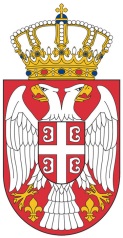 Република СрбијаОПШТИНА ПЕТРОВАЦ НА МЛАВИОпштинска управаOдељење за финансије и буџетБрој: 400-939/21-03/3Датум: 29.04.2021. годинaПЕТРОВАЦ НА МЛАВИИзвештај о извршењу Одлуке о буџету општине Петровац на Млави за период од 01.01.2020.-31.12.2020.годУВОДНИ ДЕО            Корисници буџета локалне самоуправе су директни корисници, Општинска управа, Председник, Општинско веће, Скупштина општине и Општински правобранилац) индиректни корисници( Народна библиотека, Туристичка организација, Културно просветни центар, Дирекција за омладину и спорт, Спортски центар, Завичајни музеј, Дечји вртић и месне заједнице), корисници дотација, удружења грађана.ОПШТИ ДЕОЧлан 1.     Остварени текући приходи, примања и пренета неутрошена средства и извршени текући расходи и издаци у Извештају о извршењу буџета за период од 01.01.2020-31.12.2020. год:      Остварени укупни текући приходи и примања-----------------     947.736.850,69 дин      Извор 01---------------------------------------------------------------------       838.047.738,58 дин      Извор 07----------------------------------------------------------------------        55.496.155,61 дин      Извор 13----------------------------------------------------------------------        42.231.705,91 дин      Извор 10-----------------------------------------------------------------------       10.193.380,68 дин      Извор 09-----------------------------------------------------------------------         1.767.869,91 дин       Укупно извршени текући расходи и издаци--------------------      923.969.076,00 дин        Расходи и издаци  из извора 01----------------------------------------     817.647.833,80 дин        Расходи и издаци из извора  07----------------------------------------       55.496.155,61 дин        Расходи и издаци из извора  13----------------------------------------       40.631.705.91 дин         Расходи и издаци из извора  10----------------------------------------       10.193.380,68 дин         Разлика укупних прихода и примања и укупних расхода и издатака- стање на консолидованом рачуну извршења буџета на дан 31.12.2020. год износи 23.767.774,69 дин.Члан 2.Рачун прихода и примања од продаје  нефинансијске имовине и расхода и издатака за набавку нефинансијске имовине за период 01.01.2020-31.12.2020.године                                                                                           Члан 3.Рачун финансирања за период јануар- децембар 2020. годинаНето финансирање у износу од 23.211.773,99 динара, представља разлику између неутрошених средстава из предходне године у износу од 42.231.705,91 динара, средстава  из кредита у износу од 10.193.380,68 динара и издатака за отплату главнице  дуга у износу од  29.213.312,60 динара.            Укупан фискални  буџетски суфицит у износу од  556.000,70 динара  и нето финансирање у износу од 23.211,773,99 динара представља  расположива средства на свим рачуни извршења буџета општне Петровац на Млави на дан 31.12.2020. године  у укупном износу од 23.767.774,69 динара.Члан 4.Утврђивање укупног буџетског суфицита, односно буџетског дефицита, коригован за трансакцију имовине и обавеза које су извршене у циљу спровођења јавних политика  за период јануар- септембар 2020.године* Буџетска средства су: средства из прихода, примања и пренетих неутрошених средстава                -Буџетски суфицит који представља разлику између укупног износа прихода и примања остварених по основу продаје нефинансијске имовине и укупног износа расхода и издатака за набавку нефинансијске имовине за период 01.01.2019-31.12.2020.год износи дин . 556.000,70 дин.Члан 5.Укупно планирани и остварени јавни приходи, примања и пренета неутрошена средства из ранијих година за период 01.01.2020-31.12.2020.год, према економској класификацији и изворима финансирања дати су у следећој табели:Укупно остварење прихода на дан 31.12.2020 год.износи 81,59%.Члан 6.Укупно планирани и извршени расходи издаци по економској класификацији за период 01.01.2020- 31.12.2020 години дати су у следећој табели:Укупно извршење расхода на дан 31.12.2020годин износи 79,54%.Члан 7.    Укупно планирани и извршени расходи и издаци за период 01.01.2020 -31.12.2020. године према функционалној класификацији приказани су у следећој табели:             Укупно планирани и извршени капитални издаци буџетских корисника за период 01.01.02020-31.12.2020. год, приказани су у следећој табели: 3.ПОСЕБАН ДЕОЧлан 8.Укупно планирани извршени расходи и издаци за период 01.01.2020. - 31.12.2020. према организационој класификацији: ПРОГРАМСКИ ДЕОЧлан 9.4.  Програмска структура расхода и издатака за период 01.01.-31.12.2020 год.      У складу са Законом о буџетском систему, Упутством за израду буџета локалне власти, буџет је израђен по програмској структури, тако да и Извештај о извршењу Одлуке о буџету општине Петровац на Млави садржи програмске информације: расходе и издатке по програмима, програмским активностима и пројектима. Приказ ових расхода по програмској структури приказан је следећи табелама:Расходи по програмимаРасходи по програмским активностимаРасходи по пројектимаИзвештај о учинку унапређења родне равноправности за период јануар- децембар 2020.године           Родно одговорно буџетирање представља увођење принципа родне равноправности у буџетски процес, што подразумева родну анализу буџета и реструктурирање прихода и расхода са циљем унапређења родне равноправности.           У складу са тим, донет је План поступног увођења родно одговорног буџетирања, којим се дефинишу 4 програма и то: Прогарм 3: 1501 Локални економски развој, Програм 11: 0901 Социјална и дечија заштита, Програм 14: 1301 Развој спорта и омладине у Оквиру Општинске управе општине Петровац на Млави као буџетског корисника и  Прогарм 13: 1201 Развој културе и информисања у оквиру два индиректна корисника: Културно просветни центар и Народна библиотека. У оквиру ових програма дефинисан је по један родно одговорни циљ, као и индикатор који адекватно мере допринос циља унапређењу равноправности између жена и мушкараца, тако да су индикатори разврстани по полу. Табела циљева и идикатора за родно одговорно буџетирање у оквиру програма 1501- Локални економски развој.           У првих шест месеци Националној служби за запошљавање пренета су средства  за реализацију програма запошљавања на основу склопљеног уговора између Националне службе и општине Петровац на Млави.Стопа незапослености се смањује, али још не у пожељним процентима.Табела циљева и идикатора за родно одговорно буџетирање у оквиру програма 0901- Социјална и дечија заштита.Табела циљева и идикатора за родно одговорно буџетирање у оквиру програма 1301- Развој спорта и омладине.    Спорт је већим делом заступљен у мушкој популацији, а тежња је да се до краја 2022. године тај проценат изједначи, односно да се спортом подједнако баве и мушка и женска популација.Табела циљева и идикатора за родно одговорно буџетирање у оквиру програма 1201- Развој културе и информисања.На територији наше општине у оквиру два индиректна корисника у области културе значајно се ради на подизању свести бављења културом у обе популације и тежи се да се тај однос изједначи.      У наредном периоду до 2021. године предвиђено је да се заокружи процес постепеног увођења родно одговорног буџетирања за све буџетске кориснике сходно члану 16.став 1 Закона о изменама и допунама Закона о буџетском систему.Члан 12.          Саставни део овог Извештај је и образац 5- Извршење буџета за период 01.01.2020- 31.12.2020. год                                                                                                       РУКОВОДИЛАЦ ОДЕЉЕЊА                                                                                                                       -ЗА ФИНАНСИЈЕ И БУЏЕТ                                                                                                                                      Јадранка МладеновићПРАВНИ ОСНОВ ЗА САСТАВЉАЊЕ И ДОСТАВЉАЊЕ ИЗВЕШТАЈА О ИЗВРШЕЊУ                БУЏЕТА             На основу члана 76. Закона о буџетском систему( „Сл.Гласник РС“бр. 54/2009, 73/2010, 101/2010, 101/2011, 93/2012, 62/2013, 63/2013-испр., 108/2013, 142/2014, 68/2015-др.закон, 103/2015, 99/2016, 113/2017, 95/2018, 31/2019, 72/2019 и 149/2020) и члана 8. Уредбе о буџетском рачуноводству (“Сл.Гласник РС“, број 125/03, 12/06 и 27/2020) локални орган за финансије обавезан је да редовно прати извршење буџета, и најмање два пута годишње, а обавезно по истеку шестомесечног, односно деветомесечног периода, информише надлежни извршни орган локалне власти, који усваја и доставља Извештај Скупштини локалне власити. На крају текуће буџетске године, а у складу са чланом 78.став1.тачка 2.подтач.5, локални орган управе надлежан за финансије подноси Управи за трезор одлуку о завршном рачуну буџета јединице локалне самоуправе усвојен од стране Скупштине јединица локалне самоуправе и подноси Извештај о извршењу Одлуке о буџету јединица локалне самоуправе.  НАЗИВПлан за 2020.годОстварење 1-12/2020Р1. Укупни приходи и примања од продаје нефинансијске имовине1.108.447.134,55895.311.764,1080,771.1 ТЕКУЋИ ПРИХОДИ у чему:1.108.447.134,55893.543.894,1980,77- буџетска средства1.045.375.304,94838.047.738,5880,16- средства из осталих извора63.071.829,6155.496.155,6187,99-1.2 ПРИМАЊА ОД ПРОДАЈЕ НЕФИНАНСИЈСКЕ ИМОВИНЕ1.767.869,91-примања од продаје непокретности1.767.869,912. УКУПНИ РАСХОДИ И ИЗДАЦИ ЗА НАБАВКУ НЕФИНАНСИЈСКЕ ИМОВИНЕ1.132.031.688,25894.755.763,4079,042.1 ТЕКУЋИ РАСХОДИ у чему:854.838.600,83763.534.962,5989,32- текући буџетски расходи810.059.724,73720.480.032,90- расходи осталих извора44.778.876,1043.054.929,692.2 ИЗДАЦИ ЗА НАБАВКУ НЕФИНАНСИЈСКЕ ИМОВИНЕ у чему:277.193.087,42131.220.800,8147,33- текући буџетски издаци206.228.580,2167.462.767,86- издаци из осталих извора70.964.507,2163.758.032,953.НЕТО НАБАВКА НЕФИНАНСИЈСКЕ ИМОВИНЕ( 8-5)-129.452.930,90БУЏЕТСКИ СУФИЦИТ/ДЕФИЦИТ(7+8)-(4+5)-23.584.553,70556.000,70ПРИМАЊА ОД ПРОДАЈЕ ФИНАНСИЈСКЕ    9999999929292ИМОВИНЕНАБАВКА ФИНАНСИЈСКЕ ИМОВИНЕУКУПАН ФИСКАЛНИ СУФИЦИТ/ДЕФИЦИТ-23.584.553,70556.000,70Р.бназивЕк.класиф.План 2020.годОстварење1-12.2020Разлика%	1	1                  2               3             4            56(5*100:4)1.Примања од задуживања И продаје финансијске имовине      910,802,867,2010.193.380,68Примања од задуживања     9110.802,867,2010.193.380,68Примања од продаје финансијске имовине     922.Издаци за отплату главнице и Набавку ф.имовине      629.600.000,0029.213.312,603.Издаци за отплату главнице     61  29.600.000,0029.213.312,604.Издаци за набавку фин.им.     625.Примања од задуживања умањена за издатке за отплату главнице     91-61-18.797.132,80-19.019.931,926.Примања од продаје финансијске имовине умањена за издатке за набавку финансијске имовине      92-627.Пренета неутрошена средства342.381.686,5042.231.705,918.Укупан фискални дефицит/суфицит(7+8)-(4+5)+(92-62)-23.584.553,70556.000,709.Нето финансирање(91+92+3)-(61+62) 23.584.443,7023.211.773,9910.Промена стања на рачунуУкупан фискални суфицит + нето финансирање(7+8)-(4+5)+(91+92+3)-(61+62)23.767.774,69О П И СЕкономска класификацијаПлан за 2020.год Остварење1-12/2020. годРазлика %123I УКУПНА СРЕДСТВА (II+III)3+7+8+91.161.631.688,25947.736.850,6981,59II УКУПНИ ПРИХОДИ И ПРИМАЊА (1+2+3)7+8+91.119.250.001,75905.505.144,781. Текући приходи71.108.447.134,55893.543.894,192. Примања од продаје нефинансијске имовинс81.767.869,913. Примања од задуживања и продаје финансијске имовинс910.802.867,2010.193.380,683.1. Примања од продаје финансијске имовине92III ПРЕНЕТА СРЕДСТВА342.381.686,5042.231.705,91IV УКУПНИ ИЗДАЦИ (4+5+6)4+5+61.161.631.688,25923.969.076,0079,544. Текући расходи4854.838.600,83763.534.962.595. Издаци за нефинансијску имовину5277.193.087,42131.220.800,816. Издаци за отплату главнице и набавку финансијске имовине629.600.000,0029.213.312,60    6.1. Набавка финансијске      имовине62V УКУПНА СРЕДСТВА минус УКУПНИ РАСХОДИ И ИЗДАЦИ(3+7+8+9)-(4+5+6)0,0023.767.774,69VI БУЏЕТСКИ СУФИЦИТ - ДЕФИЦИТ(1+2)-(4+5)(7+8)-(4+5)-23.584.553,70556.000,70VII УКУПНИ ФИСКАЛНИСУФИЦИТ/ДЕФИЦИТ са корекцијом резултата пословања(7+8)-(4+5) + (92-62)-23.584.553, 70556.000,70 VIII Део средстава рачунафинансирањаа91-61-18.797.132,80-19.019.931,92 IX Покриће укупног фискалног дефицита из рачунаФинансирања VIII-18.797.132,80X Покриће укупног фискалногДефицита из пренетих средстава  342.381.686,50Укупно за покриће укупног фискалног дефицита23.584.553,70Еко.клаизвор         ОПИСПлан за 2020.годОстварење 1-12-2020 годРазлика     %12345	6(5*100/4)32131113Пренета неутрошена средства42.381.686,5042.231.705, 9171111101Порез на зараде 170.000.000,00166.687.490,7898,0571112101Пор.на самос.делатности21.687,8371112201Порез на прих.од самост.делатн.20.000.000,009.659.344,5671112301Порез на прих.од самост.делатн.25.251.801,9118.248.276,5871114501Порез на прих.од непок.закупа,пољ1.000.000,00432.947,5371114701Порез на земљиште500.000,00696,3071118401Самодоприноси10.000,0045,0071119101Порез на друге приходе20.000.000,0010.445.467,5771119301Порез на приходе спортиста1.000.000,00314.955,9671121801Порез на добит правних лица193,8471100001Самодопринос из прихо237.761.801,91205.811.105,9586,5671211201Порез на фонд зарада22,1571200022,1571312101Порез на имовину 110.000.000,0074.733.355,7371312201Порез на имовину-пос.књиге30.000.000,0013.573.440,1771331101Порез на наслеђе и поклон3.500.000,003.850.370,7571342101Порез на капиталне трансакције23.500.000,0013.535.676,8471342301Порез на пренос ап.права4.500.000,001.904.885,8871361001Порез на акције71300001171.500.000,00107.597.729,3762,3771443101Комунална такса за коришћене рекламних паноа100.000,0071451301Порези, таксе и накнаде35.000.000,0021.508.335,0071454301Накнада за заг.жив.средине 100.000,0090.126,8071454901Накнада од емисије прашкастих материјала5.245,9871455201Боравишна такса8.000.000,001.388.680,5071455301Бор.такса од органа ЈЛС6.000,0071456201Општ. накн. За унапр. жив.сред.4.540.000,004.769.571,5071456501Нак.за кор.простора на јавној површини796.148,0871456601Накнада за коришћење јавне површине33.334,0071456701Накнада за кор.јавне површине68.644,007140000147.740.000,0028.632.751,8659,9671610001Комунална такса17.000.000,009.855.026,1971600017.000.000,009.855.026,1957,9773315101Текући трансфериОстали текући трансфери414.932.424,00429.398.664,0073315401Текући намен.трансфери12.961.088,0211.483.039,9273315407Текући намен.трансфери7.863.076,737.418.021,2773315207Други текући трансфери950.000,00950,000.0073325107Капитални наменски трансфери54.258.752,8846.458.078,88733000490.965.341,63495.707.804,07100,9674151101Накнаде за кор.природ.добара4.000.000,002.882.860,3174152201Средстваод закупа пољ.зем.100.000,0070.437,5874152601Накнаде за кор.шума800.000,0074153101Нак.за кор.простора1.000.000,0029.275,0074153401Накнаде за кор.грађ.земљишта1.100.000,00242.169,3874159601Накнада за кор. дрвета 200.000,00249.344,417410007.200.000,003.474.086,6848,2574215201Приходи од пр.доб.и услуга и закуп18.000.000,0010.969.448,8674215301Приходи од закупа за гр.земљиште1.500.000,001.397.342,4274215601Приходо по основу услуге боравка13.000.000,008.522.806,5874225101Општинске админ.таксе3.000.000,001.287.23874225301Накнада за уређивање гр.зем.9.500.000,001.848.367,9974225501Такса за озакоњење22.000.000,006.269.500,0074235101Приходи органа општине100.000,00102.177,5074200067.100.000,0030.396.361,3545,3074332401Приходи од казни за саоб.прекр.8.000.000,009.099.712,9374335101Приходи од новчаних казни2.000.000,00275.505,0074392401Приходи од целокупног пореског дуга 5%200.000,0023.751,7774300010.200.000,009.398.969,7082,3474425101Капитални добровољ.трансфери38.979.991,0174400038.979.991,0174515101Мешовити и неодређ.приходи у корист нивоа општина20.000.000,002.207.881,0674515301Део добити јавних предузећа462.155,8174500020.000.000,002.670.036,8713,3581115209Примања од продаје станова1.352.436,0081115309Примања од отплате станова415.433,918110001.767.869,9191145010Примања од задуживања10.802.867,2010.193.380,6891100010.802.867,2010.193.380,6894,36УКУПНО1.161.631.688,25947.736.850,6981,59Екон.Клас.Екон.Клас.ИзворОПИСПлан за 2020 год.Извршење1-12-2020 год.Разлика(5*100/4)1123441141101ПЛАТЕ,ДОДАЦИ И НАКНАДЕ ЗАПОСЛЕНИХ179.592.183,08174.901.329,2997,384114111311.518.027,2311.518.027,2241241201СОЦ.ДОПРИН. НА ТЕРЕТ ПОСЛОДАВЦА33.361.341,6129.822.379,7389,3941241213СОЦ.ДОПРИН. НА ТЕРЕТ ПОСЛОДАВЦА2.655.022,002.655.022,0041341301НАКАНАДЕ У НАТУРИ(месечна карта)745.000,00628.168,7041441401СОЦИЈАЛНА ДАВАЊА ЗАПОСЛЕНИМА3.041.647,001.676.399,0541541501НАКНАДЕ ЗА ЗАПОСЛЕНЕ6.820.000,004.965.385,8941641601НАКНАДЕ ЧЛАНОВИМА КОМИСИЈЕ1.840.000,001.774.115,474141239.573.220,92227.940.827,3695,1442142101СТАЛНИ ТРОШКОВИ(струја,телеф.вода,осиг.) 61.729.366,7338.832.256,9842242201ТРОШКОВИ  СЛ.ПУТОВАЊА2.817.919,00478.736,1242342301УСЛУГЕ ПО УГОВОРУ 95.191.568,0058.531.379,3942342313УСЛУГЕ ПО УГОВОРУ6.545.389,746.545.389,7442342307УСЛУГЕ ПО УГОВОРУ1.823.500,001.823.500,0042442407СПЕЦ.УСЛУГЕ42442401СПЕЦ.УСЛУГЕ(геод.,анал.воде,мртвоз.,прост.пл.)33.674.179,8026.597.832,1142442413СПЕЦ.УСЛУГЕ800.000,00800.000,0042542501ТЕКУЋЕ ПОПРАВКЕ И ОДРЖАВАЊЕ122.537.754,69107.870.776,9942542513ТЕКУЋЕ ПОПРАВКЕ И ОДРЖАВАЊЕ13.568.800,7711.968.800,7742542507ТЕКУЋЕ ПОПРАВКЕ И ОДРЖАВАЊЕ42642601МАТЕРИЈАЛ56.709.352,0044.041.783,1842642613МАТЕРИЈАЛИ1.540.000,001.540.000,004242396.937.830,73299.030.455,2875,3344144101ОТПЛАТА ДОМАЋИХ КАМАТА2.770.000,002.368.548,8044444401ПРАТЕЋИ ТРОШКОВИ ЗАДУЖИВАЊА44442.770.000,002.368.548,8085,5045145101СУБВЕНЦИЈЕ ЈАВНИМ НЕФ.ПРЕД.8.300.000,007.127.190,40454517.800.000,0016.527.190,4092,8545445401Субвенције приватним предузећима9.500.000,009.400.000,0046346301ТРАНСФЕРИ ОСТАЛИМ НИВОИМА ВЛАСТИ140.795.756,00108.677.244,1446346307ТРАНСФЕРИ ОСТАЛИМ НИВОИМА ВЛАСТИ4.311.776,734.311.776,7346446401ТЕКУЋЕ ДОТАЦИЈЕ17.670.027,0014.186.688,7246546501             ОСТАЛЕ ДОТАЦИЈЕ И ТРАНСФЕРИ1.366.734,001.147.314,354646164.144.293,73128.323.023,9478,1747201НАКНАДЕ ЗА СОЦИЈАЛНУ ЗАШТИТУ ИЗ БУЏЕТА14.515.000,0011.595.419,004714.515.000,0011.595.419,0079,8848101ДОТАЦИЈЕ НЕВЛАДИНИМ ОРГАН ДОТАЦИЈЕ НЕВЛАДИНИМ ОРГАНИЗАЦИЈАМА ИЗАЦИЈАМА76.831.644,0069.207.177,34481132.291.359,632.291.359,6348107ДОТАЦИЈЕ НЕВЛАДИНИМ ОРГАНИЗАЦИЈАМА495.000,00495.000,0048201ПОРЕЗИ,ОБАВЕЗНЕ ТАКСЕ2.277.000,001.209.193,4748301НОВЧАНЕ КАЗНЕ ПО РЕШЕЊУ СУДА3.331.500,002.661.267,3748401НАКНАДА ШТЕТЕ810.000,0048501НАКНАДА ШТЕТА2.518.300,001.745.500,004888.554.803,6377.579.497,8187,6049901СРЕДСТВА РЕЗЕРВИ1.507.959,03170.000,0049913СРЕДСТВА РЕЗЕРВИ491.507.959,03170.000,0011,2751101ЗГРАДЕ И ГРАЂЕВИНСКИ ОБЈЕКТИ109.190.543,0043.703.484,9051107ЗГРАДЕ И ГРАЂЕВИНСКИ ОБЈЕКТИ55.208.752,8855.208.752,8851113ЗГРАДЕ И ГРАЂЕВИНСКИ ОБЈЕКТИ51110ЗГРАДЕ И ГРАЂЕВИНСКИ ОБЈЕКТИ10.802.867,2010.193.380,6851201МАШИНЕ И ОПРЕМА15.271.462,878.205.985,6651213МАШИНЕ И ОПРЕМА3.120.087,133.120.087,1351207МАШИНЕ И ОПРЕМА1.832.800,001.832.800,0051301ОСТАЛА ИНВЕСТ.УЛАГАЊА6.004.190,105.595.798,0051501НЕМАТЕРИЈАЛНА ИМОВИНА630.000,00238.397,7851202.060.703,18128.098.687,0354101ЗЕМЉИШТЕ4.167.877,033.122.113,78544.167.877,033.122.113,7874,9161101ОТПЛАТА КРЕДИТА29.600.000,0029.213.312,6061401ЛИЗИНГ6129.600.000,0029.213.312,6098,69Укупно (4+5+6)1.161.631.688,25923.969.076,0079,54RazdeoNaziv razdelaПланираноИзвршено из буџетаИзвршено из осталих извораОстатак Funkc.kl.0404OP[TINSKA UPRAVA7,933,000.003,989,200.002,583,800.001,360,000.00Ukupno za funkc.kl.0407,933,000.003,989,200.002,583,800.001,360,000.00Funkc.kl.0704OP[TINSKA UPRAVA21,365,000.0020,638,142.490.00726,857.51Ukupno za funkc.kl.07021,365,000.0020,638,142.490.00726,857.51Funkc.kl.0904OP[TINSKA UPRAVA18,495,776.7310,116,743.713,711,776.524,667,256.50Ukupno za funkc.kl.09018,495,776.7310,116,743.713,711,776.524,667,256.50Funkc.kl.1111SKUP[TINA OP[TINE21,203,148.0015,286,630.440.005,916,517.562PREDSEDNIK OP[TINE24,290,000.0014,954,930.670.009,335,069.333OP[TINSKO VE]E5,070,000.004,426,666.560.00643,333.44Ukupno za funkc.kl.11150,563,148.0034,668,227.670.0015,894,920.33Funkc.kl.1304OP[TINSKA UPRAVA204,061,026.19152,469,381.010.0051,591,645.18Ukupno za funkc.kl.130204,061,026.19152,469,381.010.0051,591,645.18Funkc.kl.1334OP[TINSKA UPRAVA3,626,359.632,321,359.63495,000.00810,000.00Ukupno za funkc.kl.1333,626,359.632,321,359.63495,000.00810,000.00Funkc.kl.1604OP[TINSKA UPRAVA1,507,959.03170,000.000.001,337,959.034OP[TINSKA UPRAVA101,289,400.2094,200,118.850.007,089,281.35Ukupno za funkc.kl.160102,797,359.2394,370,118.850.008,427,240.38Funkc.kl.1704OP[TINSKA UPRAVA32,250,000.0031,499,647.740.00750,352.26Ukupno za funkc.kl.17032,250,000.0031,499,647.740.00750,352.26Funkc.kl.2504OP[TINSKA UPRAVA13,700,000.009,972,265.320.003,727,734.68Ukupno za funkc.kl.25013,700,000.009,972,265.320.003,727,734.68Funkc.kl.3305OP[TINSKO JAVNO PRAVOBRANILA[TVO4,149,734.002,218,136.400.001,931,597.60Ukupno za funkc.kl.3304,149,734.002,218,136.400.001,931,597.60Funkc.kl.3604OP[TINSKA UPRAVA22,085,740.8717,154,564.400.004,931,176.47Ukupno za funkc.kl.36022,085,740.8717,154,564.400.004,931,176.47Funkc.kl.4204OP[TINSKA UPRAVA8,550,000.007,377,190.400.001,172,809.60Ukupno za funkc.kl.4208,550,000.007,377,190.400.001,172,809.60Funkc.kl.4434OP[TINSKA UPRAVA66,903,817.8811,944,240.7036,568,605.1818,390,972.00Ukupno za funkc.kl.44366,903,817.8811,944,240.7036,568,605.1818,390,972.00Funkc.kl.4514OP[TINSKA UPRAVA106,106,210.2064,149,260.3210,193,380.6831,763,569.20Ukupno za funkc.kl.451106,106,210.2064,149,260.3210,193,380.6831,763,569.20Funkc.kl.4734OP[TINSKA UPRAVA11,069,700.0010,220,868.050.00848,831.95Ukupno za funkc.kl.47311,069,700.0010,220,868.050.00848,831.95Funkc.kl.4904OP[TINSKA UPRAVA4,167,877.033,122,113.780.001,045,763.25Ukupno za funkc.kl.4904,167,877.033,122,113.780.001,045,763.25Funkc.kl.5604OP[TINSKA UPRAVA33,768,399.8019,463,393.330.0014,305,006.47Ukupno za funkc.kl.56033,768,399.8019,463,393.330.0014,305,006.47Funkc.kl.6204OP[TINSKA UPRAVA10,088,000.001,242,000.000.008,846,000.00Ukupno za funkc.kl.62010,088,000.001,242,000.000.008,846,000.00Funkc.kl.6404OP[TINSKA UPRAVA26,985,340.0019,681,330.510.007,304,009.49Ukupno za funkc.kl.64026,985,340.0019,681,330.510.007,304,009.49Funkc.kl.7004OP[TINSKA UPRAVA17,670,027.0014,186,688.720.003,483,338.28Ukupno za funkc.kl.70017,670,027.0014,186,688.720.003,483,338.28Funkc.kl.7604OP[TINSKA UPRAVA1,500,000.00771,226.420.00728,773.58Ukupno za funkc.kl.7601,500,000.00771,226.420.00728,773.58Funkc.kl.8104OP[TINSKA UPRAVA61,000,000.0056,000,000.000.005,000,000.004OP[TINSKA UPRAVA29,003,915.0025,530,395.370.003,473,519.63Ukupno za funkc.kl.81090,003,915.0081,530,395.370.008,473,519.63Funkc.kl.8204OP[TINSKA UPRAVA8,320,000.007,140,000.000.001,180,000.004OP[TINSKA UPRAVA49,411,535.6941,501,495.221,990,000.005,920,040.47Ukupno za funkc.kl.82057,731,535.6948,641,495.221,990,000.007,100,040.47Funkc.kl.8304OP[TINSKA UPRAVA9,500,000.009,400,000.000.00100,000.00Ukupno za funkc.kl.8309,500,000.009,400,000.000.00100,000.00Funkc.kl.8404OP[TINSKA UPRAVA1,000,000.00900,000.000.00100,000.00Ukupno za funkc.kl.8401,000,000.00900,000.000.00100,000.00Funkc.kl.9114OP[TINSKA UPRAVA105,393,030.0097,439,029.460.007,954,000.54Ukupno za funkc.kl.911105,393,030.0097,439,029.460.007,954,000.54Funkc.kl.9124OP[TINSKA UPRAVA113,198,191.0076,334,554.769,889,473.6826,974,162.56Ukupno za funkc.kl.912113,198,191.0076,334,554.769,889,473.6826,974,162.56Funkc.kl.9204OP[TINSKA UPRAVA16,933,500.0012,680,465.680.004,253,034.32Ukupno za funkc.kl.92016,933,500.0012,680,465.680.004,253,034.32Funkc.kl.9604OPSTINSKA UPRAVA35,000.0035,000.000.000.00Ukupno za funkc.kl.96035,000.0035,000.000.000.00Razdeo 4 OP[TINSKA UPRAVAНАЗИВ ПРОЈЕКТАЕк. класификацијаПланираноИзвршено из буџетаИзвршено из осталих извораОстатакGlavaProgram0501ENERGETSKA EFIKASNOST I OBNOVQIVI IZVORI ENERGIJEProjekat0501-01UNAPRE\EWE ENERGETSKE EFIKASNOSTI OBJEKTA SREDWE [KOLE MLADOST44351100022,200,000.000.0016,894,789.855,305,210.15Ukupno za projekat0501-0122,200,000.000.0016,894,789.855,305,210.15Ukupno za program050122,200,000.000.0016,894,789.855,305,210.15Program0602Projekat0602-75FASADA ZGRADE OP[TINE1305110006,200,000.000.000.006,200,000.00Ukupno za projekat0602-756,200,000.000.000.006,200,000.00Ukupno za program06026,200,000.000.000.006,200,000.00Program0701Projekat0701-02ATARSKI PUTEVI4514250000.000.000.000.00Ukupno za projekat0701-020.000.000.000.00Projekat0701-09[UMSKI PUTEVI4514250001,600,000.000.000.001,600,000.00Ukupno za projekat0701-091,600,000.000.000.001,600,000.00Projekat0701-100ULICE U ZABR\U4515110001,750,622.001,713,766.800.0036,855.20Ukupno za projekat0701-1001,750,622.001,713,766.800.0036,855.20Projekat0701-101ULICE U KAMENOVU4515110002,420,622.002,397,181.200.0023,440.80Ukupno za projekat0701-1012,420,622.002,397,181.200.0023,440.80Projekat0701-102ULICE U LESKOVCU4515110001,478,205.001,476,398.400.001,806.60Ukupno za projekat0701-1021,478,205.001,476,398.400.001,806.60Projekat0701-103ULICE U KLADUROVU4515110005,380,684.005,355,613.200.0025,070.80Ukupno za projekat0701-1035,380,684.005,355,613.200.0025,070.80Projekat0701-104ULICE U MELNICI4515110001,136,760.001,136,064.000.00696.00Ukupno za projekat0701-1041,136,760.001,136,064.000.00696.00Projekat0701-105PE[A^KI MOST -TEHNI^KA KONTROLA4515110000.000.000.000.00Ukupno za projekat0701-1050.000.000.000.00Projekat0701-106PODIZAWE TURISTI^KOG KAPACITETA45151100015,150,000.000.000.0015,150,000.00Ukupno za projekat0701-10615,150,000.000.000.0015,150,000.00Projekat0701-13ULICA SVETOG SAVE4515110000.000.000.000.00Ukupno za projekat0701-130.000.000.000.00Projekat0701-21ULICE U NASEQU BUROVAC4515110003,772,976.00137,736.003,461,400.00173,840.00Ukupno za projekat0701-213,772,976.00137,736.003,461,400.00173,840.00Projekat0701-27ULICE U NASEQU ]OVDIN4515110002,656,828.00156,828.002,310,069.60189,930.40Ukupno za projekat0701-272,656,828.00156,828.002,310,069.60189,930.40Projekat0701-29ULICE U NASEQU LESKOVAC4515110001,315,000.000.001,310,298.244,701.76Ukupno za projekat0701-291,315,000.000.001,310,298.244,701.76Projekat0701-43PUT U MANASTIRICI4515110002,396,963.20144,336.002,070,835.20181,792.00Ukupno za projekat0701-432,396,963.20144,336.002,070,835.20181,792.00Projekat0701-45ULICE U ZABR\U4515110001,157,120.0057,120.001,040,777.6459,222.36Ukupno za projekat0701-451,157,120.0057,120.001,040,777.6459,222.36Projekat0701-93PUT- 19 UDARNA BRIGADA4515110000.000.000.000.00Ukupno za projekat0701-930.000.000.000.00Projekat0701-94URE\EWE PLATOA KOD SREDWE [KOLE MLADOST4515110000.000.000.000.00Ukupno za projekat0701-940.000.000.000.00Projekat0701-95TROTOARI PREMA VELIKOM LAOLU4515110003,000,000.000.000.003,000,000.00Ukupno za projekat0701-953,000,000.000.000.003,000,000.00Projekat0701-96ULICA U VELIKOM LOALU-KOD ^ASLAVA4515110003,500,000.000.000.003,500,000.00Ukupno za projekat0701-963,500,000.000.000.003,500,000.00Projekat0701-97ULICE U KRVIJU4515110003,000,000.002,844,212.400.00155,787.60Ukupno za projekat0701-973,000,000.002,844,212.400.00155,787.60Projekat0701-98ULICA U PANKOVU4515110003,406,085.003,349,088.760.0056,996.24Ukupno za projekat0701-983,406,085.003,349,088.760.0056,996.24Projekat0701-99ULICE U BUSURU4515110006,694,345.006,657,114.840.0037,230.16Ukupno za projekat0701-9959,816,210.2025,425,459.6010,193,380.6824,197,369.92Ukupno za program070159,816,210.2025,425,459.6010,193,380.6824,197,369.92Projekat0901-02SANACIJA I ADAPTACIJA DOMA  GVOZDEN JOVAN^I]EVI]44351100015,323,423.000.0015,323,420.452.55Ukupno za projekat0901-0215,323,423.000.0015,323,420.452.55Projekat0901-03Ocuvawe i unapre\ewe reprodukticnog ydravqa i Put ka zdravom materinstvu0405120001,428,000.00214,200.001,213,800.000.00Ukupno za projekat0901-031,428,000.00214,200.001,213,800.000.00Ukupno za program090118,401,423.00214,200.0017,907,220.45280,002.55Program1102Projekat1102-93KANALIZACIONA MRE+ŻA U NASEQU VELIKO LAOLE4435110003,000,000.002,793,078.000.00206,922.00Ukupno za projekat1102-933,000,000.002,793,078.000.00206,922.00Projekat1102-94SANACIJA I REKULTIVACIJA DEPONIJE4435110005,000,000.000.000.005,000,000.00Ukupno za projekat1102-945,000,000.000.000.005,000,000.00Projekat1102-95Vodovod u Velikom Popovcu4435110001,230,000.001,224,000.000.006,000.00Ukupno za projekat1102-959,230,000.004,017,078.000.005,212,922.00Ukupno za program11029,230,000.004,017,078.000.005,212,922.00Program1201Projekat1201-02DOM KULTURE STAMNI^KA REKA4435110000.000.000.000.00Ukupno za projekat1201-020.000.000.000.00Projekat1201-03DOM KULTURE U  NASEQU RA[ANAC4435110005,000,000.000.000.005,000,000.00Ukupno za projekat1201-035,000,000.000.000.005,000,000.00Projekat1201-04DOM KULTURE ZABR\E4435110004,800,000.002,343,480.000.002,456,520.00Ukupno za projekat1201-044,800,000.002,343,480.000.002,456,520.00Projekat1201-05Dom kulture u Kamenovu4435110000.000.000.000.00Ukupno za projekat1201-059,800,000.002,343,480.000.007,456,520.00Ukupno za program12019,800,000.002,343,480.000.007,456,520.00Program1301Projekat1301-01DE^IJA IGRALI[TA4435110009,950,000.005,583,682.703,950,000.00416,317.30Ukupno za projekat1301-019,950,000.005,583,682.703,950,000.00416,317.30Ukupno za program13019,950,000.005,583,682.703,950,000.00416,317.30Program1801Projekat1801-01KROV AMBULANTE U BUSURU I ADAPTACIJA PROSTORIJA4435110000.000.000.000.00Ukupno za projekat1801-010.000.000.000.00Projekat1801-02AMBULANTA U [ETOWU443511000400,394.880.00400,394.880.00Ukupno za projekat1801-02400,394.880.00400,394.880.00Ukupno za program1801400,394.880.00400,394.880.00Program2002Projekat2002-03[KOLA U KAMENOVU91251100012,384,935.000.009,889,473.682,495,461.32Ukupno za projekat2002-0312,384,935.000.009,889,473.682,495,461.32Ukupno za program200212,384,935.000.009,889,473.682,495,461.32Ukupno za glavuUkupno za razdeo4OP[TINSKA UPRAVA148,382,963.0837,583,900.3059,235,259.5451,563,803.24Ukupno za BK1 BUXET SO153,016,963.0840,454,738.8359,235,259.5453,326,964.71ПланираноИзвршено из буџетаИзвршено из осталих средстава% извршењаRazdeo 1SKUP[TINA OP[TINESKUP[TINA OP[TINESKUP[TINA OP[TINESKUP[TINA OP[TINESKUP[TINA OP[TINESKUP[TINA OP[TINESKUP[TINA OP[TINE1111411000PLATE, DODACI I NAKNADE ZAPOSLENIH (ZARADE)2,953,000.002,940,495.530.0099.581112412000SOCIJALNI DOPRINOSI NA TERET POSLODAVCA543,504.00489,592.490.0090.081113415000NAKNADE TRO{KOVA ZA ZAPOSLENE120,000.0083,027.280.0069.191114421000STALNI TRO{KOVI200,000.0058,160.000.0029.081115422000TRO{KOVI PUTOVAWA280,000.0028,800.000.0010.291116423000USLUGE PO UGOVORU8,050,000.007,362,226.030.0091.461117424000SPECIJALIZOVANE USLUGE550,000.00140,000.000.0025.451118425000TEKUCE POPRAVKE I ODR`AVAWE700,000.00106,564.000.0015.221119426000MATERIJAL1,550,000.00711,034.000.0045.8711110465000OSTALE DOTACIJE I TRANSFERI30,000.0026,592.530.0088.6411111472000NAKNADE ZA SOCIJALNU ZA{TITU IZ BUXETA500,000.000.000.000.0011112481000DOTACIJE NEVLADINIM ORGANIZACIJAMA492,644.00451,593.050.0091.6711113482000POREZI, OBAVEZNE TAKSE, KAZNE I PENALI50,000.0017,707.000.0035.4111114512000MA{INE I OPREMA550,000.000.000.000.0011115421000STALNI TRO{KOVI75,000.0014,000.000.0018.6711116423000USLUGE PO UGOVORU4,100,000.002,558,497.530.0062.4011117426000MATERIJAL130,000.000.000.000.0011118481000DOTACIJE NEVLADINIM ORGANIZACIJAMA329,000.00298,341.000.0090.68Ukupno za razdeo121,203,148.0015,286,630.440.0072.10Razdeo 2PREDSEDNIK OP[TINEPREDSEDNIK OP[TINEPREDSEDNIK OP[TINEPREDSEDNIK OP[TINEPREDSEDNIK OP[TINEPREDSEDNIK OP[TINEPREDSEDNIK OP[TINE11119411000PLATE, DODACI I NAKNADE ZAPOSLENIH (ZARADE)6,840,000.006,401,633.140.0093.5911120412000SOCIJALNI DOPRINOSI NA TERET POSLODAVCA1,190,000.001,065,871.990.0089.5711121414000SOCIJALNA DAVAWA ZAPOSLENIMA60,000.000.000.000.0011122415000NAKNADE TRO{KOVA ZA ZAPOSLENE120,000.0083,027.280.0069.1911123421000STALNI TRO{KOVI5,100,000.003,385,129.860.0066.3811124422000TRO{KOVI PUTOVAWA500,000.0037,700.000.007.5411125423000USLUGE PO UGOVORU5,500,000.002,124,178.060.0038.6211126424000SPECIJALIZOVANE USLUGE1,000,000.00231,900.000.0023.1911127425000TEKUCE POPRAVKE I ODR`AVAWE500,000.00325,189.010.0065.0411128426000MATERIJAL2,560,000.001,096,113.400.0042.8211129465000OSTALE DOTACIJE I TRANSFERI70,000.0061,794.930.0088.2811130482000POREZI, OBAVEZNE TAKSE, KAZNE I PENALI100,000.0035,414.000.0035.4111131512000MA{INE I OPREMA750,000.00106,979.000.0014.26Ukupno za razdeo224,290,000.0014,954,930.670.0061.57Razdeo 3OP[TINSKO VE]EOP[TINSKO VE]EOP[TINSKO VE]EOP[TINSKO VE]EOP[TINSKO VE]EOP[TINSKO VE]EOP[TINSKO VE]E11132423000USLUGE PO UGOVORU3,400,000.002,954,021.260.0086.88111276411000PLATE, DODACI I NAKNADE ZAPOSLENIH (ZARADE)1,113,000.001,112,427.170.0099.95111277412000SOCIJALNI DOPRINOSI NA TERET POSLODAVCA357,000.00185,219.130.0051.88111278512000MA{INE I OPREMA200,000.00174,999.000.0087.50Ukupno za razdeo35,070,000.004,426,666.560.0087.31Razdeo 4OP[TINSKA UPRAVAOP[TINSKA UPRAVAOP[TINSKA UPRAVAOP[TINSKA UPRAVAOP[TINSKA UPRAVAOP[TINSKA UPRAVAOP[TINSKA UPRAVA04033472000NAKNADE ZA SOCIJALNU ZA{TITU IZ BUXETA4,855,000.003,775,000.000.0077.7504034472000NAKNADE ZA SOCIJALNU ZA{TITU IZ BUXETA0.000.000.000.0007035463000TRANSFERI OSTALIM NIVOIMA VLASTI11,465,000.0011,387,959.200.0099.3307036472000NAKNADE ZA SOCIJALNU ZA{TITU IZ BUXETA7,700,000.007,622,940.000.0099.0007037481000DOTACIJE NEVLADINIM ORGANIZACIJAMA2,200,000.001,627,243.290.0073.9709038463000TRANSFERI OSTALIM NIVOIMA VLASTI15,895,776.738,874,264.713,711,776.5279.1809039472000NAKNADE ZA SOCIJALNU ZA{TITU IZ BUXETA1,000,000.0082,479.000.008.2509040481000DOTACIJE NEVLADINIM ORGANIZACIJAMA1,600,000.001,160,000.000.0072.5013041511000ZGRADE I GRAĐEVINSKI OBJEKTI580,000.00301,246.000.0051.9413042411000PLATE, DODACI I NAKNADE ZAPOSLENIH (ZARADE)71,397,597.2369,362,134.210.0097.1513043412000SOCIJALNI DOPRINOSI NA TERET POSLODAVCA14,798,000.0012,894,201.780.0087.1313044413000NAKNADE U NATURI200,000.00170,995.860.0085.5013045414000SOCIJALNA DAVAWA ZAPOSLENIMA2,000,000.00991,651.850.0049.5813046415000NAKNADE TRO{KOVA ZA ZAPOSLENE2,500,000.002,161,936.420.0086.4813047416000NAGRADE ZAPOSLENIMA I OSTALI POSEBNI RASHODI900,000.00876,085.340.0097.3413048421000STALNI TRO{KOVI27,967,002.7713,697,182.640.0048.9813049422000TRO{KOVI PUTOVAWA800,000.0041,912.000.005.2413050423000USLUGE PO UGOVORU35,730,000.0020,026,554.530.0056.0513050423000USLUGE PO UGOVORU6,456,989.746,390,469.540.0098.9713051424000SPECIJALIZOVANE USLUGE3,130,000.002,890,408.000.0092.3513052425000TEKUCE POPRAVKE I ODR`AVAWE6,669,886.454,390,294.290.0065.8213052425000TEKUCE POPRAVKE I ODR`AVAWE1,783,250.001,764,324.000.0098.9413053426000MATERIJAL6,905,000.004,129,136.480.0059.8013054465000OSTALE DOTACIJE I TRANSFERI550,000.00400,716.350.0072.8613055482000POREZI, OBAVEZNE TAKSE, KAZNE I PENALI900,000.00869,366.550.0096.6013056483000NOVCANE KAZNE I PENALI PO RE{EWU SUDOVA3,215,000.002,405,767.370.0074.8313057485000NAKNADA {TETE ZA POVREDE ILI {TETU NANETU OD STRAN2,518,300.001,899,000.000.0075.4113058512000MA{INE I OPREMA5,860,000.003,855,997.800.0065.8013059481000DOTACIJE NEVLADINIM ORGANIZACIJAMA500,000.00500,000.000.00100.0013060511000ZGRADE I GRAĐEVINSKI OBJEKTI6,200,000.000.000.000.0013061423000USLUGE PO UGOVORU2,000,000.002,000,000.000.00100.0013062423000USLUGE PO UGOVORU500,000.00450,000.000.0090.0013363423000USLUGE PO UGOVORU520,000.000.000.000.0013364481000DOTACIJE NEVLADINIM ORGANIZACIJAMA995,000.00210,000.00495,000.0070.8513364481000DOTACIJE NEVLADINIM ORGANIZACIJAMA2,111,359.632,111,359.630.00100.0016065499000SREDSTVA REZERVE7,959.030.000.000.0016065499000SREDSTVA REZERVE0.000.000.000.0016066499000SREDSTVA REZERVE1,500,000.00170,000.000.0011.3317067441000OTPLATA DOMACIH KAMATA2,650,000.002,286,335.140.0086.2817068611000OTPLATA GLAVNICE DOMACIM KREDITORIMA29,600,000.0029,213,312.600.0098.6925069421000STALNI TRO{KOVI140,000.008,167.360.005.8325070423000USLUGE PO UGOVORU3,360,000.001,942,838.520.0057.8225071425000TEKUCE POPRAVKE I ODR`AVAWE2,600,000.001,919,520.000.0073.8325072484000NAKNADA {TETE ZA POVREDE ILI {TETU NASTALU USLED E810,000.000.000.000.0025073512000MA{INE I OPREMA500,000.000.000.000.0025074425000TEKUCE POPRAVKE I ODR`AVAWE6,000,000.005,987,240.400.0099.7936075423000USLUGE PO UGOVORU500,000.00412,000.000.0082.4036076425000TEKUCE POPRAVKE I ODR`AVAWE9,099,550.777,050,884.400.0077.4936077426000MATERIJAL3,500,000.002,892,282.000.0082.6436078472000NAKNADE ZA SOCIJALNU ZA{TITU IZ BUXETA200,000.000.000.000.0036079511000ZGRADE I GRAĐEVINSKI OBJEKTI1,500,000.000.000.000.0036080512000MA{INE I OPREMA1,300,000.001,203,600.000.0092.5836081513000OSTALE NEKRETNINE I OPREMA5,986,190.105,595,798.000.0093.4842082451000SUBVENCIJE JAVNIM NEFINANSIJSKIM PREDUZECIMA I ORG8,300,000.007,127,190.400.0085.8744383511000ZGRADE I GRAĐEVINSKI OBJEKTI22,200,000.000.0016,894,789.8576.1044384511000ZGRADE I GRAĐEVINSKI OBJEKTI15,323,423.000.0015,323,420.45100.0044385511000ZGRADE I GRAĐEVINSKI OBJEKTI3,000,000.002,793,078.000.0093.1044386511000ZGRADE I GRAĐEVINSKI OBJEKTI5,000,000.000.000.000.0044387511000ZGRADE I GRAĐEVINSKI OBJEKTI0.000.000.000.0044388511000ZGRADE I GRAĐEVINSKI OBJEKTI5,000,000.000.000.000.0044389511000ZGRADE I GRAĐEVINSKI OBJEKTI4,800,000.002,343,480.000.0048.8244390511000ZGRADE I GRAĐEVINSKI OBJEKTI9,950,000.005,583,682.703,950,000.0095.8244391511000ZGRADE I GRAĐEVINSKI OBJEKTI0.000.000.000.0044392511000ZGRADE I GRAĐEVINSKI OBJEKTI400,394.880.00400,394.88100.0045193424000SPECIJALIZOVANE USLUGE960,000.00870,000.000.0090.6345194425000TEKUCE POPRAVKE I ODR`AVAWE26,700,000.0021,620,786.000.0080.9845194425000TEKUCE POPRAVKE I ODR`AVAWE2,630,000.002,630,000.000.00100.0045195426000MATERIJAL16,000,000.0013,603,014.720.0085.0245196425000TEKUCE POPRAVKE I ODR`AVAWE0.000.000.000.0045197425000TEKUCE POPRAVKE I ODR`AVAWE1,600,000.000.000.000.0045198511000ZGRADE I GRAĐEVINSKI OBJEKTI1,750,622.001,713,766.800.0097.8945199511000ZGRADE I GRAĐEVINSKI OBJEKTI2,420,622.002,397,181.200.0099.03451100511000ZGRADE I GRAĐEVINSKI OBJEKTI1,478,205.001,476,398.400.0099.88451101511000ZGRADE I GRAĐEVINSKI OBJEKTI5,380,684.005,355,613.200.0099.53451102511000ZGRADE I GRAĐEVINSKI OBJEKTI1,136,760.001,136,064.000.0099.94451103511000ZGRADE I GRAĐEVINSKI OBJEKTI0.000.000.000.00451104511000ZGRADE I GRAĐEVINSKI OBJEKTI0.000.000.000.00451105511000ZGRADE I GRAĐEVINSKI OBJEKTI3,772,976.00137,736.003,461,400.0095.39451106511000ZGRADE I GRAĐEVINSKI OBJEKTI2,656,828.00156,828.002,310,069.6092.85451107511000ZGRADE I GRAĐEVINSKI OBJEKTI1,315,000.000.001,310,298.2499.64451108511000ZGRADE I GRAĐEVINSKI OBJEKTI2,396,963.20144,336.002,070,835.2092.42451109511000ZGRADE I GRAĐEVINSKI OBJEKTI1,157,120.0057,120.001,040,777.6494.88451110511000ZGRADE I GRAĐEVINSKI OBJEKTI0.000.000.000.00451111511000ZGRADE I GRAĐEVINSKI OBJEKTI0.000.000.000.00451112511000ZGRADE I GRAĐEVINSKI OBJEKTI3,000,000.000.000.000.00451113511000ZGRADE I GRAĐEVINSKI OBJEKTI3,500,000.000.000.000.00451114511000ZGRADE I GRAĐEVINSKI OBJEKTI3,000,000.002,844,212.400.0094.81451115511000ZGRADE I GRAĐEVINSKI OBJEKTI3,406,085.003,349,088.760.0098.33451116511000ZGRADE I GRAĐEVINSKI OBJEKTI6,694,345.006,657,114.840.0099.44490117541000ZEMQI{TE4,167,877.033,122,113.780.0074.91560118423000USLUGE PO UGOVORU3,528,400.00475,200.000.0013.47560119424000SPECIJALIZOVANE USLUGE4,600,000.003,208,760.000.0069.76560120512000MA{INE I OPREMA3,220,000.001,251,800.000.0038.88560121424000SPECIJALIZOVANE USLUGE1,600,000.00495,000.000.0030.94560122424000SPECIJALIZOVANE USLUGE6,000,000.005,994,240.000.0099.90560123423000USLUGE PO UGOVORU12,600,000.006,323,040.000.0050.18620124511000ZGRADE I GRAĐEVINSKI OBJEKTI10,088,000.001,242,000.000.0012.31640125421000STALNI TRO{KOVI4,000,000.002,716,837.990.0067.92640126426000MATERIJAL6,995,340.006,459,840.000.0092.34640127511000ZGRADE I GRAĐEVINSKI OBJEKTI15,990,000.0010,504,652.520.0065.70700128464000DOTACIJE ORGANIZACIJAMA ZA OBAVEZNO SOCIJALNO OSIG17,670,027.0014,186,688.720.0080.29760129424000SPECIJALIZOVANE USLUGE1,500,000.00771,226.420.0051.42810130481000DOTACIJE NEVLADINIM ORGANIZACIJAMA61,000,000.0056,000,000.000.0091.80820131481000DOTACIJE NEVLADINIM ORGANIZACIJAMA8,320,000.007,140,000.000.0085.82830132454000SUBVENCIJE PRIVATNIM PREDUZECIMA9,500,000.009,400,000.000.0098.95840133481000DOTACIJE NEVLADINIM ORGANIZACIJAMA1,000,000.00900,000.000.0090.00912134463000TRANSFERI OSTALIM NIVOIMA VLASTI100,213,256.0075,740,554.760.0075.58912134463000TRANSFERI OSTALIM NIVOIMA VLASTI600,000.00594,000.000.0099.00912135511000ZGRADE I GRAĐEVINSKI OBJEKTI12,384,935.000.009,889,473.6879.85920136463000TRANSFERI OSTALIM NIVOIMA VLASTI16,933,500.0012,680,465.680.0074.88451266511000ZGRADE I GRAĐEVINSKI OBJEKTI15,150,000.000.000.000.00560267481000DOTACIJE NEVLADINIM ORGANIZACIJAMA820,000.00820,000.000.00100.00420268481000DOTACIJE NEVLADINIM ORGANIZACIJAMA250,000.00250,000.000.00100.00040269512000MA{INE I OPREMA1,428,000.00214,200.001,213,800.00100.00040270423000USLUGE PO UGOVORU1,650,000.000.001,370,000.0083.03250271426000MATERIJAL290,000.00114,499.040.0039.48443272511000ZGRADE I GRAĐEVINSKI OBJEKTI0.000.000.000.00960274472000NAKNADE ZA SOCIJALNU ZA{TITU IZ BUXETA35,000.0035,000.000.00100.00560279425000TEKUCE POPRAVKE I ODR`AVAWE500,000.000.000.000.00443280511000ZGRADE I GRAĐEVINSKI OBJEKTI1,230,000.001,224,000.000.0099.51560281424000SPECIJALIZOVANE USLUGE899,999.80895,353.330.0099.48Glava 4.01PRED[KOLSKO OBRAZOVAWEPRED[KOLSKO OBRAZOVAWEPRED[KOLSKO OBRAZOVAWE911137411000PLATE, DODACI I NAKNADE ZAPOSLENIH (ZARADE)69,005,980.0068,762,013.970.0099.65911138412000SOCIJALNI DOPRINOSI NA TERET POSLODAVCA12,314,726.0011,491,249.180.0093.31911139413000NAKNADE U NATURI345,000.00264,600.650.0076.70911140415000NAKNADE TRO{KOVA ZA ZAPOSLENE2,700,000.001,609,143.530.0059.60911141416000NAGRADE ZAPOSLENIMA I OSTALI POSEBNI RASHODI600,000.00577,391.230.0096.23911142421000STALNI TRO{KOVI5,943,660.004,721,544.690.0079.44911143422000TRO{KOVI PUTOVAWA770,119.00111,738.000.0014.51911144423000USLUGE PO UGOVORU1,545,984.001,244,064.400.0080.47911145424000SPECIJALIZOVANE USLUGE691,380.00573,059.400.0082.89911146425000TEKUCE POPRAVKE I ODR`AVAWE945,000.00667,349.840.0070.62911147426000MATERIJAL8,173,000.005,912,255.080.0072.34911148441000OTPLATA DOMACIH KAMATA60,000.0037,803.380.0063.01911149465000OSTALE DOTACIJE I TRANSFERI430,000.00388,950.000.0090.45911150482000POREZI, OBAVEZNE TAKSE, KAZNE I PENALI198,000.0088,544.010.0044.72911151511000ZGRADE I GRAĐEVINSKI OBJEKTI450,000.00149,000.100.0033.11911152512000MA{INE I OPREMA1,180,300.00800,441.000.0067.82911275414000SOCIJALNA DAVAWA ZAPOSLENIMA39,881.0039,881.000.00100.00Ukupno za glavu4.01105,393,030.0097,439,029.467,954,000.54Glava 4.02NARODNA BIBLIOTEKANARODNA BIBLIOTEKANARODNA BIBLIOTEKA820153411000PLATE, DODACI I NAKNADE ZAPOSLENIH (ZARADE)8,219,676.008,195,324.000.0099.70820154412000SOCIJALNI DOPRINOSI NA TERET POSLODAVCA1,424,540.001,364,534.000.0095.79820155413000NAKNADE U NATURI39,000.0033,902.200.0086.93820156414000SOCIJALNA DAVAWA ZAPOSLENIMA245,766.0056,331.000.0022.92820157415000NAKNADE TRO{KOVA ZA ZAPOSLENE260,000.00160,322.000.0061.66820158421000STALNI TRO{KOVI1,151,900.001,015,127.560.0088.13820159422000TRO{KOVI PUTOVAWA71,500.0034,130.000.0047.73820160423000USLUGE PO UGOVORU849,450.00458,894.76100,000.0065.79820161424000SPECIJALIZOVANE USLUGE55,000.0011,250.000.0020.45820162425000TEKUCE POPRAVKE I ODR`AVAWE506,600.00417,997.000.0082.51820163426000MATERIJAL153,000.0072,059.230.0047.10820164465000OSTALE DOTACIJE I TRANSFERI62,853.0062,853.000.00100.00820165482000POREZI, OBAVEZNE TAKSE, KAZNE I PENALI9,000.007,056.000.0078.40820166483000NOVCANE KAZNE I PENALI PO RE{EWU SUDOVA4,500.000.000.000.00820167512000MA{INE I OPREMA593,000.0047,068.00440,000.0082.14820168515000NEMATERIJALNA IMOVINA540,000.00221,897.780.0041.09Ukupno za glavu4.0214,185,785.0012,158,746.53540,000.001,487,038.47Glava 4.03ZAVI^AJNI MUZEJZAVI^AJNI MUZEJZAVI^AJNI MUZEJ820169411000PLATE, DODACI I NAKNADE ZAPOSLENIH (ZARADE)4,626,053.084,436,722.840.0095.91820170412000SOCIJALNI DOPRINOSI NA TERET POSLODAVCA788,693.61738,714.340.0093.66820171413000NAKNADE U NATURI18,000.0018,000.000.00100.00820172415000NAKNADE TRO{KOVA ZA ZAPOSLENE60,000.0053,329.610.0088.88820173421000STALNI TRO{KOVI1,206,700.001,087,826.620.0090.15820174422000TRO{KOVI PUTOVAWA72,500.0018,894.120.0026.06820175423000USLUGE PO UGOVORU1,576,800.00840,234.02321,000.0073.64820176424000SPECIJALIZOVANE USLUGE440,000.00352,455.020.0080.10820177425000TEKUCE POPRAVKE I ODR`AVAWE199,000.00161,434.000.0081.12820178426000MATERIJAL216,000.0072,224.820.0033.44820179465000OSTALE DOTACIJE I TRANSFERI35,000.0029,673.660.0084.78820180482000POREZI, OBAVEZNE TAKSE, KAZNE I PENALI9,000.00533.870.005.93820181512000MA{INE I OPREMA609,000.00300,083.00179,000.0078.67820182515000NEMATERIJALNA IMOVINA90,000.0016,500.000.0018.33820273414000SOCIJALNA DAVAWA ZAPOSLENIMA80,000.0079,762.000.0099.70Ukupno za glavu4.0310,026,746.698,206,387.92500,000.001,320,358.77Glava 4.04MESNA ZAJEDNICAMESNA ZAJEDNICAMESNA ZAJEDNICA160183411000PLATE, DODACI I NAKNADE ZAPOSLENIH (ZARADE)482,000.00479,931.000.0099.57160184412000SOCIJALNI DOPRINOSI NA TERET POSLODAVCA82,200.0080,885.000.0098.40160185421000STALNI TRO{KOVI4,021,435.962,859,105.330.0071.10160186423000USLUGE PO UGOVORU3,058,134.001,960,509.260.0064.11160187424000SPECIJALIZOVANE USLUGE9,051,500.008,165,682.000.0090.21160188425000TEKUCE POPRAVKE I ODR`AVAWE71,647,318.2469,231,328.320.0096.63160188425000TEKUCE POPRAVKE I ODR`AVAWE1,456,000.001,456,000.000.00100.00160189426000MATERIJAL8,742,612.008,035,379.940.0091.91160189426000MATERIJAL770,000.00770,000.000.00100.00160190482000POREZI, OBAVEZNE TAKSE, KAZNE I PENALI18,000.000.000.000.00160191482000POREZI, OBAVEZNE TAKSE, KAZNE I PENALI677,000.0046,000.000.006.79160192483000NOVCANE KAZNE I PENALI PO RE{EWU SUDOVA10,000.000.000.000.00160193512000MA{INE I OPREMA1,273,200.001,115,298.000.0087.60Ukupno za glavu4.04101,289,400.2094,200,118.857,089,281.35Glava 4.05KULTURNO PROSVETNI CENTARKULTURNO PROSVETNI CENTARKULTURNO PROSVETNI CENTAR820194411000PLATE, DODACI I NAKNADE ZAPOSLENIH (ZARADE)9,671,904.008,613,641.000.0089.06820195412000SOCIJALNI DOPRINOSI NA TERET POSLODAVCA1,658,700.001,453,464.000.0087.63820196413000NAKNADE U NATURI91,000.0090,936.250.0099.93820197414000SOCIJALNA DAVAWA ZAPOSLENIMA575,000.00488,773.200.0085.00820198415000NAKNADE TRO{KOVA ZA ZAPOSLENE360,000.00295,094.620.0081.97820199416000NAGRADE ZAPOSLENIMA I OSTALI POSEBNI RASHODI200,000.00194,107.900.0097.05820200421000STALNI TRO{KOVI2,897,500.002,056,749.900.0070.98820201422000TRO{KOVI PUTOVAWA202,800.00195,280.000.0096.29820202423000USLUGE PO UGOVORU2,497,900.002,163,476.030.0086.61820203424000SPECIJALIZOVANE USLUGE1,780,000.001,719,750.000.0096.62820204425000TEKUCE POPRAVKE I ODR`AVAWE875,000.00824,486.900.0094.23820205426000MATERIJAL1,258,000.001,099,462.920.0087.40820206441000OTPLATA DOMACIH KAMATA60,000.0044,410.280.0074.02820207465000OSTALE DOTACIJE I TRANSFERI60,000.0057,404.000.0095.67820208482000POREZI, OBAVEZNE TAKSE, KAZNE I PENALI110,000.0066,571.000.0060.52820209511000ZGRADE I GRAĐEVINSKI OBJEKTI1,939,200.00988,000.00950,000.0099.94820210512000MA{INE I OPREMA962,000.00784,752.770.0081.58Ukupno za glavu4.0525,199,004.0021,136,360.77950,000.003,112,643.23Glava 4.06SPORTSKI CENTARSPORTSKI CENTARSPORTSKI CENTAR810211411000PLATE, DODACI I NAKNADE ZAPOSLENIH (ZARADE)8,200,000.007,584,843.000.0092.50810212412000SOCIJALNI DOPRINOSI NA TERET POSLODAVCA1,360,000.001,278,646.000.0094.02810213413000NAKNADE U NATURI32,000.0032,000.000.00100.00810214414000SOCIJALNA DAVAWA ZAPOSLENIMA20,000.0020,000.000.00100.00810215415000NAKNADE TRO{KOVA ZA ZAPOSLENE300,000.00274,240.080.0091.41810216416000NAGRADE ZAPOSLENIMA I OSTALI POSEBNI RASHODI140,000.00126,531.000.0090.38810217421000STALNI TRO{KOVI7,862,868.006,215,975.200.0079.05810218422000TRO{KOVI PUTOVAWA0.000.000.000.00810219423000USLUGE PO UGOVORU1,174,200.001,074,590.670.0091.52810220424000SPECIJALIZOVANE USLUGE110,000.00101,500.060.0092.27810221425000TEKUCE POPRAVKE I ODR`AVAWE557,000.00423,277.200.0075.99810222426000MATERIJAL273,000.00247,279.980.0090.58810223465000OSTALE DOTACIJE I TRANSFERI47,147.0044,708.000.0094.83810224472000NAKNADE ZA SOCIJALNU ZA{TITU IZ BUXETA90,000.0080,000.000.0088.89810225482000POREZI, OBAVEZNE TAKSE, KAZNE I PENALI22,000.0020,043.000.0091.10810226512000MA{INE I OPREMA16,100.0015,100.000.0093.79810283483000NOVCANE KAZNE I PENALI PO RE{EWU SUDOVA102,000.00102,000.000.00100.00Ukupno za glavu4.0620,306,315.0017,640,734.192,665,580.81Glava 4.07DIREKCIJA ZA OMLADINU I SPORTDIREKCIJA ZA OMLADINU I SPORTDIREKCIJA ZA OMLADINU I SPORT810227411000PLATE, DODACI I NAKNADE ZAPOSLENIH (ZARADE)3,274,000.003,225,712.000.0098.53810228412000SOCIJALNI DOPRINOSI NA TERET POSLODAVCA560,000.00546,863.000.0097.65810229413000NAKNADE U NATURI6,000.004,000.000.0066.67810230415000NAKNADE TRO{KOVA ZA ZAPOSLENE280,000.00175,721.670.0062.76810231421000STALNI TRO{KOVI724,200.00621,024.670.0085.75810232422000TRO{KOVI PUTOVAWA1,000.000.000.000.00810233423000USLUGE PO UGOVORU1,283,400.001,260,750.940.0098.24810234424000SPECIJALIZOVANE USLUGE66,300.0015,000.000.0022.62810235425000TEKUCE POPRAVKE I ODR`AVAWE1,007,950.00811,102.400.0080.47810236426000MATERIJAL275,000.00197,262.500.0071.73810237465000OSTALE DOTACIJE I TRANSFERI27,000.0026,072.000.0096.56810238472000NAKNADE ZA SOCIJALNU ZA{TITU IZ BUXETA135,000.000.000.000.00810239482000POREZI, OBAVEZNE TAKSE, KAZNE I PENALI7,000.006,406.000.0091.51810240512000MA{INE I OPREMA1,050,750.00999,746.000.0095.15Ukupno za glavu4.078,697,600.007,889,661.18807,938.82Glava 4.08TURISTI^KA ORGANIZACIJATURISTI^KA ORGANIZACIJATURISTI^KA ORGANIZACIJA473241411000PLATE, DODACI I NAKNADE ZAPOSLENIH (ZARADE)4,047,000.004,039,717.000.0099.82473242412000SOCIJALNI DOPRINOSI NA TERET POSLODAVCA704,000.00677,578.000.0096.25473243413000NAKNADE U NATURI14,000.0013,733.740.0098.10473244414000SOCIJALNA DAVAWA ZAPOSLENIMA21,000.000.000.000.00473245415000NAKNADE TRO{KOVA ZA ZAPOSLENE120,000.0069,543.400.0057.95473246421000STALNI TRO{KOVI439,100.00375,425.160.0085.50473247422000TRO{KOVI PUTOVAWA20,000.0010,282.000.0051.41473248423000USLUGE PO UGOVORU2,889,200.002,612,524.580.0090.42473249424000SPECIJALIZOVANE USLUGE1,040,000.00872,771.880.0083.92473250425000TEKUCE POPRAVKE I ODR`AVAWE130,000.0051,800.000.0039.85473251426000MATERIJAL238,400.00159,049.070.0066.72473252465000OSTALE DOTACIJE I TRANSFERI40,000.0037,047.000.0092.62473253482000POREZI, OBAVEZNE TAKSE, KAZNE I PENALI27,000.002,828.000.0010.47473254512000MA{INE I OPREMA372,000.00349,008.220.0093.82473255513000OSTALE NEKRETNINE I OPREMA18,000.000.000.000.00473256424000SPECIJALIZOVANE USLUGE0.000.000.000.00473282511000ZGRADE I GRAĐEVINSKI OBJEKTI950,000.00949,560.000.0099.95Ukupno za glavu4.0811,069,700.0010,220,868.05848,831.95Ukupno za razdeo41,106,918,806.25821,650,675.8765,432,036.0680.14Razdeo 5OP[TINSKO JAVNO PRAVOBRANILA[TVOOP[TINSKO JAVNO PRAVOBRANILA[TVOOP[TINSKO JAVNO PRAVOBRANILA[TVOOP[TINSKO JAVNO PRAVOBRANILA[TVOOP[TINSKO JAVNO PRAVOBRANILA[TVOOP[TINSKO JAVNO PRAVOBRANILA[TVOOP[TINSKO JAVNO PRAVOBRANILA[TVO330257411000PLATE, DODACI I NAKNADE ZAPOSLENIH (ZARADE)1,280,000.001,264,761.650.0098.81330258412000SOCIJALNI DOPRINOSI NA TERET POSLODAVCA235,000.00210,582.830.0089.61330259422000TRO{KOVI PUTOVAWA100,000.000.000.000.00330260423000USLUGE PO UGOVORU790,000.00475,199.000.0060.15330261424000SPECIJALIZOVANE USLUGE1,000,000.0089,476.000.008.95330262426000MATERIJAL220,000.0010,890.000.004.95330263465000OSTALE DOTACIJE I TRANSFERI14,734.0011,502.880.0078.07330264482000POREZI, OBAVEZNE TAKSE, KAZNE I PENALI150,000.0048,724.040.0032.48330265512000MA{INE I OPREMA360,000.00107,000.000.0029.72Ukupno za razdeo54,149,734.002,218,136.400.0053.45Ukupno za BK11,161,631,688.25858,537,039.9465,432,036.0679.54Назив програмаПланираноИзвршеноОстатак1STANOVAWE, URBANIZAM I PROSTORNO PLANIRAWE10,088,000.001,242,000.008,846,000.002KOMUNALNE DELATNOSTI63,735,340.0043,317,928.9120,417,411.093LOKALNI EKONOMSKI RAZVOJ2,500,000.002,450,000.0050,000.004RAZVOJ TURIZMA11,069,700.0010,220,868.05848,831.955POQOPRIVREDA I RURALNI RAZVOJ8,550,000.007,307,190.401,242,809.606ZA[TITA +ŻIVOTNE SREDINE12,248,399.805,831,113.336,417,286.477ORGANIZACIJA SAOBRA]AJA I SAOBRA]AJNA INFRASTRUKTURA128,191,951.0791,497,205.4036,694,745.678PRED[KOLSKO OBRAZOVAWE I VASPITAWE105,393,030.0097,439,029.467,954,000.549OSNOVNO OBRAZOVAWE I VASPITAWE113,198,191.0086,224,028.4426,974,162.5610SREDWE OBRAZOVAWE I VASPITAWE16,933,500.0012,680,465.684,253,034.3211SOCIJALNA I DE^JA ZA[TITA63,117,199.7356,263,083.176,854,116.5612ZDRAVSTVENA ZA[TITA19,570,421.8815,358,310.024,212,111.8613RAZVOJ KULTURE I INFORMISAWA78,031,535.6963,274,975.2214,756,560.4714RAZVOJ SPORTA I OMLADINE99,953,915.0091,064,078.078,889,836.9315OP[TE USLUGE LOKALNE SAMOUPRAVE355,707,356.08287,755,436.3367,951,919.7516POLITI^KI SISTEM LOKALNE SAMOUPRAVE50,563,148.0034,668,227.6715,894,920.3317ENERGETSKA EFIKASNOST I OBNOVQIVI IZVORI ENERGIJE22,780,000.0017,196,035.855,583,964.15Ukupno za BK1,161,631,688.25923,789,976.00237,841,712.25ПланираноПланираноПланираноПланираноПланираноПланираноПланираноПланираноПланираноПланираноПланираноИзвршено из буџетаИзвршено из буџетаИзвршено из буџетаИзвршено из буџетаИзвршено из буџетаИзвршено из буџетаИзвршено из буџетаИзвршено из буџетаИзврешено из осталих извораИзврешено из осталих извораИзврешено из осталих извораИзврешено из осталих извора% извршења% извршења% извршења% извршења% извршења% извршења% извршења% извршења% извршења% извршења% извршења% извршења% извршењаОстатакRazdeo 1SKUP[TINA OP[TINESKUP[TINA OP[TINESKUP[TINA OP[TINESKUP[TINA OP[TINESKUP[TINA OP[TINESKUP[TINA OP[TINESKUP[TINA OP[TINESKUP[TINA OP[TINESKUP[TINA OP[TINESKUP[TINA OP[TINESKUP[TINA OP[TINESKUP[TINA OP[TINESKUP[TINA OP[TINESKUP[TINA OP[TINESKUP[TINA OP[TINESKUP[TINA OP[TINESKUP[TINA OP[TINESKUP[TINA OP[TINESKUP[TINA OP[TINESKUP[TINA OP[TINESKUP[TINA OP[TINESKUP[TINA OP[TINESKUP[TINA OP[TINESKUP[TINA OP[TINESKUP[TINA OP[TINESKUP[TINA OP[TINESKUP[TINA OP[TINESKUP[TINA OP[TINESKUP[TINA OP[TINESKUP[TINA OP[TINESKUP[TINA OP[TINESKUP[TINA OP[TINESKUP[TINA OP[TINESKUP[TINA OP[TINESKUP[TINA OP[TINESKUP[TINA OP[TINESKUP[TINA OP[TINESKUP[TINA OP[TINESKUP[TINA OP[TINESKUP[TINA OP[TINESKUP[TINA OP[TINESKUP[TINA OP[TINESKUP[TINA OP[TINESKUP[TINA OP[TINESKUP[TINA OP[TINESKUP[TINA OP[TINEProgram2101POLITI^KI SISTEM LOKALNE SAMOUPRAVEPOLITI^KI SISTEM LOKALNE SAMOUPRAVEPOLITI^KI SISTEM LOKALNE SAMOUPRAVEPOLITI^KI SISTEM LOKALNE SAMOUPRAVEPOLITI^KI SISTEM LOKALNE SAMOUPRAVEPOLITI^KI SISTEM LOKALNE SAMOUPRAVEPOLITI^KI SISTEM LOKALNE SAMOUPRAVEPOLITI^KI SISTEM LOKALNE SAMOUPRAVEPOLITI^KI SISTEM LOKALNE SAMOUPRAVEPOLITI^KI SISTEM LOKALNE SAMOUPRAVEPOLITI^KI SISTEM LOKALNE SAMOUPRAVEPOLITI^KI SISTEM LOKALNE SAMOUPRAVEPOLITI^KI SISTEM LOKALNE SAMOUPRAVEPOLITI^KI SISTEM LOKALNE SAMOUPRAVEPOLITI^KI SISTEM LOKALNE SAMOUPRAVEPOLITI^KI SISTEM LOKALNE SAMOUPRAVEPOLITI^KI SISTEM LOKALNE SAMOUPRAVEPOLITI^KI SISTEM LOKALNE SAMOUPRAVEPOLITI^KI SISTEM LOKALNE SAMOUPRAVEPOLITI^KI SISTEM LOKALNE SAMOUPRAVEPOLITI^KI SISTEM LOKALNE SAMOUPRAVEPOLITI^KI SISTEM LOKALNE SAMOUPRAVEPOLITI^KI SISTEM LOKALNE SAMOUPRAVEPOLITI^KI SISTEM LOKALNE SAMOUPRAVEPOLITI^KI SISTEM LOKALNE SAMOUPRAVEPOLITI^KI SISTEM LOKALNE SAMOUPRAVEPOLITI^KI SISTEM LOKALNE SAMOUPRAVEPOLITI^KI SISTEM LOKALNE SAMOUPRAVEPOLITI^KI SISTEM LOKALNE SAMOUPRAVEPOLITI^KI SISTEM LOKALNE SAMOUPRAVEPOLITI^KI SISTEM LOKALNE SAMOUPRAVEPOLITI^KI SISTEM LOKALNE SAMOUPRAVEPOLITI^KI SISTEM LOKALNE SAMOUPRAVEPOLITI^KI SISTEM LOKALNE SAMOUPRAVEPOLITI^KI SISTEM LOKALNE SAMOUPRAVEPOLITI^KI SISTEM LOKALNE SAMOUPRAVEPOLITI^KI SISTEM LOKALNE SAMOUPRAVEPOLITI^KI SISTEM LOKALNE SAMOUPRAVEPOLITI^KI SISTEM LOKALNE SAMOUPRAVEPOLITI^KI SISTEM LOKALNE SAMOUPRAVEPOLITI^KI SISTEM LOKALNE SAMOUPRAVEPOLITI^KI SISTEM LOKALNE SAMOUPRAVEPOLITI^KI SISTEM LOKALNE SAMOUPRAVEPOLITI^KI SISTEM LOKALNE SAMOUPRAVEPOLITI^KI SISTEM LOKALNE SAMOUPRAVEAktivnost0001FUNKCIONISAWE SKUP[TINEFUNKCIONISAWE SKUP[TINEFUNKCIONISAWE SKUP[TINEFUNKCIONISAWE SKUP[TINEFUNKCIONISAWE SKUP[TINEFUNKCIONISAWE SKUP[TINEFUNKCIONISAWE SKUP[TINEFUNKCIONISAWE SKUP[TINEFUNKCIONISAWE SKUP[TINEFUNKCIONISAWE SKUP[TINEFUNKCIONISAWE SKUP[TINEFUNKCIONISAWE SKUP[TINEFUNKCIONISAWE SKUP[TINEFUNKCIONISAWE SKUP[TINEFUNKCIONISAWE SKUP[TINEFUNKCIONISAWE SKUP[TINEFUNKCIONISAWE SKUP[TINEFUNKCIONISAWE SKUP[TINEFUNKCIONISAWE SKUP[TINEFUNKCIONISAWE SKUP[TINEFUNKCIONISAWE SKUP[TINEFUNKCIONISAWE SKUP[TINEFUNKCIONISAWE SKUP[TINEFUNKCIONISAWE SKUP[TINEFUNKCIONISAWE SKUP[TINEFUNKCIONISAWE SKUP[TINEFUNKCIONISAWE SKUP[TINEFUNKCIONISAWE SKUP[TINEFUNKCIONISAWE SKUP[TINEFUNKCIONISAWE SKUP[TINEFUNKCIONISAWE SKUP[TINEFUNKCIONISAWE SKUP[TINEFUNKCIONISAWE SKUP[TINEFUNKCIONISAWE SKUP[TINEFUNKCIONISAWE SKUP[TINEFUNKCIONISAWE SKUP[TINEFUNKCIONISAWE SKUP[TINEFUNKCIONISAWE SKUP[TINEFUNKCIONISAWE SKUP[TINEFUNKCIONISAWE SKUP[TINEFUNKCIONISAWE SKUP[TINEFUNKCIONISAWE SKUP[TINEFUNKCIONISAWE SKUP[TINEFUNKCIONISAWE SKUP[TINEFUNKCIONISAWE SKUP[TINE1111411000PLATE, DODACI I NAKNADE ZAPOSLENIH (ZARADE)2,953,000.002,953,000.002,953,000.002,953,000.002,953,000.002,953,000.002,953,000.002,953,000.002,953,000.002,940,495.532,940,495.532,940,495.532,940,495.532,940,495.532,940,495.532,940,495.532,940,495.532,940,495.532,940,495.532,940,495.530.000.000.000.000.000.000.000.000.0099.5899.5899.5899.5899.5899.5899.5899.5899.5812,504.4712,504.4712,504.4712,504.4712,504.471112412000SOCIJALNI DOPRINOSI NA TERET POSLODAVCA543,504.00543,504.00543,504.00543,504.00543,504.00543,504.00543,504.00543,504.00543,504.00489,592.49489,592.49489,592.49489,592.49489,592.49489,592.49489,592.49489,592.49489,592.49489,592.49489,592.490.000.000.000.000.000.000.000.000.0090.0890.0890.0890.0890.0890.0890.0890.0890.0853,911.5153,911.5153,911.5153,911.5153,911.511113415000NAKNADE TRO{KOVA ZA ZAPOSLENE120,000.00120,000.00120,000.00120,000.00120,000.00120,000.00120,000.00120,000.00120,000.0083,027.2883,027.2883,027.2883,027.2883,027.2883,027.2883,027.2883,027.2883,027.2883,027.2883,027.280.000.000.000.000.000.000.000.000.0069.1969.1969.1969.1969.1969.1969.1969.1969.1936,972.7236,972.7236,972.7236,972.7236,972.721114421000STALNI TRO{KOVI200,000.00200,000.00200,000.00200,000.00200,000.00200,000.00200,000.00200,000.00200,000.0058,160.0058,160.0058,160.0058,160.0058,160.0058,160.0058,160.0058,160.0058,160.0058,160.0058,160.000.000.000.000.000.000.000.000.000.0029.0829.0829.0829.0829.0829.0829.0829.0829.08141,840.00141,840.00141,840.00141,840.00141,840.001115422000TRO{KOVI PUTOVAWA280,000.00280,000.00280,000.00280,000.00280,000.00280,000.00280,000.00280,000.00280,000.0028,800.0028,800.0028,800.0028,800.0028,800.0028,800.0028,800.0028,800.0028,800.0028,800.0028,800.000.000.000.000.000.000.000.000.000.0010.2910.2910.2910.2910.2910.2910.2910.2910.29251,200.00251,200.00251,200.00251,200.00251,200.001116423000USLUGE PO UGOVORU8,050,000.008,050,000.008,050,000.008,050,000.008,050,000.008,050,000.008,050,000.008,050,000.008,050,000.007,362,226.037,362,226.037,362,226.037,362,226.037,362,226.037,362,226.037,362,226.037,362,226.037,362,226.037,362,226.037,362,226.030.000.000.000.000.000.000.000.000.0091.4691.4691.4691.4691.4691.4691.4691.4691.46687,773.97687,773.97687,773.97687,773.97687,773.971117424000SPECIJALIZOVANE USLUGE550,000.00550,000.00550,000.00550,000.00550,000.00550,000.00550,000.00550,000.00550,000.00140,000.00140,000.00140,000.00140,000.00140,000.00140,000.00140,000.00140,000.00140,000.00140,000.00140,000.000.000.000.000.000.000.000.000.000.0025.4525.4525.4525.4525.4525.4525.4525.4525.45410,000.00410,000.00410,000.00410,000.00410,000.001118425000TEKUCE POPRAVKE I ODR`AVAWE700,000.00700,000.00700,000.00700,000.00700,000.00700,000.00700,000.00700,000.00700,000.00106,564.00106,564.00106,564.00106,564.00106,564.00106,564.00106,564.00106,564.00106,564.00106,564.00106,564.000.000.000.000.000.000.000.000.000.0015.2215.2215.2215.2215.2215.2215.2215.2215.22593,436.00593,436.00593,436.00593,436.00593,436.001119426000MATERIJAL1,550,000.001,550,000.001,550,000.001,550,000.001,550,000.001,550,000.001,550,000.001,550,000.001,550,000.00711,034.00711,034.00711,034.00711,034.00711,034.00711,034.00711,034.00711,034.00711,034.00711,034.00711,034.000.000.000.000.000.000.000.000.000.0045.8745.8745.8745.8745.8745.8745.8745.8745.87838,966.00838,966.00838,966.00838,966.00838,966.0011110465000OSTALE DOTACIJE I TRANSFERI30,000.0030,000.0030,000.0030,000.0030,000.0030,000.0030,000.0030,000.0030,000.0026,592.5326,592.5326,592.5326,592.5326,592.5326,592.5326,592.5326,592.5326,592.5326,592.5326,592.530.000.000.000.000.000.000.000.000.0088.6488.6488.6488.6488.6488.6488.6488.6488.643,407.473,407.473,407.473,407.473,407.4711111472000NAKNADE ZA SOCIJALNU ZA{TITU IZ BUXETA500,000.00500,000.00500,000.00500,000.00500,000.00500,000.00500,000.00500,000.00500,000.000.000.000.000.000.000.000.000.000.000.000.000.000.000.000.000.000.000.000.000.000.000.000.000.000.000.000.000.000.00500,000.00500,000.00500,000.00500,000.00500,000.0011112481000DOTACIJE NEVLADINIM ORGANIZACIJAMA492,644.00492,644.00492,644.00492,644.00492,644.00492,644.00492,644.00492,644.00492,644.00451,593.05451,593.05451,593.05451,593.05451,593.05451,593.05451,593.05451,593.05451,593.05451,593.05451,593.050.000.000.000.000.000.000.000.000.0091.6791.6791.6791.6791.6791.6791.6791.6791.6741,050.9541,050.9541,050.9541,050.9541,050.9511113482000POREZI, OBAVEZNE TAKSE, KAZNE I PENALI50,000.0050,000.0050,000.0050,000.0050,000.0050,000.0050,000.0050,000.0050,000.0017,707.0017,707.0017,707.0017,707.0017,707.0017,707.0017,707.0017,707.0017,707.0017,707.0017,707.000.000.000.000.000.000.000.000.000.0035.4135.4135.4135.4135.4135.4135.4135.4135.4132,293.0032,293.0032,293.0032,293.0032,293.0011114512000MA{INE I OPREMA550,000.00550,000.00550,000.00550,000.00550,000.00550,000.00550,000.00550,000.00550,000.000.000.000.000.000.000.000.000.000.000.000.000.000.000.000.000.000.000.000.000.000.000.000.000.000.000.000.000.000.00550,000.00550,000.00550,000.00550,000.00550,000.00Ukupno za aktivnost000116,569,148.0016,569,148.0016,569,148.0016,569,148.0016,569,148.0016,569,148.0016,569,148.0016,569,148.0016,569,148.0012,415,791.9112,415,791.9112,415,791.9112,415,791.9112,415,791.9112,415,791.9112,415,791.9112,415,791.9112,415,791.9112,415,791.9112,415,791.910.000.000.000.000.000.000.000.000.004,153,356.094,153,356.094,153,356.094,153,356.094,153,356.09Ukupno za program210116,569,148.0016,569,148.0016,569,148.0016,569,148.0016,569,148.0016,569,148.0016,569,148.0016,569,148.0016,569,148.0012,415,791.9112,415,791.9112,415,791.9112,415,791.9112,415,791.9112,415,791.9112,415,791.9112,415,791.9112,415,791.9112,415,791.9112,415,791.910.000.000.000.000.000.000.000.000.004,153,356.094,153,356.094,153,356.094,153,356.094,153,356.09Ukupno za razdeo 116,569,148.0016,569,148.0016,569,148.0016,569,148.0016,569,148.0016,569,148.0016,569,148.0016,569,148.0016,569,148.0012,415,791.9112,415,791.9112,415,791.9112,415,791.9112,415,791.9112,415,791.9112,415,791.9112,415,791.9112,415,791.9112,415,791.9112,415,791.910.000.000.000.000.000.000.000.000.0074.9374.9374.9374.9374.9374.9374.9374.9374.934,153,356.094,153,356.094,153,356.094,153,356.094,153,356.09Razdeo 2PREDSEDNIK OP[TINEPREDSEDNIK OP[TINEPREDSEDNIK OP[TINEPREDSEDNIK OP[TINEPREDSEDNIK OP[TINEPREDSEDNIK OP[TINEPREDSEDNIK OP[TINEPREDSEDNIK OP[TINEPREDSEDNIK OP[TINEPREDSEDNIK OP[TINEPREDSEDNIK OP[TINEPREDSEDNIK OP[TINEPREDSEDNIK OP[TINEPREDSEDNIK OP[TINEPREDSEDNIK OP[TINEPREDSEDNIK OP[TINEPREDSEDNIK OP[TINEPREDSEDNIK OP[TINEPREDSEDNIK OP[TINEPREDSEDNIK OP[TINEPREDSEDNIK OP[TINEPREDSEDNIK OP[TINEPREDSEDNIK OP[TINEPREDSEDNIK OP[TINEPREDSEDNIK OP[TINEPREDSEDNIK OP[TINEPREDSEDNIK OP[TINEPREDSEDNIK OP[TINEPREDSEDNIK OP[TINEPREDSEDNIK OP[TINEPREDSEDNIK OP[TINEPREDSEDNIK OP[TINEPREDSEDNIK OP[TINEPREDSEDNIK OP[TINEPREDSEDNIK OP[TINEPREDSEDNIK OP[TINEPREDSEDNIK OP[TINEPREDSEDNIK OP[TINEPREDSEDNIK OP[TINEPREDSEDNIK OP[TINEPREDSEDNIK OP[TINEPREDSEDNIK OP[TINEPREDSEDNIK OP[TINEPREDSEDNIK OP[TINEPREDSEDNIK OP[TINEPREDSEDNIK OP[TINEProgram2101POLITI^KI SISTEM LOKALNE SAMOUPRAVEPOLITI^KI SISTEM LOKALNE SAMOUPRAVEPOLITI^KI SISTEM LOKALNE SAMOUPRAVEPOLITI^KI SISTEM LOKALNE SAMOUPRAVEPOLITI^KI SISTEM LOKALNE SAMOUPRAVEPOLITI^KI SISTEM LOKALNE SAMOUPRAVEPOLITI^KI SISTEM LOKALNE SAMOUPRAVEPOLITI^KI SISTEM LOKALNE SAMOUPRAVEPOLITI^KI SISTEM LOKALNE SAMOUPRAVEPOLITI^KI SISTEM LOKALNE SAMOUPRAVEPOLITI^KI SISTEM LOKALNE SAMOUPRAVEPOLITI^KI SISTEM LOKALNE SAMOUPRAVEPOLITI^KI SISTEM LOKALNE SAMOUPRAVEPOLITI^KI SISTEM LOKALNE SAMOUPRAVEPOLITI^KI SISTEM LOKALNE SAMOUPRAVEPOLITI^KI SISTEM LOKALNE SAMOUPRAVEPOLITI^KI SISTEM LOKALNE SAMOUPRAVEPOLITI^KI SISTEM LOKALNE SAMOUPRAVEPOLITI^KI SISTEM LOKALNE SAMOUPRAVEPOLITI^KI SISTEM LOKALNE SAMOUPRAVEPOLITI^KI SISTEM LOKALNE SAMOUPRAVEPOLITI^KI SISTEM LOKALNE SAMOUPRAVEPOLITI^KI SISTEM LOKALNE SAMOUPRAVEPOLITI^KI SISTEM LOKALNE SAMOUPRAVEPOLITI^KI SISTEM LOKALNE SAMOUPRAVEPOLITI^KI SISTEM LOKALNE SAMOUPRAVEPOLITI^KI SISTEM LOKALNE SAMOUPRAVEPOLITI^KI SISTEM LOKALNE SAMOUPRAVEPOLITI^KI SISTEM LOKALNE SAMOUPRAVEPOLITI^KI SISTEM LOKALNE SAMOUPRAVEPOLITI^KI SISTEM LOKALNE SAMOUPRAVEPOLITI^KI SISTEM LOKALNE SAMOUPRAVEPOLITI^KI SISTEM LOKALNE SAMOUPRAVEPOLITI^KI SISTEM LOKALNE SAMOUPRAVEPOLITI^KI SISTEM LOKALNE SAMOUPRAVEPOLITI^KI SISTEM LOKALNE SAMOUPRAVEPOLITI^KI SISTEM LOKALNE SAMOUPRAVEPOLITI^KI SISTEM LOKALNE SAMOUPRAVEPOLITI^KI SISTEM LOKALNE SAMOUPRAVEPOLITI^KI SISTEM LOKALNE SAMOUPRAVEPOLITI^KI SISTEM LOKALNE SAMOUPRAVEPOLITI^KI SISTEM LOKALNE SAMOUPRAVEPOLITI^KI SISTEM LOKALNE SAMOUPRAVEPOLITI^KI SISTEM LOKALNE SAMOUPRAVEPOLITI^KI SISTEM LOKALNE SAMOUPRAVEAktivnost0002FUNKCIONISAWE IZVR[NIH ORGANAFUNKCIONISAWE IZVR[NIH ORGANAFUNKCIONISAWE IZVR[NIH ORGANAFUNKCIONISAWE IZVR[NIH ORGANAFUNKCIONISAWE IZVR[NIH ORGANAFUNKCIONISAWE IZVR[NIH ORGANAFUNKCIONISAWE IZVR[NIH ORGANAFUNKCIONISAWE IZVR[NIH ORGANAFUNKCIONISAWE IZVR[NIH ORGANAFUNKCIONISAWE IZVR[NIH ORGANAFUNKCIONISAWE IZVR[NIH ORGANAFUNKCIONISAWE IZVR[NIH ORGANAFUNKCIONISAWE IZVR[NIH ORGANAFUNKCIONISAWE IZVR[NIH ORGANAFUNKCIONISAWE IZVR[NIH ORGANAFUNKCIONISAWE IZVR[NIH ORGANAFUNKCIONISAWE IZVR[NIH ORGANAFUNKCIONISAWE IZVR[NIH ORGANAFUNKCIONISAWE IZVR[NIH ORGANAFUNKCIONISAWE IZVR[NIH ORGANAFUNKCIONISAWE IZVR[NIH ORGANAFUNKCIONISAWE IZVR[NIH ORGANAFUNKCIONISAWE IZVR[NIH ORGANAFUNKCIONISAWE IZVR[NIH ORGANAFUNKCIONISAWE IZVR[NIH ORGANAFUNKCIONISAWE IZVR[NIH ORGANAFUNKCIONISAWE IZVR[NIH ORGANAFUNKCIONISAWE IZVR[NIH ORGANAFUNKCIONISAWE IZVR[NIH ORGANAFUNKCIONISAWE IZVR[NIH ORGANAFUNKCIONISAWE IZVR[NIH ORGANAFUNKCIONISAWE IZVR[NIH ORGANAFUNKCIONISAWE IZVR[NIH ORGANAFUNKCIONISAWE IZVR[NIH ORGANAFUNKCIONISAWE IZVR[NIH ORGANAFUNKCIONISAWE IZVR[NIH ORGANAFUNKCIONISAWE IZVR[NIH ORGANAFUNKCIONISAWE IZVR[NIH ORGANAFUNKCIONISAWE IZVR[NIH ORGANAFUNKCIONISAWE IZVR[NIH ORGANAFUNKCIONISAWE IZVR[NIH ORGANAFUNKCIONISAWE IZVR[NIH ORGANAFUNKCIONISAWE IZVR[NIH ORGANAFUNKCIONISAWE IZVR[NIH ORGANAFUNKCIONISAWE IZVR[NIH ORGANA11119411000PLATE, DODACI I NAKNADE ZAPOSLENIH (ZARADE)6,840,000.006,840,000.006,840,000.006,840,000.006,840,000.006,840,000.006,840,000.006,840,000.006,840,000.006,401,633.146,401,633.146,401,633.146,401,633.146,401,633.146,401,633.146,401,633.146,401,633.146,401,633.146,401,633.146,401,633.140.000.000.000.000.000.000.000.000.0093.5993.5993.5993.5993.5993.5993.5993.5993.59438,366.86438,366.86438,366.86438,366.86438,366.8611120412000SOCIJALNI DOPRINOSI NA TERET POSLODAVCA1,190,000.001,190,000.001,190,000.001,190,000.001,190,000.001,190,000.001,190,000.001,190,000.001,190,000.001,065,871.991,065,871.991,065,871.991,065,871.991,065,871.991,065,871.991,065,871.991,065,871.991,065,871.991,065,871.991,065,871.990.000.000.000.000.000.000.000.000.0089.5789.5789.5789.5789.5789.5789.5789.5789.57124,128.01124,128.01124,128.01124,128.01124,128.0111121414000SOCIJALNA DAVAWA ZAPOSLENIMA60,000.0060,000.0060,000.0060,000.0060,000.0060,000.0060,000.0060,000.0060,000.000.000.000.000.000.000.000.000.000.000.000.000.000.000.000.000.000.000.000.000.000.000.000.000.000.000.000.000.000.0060,000.0060,000.0060,000.0060,000.0060,000.0011122415000NAKNADE TRO{KOVA ZA ZAPOSLENE120,000.00120,000.00120,000.00120,000.00120,000.00120,000.00120,000.00120,000.00120,000.0083,027.2883,027.2883,027.2883,027.2883,027.2883,027.2883,027.2883,027.2883,027.2883,027.2883,027.280.000.000.000.000.000.000.000.000.0069.1969.1969.1969.1969.1969.1969.1969.1969.1936,972.7236,972.7236,972.7236,972.7236,972.7211123421000STALNI TRO{KOVI5,100,000.005,100,000.005,100,000.005,100,000.005,100,000.005,100,000.005,100,000.005,100,000.005,100,000.003,385,129.863,385,129.863,385,129.863,385,129.863,385,129.863,385,129.863,385,129.863,385,129.863,385,129.863,385,129.863,385,129.860.000.000.000.000.000.000.000.000.0066.3866.3866.3866.3866.3866.3866.3866.3866.381,714,870.141,714,870.141,714,870.141,714,870.141,714,870.1411124422000TRO{KOVI PUTOVAWA500,000.00500,000.00500,000.00500,000.00500,000.00500,000.00500,000.00500,000.00500,000.0037,700.0037,700.0037,700.0037,700.0037,700.0037,700.0037,700.0037,700.0037,700.0037,700.0037,700.000.000.000.000.000.000.000.000.000.007.547.547.547.547.547.547.547.547.54462,300.00462,300.00462,300.00462,300.00462,300.0011125423000USLUGE PO UGOVORU5,500,000.005,500,000.005,500,000.005,500,000.005,500,000.005,500,000.005,500,000.005,500,000.005,500,000.002,124,178.062,124,178.062,124,178.062,124,178.062,124,178.062,124,178.062,124,178.062,124,178.062,124,178.062,124,178.062,124,178.060.000.000.000.000.000.000.000.000.0038.6238.6238.6238.6238.6238.6238.6238.6238.623,375,821.943,375,821.943,375,821.943,375,821.943,375,821.9411126424000SPECIJALIZOVANE USLUGE1,000,000.001,000,000.001,000,000.001,000,000.001,000,000.001,000,000.001,000,000.001,000,000.001,000,000.00231,900.00231,900.00231,900.00231,900.00231,900.00231,900.00231,900.00231,900.00231,900.00231,900.00231,900.000.000.000.000.000.000.000.000.000.0023.1923.1923.1923.1923.1923.1923.1923.1923.19768,100.00768,100.00768,100.00768,100.00768,100.0011127425000TEKUCE POPRAVKE I ODR`AVAWE500,000.00500,000.00500,000.00500,000.00500,000.00500,000.00500,000.00500,000.00500,000.00325,189.01325,189.01325,189.01325,189.01325,189.01325,189.01325,189.01325,189.01325,189.01325,189.01325,189.010.000.000.000.000.000.000.000.000.0065.0465.0465.0465.0465.0465.0465.0465.0465.04174,810.99174,810.99174,810.99174,810.99174,810.9911128426000MATERIJAL2,560,000.002,560,000.002,560,000.002,560,000.002,560,000.002,560,000.002,560,000.002,560,000.002,560,000.001,096,113.401,096,113.401,096,113.401,096,113.401,096,113.401,096,113.401,096,113.401,096,113.401,096,113.401,096,113.401,096,113.400.000.000.000.000.000.000.000.000.0042.8242.8242.8242.8242.8242.8242.8242.8242.821,463,886.601,463,886.601,463,886.601,463,886.601,463,886.6011129465000OSTALE DOTACIJE I TRANSFERI70,000.0070,000.0070,000.0070,000.0070,000.0070,000.0070,000.0070,000.0070,000.0061,794.9361,794.9361,794.9361,794.9361,794.9361,794.9361,794.9361,794.9361,794.9361,794.9361,794.930.000.000.000.000.000.000.000.000.0088.2888.2888.2888.2888.2888.2888.2888.2888.288,205.078,205.078,205.078,205.078,205.0711130482000POREZI, OBAVEZNE TAKSE, KAZNE I PENALI100,000.00100,000.00100,000.00100,000.00100,000.00100,000.00100,000.00100,000.00100,000.0035,414.0035,414.0035,414.0035,414.0035,414.0035,414.0035,414.0035,414.0035,414.0035,414.0035,414.000.000.000.000.000.000.000.000.000.0035.4135.4135.4135.4135.4135.4135.4135.4135.4164,586.0064,586.0064,586.0064,586.0064,586.0011131512000MA{INE I OPREMA750,000.00750,000.00750,000.00750,000.00750,000.00750,000.00750,000.00750,000.00750,000.00106,979.00106,979.00106,979.00106,979.00106,979.00106,979.00106,979.00106,979.00106,979.00106,979.00106,979.000.000.000.000.000.000.000.000.000.0014.2614.2614.2614.2614.2614.2614.2614.2614.26643,021.00643,021.00643,021.00643,021.00643,021.00Ukupno za aktivnost000224,290,000.0024,290,000.0024,290,000.0024,290,000.0024,290,000.0024,290,000.0024,290,000.0024,290,000.0024,290,000.0014,954,930.6714,954,930.6714,954,930.6714,954,930.6714,954,930.6714,954,930.6714,954,930.6714,954,930.6714,954,930.6714,954,930.6714,954,930.670.000.000.000.000.000.000.000.000.009,335,069.339,335,069.339,335,069.339,335,069.339,335,069.33Ukupno za program210124,290,000.0024,290,000.0024,290,000.0024,290,000.0024,290,000.0024,290,000.0024,290,000.0024,290,000.0024,290,000.0014,954,930.6714,954,930.6714,954,930.6714,954,930.6714,954,930.6714,954,930.6714,954,930.6714,954,930.6714,954,930.6714,954,930.6714,954,930.670.000.000.000.000.000.000.000.000.009,335,069.339,335,069.339,335,069.339,335,069.339,335,069.33Ukupno za razdeo 224,290,000.0024,290,000.0024,290,000.0024,290,000.0024,290,000.0024,290,000.0024,290,000.0024,290,000.0024,290,000.0014,954,930.6714,954,930.6714,954,930.6714,954,930.6714,954,930.6714,954,930.6714,954,930.6714,954,930.6714,954,930.6714,954,930.6714,954,930.670.000.000.000.000.000.000.000.000.0061.5761.5761.5761.5761.5761.5761.5761.5761.579,335,069.339,335,069.339,335,069.339,335,069.339,335,069.33Razdeo 3OP[TINSKO VE]EOP[TINSKO VE]EOP[TINSKO VE]EOP[TINSKO VE]EOP[TINSKO VE]EOP[TINSKO VE]EOP[TINSKO VE]EOP[TINSKO VE]EOP[TINSKO VE]EOP[TINSKO VE]EOP[TINSKO VE]EOP[TINSKO VE]EOP[TINSKO VE]EOP[TINSKO VE]EOP[TINSKO VE]EOP[TINSKO VE]EOP[TINSKO VE]EOP[TINSKO VE]EOP[TINSKO VE]EOP[TINSKO VE]EOP[TINSKO VE]EOP[TINSKO VE]EOP[TINSKO VE]EOP[TINSKO VE]EOP[TINSKO VE]EOP[TINSKO VE]EOP[TINSKO VE]EOP[TINSKO VE]EOP[TINSKO VE]EOP[TINSKO VE]EOP[TINSKO VE]EOP[TINSKO VE]EOP[TINSKO VE]EOP[TINSKO VE]EOP[TINSKO VE]EOP[TINSKO VE]EOP[TINSKO VE]EOP[TINSKO VE]EOP[TINSKO VE]EOP[TINSKO VE]EOP[TINSKO VE]EOP[TINSKO VE]EOP[TINSKO VE]EOP[TINSKO VE]EOP[TINSKO VE]EOP[TINSKO VE]EProgram2101POLITI^KI SISTEM LOKALNE SAMOUPRAVEPOLITI^KI SISTEM LOKALNE SAMOUPRAVEPOLITI^KI SISTEM LOKALNE SAMOUPRAVEPOLITI^KI SISTEM LOKALNE SAMOUPRAVEPOLITI^KI SISTEM LOKALNE SAMOUPRAVEPOLITI^KI SISTEM LOKALNE SAMOUPRAVEPOLITI^KI SISTEM LOKALNE SAMOUPRAVEPOLITI^KI SISTEM LOKALNE SAMOUPRAVEPOLITI^KI SISTEM LOKALNE SAMOUPRAVEPOLITI^KI SISTEM LOKALNE SAMOUPRAVEPOLITI^KI SISTEM LOKALNE SAMOUPRAVEPOLITI^KI SISTEM LOKALNE SAMOUPRAVEPOLITI^KI SISTEM LOKALNE SAMOUPRAVEPOLITI^KI SISTEM LOKALNE SAMOUPRAVEPOLITI^KI SISTEM LOKALNE SAMOUPRAVEPOLITI^KI SISTEM LOKALNE SAMOUPRAVEPOLITI^KI SISTEM LOKALNE SAMOUPRAVEPOLITI^KI SISTEM LOKALNE SAMOUPRAVEPOLITI^KI SISTEM LOKALNE SAMOUPRAVEPOLITI^KI SISTEM LOKALNE SAMOUPRAVEPOLITI^KI SISTEM LOKALNE SAMOUPRAVEPOLITI^KI SISTEM LOKALNE SAMOUPRAVEPOLITI^KI SISTEM LOKALNE SAMOUPRAVEPOLITI^KI SISTEM LOKALNE SAMOUPRAVEPOLITI^KI SISTEM LOKALNE SAMOUPRAVEPOLITI^KI SISTEM LOKALNE SAMOUPRAVEPOLITI^KI SISTEM LOKALNE SAMOUPRAVEPOLITI^KI SISTEM LOKALNE SAMOUPRAVEPOLITI^KI SISTEM LOKALNE SAMOUPRAVEPOLITI^KI SISTEM LOKALNE SAMOUPRAVEPOLITI^KI SISTEM LOKALNE SAMOUPRAVEPOLITI^KI SISTEM LOKALNE SAMOUPRAVEPOLITI^KI SISTEM LOKALNE SAMOUPRAVEPOLITI^KI SISTEM LOKALNE SAMOUPRAVEPOLITI^KI SISTEM LOKALNE SAMOUPRAVEPOLITI^KI SISTEM LOKALNE SAMOUPRAVEPOLITI^KI SISTEM LOKALNE SAMOUPRAVEPOLITI^KI SISTEM LOKALNE SAMOUPRAVEPOLITI^KI SISTEM LOKALNE SAMOUPRAVEPOLITI^KI SISTEM LOKALNE SAMOUPRAVEPOLITI^KI SISTEM LOKALNE SAMOUPRAVEPOLITI^KI SISTEM LOKALNE SAMOUPRAVEPOLITI^KI SISTEM LOKALNE SAMOUPRAVEPOLITI^KI SISTEM LOKALNE SAMOUPRAVEPOLITI^KI SISTEM LOKALNE SAMOUPRAVEAktivnost0002FUNKCIONISAWE IZVR[NIH ORGANAFUNKCIONISAWE IZVR[NIH ORGANAFUNKCIONISAWE IZVR[NIH ORGANAFUNKCIONISAWE IZVR[NIH ORGANAFUNKCIONISAWE IZVR[NIH ORGANAFUNKCIONISAWE IZVR[NIH ORGANAFUNKCIONISAWE IZVR[NIH ORGANAFUNKCIONISAWE IZVR[NIH ORGANAFUNKCIONISAWE IZVR[NIH ORGANAFUNKCIONISAWE IZVR[NIH ORGANAFUNKCIONISAWE IZVR[NIH ORGANAFUNKCIONISAWE IZVR[NIH ORGANAFUNKCIONISAWE IZVR[NIH ORGANAFUNKCIONISAWE IZVR[NIH ORGANAFUNKCIONISAWE IZVR[NIH ORGANAFUNKCIONISAWE IZVR[NIH ORGANAFUNKCIONISAWE IZVR[NIH ORGANAFUNKCIONISAWE IZVR[NIH ORGANAFUNKCIONISAWE IZVR[NIH ORGANAFUNKCIONISAWE IZVR[NIH ORGANAFUNKCIONISAWE IZVR[NIH ORGANAFUNKCIONISAWE IZVR[NIH ORGANAFUNKCIONISAWE IZVR[NIH ORGANAFUNKCIONISAWE IZVR[NIH ORGANAFUNKCIONISAWE IZVR[NIH ORGANAFUNKCIONISAWE IZVR[NIH ORGANAFUNKCIONISAWE IZVR[NIH ORGANAFUNKCIONISAWE IZVR[NIH ORGANAFUNKCIONISAWE IZVR[NIH ORGANAFUNKCIONISAWE IZVR[NIH ORGANAFUNKCIONISAWE IZVR[NIH ORGANAFUNKCIONISAWE IZVR[NIH ORGANAFUNKCIONISAWE IZVR[NIH ORGANAFUNKCIONISAWE IZVR[NIH ORGANAFUNKCIONISAWE IZVR[NIH ORGANAFUNKCIONISAWE IZVR[NIH ORGANAFUNKCIONISAWE IZVR[NIH ORGANAFUNKCIONISAWE IZVR[NIH ORGANAFUNKCIONISAWE IZVR[NIH ORGANAFUNKCIONISAWE IZVR[NIH ORGANAFUNKCIONISAWE IZVR[NIH ORGANAFUNKCIONISAWE IZVR[NIH ORGANAFUNKCIONISAWE IZVR[NIH ORGANAFUNKCIONISAWE IZVR[NIH ORGANAFUNKCIONISAWE IZVR[NIH ORGANA11132423000USLUGE PO UGOVORU3,400,000.003,400,000.003,400,000.003,400,000.003,400,000.003,400,000.003,400,000.003,400,000.003,400,000.002,879,681.642,879,681.642,879,681.642,879,681.642,879,681.642,879,681.642,879,681.642,879,681.642,879,681.642,879,681.642,879,681.640.000.000.000.000.000.000.000.000.0084.7084.7084.7084.7084.7084.7084.7084.7084.70520,318.36520,318.36520,318.36520,318.36520,318.36111276411000PLATE, DODACI I NAKNADE ZAPOSLENIH (ZARADE)1,113,000.001,113,000.001,113,000.001,113,000.001,113,000.001,113,000.001,113,000.001,113,000.001,113,000.001,112,427.171,112,427.171,112,427.171,112,427.171,112,427.171,112,427.171,112,427.171,112,427.171,112,427.171,112,427.171,112,427.170.000.000.000.000.000.000.000.000.0099.9599.9599.9599.9599.9599.9599.9599.9599.95572.83572.83572.83572.83572.83111277412000SOCIJALNI DOPRINOSI NA TERET POSLODAVCA357,000.00357,000.00357,000.00357,000.00357,000.00357,000.00357,000.00357,000.00357,000.00185,219.13185,219.13185,219.13185,219.13185,219.13185,219.13185,219.13185,219.13185,219.13185,219.13185,219.130.000.000.000.000.000.000.000.000.0051.8851.8851.8851.8851.8851.8851.8851.8851.88171,780.87171,780.87171,780.87171,780.87171,780.87111278512000MA{INE I OPREMA200,000.00200,000.00200,000.00200,000.00200,000.00200,000.00200,000.00200,000.00200,000.00174,999.00174,999.00174,999.00174,999.00174,999.00174,999.00174,999.00174,999.00174,999.00174,999.00174,999.000.000.000.000.000.000.000.000.000.0087.5087.5087.5087.5087.5087.5087.5087.5087.5025,001.0025,001.0025,001.0025,001.0025,001.00Ukupno za aktivnost00025,070,000.005,070,000.005,070,000.005,070,000.005,070,000.005,070,000.005,070,000.005,070,000.005,070,000.004,352,326.944,352,326.944,352,326.944,352,326.944,352,326.944,352,326.944,352,326.944,352,326.944,352,326.944,352,326.944,352,326.940.000.000.000.000.000.000.000.000.00717,673.06717,673.06717,673.06717,673.06717,673.06Ukupno za program21015,070,000.005,070,000.005,070,000.005,070,000.005,070,000.005,070,000.005,070,000.005,070,000.005,070,000.004,352,326.944,352,326.944,352,326.944,352,326.944,352,326.944,352,326.944,352,326.944,352,326.944,352,326.944,352,326.944,352,326.940.000.000.000.000.000.000.000.000.00717,673.06717,673.06717,673.06717,673.06717,673.06Ukupno za razdeo 35,070,000.005,070,000.005,070,000.005,070,000.005,070,000.005,070,000.005,070,000.005,070,000.005,070,000.004,352,326.944,352,326.944,352,326.944,352,326.944,352,326.944,352,326.944,352,326.944,352,326.944,352,326.944,352,326.944,352,326.940.000.000.000.000.000.000.000.000.0085.8485.8485.8485.8485.8485.8485.8485.8485.84717,673.06717,673.06717,673.06717,673.06717,673.06Razdeo 4OP[TINSKA UPRAVAOP[TINSKA UPRAVAOP[TINSKA UPRAVAOP[TINSKA UPRAVAOP[TINSKA UPRAVAOP[TINSKA UPRAVAOP[TINSKA UPRAVAOP[TINSKA UPRAVAOP[TINSKA UPRAVAOP[TINSKA UPRAVAOP[TINSKA UPRAVAOP[TINSKA UPRAVAOP[TINSKA UPRAVAOP[TINSKA UPRAVAOP[TINSKA UPRAVAOP[TINSKA UPRAVAOP[TINSKA UPRAVAOP[TINSKA UPRAVAOP[TINSKA UPRAVAOP[TINSKA UPRAVAOP[TINSKA UPRAVAOP[TINSKA UPRAVAOP[TINSKA UPRAVAOP[TINSKA UPRAVAOP[TINSKA UPRAVAOP[TINSKA UPRAVAOP[TINSKA UPRAVAOP[TINSKA UPRAVAOP[TINSKA UPRAVAOP[TINSKA UPRAVAOP[TINSKA UPRAVAOP[TINSKA UPRAVAOP[TINSKA UPRAVAOP[TINSKA UPRAVAOP[TINSKA UPRAVAOP[TINSKA UPRAVAOP[TINSKA UPRAVAOP[TINSKA UPRAVAOP[TINSKA UPRAVAOP[TINSKA UPRAVAOP[TINSKA UPRAVAOP[TINSKA UPRAVAOP[TINSKA UPRAVAOP[TINSKA UPRAVAOP[TINSKA UPRAVAOP[TINSKA UPRAVAProgram0101POQOPRIVREDA I RURALNI RAZVOJPOQOPRIVREDA I RURALNI RAZVOJPOQOPRIVREDA I RURALNI RAZVOJPOQOPRIVREDA I RURALNI RAZVOJPOQOPRIVREDA I RURALNI RAZVOJPOQOPRIVREDA I RURALNI RAZVOJPOQOPRIVREDA I RURALNI RAZVOJPOQOPRIVREDA I RURALNI RAZVOJPOQOPRIVREDA I RURALNI RAZVOJPOQOPRIVREDA I RURALNI RAZVOJPOQOPRIVREDA I RURALNI RAZVOJPOQOPRIVREDA I RURALNI RAZVOJPOQOPRIVREDA I RURALNI RAZVOJPOQOPRIVREDA I RURALNI RAZVOJPOQOPRIVREDA I RURALNI RAZVOJPOQOPRIVREDA I RURALNI RAZVOJPOQOPRIVREDA I RURALNI RAZVOJPOQOPRIVREDA I RURALNI RAZVOJPOQOPRIVREDA I RURALNI RAZVOJPOQOPRIVREDA I RURALNI RAZVOJPOQOPRIVREDA I RURALNI RAZVOJPOQOPRIVREDA I RURALNI RAZVOJPOQOPRIVREDA I RURALNI RAZVOJPOQOPRIVREDA I RURALNI RAZVOJPOQOPRIVREDA I RURALNI RAZVOJPOQOPRIVREDA I RURALNI RAZVOJPOQOPRIVREDA I RURALNI RAZVOJPOQOPRIVREDA I RURALNI RAZVOJPOQOPRIVREDA I RURALNI RAZVOJPOQOPRIVREDA I RURALNI RAZVOJPOQOPRIVREDA I RURALNI RAZVOJPOQOPRIVREDA I RURALNI RAZVOJPOQOPRIVREDA I RURALNI RAZVOJPOQOPRIVREDA I RURALNI RAZVOJPOQOPRIVREDA I RURALNI RAZVOJPOQOPRIVREDA I RURALNI RAZVOJPOQOPRIVREDA I RURALNI RAZVOJPOQOPRIVREDA I RURALNI RAZVOJPOQOPRIVREDA I RURALNI RAZVOJPOQOPRIVREDA I RURALNI RAZVOJPOQOPRIVREDA I RURALNI RAZVOJPOQOPRIVREDA I RURALNI RAZVOJPOQOPRIVREDA I RURALNI RAZVOJPOQOPRIVREDA I RURALNI RAZVOJPOQOPRIVREDA I RURALNI RAZVOJAktivnost0001PODR[KA ZA SPROVO\EWE POQOPRIVREDNE POLITIKE U LOKALNOJ ZAJEDNICIPODR[KA ZA SPROVO\EWE POQOPRIVREDNE POLITIKE U LOKALNOJ ZAJEDNICIPODR[KA ZA SPROVO\EWE POQOPRIVREDNE POLITIKE U LOKALNOJ ZAJEDNICIPODR[KA ZA SPROVO\EWE POQOPRIVREDNE POLITIKE U LOKALNOJ ZAJEDNICIPODR[KA ZA SPROVO\EWE POQOPRIVREDNE POLITIKE U LOKALNOJ ZAJEDNICIPODR[KA ZA SPROVO\EWE POQOPRIVREDNE POLITIKE U LOKALNOJ ZAJEDNICIPODR[KA ZA SPROVO\EWE POQOPRIVREDNE POLITIKE U LOKALNOJ ZAJEDNICIPODR[KA ZA SPROVO\EWE POQOPRIVREDNE POLITIKE U LOKALNOJ ZAJEDNICIPODR[KA ZA SPROVO\EWE POQOPRIVREDNE POLITIKE U LOKALNOJ ZAJEDNICIPODR[KA ZA SPROVO\EWE POQOPRIVREDNE POLITIKE U LOKALNOJ ZAJEDNICIPODR[KA ZA SPROVO\EWE POQOPRIVREDNE POLITIKE U LOKALNOJ ZAJEDNICIPODR[KA ZA SPROVO\EWE POQOPRIVREDNE POLITIKE U LOKALNOJ ZAJEDNICIPODR[KA ZA SPROVO\EWE POQOPRIVREDNE POLITIKE U LOKALNOJ ZAJEDNICIPODR[KA ZA SPROVO\EWE POQOPRIVREDNE POLITIKE U LOKALNOJ ZAJEDNICIPODR[KA ZA SPROVO\EWE POQOPRIVREDNE POLITIKE U LOKALNOJ ZAJEDNICIPODR[KA ZA SPROVO\EWE POQOPRIVREDNE POLITIKE U LOKALNOJ ZAJEDNICIPODR[KA ZA SPROVO\EWE POQOPRIVREDNE POLITIKE U LOKALNOJ ZAJEDNICIPODR[KA ZA SPROVO\EWE POQOPRIVREDNE POLITIKE U LOKALNOJ ZAJEDNICIPODR[KA ZA SPROVO\EWE POQOPRIVREDNE POLITIKE U LOKALNOJ ZAJEDNICIPODR[KA ZA SPROVO\EWE POQOPRIVREDNE POLITIKE U LOKALNOJ ZAJEDNICIPODR[KA ZA SPROVO\EWE POQOPRIVREDNE POLITIKE U LOKALNOJ ZAJEDNICIPODR[KA ZA SPROVO\EWE POQOPRIVREDNE POLITIKE U LOKALNOJ ZAJEDNICIPODR[KA ZA SPROVO\EWE POQOPRIVREDNE POLITIKE U LOKALNOJ ZAJEDNICIPODR[KA ZA SPROVO\EWE POQOPRIVREDNE POLITIKE U LOKALNOJ ZAJEDNICIPODR[KA ZA SPROVO\EWE POQOPRIVREDNE POLITIKE U LOKALNOJ ZAJEDNICIPODR[KA ZA SPROVO\EWE POQOPRIVREDNE POLITIKE U LOKALNOJ ZAJEDNICIPODR[KA ZA SPROVO\EWE POQOPRIVREDNE POLITIKE U LOKALNOJ ZAJEDNICIPODR[KA ZA SPROVO\EWE POQOPRIVREDNE POLITIKE U LOKALNOJ ZAJEDNICIPODR[KA ZA SPROVO\EWE POQOPRIVREDNE POLITIKE U LOKALNOJ ZAJEDNICIPODR[KA ZA SPROVO\EWE POQOPRIVREDNE POLITIKE U LOKALNOJ ZAJEDNICIPODR[KA ZA SPROVO\EWE POQOPRIVREDNE POLITIKE U LOKALNOJ ZAJEDNICIPODR[KA ZA SPROVO\EWE POQOPRIVREDNE POLITIKE U LOKALNOJ ZAJEDNICIPODR[KA ZA SPROVO\EWE POQOPRIVREDNE POLITIKE U LOKALNOJ ZAJEDNICIPODR[KA ZA SPROVO\EWE POQOPRIVREDNE POLITIKE U LOKALNOJ ZAJEDNICIPODR[KA ZA SPROVO\EWE POQOPRIVREDNE POLITIKE U LOKALNOJ ZAJEDNICIPODR[KA ZA SPROVO\EWE POQOPRIVREDNE POLITIKE U LOKALNOJ ZAJEDNICIPODR[KA ZA SPROVO\EWE POQOPRIVREDNE POLITIKE U LOKALNOJ ZAJEDNICIPODR[KA ZA SPROVO\EWE POQOPRIVREDNE POLITIKE U LOKALNOJ ZAJEDNICIPODR[KA ZA SPROVO\EWE POQOPRIVREDNE POLITIKE U LOKALNOJ ZAJEDNICIPODR[KA ZA SPROVO\EWE POQOPRIVREDNE POLITIKE U LOKALNOJ ZAJEDNICIPODR[KA ZA SPROVO\EWE POQOPRIVREDNE POLITIKE U LOKALNOJ ZAJEDNICIPODR[KA ZA SPROVO\EWE POQOPRIVREDNE POLITIKE U LOKALNOJ ZAJEDNICIPODR[KA ZA SPROVO\EWE POQOPRIVREDNE POLITIKE U LOKALNOJ ZAJEDNICIPODR[KA ZA SPROVO\EWE POQOPRIVREDNE POLITIKE U LOKALNOJ ZAJEDNICIPODR[KA ZA SPROVO\EWE POQOPRIVREDNE POLITIKE U LOKALNOJ ZAJEDNICI42082451000SUBVENCIJE JAVNIM NEFINANSIJSKIM PREDUZECIMA I ORG8,300,000.008,300,000.008,300,000.008,300,000.008,300,000.008,300,000.008,300,000.008,300,000.008,300,000.007,127,190.407,127,190.407,127,190.407,127,190.407,127,190.407,127,190.407,127,190.407,127,190.407,127,190.407,127,190.407,127,190.400.000.000.000.000.000.000.000.000.0085.8785.8785.8785.8785.8785.8785.8785.8785.871,172,809.601,172,809.601,172,809.601,172,809.601,172,809.60420268481000DOTACIJE NEVLADINIM ORGANIZACIJAMA250,000.00250,000.00250,000.00250,000.00250,000.00250,000.00250,000.00250,000.00250,000.00180,000.00180,000.00180,000.00180,000.00180,000.00180,000.00180,000.00180,000.00180,000.00180,000.00180,000.000.000.000.000.000.000.000.000.000.0072.0072.0072.0072.0072.0072.0072.0072.0072.0070,000.0070,000.0070,000.0070,000.0070,000.00Ukupno za aktivnost00018,550,000.008,550,000.008,550,000.008,550,000.008,550,000.008,550,000.008,550,000.008,550,000.008,550,000.007,307,190.407,307,190.407,307,190.407,307,190.407,307,190.407,307,190.407,307,190.407,307,190.407,307,190.407,307,190.407,307,190.400.000.000.000.000.000.000.000.000.001,242,809.601,242,809.601,242,809.601,242,809.601,242,809.60Ukupno za aktivnost00018,550,000.008,550,000.008,550,000.008,550,000.008,550,000.008,550,000.008,550,000.008,550,000.008,550,000.007,307,190.407,307,190.407,307,190.407,307,190.407,307,190.407,307,190.407,307,190.407,307,190.407,307,190.407,307,190.407,307,190.400.000.000.000.000.000.000.000.000.001,242,809.601,242,809.601,242,809.601,242,809.601,242,809.60Ukupno za program01018,550,000.008,550,000.008,550,000.008,550,000.008,550,000.008,550,000.008,550,000.008,550,000.008,550,000.007,307,190.407,307,190.407,307,190.407,307,190.407,307,190.407,307,190.407,307,190.407,307,190.407,307,190.407,307,190.407,307,190.400.000.000.000.000.000.000.000.000.001,242,809.601,242,809.601,242,809.601,242,809.601,242,809.60Program0401Aktivnost0001UPRAVQAWE ZA[TITOM +ŻIVOTNE SREDINEUPRAVQAWE ZA[TITOM +ŻIVOTNE SREDINEUPRAVQAWE ZA[TITOM +ŻIVOTNE SREDINEUPRAVQAWE ZA[TITOM +ŻIVOTNE SREDINEUPRAVQAWE ZA[TITOM +ŻIVOTNE SREDINEUPRAVQAWE ZA[TITOM +ŻIVOTNE SREDINEUPRAVQAWE ZA[TITOM +ŻIVOTNE SREDINEUPRAVQAWE ZA[TITOM +ŻIVOTNE SREDINEUPRAVQAWE ZA[TITOM +ŻIVOTNE SREDINEUPRAVQAWE ZA[TITOM +ŻIVOTNE SREDINEUPRAVQAWE ZA[TITOM +ŻIVOTNE SREDINEUPRAVQAWE ZA[TITOM +ŻIVOTNE SREDINEUPRAVQAWE ZA[TITOM +ŻIVOTNE SREDINEUPRAVQAWE ZA[TITOM +ŻIVOTNE SREDINEUPRAVQAWE ZA[TITOM +ŻIVOTNE SREDINEUPRAVQAWE ZA[TITOM +ŻIVOTNE SREDINEUPRAVQAWE ZA[TITOM +ŻIVOTNE SREDINEUPRAVQAWE ZA[TITOM +ŻIVOTNE SREDINEUPRAVQAWE ZA[TITOM +ŻIVOTNE SREDINEUPRAVQAWE ZA[TITOM +ŻIVOTNE SREDINEUPRAVQAWE ZA[TITOM +ŻIVOTNE SREDINEUPRAVQAWE ZA[TITOM +ŻIVOTNE SREDINEUPRAVQAWE ZA[TITOM +ŻIVOTNE SREDINEUPRAVQAWE ZA[TITOM +ŻIVOTNE SREDINEUPRAVQAWE ZA[TITOM +ŻIVOTNE SREDINEUPRAVQAWE ZA[TITOM +ŻIVOTNE SREDINEUPRAVQAWE ZA[TITOM +ŻIVOTNE SREDINEUPRAVQAWE ZA[TITOM +ŻIVOTNE SREDINEUPRAVQAWE ZA[TITOM +ŻIVOTNE SREDINEUPRAVQAWE ZA[TITOM +ŻIVOTNE SREDINEUPRAVQAWE ZA[TITOM +ŻIVOTNE SREDINEUPRAVQAWE ZA[TITOM +ŻIVOTNE SREDINEUPRAVQAWE ZA[TITOM +ŻIVOTNE SREDINEUPRAVQAWE ZA[TITOM +ŻIVOTNE SREDINEUPRAVQAWE ZA[TITOM +ŻIVOTNE SREDINEUPRAVQAWE ZA[TITOM +ŻIVOTNE SREDINEUPRAVQAWE ZA[TITOM +ŻIVOTNE SREDINEUPRAVQAWE ZA[TITOM +ŻIVOTNE SREDINEUPRAVQAWE ZA[TITOM +ŻIVOTNE SREDINEUPRAVQAWE ZA[TITOM +ŻIVOTNE SREDINEUPRAVQAWE ZA[TITOM +ŻIVOTNE SREDINEUPRAVQAWE ZA[TITOM +ŻIVOTNE SREDINEUPRAVQAWE ZA[TITOM +ŻIVOTNE SREDINEUPRAVQAWE ZA[TITOM +ŻIVOTNE SREDINEUPRAVQAWE ZA[TITOM +ŻIVOTNE SREDINE560118423000USLUGE PO UGOVORU3,528,400.003,528,400.003,528,400.003,528,400.003,528,400.003,528,400.003,528,400.003,528,400.003,528,400.00475,200.00475,200.00475,200.00475,200.00475,200.00475,200.00475,200.00475,200.00475,200.00475,200.00475,200.000.000.000.000.000.000.000.000.000.0013.4713.4713.4713.4713.4713.4713.4713.4713.473,053,200.003,053,200.003,053,200.003,053,200.003,053,200.00560119424000SPECIJALIZOVANE USLUGE4,600,000.004,600,000.004,600,000.004,600,000.004,600,000.004,600,000.004,600,000.004,600,000.004,600,000.003,208,760.003,208,760.003,208,760.003,208,760.003,208,760.003,208,760.003,208,760.003,208,760.003,208,760.003,208,760.003,208,760.000.000.000.000.000.000.000.000.000.0069.7669.7669.7669.7669.7669.7669.7669.7669.761,391,240.001,391,240.001,391,240.001,391,240.001,391,240.00560120512000MA{INE I OPREMA3,220,000.003,220,000.003,220,000.003,220,000.003,220,000.003,220,000.003,220,000.003,220,000.003,220,000.001,251,800.001,251,800.001,251,800.001,251,800.001,251,800.001,251,800.001,251,800.001,251,800.001,251,800.001,251,800.001,251,800.000.000.000.000.000.000.000.000.000.0038.8838.8838.8838.8838.8838.8838.8838.8838.881,968,200.001,968,200.001,968,200.001,968,200.001,968,200.00Ukupno za aktivnost000111,348,400.0011,348,400.0011,348,400.0011,348,400.0011,348,400.0011,348,400.0011,348,400.0011,348,400.0011,348,400.004,935,760.004,935,760.004,935,760.004,935,760.004,935,760.004,935,760.004,935,760.004,935,760.004,935,760.004,935,760.004,935,760.000.000.000.000.000.000.000.000.000.006,412,640.006,412,640.006,412,640.006,412,640.006,412,640.00Aktivnost0006UPRAVQAWE OSTALIM VRSTAMA OTPADAUPRAVQAWE OSTALIM VRSTAMA OTPADAUPRAVQAWE OSTALIM VRSTAMA OTPADAUPRAVQAWE OSTALIM VRSTAMA OTPADAUPRAVQAWE OSTALIM VRSTAMA OTPADAUPRAVQAWE OSTALIM VRSTAMA OTPADAUPRAVQAWE OSTALIM VRSTAMA OTPADAUPRAVQAWE OSTALIM VRSTAMA OTPADAUPRAVQAWE OSTALIM VRSTAMA OTPADAUPRAVQAWE OSTALIM VRSTAMA OTPADAUPRAVQAWE OSTALIM VRSTAMA OTPADAUPRAVQAWE OSTALIM VRSTAMA OTPADAUPRAVQAWE OSTALIM VRSTAMA OTPADAUPRAVQAWE OSTALIM VRSTAMA OTPADAUPRAVQAWE OSTALIM VRSTAMA OTPADAUPRAVQAWE OSTALIM VRSTAMA OTPADAUPRAVQAWE OSTALIM VRSTAMA OTPADAUPRAVQAWE OSTALIM VRSTAMA OTPADAUPRAVQAWE OSTALIM VRSTAMA OTPADAUPRAVQAWE OSTALIM VRSTAMA OTPADAUPRAVQAWE OSTALIM VRSTAMA OTPADAUPRAVQAWE OSTALIM VRSTAMA OTPADAUPRAVQAWE OSTALIM VRSTAMA OTPADAUPRAVQAWE OSTALIM VRSTAMA OTPADAUPRAVQAWE OSTALIM VRSTAMA OTPADAUPRAVQAWE OSTALIM VRSTAMA OTPADAUPRAVQAWE OSTALIM VRSTAMA OTPADAUPRAVQAWE OSTALIM VRSTAMA OTPADAUPRAVQAWE OSTALIM VRSTAMA OTPADAUPRAVQAWE OSTALIM VRSTAMA OTPADAUPRAVQAWE OSTALIM VRSTAMA OTPADAUPRAVQAWE OSTALIM VRSTAMA OTPADAUPRAVQAWE OSTALIM VRSTAMA OTPADAUPRAVQAWE OSTALIM VRSTAMA OTPADAUPRAVQAWE OSTALIM VRSTAMA OTPADAUPRAVQAWE OSTALIM VRSTAMA OTPADAUPRAVQAWE OSTALIM VRSTAMA OTPADAUPRAVQAWE OSTALIM VRSTAMA OTPADAUPRAVQAWE OSTALIM VRSTAMA OTPADAUPRAVQAWE OSTALIM VRSTAMA OTPADAUPRAVQAWE OSTALIM VRSTAMA OTPADAUPRAVQAWE OSTALIM VRSTAMA OTPADAUPRAVQAWE OSTALIM VRSTAMA OTPADAUPRAVQAWE OSTALIM VRSTAMA OTPADAUPRAVQAWE OSTALIM VRSTAMA OTPADA560281424000SPECIJALIZOVANE USLUGE899,999.80899,999.80899,999.80899,999.80899,999.80899,999.80899,999.80899,999.80899,999.80895,353.33895,353.33895,353.33895,353.33895,353.33895,353.33895,353.33895,353.33895,353.33895,353.33895,353.330.000.000.000.000.000.000.000.000.0099.4899.4899.4899.4899.4899.4899.4899.484,646.474,646.474,646.474,646.474,646.474,646.47Ukupno za aktivnost0006899,999.80899,999.80899,999.80899,999.80899,999.80899,999.80899,999.80899,999.80899,999.80895,353.33895,353.33895,353.33895,353.33895,353.33895,353.33895,353.33895,353.33895,353.33895,353.33895,353.330.000.000.000.000.000.000.000.000.004,646.474,646.474,646.474,646.474,646.474,646.47Ukupno za aktivnost000612,248,399.8012,248,399.8012,248,399.8012,248,399.8012,248,399.8012,248,399.8012,248,399.8012,248,399.8012,248,399.805,831,113.335,831,113.335,831,113.335,831,113.335,831,113.335,831,113.335,831,113.335,831,113.335,831,113.335,831,113.335,831,113.330.000.000.000.000.000.000.000.000.006,417,286.476,417,286.476,417,286.476,417,286.476,417,286.476,417,286.47Ukupno za program040112,248,399.8012,248,399.8012,248,399.8012,248,399.8012,248,399.8012,248,399.8012,248,399.8012,248,399.8012,248,399.805,831,113.335,831,113.335,831,113.335,831,113.335,831,113.335,831,113.335,831,113.335,831,113.335,831,113.335,831,113.335,831,113.330.000.000.000.000.000.000.000.000.006,417,286.476,417,286.476,417,286.476,417,286.476,417,286.476,417,286.47Program0501Aktivnost0001ENERGETSKI MENAD+ŻMENTENERGETSKI MENAD+ŻMENTENERGETSKI MENAD+ŻMENTENERGETSKI MENAD+ŻMENTENERGETSKI MENAD+ŻMENTENERGETSKI MENAD+ŻMENTENERGETSKI MENAD+ŻMENTENERGETSKI MENAD+ŻMENTENERGETSKI MENAD+ŻMENTENERGETSKI MENAD+ŻMENTENERGETSKI MENAD+ŻMENTENERGETSKI MENAD+ŻMENTENERGETSKI MENAD+ŻMENTENERGETSKI MENAD+ŻMENTENERGETSKI MENAD+ŻMENTENERGETSKI MENAD+ŻMENTENERGETSKI MENAD+ŻMENTENERGETSKI MENAD+ŻMENTENERGETSKI MENAD+ŻMENTENERGETSKI MENAD+ŻMENTENERGETSKI MENAD+ŻMENTENERGETSKI MENAD+ŻMENTENERGETSKI MENAD+ŻMENTENERGETSKI MENAD+ŻMENTENERGETSKI MENAD+ŻMENTENERGETSKI MENAD+ŻMENTENERGETSKI MENAD+ŻMENTENERGETSKI MENAD+ŻMENTENERGETSKI MENAD+ŻMENTENERGETSKI MENAD+ŻMENTENERGETSKI MENAD+ŻMENTENERGETSKI MENAD+ŻMENTENERGETSKI MENAD+ŻMENTENERGETSKI MENAD+ŻMENTENERGETSKI MENAD+ŻMENTENERGETSKI MENAD+ŻMENTENERGETSKI MENAD+ŻMENTENERGETSKI MENAD+ŻMENTENERGETSKI MENAD+ŻMENTENERGETSKI MENAD+ŻMENTENERGETSKI MENAD+ŻMENTENERGETSKI MENAD+ŻMENTENERGETSKI MENAD+ŻMENTENERGETSKI MENAD+ŻMENTENERGETSKI MENAD+ŻMENT13041511000ZGRADE I GRAĐEVINSKI OBJEKTI580,000.00580,000.00580,000.00580,000.00580,000.00580,000.00580,000.00580,000.00580,000.00301,246.00301,246.00301,246.00301,246.00301,246.00301,246.00301,246.00301,246.00301,246.00301,246.00301,246.000.000.000.000.000.000.000.000.000.0051.9451.9451.9451.9451.9451.9451.9451.94278,754.00278,754.00278,754.00278,754.00278,754.00278,754.00Ukupno za aktivnost0001580,000.00580,000.00580,000.00580,000.00580,000.00580,000.00580,000.00580,000.00580,000.00301,246.00301,246.00301,246.00301,246.00301,246.00301,246.00301,246.00301,246.00301,246.00301,246.00301,246.000.000.000.000.000.000.000.000.000.00278,754.00278,754.00278,754.00278,754.00278,754.00278,754.00Ukupno za aktivnost0001580,000.00580,000.00580,000.00580,000.00580,000.00580,000.00580,000.00580,000.00580,000.00301,246.00301,246.00301,246.00301,246.00301,246.00301,246.00301,246.00301,246.00301,246.00301,246.00301,246.000.000.000.000.000.000.000.000.000.00278,754.00278,754.00278,754.00278,754.00278,754.00278,754.00Ukupno za program0501580,000.00580,000.00580,000.00580,000.00580,000.00580,000.00580,000.00580,000.00580,000.00301,246.00301,246.00301,246.00301,246.00301,246.00301,246.00301,246.00301,246.00301,246.00301,246.00301,246.000.000.000.000.000.000.000.000.000.00278,754.00278,754.00278,754.00278,754.00278,754.00278,754.00Program0602Aktivnost0001FUNKCIONISAWE LOKALNE SAMOUPRAVE I GRADSKIH OP[TINAFUNKCIONISAWE LOKALNE SAMOUPRAVE I GRADSKIH OP[TINAFUNKCIONISAWE LOKALNE SAMOUPRAVE I GRADSKIH OP[TINAFUNKCIONISAWE LOKALNE SAMOUPRAVE I GRADSKIH OP[TINAFUNKCIONISAWE LOKALNE SAMOUPRAVE I GRADSKIH OP[TINAFUNKCIONISAWE LOKALNE SAMOUPRAVE I GRADSKIH OP[TINAFUNKCIONISAWE LOKALNE SAMOUPRAVE I GRADSKIH OP[TINAFUNKCIONISAWE LOKALNE SAMOUPRAVE I GRADSKIH OP[TINAFUNKCIONISAWE LOKALNE SAMOUPRAVE I GRADSKIH OP[TINAFUNKCIONISAWE LOKALNE SAMOUPRAVE I GRADSKIH OP[TINAFUNKCIONISAWE LOKALNE SAMOUPRAVE I GRADSKIH OP[TINAFUNKCIONISAWE LOKALNE SAMOUPRAVE I GRADSKIH OP[TINAFUNKCIONISAWE LOKALNE SAMOUPRAVE I GRADSKIH OP[TINAFUNKCIONISAWE LOKALNE SAMOUPRAVE I GRADSKIH OP[TINAFUNKCIONISAWE LOKALNE SAMOUPRAVE I GRADSKIH OP[TINAFUNKCIONISAWE LOKALNE SAMOUPRAVE I GRADSKIH OP[TINAFUNKCIONISAWE LOKALNE SAMOUPRAVE I GRADSKIH OP[TINAFUNKCIONISAWE LOKALNE SAMOUPRAVE I GRADSKIH OP[TINAFUNKCIONISAWE LOKALNE SAMOUPRAVE I GRADSKIH OP[TINAFUNKCIONISAWE LOKALNE SAMOUPRAVE I GRADSKIH OP[TINAFUNKCIONISAWE LOKALNE SAMOUPRAVE I GRADSKIH OP[TINAFUNKCIONISAWE LOKALNE SAMOUPRAVE I GRADSKIH OP[TINAFUNKCIONISAWE LOKALNE SAMOUPRAVE I GRADSKIH OP[TINAFUNKCIONISAWE LOKALNE SAMOUPRAVE I GRADSKIH OP[TINAFUNKCIONISAWE LOKALNE SAMOUPRAVE I GRADSKIH OP[TINAFUNKCIONISAWE LOKALNE SAMOUPRAVE I GRADSKIH OP[TINAFUNKCIONISAWE LOKALNE SAMOUPRAVE I GRADSKIH OP[TINAFUNKCIONISAWE LOKALNE SAMOUPRAVE I GRADSKIH OP[TINAFUNKCIONISAWE LOKALNE SAMOUPRAVE I GRADSKIH OP[TINAFUNKCIONISAWE LOKALNE SAMOUPRAVE I GRADSKIH OP[TINAFUNKCIONISAWE LOKALNE SAMOUPRAVE I GRADSKIH OP[TINAFUNKCIONISAWE LOKALNE SAMOUPRAVE I GRADSKIH OP[TINAFUNKCIONISAWE LOKALNE SAMOUPRAVE I GRADSKIH OP[TINAFUNKCIONISAWE LOKALNE SAMOUPRAVE I GRADSKIH OP[TINAFUNKCIONISAWE LOKALNE SAMOUPRAVE I GRADSKIH OP[TINAFUNKCIONISAWE LOKALNE SAMOUPRAVE I GRADSKIH OP[TINAFUNKCIONISAWE LOKALNE SAMOUPRAVE I GRADSKIH OP[TINAFUNKCIONISAWE LOKALNE SAMOUPRAVE I GRADSKIH OP[TINAFUNKCIONISAWE LOKALNE SAMOUPRAVE I GRADSKIH OP[TINAFUNKCIONISAWE LOKALNE SAMOUPRAVE I GRADSKIH OP[TINAFUNKCIONISAWE LOKALNE SAMOUPRAVE I GRADSKIH OP[TINAFUNKCIONISAWE LOKALNE SAMOUPRAVE I GRADSKIH OP[TINAFUNKCIONISAWE LOKALNE SAMOUPRAVE I GRADSKIH OP[TINAFUNKCIONISAWE LOKALNE SAMOUPRAVE I GRADSKIH OP[TINAFUNKCIONISAWE LOKALNE SAMOUPRAVE I GRADSKIH OP[TINA13042411000PLATE, DODACI I NAKNADE ZAPOSLENIH (ZARADE)71,397,597.2371,397,597.2371,397,597.2371,397,597.2371,397,597.2371,397,597.2371,397,597.2371,397,597.2371,397,597.2369,362,134.2169,362,134.2169,362,134.2169,362,134.2169,362,134.2169,362,134.2169,362,134.2169,362,134.2169,362,134.2169,362,134.2169,362,134.210.000.000.000.000.000.000.000.000.0097.1597.1597.1597.1597.1597.1597.152,035,463.022,035,463.022,035,463.022,035,463.022,035,463.022,035,463.022,035,463.0213043412000SOCIJALNI DOPRINOSI NA TERET POSLODAVCA14,798,000.0014,798,000.0014,798,000.0014,798,000.0014,798,000.0014,798,000.0014,798,000.0014,798,000.0014,798,000.0012,894,201.7812,894,201.7812,894,201.7812,894,201.7812,894,201.7812,894,201.7812,894,201.7812,894,201.7812,894,201.7812,894,201.7812,894,201.780.000.000.000.000.000.000.000.000.0087.1387.1387.1387.1387.1387.1387.131,903,798.221,903,798.221,903,798.221,903,798.221,903,798.221,903,798.221,903,798.2213044413000NAKNADE U NATURI200,000.00200,000.00200,000.00200,000.00200,000.00200,000.00200,000.00200,000.00200,000.00170,995.86170,995.86170,995.86170,995.86170,995.86170,995.86170,995.86170,995.86170,995.86170,995.86170,995.860.000.000.000.000.000.000.000.000.0085.5085.5085.5085.5085.5085.5085.5029,004.1429,004.1429,004.1429,004.1429,004.1429,004.1429,004.1413045414000SOCIJALNA DAVAWA ZAPOSLENIMA2,000,000.002,000,000.002,000,000.002,000,000.002,000,000.002,000,000.002,000,000.002,000,000.002,000,000.00991,651.85991,651.85991,651.85991,651.85991,651.85991,651.85991,651.85991,651.85991,651.85991,651.85991,651.850.000.000.000.000.000.000.000.000.0049.5849.5849.5849.5849.5849.5849.581,008,348.151,008,348.151,008,348.151,008,348.151,008,348.151,008,348.151,008,348.1513046415000NAKNADE TRO{KOVA ZA ZAPOSLENE2,500,000.002,500,000.002,500,000.002,500,000.002,500,000.002,500,000.002,500,000.002,500,000.002,500,000.002,161,936.422,161,936.422,161,936.422,161,936.422,161,936.422,161,936.422,161,936.422,161,936.422,161,936.422,161,936.422,161,936.420.000.000.000.000.000.000.000.000.0086.4886.4886.4886.4886.4886.4886.48338,063.58338,063.58338,063.58338,063.58338,063.58338,063.58338,063.5813047416000NAGRADE ZAPOSLENIMA I OSTALI POSEBNI RASHODI900,000.00900,000.00900,000.00900,000.00900,000.00900,000.00900,000.00900,000.00900,000.00876,085.34876,085.34876,085.34876,085.34876,085.34876,085.34876,085.34876,085.34876,085.34876,085.34876,085.340.000.000.000.000.000.000.000.000.0097.3497.3497.3497.3497.3497.3497.3423,914.6623,914.6623,914.6623,914.6623,914.6623,914.6623,914.6613048421000STALNI TRO{KOVI27,967,002.7727,967,002.7727,967,002.7727,967,002.7727,967,002.7727,967,002.7727,967,002.7727,967,002.7727,967,002.7713,692,582.6413,692,582.6413,692,582.6413,692,582.6413,692,582.6413,692,582.6413,692,582.6413,692,582.6413,692,582.6413,692,582.6413,692,582.640.000.000.000.000.000.000.000.000.0048.9648.9648.9648.9648.9648.9648.9614,274,420.1314,274,420.1314,274,420.1314,274,420.1314,274,420.1314,274,420.1314,274,420.1313049422000TRO{KOVI PUTOVAWA800,000.00800,000.00800,000.00800,000.00800,000.00800,000.00800,000.00800,000.00800,000.0041,912.0041,912.0041,912.0041,912.0041,912.0041,912.0041,912.0041,912.0041,912.0041,912.0041,912.000.000.000.000.000.000.000.000.000.005.245.245.245.245.245.245.24758,088.00758,088.00758,088.00758,088.00758,088.00758,088.00758,088.0013050423000USLUGE PO UGOVORU35,730,000.0035,730,000.0035,730,000.0035,730,000.0035,730,000.0035,730,000.0035,730,000.0035,730,000.0035,730,000.0020,022,554.5320,022,554.5320,022,554.5320,022,554.5320,022,554.5320,022,554.5320,022,554.5320,022,554.5320,022,554.5320,022,554.5320,022,554.530.000.000.000.000.000.000.000.000.0056.0456.0456.0456.0456.0456.0456.0415,707,445.4715,707,445.4715,707,445.4715,707,445.4715,707,445.4715,707,445.4715,707,445.4713050423000USLUGE PO UGOVORU6,456,989.746,456,989.746,456,989.746,456,989.746,456,989.746,456,989.746,456,989.746,456,989.746,456,989.746,390,469.546,390,469.546,390,469.546,390,469.546,390,469.546,390,469.546,390,469.546,390,469.546,390,469.546,390,469.546,390,469.540.000.000.000.000.000.000.000.000.0098.9798.9798.9798.9798.9798.9798.9766,520.2066,520.2066,520.2066,520.2066,520.2066,520.2066,520.2013051424000SPECIJALIZOVANE USLUGE3,130,000.003,130,000.003,130,000.003,130,000.003,130,000.003,130,000.003,130,000.003,130,000.003,130,000.002,890,408.002,890,408.002,890,408.002,890,408.002,890,408.002,890,408.002,890,408.002,890,408.002,890,408.002,890,408.002,890,408.000.000.000.000.000.000.000.000.000.0092.3592.3592.3592.3592.3592.3592.35239,592.00239,592.00239,592.00239,592.00239,592.00239,592.00239,592.0013052425000TEKUCE POPRAVKE I ODR`AVAWE6,669,886.456,669,886.456,669,886.456,669,886.456,669,886.456,669,886.456,669,886.456,669,886.456,669,886.454,390,294.294,390,294.294,390,294.294,390,294.294,390,294.294,390,294.294,390,294.294,390,294.294,390,294.294,390,294.294,390,294.290.000.000.000.000.000.000.000.000.0065.8265.8265.8265.8265.8265.8265.822,279,592.162,279,592.162,279,592.162,279,592.162,279,592.162,279,592.162,279,592.1613052425000TEKUCE POPRAVKE I ODR`AVAWE1,783,250.001,783,250.001,783,250.001,783,250.001,783,250.001,783,250.001,783,250.001,783,250.001,783,250.001,764,324.001,764,324.001,764,324.001,764,324.001,764,324.001,764,324.001,764,324.001,764,324.001,764,324.001,764,324.001,764,324.000.000.000.000.000.000.000.000.000.0098.9498.9498.9498.9498.9498.9498.9418,926.0018,926.0018,926.0018,926.0018,926.0018,926.0018,926.0013053426000MATERIJAL6,905,000.006,905,000.006,905,000.006,905,000.006,905,000.006,905,000.006,905,000.006,905,000.006,905,000.004,129,136.484,129,136.484,129,136.484,129,136.484,129,136.484,129,136.484,129,136.484,129,136.484,129,136.484,129,136.484,129,136.480.000.000.000.000.000.000.000.000.0059.8059.8059.8059.8059.8059.8059.802,775,863.522,775,863.522,775,863.522,775,863.522,775,863.522,775,863.522,775,863.5213054465000OSTALE DOTACIJE I TRANSFERI550,000.00550,000.00550,000.00550,000.00550,000.00550,000.00550,000.00550,000.00550,000.00400,716.35400,716.35400,716.35400,716.35400,716.35400,716.35400,716.35400,716.35400,716.35400,716.35400,716.350.000.000.000.000.000.000.000.000.0072.8672.8672.8672.8672.8672.8672.86149,283.65149,283.65149,283.65149,283.65149,283.65149,283.65149,283.6513055482000POREZI, OBAVEZNE TAKSE, KAZNE I PENALI900,000.00900,000.00900,000.00900,000.00900,000.00900,000.00900,000.00900,000.00900,000.00868,866.55868,866.55868,866.55868,866.55868,866.55868,866.55868,866.55868,866.55868,866.55868,866.55868,866.550.000.000.000.000.000.000.000.000.0096.5496.5496.5496.5496.5496.5496.5431,133.4531,133.4531,133.4531,133.4531,133.4531,133.4531,133.4513056483000NOVCANE KAZNE I PENALI PO RE{EWU SUDOVA3,215,000.003,215,000.003,215,000.003,215,000.003,215,000.003,215,000.003,215,000.003,215,000.003,215,000.002,405,767.372,405,767.372,405,767.372,405,767.372,405,767.372,405,767.372,405,767.372,405,767.372,405,767.372,405,767.372,405,767.370.000.000.000.000.000.000.000.000.0074.8374.8374.8374.8374.8374.8374.83809,232.63809,232.63809,232.63809,232.63809,232.63809,232.63809,232.6313057485000NAKNADA {TETE ZA POVREDE ILI {TETU NANETU OD STRAN2,518,300.002,518,300.002,518,300.002,518,300.002,518,300.002,518,300.002,518,300.002,518,300.002,518,300.001,899,000.001,899,000.001,899,000.001,899,000.001,899,000.001,899,000.001,899,000.001,899,000.001,899,000.001,899,000.001,899,000.000.000.000.000.000.000.000.000.000.0075.4175.4175.4175.4175.4175.4175.41619,300.00619,300.00619,300.00619,300.00619,300.00619,300.00619,300.0013058512000MA{INE I OPREMA5,860,000.005,860,000.005,860,000.005,860,000.005,860,000.005,860,000.005,860,000.005,860,000.005,860,000.003,855,997.803,855,997.803,855,997.803,855,997.803,855,997.803,855,997.803,855,997.803,855,997.803,855,997.803,855,997.803,855,997.800.000.000.000.000.000.000.000.000.0065.8065.8065.8065.8065.8065.8065.802,004,002.202,004,002.202,004,002.202,004,002.202,004,002.202,004,002.202,004,002.2013363423000USLUGE PO UGOVORU520,000.00520,000.00520,000.00520,000.00520,000.00520,000.00520,000.00520,000.00520,000.000.000.000.000.000.000.000.000.000.000.000.000.000.000.000.000.000.000.000.000.000.000.000.000.000.000.000.00520,000.00520,000.00520,000.00520,000.00520,000.00520,000.00520,000.0013364481000DOTACIJE NEVLADINIM ORGANIZACIJAMA995,000.00995,000.00995,000.00995,000.00995,000.00995,000.00995,000.00995,000.00995,000.00210,000.00210,000.00210,000.00210,000.00210,000.00210,000.00210,000.00210,000.00210,000.00210,000.00210,000.00495,000.00495,000.00495,000.00495,000.00495,000.00495,000.00495,000.00495,000.00495,000.0070.8570.8570.8570.8570.8570.8570.85290,000.00290,000.00290,000.00290,000.00290,000.00290,000.00290,000.0013364481000DOTACIJE NEVLADINIM ORGANIZACIJAMA2,111,359.632,111,359.632,111,359.632,111,359.632,111,359.632,111,359.632,111,359.632,111,359.632,111,359.632,111,359.632,111,359.632,111,359.632,111,359.632,111,359.632,111,359.632,111,359.632,111,359.632,111,359.632,111,359.632,111,359.630.000.000.000.000.000.000.000.000.00100.00100.00100.00100.00100.00100.00100.000.000.000.000.000.000.000.00490117541000ZEMQI{TE4,167,877.034,167,877.034,167,877.034,167,877.034,167,877.034,167,877.034,167,877.034,167,877.034,167,877.033,122,113.783,122,113.783,122,113.783,122,113.783,122,113.783,122,113.783,122,113.783,122,113.783,122,113.783,122,113.783,122,113.780.000.000.000.000.000.000.000.000.0074.9174.9174.9174.9174.9174.9174.911,045,763.251,045,763.251,045,763.251,045,763.251,045,763.251,045,763.251,045,763.25960274472000NAKNADE ZA SOCIJALNU ZA{TITU IZ BUXETA35,000.0035,000.0035,000.0035,000.0035,000.0035,000.0035,000.0035,000.0035,000.0035,000.0035,000.0035,000.0035,000.0035,000.0035,000.0035,000.0035,000.0035,000.0035,000.0035,000.000.000.000.000.000.000.000.000.000.00100.00100.00100.00100.00100.00100.00100.000.000.000.000.000.000.000.00Ukupno za aktivnost0001202,110,262.85202,110,262.85202,110,262.85202,110,262.85202,110,262.85202,110,262.85202,110,262.85202,110,262.85202,110,262.85154,687,508.42154,687,508.42154,687,508.42154,687,508.42154,687,508.42154,687,508.42154,687,508.42154,687,508.42154,687,508.42154,687,508.42154,687,508.42495,000.00495,000.00495,000.00495,000.00495,000.00495,000.00495,000.00495,000.00495,000.0046,927,754.4346,927,754.4346,927,754.4346,927,754.4346,927,754.4346,927,754.4346,927,754.43Aktivnost0003SERVISIRAWE JAVNOG DUGASERVISIRAWE JAVNOG DUGASERVISIRAWE JAVNOG DUGASERVISIRAWE JAVNOG DUGASERVISIRAWE JAVNOG DUGASERVISIRAWE JAVNOG DUGASERVISIRAWE JAVNOG DUGASERVISIRAWE JAVNOG DUGASERVISIRAWE JAVNOG DUGASERVISIRAWE JAVNOG DUGASERVISIRAWE JAVNOG DUGASERVISIRAWE JAVNOG DUGASERVISIRAWE JAVNOG DUGASERVISIRAWE JAVNOG DUGASERVISIRAWE JAVNOG DUGASERVISIRAWE JAVNOG DUGASERVISIRAWE JAVNOG DUGASERVISIRAWE JAVNOG DUGASERVISIRAWE JAVNOG DUGASERVISIRAWE JAVNOG DUGASERVISIRAWE JAVNOG DUGASERVISIRAWE JAVNOG DUGASERVISIRAWE JAVNOG DUGASERVISIRAWE JAVNOG DUGASERVISIRAWE JAVNOG DUGASERVISIRAWE JAVNOG DUGASERVISIRAWE JAVNOG DUGASERVISIRAWE JAVNOG DUGASERVISIRAWE JAVNOG DUGASERVISIRAWE JAVNOG DUGASERVISIRAWE JAVNOG DUGASERVISIRAWE JAVNOG DUGASERVISIRAWE JAVNOG DUGASERVISIRAWE JAVNOG DUGASERVISIRAWE JAVNOG DUGASERVISIRAWE JAVNOG DUGASERVISIRAWE JAVNOG DUGASERVISIRAWE JAVNOG DUGASERVISIRAWE JAVNOG DUGASERVISIRAWE JAVNOG DUGASERVISIRAWE JAVNOG DUGASERVISIRAWE JAVNOG DUGASERVISIRAWE JAVNOG DUGASERVISIRAWE JAVNOG DUGASERVISIRAWE JAVNOG DUGA17067441000OTPLATA DOMACIH KAMATA2,650,000.002,650,000.002,650,000.002,650,000.002,650,000.002,650,000.002,650,000.002,650,000.002,650,000.002,286,335.142,286,335.142,286,335.142,286,335.142,286,335.142,286,335.142,286,335.142,286,335.142,286,335.142,286,335.142,286,335.140.000.000.000.000.000.000.000.000.0086.2886.2886.2886.2886.2886.2886.2886.2886.2886.2886.2886.2886.28363,664.8617068611000OTPLATA GLAVNICE DOMACIM KREDITORIMA29,600,000.0029,600,000.0029,600,000.0029,600,000.0029,600,000.0029,600,000.0029,600,000.0029,600,000.0029,600,000.0029,213,312.6029,213,312.6029,213,312.6029,213,312.6029,213,312.6029,213,312.6029,213,312.6029,213,312.6029,213,312.6029,213,312.6029,213,312.600.000.000.000.000.000.000.000.000.0098.6998.6998.6998.6998.6998.6998.6998.6998.6998.6998.6998.6998.69386,687.40Ukupno za aktivnost000332,250,000.0032,250,000.0032,250,000.0032,250,000.0032,250,000.0032,250,000.0032,250,000.0032,250,000.0032,250,000.0031,499,647.7431,499,647.7431,499,647.7431,499,647.7431,499,647.7431,499,647.7431,499,647.7431,499,647.7431,499,647.7431,499,647.7431,499,647.740.000.000.000.000.000.000.000.000.00750,352.26Aktivnost0007FUNKCIONISAWE NACIONALNIH SAVETA NACIONALNIH MAWINAFUNKCIONISAWE NACIONALNIH SAVETA NACIONALNIH MAWINAFUNKCIONISAWE NACIONALNIH SAVETA NACIONALNIH MAWINAFUNKCIONISAWE NACIONALNIH SAVETA NACIONALNIH MAWINAFUNKCIONISAWE NACIONALNIH SAVETA NACIONALNIH MAWINAFUNKCIONISAWE NACIONALNIH SAVETA NACIONALNIH MAWINAFUNKCIONISAWE NACIONALNIH SAVETA NACIONALNIH MAWINAFUNKCIONISAWE NACIONALNIH SAVETA NACIONALNIH MAWINAFUNKCIONISAWE NACIONALNIH SAVETA NACIONALNIH MAWINAFUNKCIONISAWE NACIONALNIH SAVETA NACIONALNIH MAWINAFUNKCIONISAWE NACIONALNIH SAVETA NACIONALNIH MAWINAFUNKCIONISAWE NACIONALNIH SAVETA NACIONALNIH MAWINAFUNKCIONISAWE NACIONALNIH SAVETA NACIONALNIH MAWINAFUNKCIONISAWE NACIONALNIH SAVETA NACIONALNIH MAWINAFUNKCIONISAWE NACIONALNIH SAVETA NACIONALNIH MAWINAFUNKCIONISAWE NACIONALNIH SAVETA NACIONALNIH MAWINAFUNKCIONISAWE NACIONALNIH SAVETA NACIONALNIH MAWINAFUNKCIONISAWE NACIONALNIH SAVETA NACIONALNIH MAWINAFUNKCIONISAWE NACIONALNIH SAVETA NACIONALNIH MAWINAFUNKCIONISAWE NACIONALNIH SAVETA NACIONALNIH MAWINAFUNKCIONISAWE NACIONALNIH SAVETA NACIONALNIH MAWINAFUNKCIONISAWE NACIONALNIH SAVETA NACIONALNIH MAWINAFUNKCIONISAWE NACIONALNIH SAVETA NACIONALNIH MAWINAFUNKCIONISAWE NACIONALNIH SAVETA NACIONALNIH MAWINAFUNKCIONISAWE NACIONALNIH SAVETA NACIONALNIH MAWINAFUNKCIONISAWE NACIONALNIH SAVETA NACIONALNIH MAWINAFUNKCIONISAWE NACIONALNIH SAVETA NACIONALNIH MAWINAFUNKCIONISAWE NACIONALNIH SAVETA NACIONALNIH MAWINAFUNKCIONISAWE NACIONALNIH SAVETA NACIONALNIH MAWINAFUNKCIONISAWE NACIONALNIH SAVETA NACIONALNIH MAWINAFUNKCIONISAWE NACIONALNIH SAVETA NACIONALNIH MAWINAFUNKCIONISAWE NACIONALNIH SAVETA NACIONALNIH MAWINAFUNKCIONISAWE NACIONALNIH SAVETA NACIONALNIH MAWINAFUNKCIONISAWE NACIONALNIH SAVETA NACIONALNIH MAWINAFUNKCIONISAWE NACIONALNIH SAVETA NACIONALNIH MAWINAFUNKCIONISAWE NACIONALNIH SAVETA NACIONALNIH MAWINAFUNKCIONISAWE NACIONALNIH SAVETA NACIONALNIH MAWINAFUNKCIONISAWE NACIONALNIH SAVETA NACIONALNIH MAWINAFUNKCIONISAWE NACIONALNIH SAVETA NACIONALNIH MAWINAFUNKCIONISAWE NACIONALNIH SAVETA NACIONALNIH MAWINAFUNKCIONISAWE NACIONALNIH SAVETA NACIONALNIH MAWINAFUNKCIONISAWE NACIONALNIH SAVETA NACIONALNIH MAWINAFUNKCIONISAWE NACIONALNIH SAVETA NACIONALNIH MAWINAFUNKCIONISAWE NACIONALNIH SAVETA NACIONALNIH MAWINAFUNKCIONISAWE NACIONALNIH SAVETA NACIONALNIH MAWINA13059481000DOTACIJE NEVLADINIM ORGANIZACIJAMA500,000.00500,000.00500,000.00500,000.00500,000.00500,000.00500,000.00500,000.00500,000.00500,000.00500,000.00500,000.00500,000.00500,000.00500,000.00500,000.00500,000.00500,000.00500,000.00500,000.000.000.000.000.000.000.000.000.000.00100.00100.00100.00100.00100.00100.00100.00100.00100.00100.00100.00100.00100.000.00Ukupno za aktivnost0007500,000.00500,000.00500,000.00500,000.00500,000.00500,000.00500,000.00500,000.00500,000.00500,000.00500,000.00500,000.00500,000.00500,000.00500,000.00500,000.00500,000.00500,000.00500,000.00500,000.000.000.000.000.000.000.000.000.000.000.00Aktivnost0009TEKU]A BUD+ŻETSKA REZERVATEKU]A BUD+ŻETSKA REZERVATEKU]A BUD+ŻETSKA REZERVATEKU]A BUD+ŻETSKA REZERVATEKU]A BUD+ŻETSKA REZERVATEKU]A BUD+ŻETSKA REZERVATEKU]A BUD+ŻETSKA REZERVATEKU]A BUD+ŻETSKA REZERVATEKU]A BUD+ŻETSKA REZERVATEKU]A BUD+ŻETSKA REZERVATEKU]A BUD+ŻETSKA REZERVATEKU]A BUD+ŻETSKA REZERVATEKU]A BUD+ŻETSKA REZERVATEKU]A BUD+ŻETSKA REZERVATEKU]A BUD+ŻETSKA REZERVATEKU]A BUD+ŻETSKA REZERVATEKU]A BUD+ŻETSKA REZERVATEKU]A BUD+ŻETSKA REZERVATEKU]A BUD+ŻETSKA REZERVATEKU]A BUD+ŻETSKA REZERVATEKU]A BUD+ŻETSKA REZERVATEKU]A BUD+ŻETSKA REZERVATEKU]A BUD+ŻETSKA REZERVATEKU]A BUD+ŻETSKA REZERVATEKU]A BUD+ŻETSKA REZERVATEKU]A BUD+ŻETSKA REZERVATEKU]A BUD+ŻETSKA REZERVATEKU]A BUD+ŻETSKA REZERVATEKU]A BUD+ŻETSKA REZERVATEKU]A BUD+ŻETSKA REZERVATEKU]A BUD+ŻETSKA REZERVATEKU]A BUD+ŻETSKA REZERVATEKU]A BUD+ŻETSKA REZERVATEKU]A BUD+ŻETSKA REZERVATEKU]A BUD+ŻETSKA REZERVATEKU]A BUD+ŻETSKA REZERVATEKU]A BUD+ŻETSKA REZERVATEKU]A BUD+ŻETSKA REZERVATEKU]A BUD+ŻETSKA REZERVATEKU]A BUD+ŻETSKA REZERVATEKU]A BUD+ŻETSKA REZERVATEKU]A BUD+ŻETSKA REZERVATEKU]A BUD+ŻETSKA REZERVATEKU]A BUD+ŻETSKA REZERVATEKU]A BUD+ŻETSKA REZERVA16065499000SREDSTVA REZERVESREDSTVA REZERVESREDSTVA REZERVESREDSTVA REZERVESREDSTVA REZERVESREDSTVA REZERVESREDSTVA REZERVE7,959.037,959.037,959.030.000.000.000.000.000.000.000.000.000.000.000.000.000.000.000.000.000.000.000.000.000.000.000.000.000.000.000.000.000.000.000.000.007,959.0316065499000SREDSTVA REZERVESREDSTVA REZERVESREDSTVA REZERVESREDSTVA REZERVESREDSTVA REZERVESREDSTVA REZERVESREDSTVA REZERVE0.000.000.000.000.000.000.000.000.000.000.000.000.000.000.000.000.000.000.000.000.000.000.000.000.000.000.000.000.000.000.000.000.000.000.000.000.00Ukupno za aktivnost00097,959.037,959.037,959.030.000.000.000.000.000.000.000.000.000.000.000.000.000.000.000.000.000.000.000.007,959.03Aktivnost0010STALNA BUD+ŻETSKA REZERVASTALNA BUD+ŻETSKA REZERVASTALNA BUD+ŻETSKA REZERVASTALNA BUD+ŻETSKA REZERVASTALNA BUD+ŻETSKA REZERVASTALNA BUD+ŻETSKA REZERVASTALNA BUD+ŻETSKA REZERVASTALNA BUD+ŻETSKA REZERVASTALNA BUD+ŻETSKA REZERVASTALNA BUD+ŻETSKA REZERVASTALNA BUD+ŻETSKA REZERVASTALNA BUD+ŻETSKA REZERVASTALNA BUD+ŻETSKA REZERVASTALNA BUD+ŻETSKA REZERVASTALNA BUD+ŻETSKA REZERVASTALNA BUD+ŻETSKA REZERVASTALNA BUD+ŻETSKA REZERVASTALNA BUD+ŻETSKA REZERVASTALNA BUD+ŻETSKA REZERVASTALNA BUD+ŻETSKA REZERVASTALNA BUD+ŻETSKA REZERVASTALNA BUD+ŻETSKA REZERVASTALNA BUD+ŻETSKA REZERVASTALNA BUD+ŻETSKA REZERVASTALNA BUD+ŻETSKA REZERVASTALNA BUD+ŻETSKA REZERVASTALNA BUD+ŻETSKA REZERVASTALNA BUD+ŻETSKA REZERVASTALNA BUD+ŻETSKA REZERVASTALNA BUD+ŻETSKA REZERVASTALNA BUD+ŻETSKA REZERVASTALNA BUD+ŻETSKA REZERVASTALNA BUD+ŻETSKA REZERVASTALNA BUD+ŻETSKA REZERVASTALNA BUD+ŻETSKA REZERVASTALNA BUD+ŻETSKA REZERVASTALNA BUD+ŻETSKA REZERVASTALNA BUD+ŻETSKA REZERVASTALNA BUD+ŻETSKA REZERVASTALNA BUD+ŻETSKA REZERVASTALNA BUD+ŻETSKA REZERVASTALNA BUD+ŻETSKA REZERVASTALNA BUD+ŻETSKA REZERVASTALNA BUD+ŻETSKA REZERVASTALNA BUD+ŻETSKA REZERVA16066499000SREDSTVA REZERVESREDSTVA REZERVESREDSTVA REZERVESREDSTVA REZERVESREDSTVA REZERVESREDSTVA REZERVESREDSTVA REZERVE1,500,000.001,500,000.001,500,000.00170,000.00170,000.00170,000.00170,000.00170,000.00170,000.00170,000.00170,000.00170,000.00170,000.00170,000.000.000.000.000.000.000.000.000.000.0011.3311.3311.3311.3311.331,330,000.001,330,000.001,330,000.001,330,000.001,330,000.001,330,000.001,330,000.001,330,000.001,330,000.00Ukupno za aktivnost00101,500,000.001,500,000.001,500,000.00170,000.00170,000.00170,000.00170,000.00170,000.00170,000.00170,000.00170,000.00170,000.00170,000.00170,000.000.000.000.000.000.000.000.000.000.001,330,000.001,330,000.001,330,000.001,330,000.001,330,000.001,330,000.001,330,000.001,330,000.001,330,000.00Aktivnost0014UPRAVQAWE U VANREDNIM SITUACIJAMAUPRAVQAWE U VANREDNIM SITUACIJAMAUPRAVQAWE U VANREDNIM SITUACIJAMAUPRAVQAWE U VANREDNIM SITUACIJAMAUPRAVQAWE U VANREDNIM SITUACIJAMAUPRAVQAWE U VANREDNIM SITUACIJAMAUPRAVQAWE U VANREDNIM SITUACIJAMAUPRAVQAWE U VANREDNIM SITUACIJAMAUPRAVQAWE U VANREDNIM SITUACIJAMAUPRAVQAWE U VANREDNIM SITUACIJAMAUPRAVQAWE U VANREDNIM SITUACIJAMAUPRAVQAWE U VANREDNIM SITUACIJAMAUPRAVQAWE U VANREDNIM SITUACIJAMAUPRAVQAWE U VANREDNIM SITUACIJAMAUPRAVQAWE U VANREDNIM SITUACIJAMAUPRAVQAWE U VANREDNIM SITUACIJAMAUPRAVQAWE U VANREDNIM SITUACIJAMAUPRAVQAWE U VANREDNIM SITUACIJAMAUPRAVQAWE U VANREDNIM SITUACIJAMAUPRAVQAWE U VANREDNIM SITUACIJAMAUPRAVQAWE U VANREDNIM SITUACIJAMAUPRAVQAWE U VANREDNIM SITUACIJAMAUPRAVQAWE U VANREDNIM SITUACIJAMAUPRAVQAWE U VANREDNIM SITUACIJAMAUPRAVQAWE U VANREDNIM SITUACIJAMAUPRAVQAWE U VANREDNIM SITUACIJAMAUPRAVQAWE U VANREDNIM SITUACIJAMAUPRAVQAWE U VANREDNIM SITUACIJAMAUPRAVQAWE U VANREDNIM SITUACIJAMAUPRAVQAWE U VANREDNIM SITUACIJAMAUPRAVQAWE U VANREDNIM SITUACIJAMAUPRAVQAWE U VANREDNIM SITUACIJAMAUPRAVQAWE U VANREDNIM SITUACIJAMAUPRAVQAWE U VANREDNIM SITUACIJAMAUPRAVQAWE U VANREDNIM SITUACIJAMAUPRAVQAWE U VANREDNIM SITUACIJAMAUPRAVQAWE U VANREDNIM SITUACIJAMAUPRAVQAWE U VANREDNIM SITUACIJAMAUPRAVQAWE U VANREDNIM SITUACIJAMAUPRAVQAWE U VANREDNIM SITUACIJAMAUPRAVQAWE U VANREDNIM SITUACIJAMAUPRAVQAWE U VANREDNIM SITUACIJAMAUPRAVQAWE U VANREDNIM SITUACIJAMAUPRAVQAWE U VANREDNIM SITUACIJAMAUPRAVQAWE U VANREDNIM SITUACIJAMA25069421000STALNI TRO{KOVI140,000.00140,000.00140,000.00140,000.00140,000.00140,000.00140,000.00140,000.00140,000.008,167.368,167.368,167.368,167.368,167.368,167.368,167.368,167.368,167.368,167.368,167.360.000.000.000.000.000.000.000.000.005.835.835.835.83131,832.64131,832.64131,832.64131,832.64131,832.64131,832.64131,832.64131,832.64131,832.64131,832.6425070423000USLUGE PO UGOVORU3,360,000.003,360,000.003,360,000.003,360,000.003,360,000.003,360,000.003,360,000.003,360,000.003,360,000.001,942,838.521,942,838.521,942,838.521,942,838.521,942,838.521,942,838.521,942,838.521,942,838.521,942,838.521,942,838.521,942,838.520.000.000.000.000.000.000.000.000.0057.8257.8257.8257.821,417,161.481,417,161.481,417,161.481,417,161.481,417,161.481,417,161.481,417,161.481,417,161.481,417,161.481,417,161.4825071425000TEKUCE POPRAVKE I ODR`AVAWE2,600,000.002,600,000.002,600,000.002,600,000.002,600,000.002,600,000.002,600,000.002,600,000.002,600,000.001,919,520.001,919,520.001,919,520.001,919,520.001,919,520.001,919,520.001,919,520.001,919,520.001,919,520.001,919,520.001,919,520.000.000.000.000.000.000.000.000.000.0073.8373.8373.8373.83680,480.00680,480.00680,480.00680,480.00680,480.00680,480.00680,480.00680,480.00680,480.00680,480.0025072484000NAKNADA {TETE ZA POVREDE ILI {TETU NASTALU USLED E810,000.00810,000.00810,000.00810,000.00810,000.00810,000.00810,000.00810,000.00810,000.000.000.000.000.000.000.000.000.000.000.000.000.000.000.000.000.000.000.000.000.000.000.000.000.00810,000.00810,000.00810,000.00810,000.00810,000.00810,000.00810,000.00810,000.00810,000.00810,000.0025073512000MA{INE I OPREMA500,000.00500,000.00500,000.00500,000.00500,000.00500,000.00500,000.00500,000.00500,000.000.000.000.000.000.000.000.000.000.000.000.000.000.000.000.000.000.000.000.000.000.000.000.000.00500,000.00500,000.00500,000.00500,000.00500,000.00500,000.00500,000.00500,000.00500,000.00500,000.00250271426000MATERIJAL290,000.00290,000.00290,000.00290,000.00290,000.00290,000.00290,000.00290,000.00290,000.00114,499.04114,499.04114,499.04114,499.04114,499.04114,499.04114,499.04114,499.04114,499.04114,499.04114,499.040.000.000.000.000.000.000.000.000.0039.4839.4839.4839.48175,500.96175,500.96175,500.96175,500.96175,500.96175,500.96175,500.96175,500.96175,500.96175,500.96Ukupno za aktivnost00147,700,000.007,700,000.007,700,000.007,700,000.007,700,000.007,700,000.007,700,000.007,700,000.007,700,000.003,985,024.923,985,024.923,985,024.923,985,024.923,985,024.923,985,024.923,985,024.923,985,024.923,985,024.923,985,024.923,985,024.920.000.000.000.000.000.000.000.000.003,714,975.083,714,975.083,714,975.083,714,975.083,714,975.083,714,975.083,714,975.083,714,975.083,714,975.083,714,975.08Ukupno za program0602244,068,221.88244,068,221.88244,068,221.88244,068,221.88244,068,221.88244,068,221.88244,068,221.88244,068,221.88244,068,221.88190,842,181.08190,842,181.08190,842,181.08190,842,181.08190,842,181.08190,842,181.08190,842,181.08190,842,181.08190,842,181.08190,842,181.08190,842,181.08495,000.00495,000.00495,000.00495,000.00495,000.00495,000.00495,000.00495,000.00495,000.0052,731,040.8052,731,040.8052,731,040.8052,731,040.8052,731,040.8052,731,040.8052,731,040.8052,731,040.8052,731,040.8052,731,040.80Program0701Aktivnost0002UPRAVQAWE I ODR+ŻAVAWE SAOBRA]AJNE INFRASTRUKTUREUPRAVQAWE I ODR+ŻAVAWE SAOBRA]AJNE INFRASTRUKTUREUPRAVQAWE I ODR+ŻAVAWE SAOBRA]AJNE INFRASTRUKTUREUPRAVQAWE I ODR+ŻAVAWE SAOBRA]AJNE INFRASTRUKTUREUPRAVQAWE I ODR+ŻAVAWE SAOBRA]AJNE INFRASTRUKTUREUPRAVQAWE I ODR+ŻAVAWE SAOBRA]AJNE INFRASTRUKTUREUPRAVQAWE I ODR+ŻAVAWE SAOBRA]AJNE INFRASTRUKTUREUPRAVQAWE I ODR+ŻAVAWE SAOBRA]AJNE INFRASTRUKTUREUPRAVQAWE I ODR+ŻAVAWE SAOBRA]AJNE INFRASTRUKTUREUPRAVQAWE I ODR+ŻAVAWE SAOBRA]AJNE INFRASTRUKTUREUPRAVQAWE I ODR+ŻAVAWE SAOBRA]AJNE INFRASTRUKTUREUPRAVQAWE I ODR+ŻAVAWE SAOBRA]AJNE INFRASTRUKTUREUPRAVQAWE I ODR+ŻAVAWE SAOBRA]AJNE INFRASTRUKTUREUPRAVQAWE I ODR+ŻAVAWE SAOBRA]AJNE INFRASTRUKTUREUPRAVQAWE I ODR+ŻAVAWE SAOBRA]AJNE INFRASTRUKTUREUPRAVQAWE I ODR+ŻAVAWE SAOBRA]AJNE INFRASTRUKTUREUPRAVQAWE I ODR+ŻAVAWE SAOBRA]AJNE INFRASTRUKTUREUPRAVQAWE I ODR+ŻAVAWE SAOBRA]AJNE INFRASTRUKTUREUPRAVQAWE I ODR+ŻAVAWE SAOBRA]AJNE INFRASTRUKTUREUPRAVQAWE I ODR+ŻAVAWE SAOBRA]AJNE INFRASTRUKTUREUPRAVQAWE I ODR+ŻAVAWE SAOBRA]AJNE INFRASTRUKTUREUPRAVQAWE I ODR+ŻAVAWE SAOBRA]AJNE INFRASTRUKTUREUPRAVQAWE I ODR+ŻAVAWE SAOBRA]AJNE INFRASTRUKTUREUPRAVQAWE I ODR+ŻAVAWE SAOBRA]AJNE INFRASTRUKTUREUPRAVQAWE I ODR+ŻAVAWE SAOBRA]AJNE INFRASTRUKTUREUPRAVQAWE I ODR+ŻAVAWE SAOBRA]AJNE INFRASTRUKTUREUPRAVQAWE I ODR+ŻAVAWE SAOBRA]AJNE INFRASTRUKTUREUPRAVQAWE I ODR+ŻAVAWE SAOBRA]AJNE INFRASTRUKTUREUPRAVQAWE I ODR+ŻAVAWE SAOBRA]AJNE INFRASTRUKTUREUPRAVQAWE I ODR+ŻAVAWE SAOBRA]AJNE INFRASTRUKTUREUPRAVQAWE I ODR+ŻAVAWE SAOBRA]AJNE INFRASTRUKTUREUPRAVQAWE I ODR+ŻAVAWE SAOBRA]AJNE INFRASTRUKTUREUPRAVQAWE I ODR+ŻAVAWE SAOBRA]AJNE INFRASTRUKTUREUPRAVQAWE I ODR+ŻAVAWE SAOBRA]AJNE INFRASTRUKTUREUPRAVQAWE I ODR+ŻAVAWE SAOBRA]AJNE INFRASTRUKTUREUPRAVQAWE I ODR+ŻAVAWE SAOBRA]AJNE INFRASTRUKTUREUPRAVQAWE I ODR+ŻAVAWE SAOBRA]AJNE INFRASTRUKTUREUPRAVQAWE I ODR+ŻAVAWE SAOBRA]AJNE INFRASTRUKTUREUPRAVQAWE I ODR+ŻAVAWE SAOBRA]AJNE INFRASTRUKTUREUPRAVQAWE I ODR+ŻAVAWE SAOBRA]AJNE INFRASTRUKTUREUPRAVQAWE I ODR+ŻAVAWE SAOBRA]AJNE INFRASTRUKTUREUPRAVQAWE I ODR+ŻAVAWE SAOBRA]AJNE INFRASTRUKTUREUPRAVQAWE I ODR+ŻAVAWE SAOBRA]AJNE INFRASTRUKTUREUPRAVQAWE I ODR+ŻAVAWE SAOBRA]AJNE INFRASTRUKTUREUPRAVQAWE I ODR+ŻAVAWE SAOBRA]AJNE INFRASTRUKTURE36075423000USLUGE PO UGOVORU500,000.00500,000.00500,000.00500,000.00500,000.00500,000.00500,000.00500,000.00500,000.00412,000.00412,000.00412,000.00412,000.00412,000.00412,000.00412,000.00412,000.00412,000.00412,000.00412,000.000.000.000.000.000.000.000.000.000.0082.4082.4082.4088,000.0088,000.0088,000.0088,000.0088,000.0088,000.0088,000.0088,000.0088,000.0088,000.0088,000.0036076425000TEKUCE POPRAVKE I ODR`AVAWE9,099,550.779,099,550.779,099,550.779,099,550.779,099,550.779,099,550.779,099,550.779,099,550.779,099,550.777,050,884.407,050,884.407,050,884.407,050,884.407,050,884.407,050,884.407,050,884.407,050,884.407,050,884.407,050,884.407,050,884.400.000.000.000.000.000.000.000.000.0077.4977.4977.492,048,666.372,048,666.372,048,666.372,048,666.372,048,666.372,048,666.372,048,666.372,048,666.372,048,666.372,048,666.372,048,666.3736077426000MATERIJAL3,500,000.003,500,000.003,500,000.003,500,000.003,500,000.003,500,000.003,500,000.003,500,000.003,500,000.002,892,282.002,892,282.002,892,282.002,892,282.002,892,282.002,892,282.002,892,282.002,892,282.002,892,282.002,892,282.002,892,282.000.000.000.000.000.000.000.000.000.0082.6482.6482.64607,718.00607,718.00607,718.00607,718.00607,718.00607,718.00607,718.00607,718.00607,718.00607,718.00607,718.0036078472000NAKNADE ZA SOCIJALNU ZA{TITU IZ BUXETA200,000.00200,000.00200,000.00200,000.00200,000.00200,000.00200,000.00200,000.00200,000.000.000.000.000.000.000.000.000.000.000.000.000.000.000.000.000.000.000.000.000.000.000.000.00200,000.00200,000.00200,000.00200,000.00200,000.00200,000.00200,000.00200,000.00200,000.00200,000.00200,000.0036079511000ZGRADE I GRAĐEVINSKI OBJEKTI1,500,000.001,500,000.001,500,000.001,500,000.001,500,000.001,500,000.001,500,000.001,500,000.001,500,000.000.000.000.000.000.000.000.000.000.000.000.000.000.000.000.000.000.000.000.000.000.000.000.001,500,000.001,500,000.001,500,000.001,500,000.001,500,000.001,500,000.001,500,000.001,500,000.001,500,000.001,500,000.001,500,000.0036080512000MA{INE I OPREMA1,300,000.001,300,000.001,300,000.001,300,000.001,300,000.001,300,000.001,300,000.001,300,000.001,300,000.001,203,600.001,203,600.001,203,600.001,203,600.001,203,600.001,203,600.001,203,600.001,203,600.001,203,600.001,203,600.001,203,600.000.000.000.000.000.000.000.000.000.0092.5892.5892.5896,400.0096,400.0096,400.0096,400.0096,400.0096,400.0096,400.0096,400.0096,400.0096,400.0096,400.0036081513000OSTALE NEKRETNINE I OPREMA5,986,190.105,986,190.105,986,190.105,986,190.105,986,190.105,986,190.105,986,190.105,986,190.105,986,190.105,595,798.005,595,798.005,595,798.005,595,798.005,595,798.005,595,798.005,595,798.005,595,798.005,595,798.005,595,798.005,595,798.000.000.000.000.000.000.000.000.000.0093.4893.4893.48390,392.10390,392.10390,392.10390,392.10390,392.10390,392.10390,392.10390,392.10390,392.10390,392.10390,392.1045193424000SPECIJALIZOVANE USLUGE960,000.00960,000.00960,000.00960,000.00960,000.00960,000.00960,000.00960,000.00960,000.00870,000.00870,000.00870,000.00870,000.00870,000.00870,000.00870,000.00870,000.00870,000.00870,000.00870,000.000.000.000.000.000.000.000.000.000.0090.6390.6390.6390,000.0090,000.0090,000.0090,000.0090,000.0090,000.0090,000.0090,000.0090,000.0090,000.0090,000.0045194425000TEKUCE POPRAVKE I ODR`AVAWE26,700,000.0026,700,000.0026,700,000.0026,700,000.0026,700,000.0026,700,000.0026,700,000.0026,700,000.0026,700,000.0021,620,786.0021,620,786.0021,620,786.0021,620,786.0021,620,786.0021,620,786.0021,620,786.0021,620,786.0021,620,786.0021,620,786.0021,620,786.000.000.000.000.000.000.000.000.000.0080.9880.9880.985,079,214.005,079,214.005,079,214.005,079,214.005,079,214.005,079,214.005,079,214.005,079,214.005,079,214.005,079,214.005,079,214.0045194425000TEKUCE POPRAVKE I ODR`AVAWE2,630,000.002,630,000.002,630,000.002,630,000.002,630,000.002,630,000.002,630,000.002,630,000.002,630,000.002,630,000.002,630,000.002,630,000.002,630,000.002,630,000.002,630,000.002,630,000.002,630,000.002,630,000.002,630,000.002,630,000.000.000.000.000.000.000.000.000.000.00100.00100.00100.000.000.000.000.000.000.000.000.000.000.000.0045195426000MATERIJAL16,000,000.0016,000,000.0016,000,000.0016,000,000.0016,000,000.0016,000,000.0016,000,000.0016,000,000.0016,000,000.0013,603,014.7213,603,014.7213,603,014.7213,603,014.7213,603,014.7213,603,014.7213,603,014.7213,603,014.7213,603,014.7213,603,014.7213,603,014.720.000.000.000.000.000.000.000.000.0085.0285.0285.022,396,985.282,396,985.282,396,985.282,396,985.282,396,985.282,396,985.282,396,985.282,396,985.282,396,985.282,396,985.282,396,985.28Ukupno za aktivnost000268,375,740.8768,375,740.8768,375,740.8768,375,740.8768,375,740.8768,375,740.8768,375,740.8768,375,740.8768,375,740.8755,878,365.1255,878,365.1255,878,365.1255,878,365.1255,878,365.1255,878,365.1255,878,365.1255,878,365.1255,878,365.1255,878,365.1255,878,365.120.000.000.000.000.000.000.000.000.0012,497,375.7512,497,375.7512,497,375.7512,497,375.7512,497,375.7512,497,375.7512,497,375.7512,497,375.7512,497,375.7512,497,375.7512,497,375.75Ukupno za program070168,375,740.8768,375,740.8768,375,740.8768,375,740.8768,375,740.8768,375,740.8768,375,740.8768,375,740.8768,375,740.8755,878,365.1255,878,365.1255,878,365.1255,878,365.1255,878,365.1255,878,365.1255,878,365.1255,878,365.1255,878,365.1255,878,365.1255,878,365.120.000.000.000.000.000.000.000.000.0012,497,375.7512,497,375.7512,497,375.7512,497,375.7512,497,375.7512,497,375.7512,497,375.7512,497,375.7512,497,375.7512,497,375.7512,497,375.75Program0901Aktivnost0001JEDNOKRATNE POMO]I I DRUGI OBLICI POMO]IJEDNOKRATNE POMO]I I DRUGI OBLICI POMO]IJEDNOKRATNE POMO]I I DRUGI OBLICI POMO]IJEDNOKRATNE POMO]I I DRUGI OBLICI POMO]IJEDNOKRATNE POMO]I I DRUGI OBLICI POMO]IJEDNOKRATNE POMO]I I DRUGI OBLICI POMO]IJEDNOKRATNE POMO]I I DRUGI OBLICI POMO]IJEDNOKRATNE POMO]I I DRUGI OBLICI POMO]IJEDNOKRATNE POMO]I I DRUGI OBLICI POMO]IJEDNOKRATNE POMO]I I DRUGI OBLICI POMO]IJEDNOKRATNE POMO]I I DRUGI OBLICI POMO]IJEDNOKRATNE POMO]I I DRUGI OBLICI POMO]IJEDNOKRATNE POMO]I I DRUGI OBLICI POMO]IJEDNOKRATNE POMO]I I DRUGI OBLICI POMO]IJEDNOKRATNE POMO]I I DRUGI OBLICI POMO]IJEDNOKRATNE POMO]I I DRUGI OBLICI POMO]IJEDNOKRATNE POMO]I I DRUGI OBLICI POMO]IJEDNOKRATNE POMO]I I DRUGI OBLICI POMO]IJEDNOKRATNE POMO]I I DRUGI OBLICI POMO]IJEDNOKRATNE POMO]I I DRUGI OBLICI POMO]IJEDNOKRATNE POMO]I I DRUGI OBLICI POMO]IJEDNOKRATNE POMO]I I DRUGI OBLICI POMO]IJEDNOKRATNE POMO]I I DRUGI OBLICI POMO]IJEDNOKRATNE POMO]I I DRUGI OBLICI POMO]IJEDNOKRATNE POMO]I I DRUGI OBLICI POMO]IJEDNOKRATNE POMO]I I DRUGI OBLICI POMO]IJEDNOKRATNE POMO]I I DRUGI OBLICI POMO]IJEDNOKRATNE POMO]I I DRUGI OBLICI POMO]IJEDNOKRATNE POMO]I I DRUGI OBLICI POMO]IJEDNOKRATNE POMO]I I DRUGI OBLICI POMO]IJEDNOKRATNE POMO]I I DRUGI OBLICI POMO]IJEDNOKRATNE POMO]I I DRUGI OBLICI POMO]IJEDNOKRATNE POMO]I I DRUGI OBLICI POMO]IJEDNOKRATNE POMO]I I DRUGI OBLICI POMO]IJEDNOKRATNE POMO]I I DRUGI OBLICI POMO]IJEDNOKRATNE POMO]I I DRUGI OBLICI POMO]IJEDNOKRATNE POMO]I I DRUGI OBLICI POMO]IJEDNOKRATNE POMO]I I DRUGI OBLICI POMO]IJEDNOKRATNE POMO]I I DRUGI OBLICI POMO]IJEDNOKRATNE POMO]I I DRUGI OBLICI POMO]IJEDNOKRATNE POMO]I I DRUGI OBLICI POMO]IJEDNOKRATNE POMO]I I DRUGI OBLICI POMO]IJEDNOKRATNE POMO]I I DRUGI OBLICI POMO]IJEDNOKRATNE POMO]I I DRUGI OBLICI POMO]IJEDNOKRATNE POMO]I I DRUGI OBLICI POMO]I07035463000TRANSFERI OSTALIM NIVOIMA VLASTITRANSFERI OSTALIM NIVOIMA VLASTITRANSFERI OSTALIM NIVOIMA VLASTI11,465,000.0011,465,000.0011,465,000.0011,465,000.0011,465,000.0011,465,000.0011,465,000.0011,465,000.0011,465,000.0011,387,959.2011,387,959.2011,387,959.2011,387,959.2011,387,959.2011,387,959.2011,387,959.2011,387,959.2011,387,959.200.000.000.000.000.000.000.000.000.000.0099.3399.3399.3399.3399.3399.3399.3399.3399.3399.3377,040.8077,040.8077,040.8007036472000NAKNADE ZA SOCIJALNU ZA{TITU IZ BUXETANAKNADE ZA SOCIJALNU ZA{TITU IZ BUXETANAKNADE ZA SOCIJALNU ZA{TITU IZ BUXETA7,700,000.007,700,000.007,700,000.007,700,000.007,700,000.007,700,000.007,700,000.007,700,000.007,700,000.007,622,940.007,622,940.007,622,940.007,622,940.007,622,940.007,622,940.007,622,940.007,622,940.007,622,940.000.000.000.000.000.000.000.000.000.000.0099.0099.0099.0099.0099.0099.0099.0099.0099.0099.0077,060.0077,060.0077,060.0009038463000TRANSFERI OSTALIM NIVOIMA VLASTITRANSFERI OSTALIM NIVOIMA VLASTITRANSFERI OSTALIM NIVOIMA VLASTI15,895,776.7315,895,776.7315,895,776.7315,895,776.7315,895,776.7315,895,776.7315,895,776.7315,895,776.7315,895,776.738,874,264.718,874,264.718,874,264.718,874,264.718,874,264.718,874,264.718,874,264.718,874,264.718,874,264.713,711,776.523,711,776.523,711,776.523,711,776.523,711,776.523,711,776.523,711,776.523,711,776.523,711,776.523,711,776.5279.1879.1879.1879.1879.1879.1879.1879.1879.1879.183,309,735.503,309,735.503,309,735.50Ukupno za aktivnost000135,060,776.7335,060,776.7335,060,776.7335,060,776.7335,060,776.7335,060,776.7335,060,776.7335,060,776.7335,060,776.7327,885,163.9127,885,163.9127,885,163.9127,885,163.9127,885,163.9127,885,163.9127,885,163.9127,885,163.9127,885,163.913,711,776.523,711,776.523,711,776.523,711,776.523,711,776.523,711,776.523,711,776.523,711,776.523,711,776.523,711,776.523,463,836.303,463,836.303,463,836.30Aktivnost0005PODR[KA REALIZACIJI PROGRAMA CRVENOG KRSTAPODR[KA REALIZACIJI PROGRAMA CRVENOG KRSTAPODR[KA REALIZACIJI PROGRAMA CRVENOG KRSTAPODR[KA REALIZACIJI PROGRAMA CRVENOG KRSTAPODR[KA REALIZACIJI PROGRAMA CRVENOG KRSTAPODR[KA REALIZACIJI PROGRAMA CRVENOG KRSTAPODR[KA REALIZACIJI PROGRAMA CRVENOG KRSTAPODR[KA REALIZACIJI PROGRAMA CRVENOG KRSTAPODR[KA REALIZACIJI PROGRAMA CRVENOG KRSTAPODR[KA REALIZACIJI PROGRAMA CRVENOG KRSTAPODR[KA REALIZACIJI PROGRAMA CRVENOG KRSTAPODR[KA REALIZACIJI PROGRAMA CRVENOG KRSTAPODR[KA REALIZACIJI PROGRAMA CRVENOG KRSTAPODR[KA REALIZACIJI PROGRAMA CRVENOG KRSTAPODR[KA REALIZACIJI PROGRAMA CRVENOG KRSTAPODR[KA REALIZACIJI PROGRAMA CRVENOG KRSTAPODR[KA REALIZACIJI PROGRAMA CRVENOG KRSTAPODR[KA REALIZACIJI PROGRAMA CRVENOG KRSTAPODR[KA REALIZACIJI PROGRAMA CRVENOG KRSTAPODR[KA REALIZACIJI PROGRAMA CRVENOG KRSTAPODR[KA REALIZACIJI PROGRAMA CRVENOG KRSTAPODR[KA REALIZACIJI PROGRAMA CRVENOG KRSTAPODR[KA REALIZACIJI PROGRAMA CRVENOG KRSTAPODR[KA REALIZACIJI PROGRAMA CRVENOG KRSTAPODR[KA REALIZACIJI PROGRAMA CRVENOG KRSTAPODR[KA REALIZACIJI PROGRAMA CRVENOG KRSTAPODR[KA REALIZACIJI PROGRAMA CRVENOG KRSTAPODR[KA REALIZACIJI PROGRAMA CRVENOG KRSTAPODR[KA REALIZACIJI PROGRAMA CRVENOG KRSTAPODR[KA REALIZACIJI PROGRAMA CRVENOG KRSTAPODR[KA REALIZACIJI PROGRAMA CRVENOG KRSTAPODR[KA REALIZACIJI PROGRAMA CRVENOG KRSTAPODR[KA REALIZACIJI PROGRAMA CRVENOG KRSTAPODR[KA REALIZACIJI PROGRAMA CRVENOG KRSTAPODR[KA REALIZACIJI PROGRAMA CRVENOG KRSTAPODR[KA REALIZACIJI PROGRAMA CRVENOG KRSTAPODR[KA REALIZACIJI PROGRAMA CRVENOG KRSTAPODR[KA REALIZACIJI PROGRAMA CRVENOG KRSTAPODR[KA REALIZACIJI PROGRAMA CRVENOG KRSTAPODR[KA REALIZACIJI PROGRAMA CRVENOG KRSTAPODR[KA REALIZACIJI PROGRAMA CRVENOG KRSTAPODR[KA REALIZACIJI PROGRAMA CRVENOG KRSTAPODR[KA REALIZACIJI PROGRAMA CRVENOG KRSTAPODR[KA REALIZACIJI PROGRAMA CRVENOG KRSTAPODR[KA REALIZACIJI PROGRAMA CRVENOG KRSTA07037481000DOTACIJE NEVLADINIM ORGANIZACIJAMADOTACIJE NEVLADINIM ORGANIZACIJAMADOTACIJE NEVLADINIM ORGANIZACIJAMADOTACIJE NEVLADINIM ORGANIZACIJAMADOTACIJE NEVLADINIM ORGANIZACIJAMADOTACIJE NEVLADINIM ORGANIZACIJAMADOTACIJE NEVLADINIM ORGANIZACIJAMA2,200,000.002,200,000.002,200,000.002,200,000.002,200,000.002,200,000.002,200,000.002,200,000.002,200,000.002,200,000.002,200,000.001,627,243.291,627,243.291,627,243.291,627,243.291,627,243.291,627,243.291,627,243.291,627,243.290.000.000.000.0073.9773.9773.9773.9773.9773.9773.9773.9773.9773.9773.9773.9773.97572,756.71Ukupno za aktivnost00052,200,000.002,200,000.002,200,000.002,200,000.002,200,000.002,200,000.002,200,000.002,200,000.002,200,000.002,200,000.002,200,000.001,627,243.291,627,243.291,627,243.291,627,243.291,627,243.291,627,243.291,627,243.291,627,243.290.000.000.000.00572,756.71Aktivnost0007PODR[KA RA\AWU I RODITEQSTVUPODR[KA RA\AWU I RODITEQSTVUPODR[KA RA\AWU I RODITEQSTVUPODR[KA RA\AWU I RODITEQSTVUPODR[KA RA\AWU I RODITEQSTVUPODR[KA RA\AWU I RODITEQSTVUPODR[KA RA\AWU I RODITEQSTVUPODR[KA RA\AWU I RODITEQSTVUPODR[KA RA\AWU I RODITEQSTVUPODR[KA RA\AWU I RODITEQSTVUPODR[KA RA\AWU I RODITEQSTVUPODR[KA RA\AWU I RODITEQSTVUPODR[KA RA\AWU I RODITEQSTVUPODR[KA RA\AWU I RODITEQSTVUPODR[KA RA\AWU I RODITEQSTVUPODR[KA RA\AWU I RODITEQSTVUPODR[KA RA\AWU I RODITEQSTVUPODR[KA RA\AWU I RODITEQSTVUPODR[KA RA\AWU I RODITEQSTVUPODR[KA RA\AWU I RODITEQSTVUPODR[KA RA\AWU I RODITEQSTVUPODR[KA RA\AWU I RODITEQSTVUPODR[KA RA\AWU I RODITEQSTVUPODR[KA RA\AWU I RODITEQSTVUPODR[KA RA\AWU I RODITEQSTVUPODR[KA RA\AWU I RODITEQSTVUPODR[KA RA\AWU I RODITEQSTVUPODR[KA RA\AWU I RODITEQSTVUPODR[KA RA\AWU I RODITEQSTVUPODR[KA RA\AWU I RODITEQSTVUPODR[KA RA\AWU I RODITEQSTVUPODR[KA RA\AWU I RODITEQSTVUPODR[KA RA\AWU I RODITEQSTVUPODR[KA RA\AWU I RODITEQSTVUPODR[KA RA\AWU I RODITEQSTVUPODR[KA RA\AWU I RODITEQSTVUPODR[KA RA\AWU I RODITEQSTVUPODR[KA RA\AWU I RODITEQSTVUPODR[KA RA\AWU I RODITEQSTVUPODR[KA RA\AWU I RODITEQSTVUPODR[KA RA\AWU I RODITEQSTVUPODR[KA RA\AWU I RODITEQSTVUPODR[KA RA\AWU I RODITEQSTVUPODR[KA RA\AWU I RODITEQSTVUPODR[KA RA\AWU I RODITEQSTVU04033472000NAKNADE ZA SOCIJALNU ZA{TITU IZ BUXETANAKNADE ZA SOCIJALNU ZA{TITU IZ BUXETANAKNADE ZA SOCIJALNU ZA{TITU IZ BUXETANAKNADE ZA SOCIJALNU ZA{TITU IZ BUXETANAKNADE ZA SOCIJALNU ZA{TITU IZ BUXETANAKNADE ZA SOCIJALNU ZA{TITU IZ BUXETANAKNADE ZA SOCIJALNU ZA{TITU IZ BUXETA4,855,000.004,855,000.004,855,000.004,855,000.004,855,000.004,855,000.004,855,000.004,855,000.004,855,000.004,855,000.004,855,000.003,775,000.003,775,000.003,775,000.003,775,000.003,775,000.003,775,000.003,775,000.003,775,000.000.000.000.000.0077.7577.7577.7577.7577.7577.7577.7577.7577.7577.7577.751,080,000.001,080,000.001,080,000.00Ukupno za aktivnost00074,855,000.004,855,000.004,855,000.004,855,000.004,855,000.004,855,000.004,855,000.004,855,000.004,855,000.004,855,000.004,855,000.003,775,000.003,775,000.003,775,000.003,775,000.003,775,000.003,775,000.003,775,000.003,775,000.000.000.000.000.001,080,000.001,080,000.001,080,000.00Aktivnost0008PODR[KA OSOBAMA SA INVALIDITETOMPODR[KA OSOBAMA SA INVALIDITETOMPODR[KA OSOBAMA SA INVALIDITETOMPODR[KA OSOBAMA SA INVALIDITETOMPODR[KA OSOBAMA SA INVALIDITETOMPODR[KA OSOBAMA SA INVALIDITETOMPODR[KA OSOBAMA SA INVALIDITETOMPODR[KA OSOBAMA SA INVALIDITETOMPODR[KA OSOBAMA SA INVALIDITETOMPODR[KA OSOBAMA SA INVALIDITETOMPODR[KA OSOBAMA SA INVALIDITETOMPODR[KA OSOBAMA SA INVALIDITETOMPODR[KA OSOBAMA SA INVALIDITETOMPODR[KA OSOBAMA SA INVALIDITETOMPODR[KA OSOBAMA SA INVALIDITETOMPODR[KA OSOBAMA SA INVALIDITETOMPODR[KA OSOBAMA SA INVALIDITETOMPODR[KA OSOBAMA SA INVALIDITETOMPODR[KA OSOBAMA SA INVALIDITETOMPODR[KA OSOBAMA SA INVALIDITETOMPODR[KA OSOBAMA SA INVALIDITETOMPODR[KA OSOBAMA SA INVALIDITETOMPODR[KA OSOBAMA SA INVALIDITETOMPODR[KA OSOBAMA SA INVALIDITETOMPODR[KA OSOBAMA SA INVALIDITETOMPODR[KA OSOBAMA SA INVALIDITETOMPODR[KA OSOBAMA SA INVALIDITETOMPODR[KA OSOBAMA SA INVALIDITETOMPODR[KA OSOBAMA SA INVALIDITETOMPODR[KA OSOBAMA SA INVALIDITETOMPODR[KA OSOBAMA SA INVALIDITETOMPODR[KA OSOBAMA SA INVALIDITETOMPODR[KA OSOBAMA SA INVALIDITETOMPODR[KA OSOBAMA SA INVALIDITETOMPODR[KA OSOBAMA SA INVALIDITETOMPODR[KA OSOBAMA SA INVALIDITETOMPODR[KA OSOBAMA SA INVALIDITETOMPODR[KA OSOBAMA SA INVALIDITETOMPODR[KA OSOBAMA SA INVALIDITETOMPODR[KA OSOBAMA SA INVALIDITETOMPODR[KA OSOBAMA SA INVALIDITETOMPODR[KA OSOBAMA SA INVALIDITETOMPODR[KA OSOBAMA SA INVALIDITETOMPODR[KA OSOBAMA SA INVALIDITETOMPODR[KA OSOBAMA SA INVALIDITETOM09039472000NAKNADE ZA SOCIJALNU ZA{TITU IZ BUXETANAKNADE ZA SOCIJALNU ZA{TITU IZ BUXETANAKNADE ZA SOCIJALNU ZA{TITU IZ BUXETANAKNADE ZA SOCIJALNU ZA{TITU IZ BUXETA1,000,000.001,000,000.001,000,000.001,000,000.001,000,000.001,000,000.001,000,000.001,000,000.001,000,000.001,000,000.0082,479.0082,479.0082,479.0082,479.0082,479.0082,479.0082,479.0082,479.0082,479.0082,479.000.000.000.000.000.000.000.008.258.258.258.258.258.258.258.258.258.25917,521.00917,521.00917,521.0009040481000DOTACIJE NEVLADINIM ORGANIZACIJAMADOTACIJE NEVLADINIM ORGANIZACIJAMADOTACIJE NEVLADINIM ORGANIZACIJAMADOTACIJE NEVLADINIM ORGANIZACIJAMA1,600,000.001,600,000.001,600,000.001,600,000.001,600,000.001,600,000.001,600,000.001,600,000.001,600,000.001,600,000.001,060,000.001,060,000.001,060,000.001,060,000.001,060,000.001,060,000.001,060,000.001,060,000.001,060,000.001,060,000.000.000.000.000.000.000.000.0066.2566.2566.2566.2566.2566.2566.2566.2566.2566.25540,000.00540,000.00540,000.00Ukupno za aktivnost00082,600,000.002,600,000.002,600,000.002,600,000.002,600,000.002,600,000.002,600,000.002,600,000.002,600,000.002,600,000.001,142,479.001,142,479.001,142,479.001,142,479.001,142,479.001,142,479.001,142,479.001,142,479.001,142,479.001,142,479.000.000.000.000.000.000.000.001,457,521.001,457,521.001,457,521.00Ukupno za program090144,715,776.7344,715,776.7344,715,776.7344,715,776.7344,715,776.7344,715,776.7344,715,776.7344,715,776.7344,715,776.7344,715,776.7334,429,886.2034,429,886.2034,429,886.2034,429,886.2034,429,886.2034,429,886.2034,429,886.2034,429,886.2034,429,886.2034,429,886.203,711,776.523,711,776.523,711,776.523,711,776.523,711,776.523,711,776.523,711,776.526,574,114.016,574,114.016,574,114.01Program1101Aktivnost0001PROSTORNO I URBANISTI^KO PLANIRAWEPROSTORNO I URBANISTI^KO PLANIRAWEPROSTORNO I URBANISTI^KO PLANIRAWEPROSTORNO I URBANISTI^KO PLANIRAWEPROSTORNO I URBANISTI^KO PLANIRAWEPROSTORNO I URBANISTI^KO PLANIRAWEPROSTORNO I URBANISTI^KO PLANIRAWEPROSTORNO I URBANISTI^KO PLANIRAWEPROSTORNO I URBANISTI^KO PLANIRAWEPROSTORNO I URBANISTI^KO PLANIRAWEPROSTORNO I URBANISTI^KO PLANIRAWEPROSTORNO I URBANISTI^KO PLANIRAWEPROSTORNO I URBANISTI^KO PLANIRAWEPROSTORNO I URBANISTI^KO PLANIRAWEPROSTORNO I URBANISTI^KO PLANIRAWEPROSTORNO I URBANISTI^KO PLANIRAWEPROSTORNO I URBANISTI^KO PLANIRAWEPROSTORNO I URBANISTI^KO PLANIRAWEPROSTORNO I URBANISTI^KO PLANIRAWEPROSTORNO I URBANISTI^KO PLANIRAWEPROSTORNO I URBANISTI^KO PLANIRAWEPROSTORNO I URBANISTI^KO PLANIRAWEPROSTORNO I URBANISTI^KO PLANIRAWEPROSTORNO I URBANISTI^KO PLANIRAWEPROSTORNO I URBANISTI^KO PLANIRAWEPROSTORNO I URBANISTI^KO PLANIRAWEPROSTORNO I URBANISTI^KO PLANIRAWEPROSTORNO I URBANISTI^KO PLANIRAWEPROSTORNO I URBANISTI^KO PLANIRAWEPROSTORNO I URBANISTI^KO PLANIRAWEPROSTORNO I URBANISTI^KO PLANIRAWEPROSTORNO I URBANISTI^KO PLANIRAWEPROSTORNO I URBANISTI^KO PLANIRAWEPROSTORNO I URBANISTI^KO PLANIRAWEPROSTORNO I URBANISTI^KO PLANIRAWEPROSTORNO I URBANISTI^KO PLANIRAWEPROSTORNO I URBANISTI^KO PLANIRAWEPROSTORNO I URBANISTI^KO PLANIRAWEPROSTORNO I URBANISTI^KO PLANIRAWEPROSTORNO I URBANISTI^KO PLANIRAWEPROSTORNO I URBANISTI^KO PLANIRAWEPROSTORNO I URBANISTI^KO PLANIRAWEPROSTORNO I URBANISTI^KO PLANIRAWEPROSTORNO I URBANISTI^KO PLANIRAWEPROSTORNO I URBANISTI^KO PLANIRAWE620124511000ZGRADE I GRAĐEVINSKI OBJEKTIZGRADE I GRAĐEVINSKI OBJEKTIZGRADE I GRAĐEVINSKI OBJEKTIZGRADE I GRAĐEVINSKI OBJEKTIZGRADE I GRAĐEVINSKI OBJEKTIZGRADE I GRAĐEVINSKI OBJEKTIZGRADE I GRAĐEVINSKI OBJEKTI10,088,000.0010,088,000.0010,088,000.0010,088,000.0010,088,000.0010,088,000.0010,088,000.0010,088,000.0010,088,000.0010,088,000.0010,088,000.001,242,000.001,242,000.001,242,000.001,242,000.001,242,000.001,242,000.001,242,000.001,242,000.000.000.000.000.0012.3112.3112.3112.3112.3112.3112.3112.3112.3112.318,846,000.008,846,000.008,846,000.008,846,000.00Ukupno za aktivnost000110,088,000.0010,088,000.0010,088,000.0010,088,000.0010,088,000.0010,088,000.0010,088,000.0010,088,000.0010,088,000.0010,088,000.0010,088,000.001,242,000.001,242,000.001,242,000.001,242,000.001,242,000.001,242,000.001,242,000.001,242,000.000.000.000.000.008,846,000.008,846,000.008,846,000.008,846,000.00Ukupno za program110110,088,000.0010,088,000.0010,088,000.0010,088,000.0010,088,000.0010,088,000.0010,088,000.0010,088,000.0010,088,000.0010,088,000.0010,088,000.001,242,000.001,242,000.001,242,000.001,242,000.001,242,000.001,242,000.001,242,000.001,242,000.000.000.000.000.008,846,000.008,846,000.008,846,000.008,846,000.00Program1102Aktivnost0001UPRAVQAWE/ODR+ŻAVAWE JAVNIM OSVETQEWEMUPRAVQAWE/ODR+ŻAVAWE JAVNIM OSVETQEWEMUPRAVQAWE/ODR+ŻAVAWE JAVNIM OSVETQEWEMUPRAVQAWE/ODR+ŻAVAWE JAVNIM OSVETQEWEMUPRAVQAWE/ODR+ŻAVAWE JAVNIM OSVETQEWEMUPRAVQAWE/ODR+ŻAVAWE JAVNIM OSVETQEWEMUPRAVQAWE/ODR+ŻAVAWE JAVNIM OSVETQEWEMUPRAVQAWE/ODR+ŻAVAWE JAVNIM OSVETQEWEMUPRAVQAWE/ODR+ŻAVAWE JAVNIM OSVETQEWEMUPRAVQAWE/ODR+ŻAVAWE JAVNIM OSVETQEWEMUPRAVQAWE/ODR+ŻAVAWE JAVNIM OSVETQEWEMUPRAVQAWE/ODR+ŻAVAWE JAVNIM OSVETQEWEMUPRAVQAWE/ODR+ŻAVAWE JAVNIM OSVETQEWEMUPRAVQAWE/ODR+ŻAVAWE JAVNIM OSVETQEWEMUPRAVQAWE/ODR+ŻAVAWE JAVNIM OSVETQEWEMUPRAVQAWE/ODR+ŻAVAWE JAVNIM OSVETQEWEMUPRAVQAWE/ODR+ŻAVAWE JAVNIM OSVETQEWEMUPRAVQAWE/ODR+ŻAVAWE JAVNIM OSVETQEWEMUPRAVQAWE/ODR+ŻAVAWE JAVNIM OSVETQEWEMUPRAVQAWE/ODR+ŻAVAWE JAVNIM OSVETQEWEMUPRAVQAWE/ODR+ŻAVAWE JAVNIM OSVETQEWEMUPRAVQAWE/ODR+ŻAVAWE JAVNIM OSVETQEWEMUPRAVQAWE/ODR+ŻAVAWE JAVNIM OSVETQEWEMUPRAVQAWE/ODR+ŻAVAWE JAVNIM OSVETQEWEMUPRAVQAWE/ODR+ŻAVAWE JAVNIM OSVETQEWEMUPRAVQAWE/ODR+ŻAVAWE JAVNIM OSVETQEWEMUPRAVQAWE/ODR+ŻAVAWE JAVNIM OSVETQEWEMUPRAVQAWE/ODR+ŻAVAWE JAVNIM OSVETQEWEMUPRAVQAWE/ODR+ŻAVAWE JAVNIM OSVETQEWEMUPRAVQAWE/ODR+ŻAVAWE JAVNIM OSVETQEWEMUPRAVQAWE/ODR+ŻAVAWE JAVNIM OSVETQEWEMUPRAVQAWE/ODR+ŻAVAWE JAVNIM OSVETQEWEMUPRAVQAWE/ODR+ŻAVAWE JAVNIM OSVETQEWEMUPRAVQAWE/ODR+ŻAVAWE JAVNIM OSVETQEWEMUPRAVQAWE/ODR+ŻAVAWE JAVNIM OSVETQEWEMUPRAVQAWE/ODR+ŻAVAWE JAVNIM OSVETQEWEMUPRAVQAWE/ODR+ŻAVAWE JAVNIM OSVETQEWEMUPRAVQAWE/ODR+ŻAVAWE JAVNIM OSVETQEWEMUPRAVQAWE/ODR+ŻAVAWE JAVNIM OSVETQEWEMUPRAVQAWE/ODR+ŻAVAWE JAVNIM OSVETQEWEMUPRAVQAWE/ODR+ŻAVAWE JAVNIM OSVETQEWEMUPRAVQAWE/ODR+ŻAVAWE JAVNIM OSVETQEWEMUPRAVQAWE/ODR+ŻAVAWE JAVNIM OSVETQEWEMUPRAVQAWE/ODR+ŻAVAWE JAVNIM OSVETQEWEMUPRAVQAWE/ODR+ŻAVAWE JAVNIM OSVETQEWEM640125421000STALNI TRO{KOVISTALNI TRO{KOVISTALNI TRO{KOVISTALNI TRO{KOVISTALNI TRO{KOVI4,000,000.004,000,000.004,000,000.004,000,000.004,000,000.004,000,000.004,000,000.004,000,000.004,000,000.004,000,000.004,000,000.002,716,837.992,716,837.992,716,837.992,716,837.992,716,837.992,716,837.992,716,837.992,716,837.992,716,837.992,716,837.990.000.000.000.0067.9267.9267.9267.9267.9267.9267.9267.9267.9267.921,283,162.011,283,162.011,283,162.011,283,162.01640126426000MATERIJALMATERIJALMATERIJALMATERIJALMATERIJAL6,995,340.006,995,340.006,995,340.006,995,340.006,995,340.006,995,340.006,995,340.006,995,340.006,995,340.006,995,340.006,995,340.006,459,840.006,459,840.006,459,840.006,459,840.006,459,840.006,459,840.006,459,840.006,459,840.006,459,840.006,459,840.000.000.000.000.0092.3492.3492.3492.3492.3492.3492.3492.3492.3492.34535,500.00535,500.00535,500.00535,500.00640127511000ZGRADE I GRAĐEVINSKI OBJEKTIZGRADE I GRAĐEVINSKI OBJEKTIZGRADE I GRAĐEVINSKI OBJEKTIZGRADE I GRAĐEVINSKI OBJEKTIZGRADE I GRAĐEVINSKI OBJEKTI15,990,000.0015,990,000.0015,990,000.0015,990,000.0015,990,000.0015,990,000.0015,990,000.0015,990,000.0015,990,000.0015,990,000.0015,990,000.0010,504,652.5210,504,652.5210,504,652.5210,504,652.5210,504,652.5210,504,652.5210,504,652.5210,504,652.5210,504,652.5210,504,652.520.000.000.000.0065.7065.7065.7065.7065.7065.7065.7065.7065.7065.705,485,347.485,485,347.485,485,347.485,485,347.48Ukupno za aktivnost000126,985,340.0026,985,340.0026,985,340.0026,985,340.0026,985,340.0026,985,340.0026,985,340.0026,985,340.0026,985,340.0026,985,340.0026,985,340.0019,681,330.5119,681,330.5119,681,330.5119,681,330.5119,681,330.5119,681,330.5119,681,330.5119,681,330.5119,681,330.5119,681,330.510.000.000.000.007,304,009.497,304,009.497,304,009.497,304,009.49Aktivnost0002ODR+ŻAVAWE JAVNIH ZELENIH POVR[INAODR+ŻAVAWE JAVNIH ZELENIH POVR[INAODR+ŻAVAWE JAVNIH ZELENIH POVR[INAODR+ŻAVAWE JAVNIH ZELENIH POVR[INAODR+ŻAVAWE JAVNIH ZELENIH POVR[INAODR+ŻAVAWE JAVNIH ZELENIH POVR[INAODR+ŻAVAWE JAVNIH ZELENIH POVR[INAODR+ŻAVAWE JAVNIH ZELENIH POVR[INAODR+ŻAVAWE JAVNIH ZELENIH POVR[INAODR+ŻAVAWE JAVNIH ZELENIH POVR[INAODR+ŻAVAWE JAVNIH ZELENIH POVR[INAODR+ŻAVAWE JAVNIH ZELENIH POVR[INAODR+ŻAVAWE JAVNIH ZELENIH POVR[INAODR+ŻAVAWE JAVNIH ZELENIH POVR[INAODR+ŻAVAWE JAVNIH ZELENIH POVR[INAODR+ŻAVAWE JAVNIH ZELENIH POVR[INAODR+ŻAVAWE JAVNIH ZELENIH POVR[INAODR+ŻAVAWE JAVNIH ZELENIH POVR[INAODR+ŻAVAWE JAVNIH ZELENIH POVR[INAODR+ŻAVAWE JAVNIH ZELENIH POVR[INAODR+ŻAVAWE JAVNIH ZELENIH POVR[INAODR+ŻAVAWE JAVNIH ZELENIH POVR[INAODR+ŻAVAWE JAVNIH ZELENIH POVR[INAODR+ŻAVAWE JAVNIH ZELENIH POVR[INAODR+ŻAVAWE JAVNIH ZELENIH POVR[INAODR+ŻAVAWE JAVNIH ZELENIH POVR[INAODR+ŻAVAWE JAVNIH ZELENIH POVR[INAODR+ŻAVAWE JAVNIH ZELENIH POVR[INAODR+ŻAVAWE JAVNIH ZELENIH POVR[INAODR+ŻAVAWE JAVNIH ZELENIH POVR[INAODR+ŻAVAWE JAVNIH ZELENIH POVR[INAODR+ŻAVAWE JAVNIH ZELENIH POVR[INAODR+ŻAVAWE JAVNIH ZELENIH POVR[INAODR+ŻAVAWE JAVNIH ZELENIH POVR[INAODR+ŻAVAWE JAVNIH ZELENIH POVR[INAODR+ŻAVAWE JAVNIH ZELENIH POVR[INAODR+ŻAVAWE JAVNIH ZELENIH POVR[INAODR+ŻAVAWE JAVNIH ZELENIH POVR[INAODR+ŻAVAWE JAVNIH ZELENIH POVR[INAODR+ŻAVAWE JAVNIH ZELENIH POVR[INAODR+ŻAVAWE JAVNIH ZELENIH POVR[INAODR+ŻAVAWE JAVNIH ZELENIH POVR[INAODR+ŻAVAWE JAVNIH ZELENIH POVR[INAODR+ŻAVAWE JAVNIH ZELENIH POVR[INAODR+ŻAVAWE JAVNIH ZELENIH POVR[INA560121424000SPECIJALIZOVANE USLUGESPECIJALIZOVANE USLUGESPECIJALIZOVANE USLUGESPECIJALIZOVANE USLUGESPECIJALIZOVANE USLUGESPECIJALIZOVANE USLUGESPECIJALIZOVANE USLUGE1,600,000.001,600,000.001,600,000.001,600,000.001,600,000.001,600,000.001,600,000.001,600,000.001,600,000.001,600,000.001,600,000.00495,000.00495,000.00495,000.00495,000.00495,000.00495,000.00495,000.00495,000.000.000.000.000.0030.9430.9430.9430.9430.9430.9430.9430.9430.9430.941,105,000.001,105,000.001,105,000.001,105,000.00560279425000TEKUCE POPRAVKE I ODR`AVAWETEKUCE POPRAVKE I ODR`AVAWETEKUCE POPRAVKE I ODR`AVAWETEKUCE POPRAVKE I ODR`AVAWETEKUCE POPRAVKE I ODR`AVAWETEKUCE POPRAVKE I ODR`AVAWETEKUCE POPRAVKE I ODR`AVAWE500,000.00500,000.00500,000.00500,000.00500,000.00500,000.00500,000.00500,000.00500,000.00500,000.00500,000.000.000.000.000.000.000.000.000.000.000.000.000.000.000.000.000.000.000.000.000.000.000.00500,000.00500,000.00500,000.00500,000.00Ukupno za aktivnost00022,100,000.002,100,000.002,100,000.002,100,000.002,100,000.002,100,000.002,100,000.002,100,000.002,100,000.002,100,000.002,100,000.00495,000.00495,000.00495,000.00495,000.00495,000.00495,000.00495,000.00495,000.000.000.000.000.001,605,000.001,605,000.001,605,000.001,605,000.00Aktivnost0003ODR+ŻAVAWE ^ISTO]E NA POVR[INAMA JAVNE NAMENEODR+ŻAVAWE ^ISTO]E NA POVR[INAMA JAVNE NAMENEODR+ŻAVAWE ^ISTO]E NA POVR[INAMA JAVNE NAMENEODR+ŻAVAWE ^ISTO]E NA POVR[INAMA JAVNE NAMENEODR+ŻAVAWE ^ISTO]E NA POVR[INAMA JAVNE NAMENEODR+ŻAVAWE ^ISTO]E NA POVR[INAMA JAVNE NAMENEODR+ŻAVAWE ^ISTO]E NA POVR[INAMA JAVNE NAMENEODR+ŻAVAWE ^ISTO]E NA POVR[INAMA JAVNE NAMENEODR+ŻAVAWE ^ISTO]E NA POVR[INAMA JAVNE NAMENEODR+ŻAVAWE ^ISTO]E NA POVR[INAMA JAVNE NAMENEODR+ŻAVAWE ^ISTO]E NA POVR[INAMA JAVNE NAMENEODR+ŻAVAWE ^ISTO]E NA POVR[INAMA JAVNE NAMENEODR+ŻAVAWE ^ISTO]E NA POVR[INAMA JAVNE NAMENEODR+ŻAVAWE ^ISTO]E NA POVR[INAMA JAVNE NAMENEODR+ŻAVAWE ^ISTO]E NA POVR[INAMA JAVNE NAMENEODR+ŻAVAWE ^ISTO]E NA POVR[INAMA JAVNE NAMENEODR+ŻAVAWE ^ISTO]E NA POVR[INAMA JAVNE NAMENEODR+ŻAVAWE ^ISTO]E NA POVR[INAMA JAVNE NAMENEODR+ŻAVAWE ^ISTO]E NA POVR[INAMA JAVNE NAMENEODR+ŻAVAWE ^ISTO]E NA POVR[INAMA JAVNE NAMENEODR+ŻAVAWE ^ISTO]E NA POVR[INAMA JAVNE NAMENEODR+ŻAVAWE ^ISTO]E NA POVR[INAMA JAVNE NAMENEODR+ŻAVAWE ^ISTO]E NA POVR[INAMA JAVNE NAMENEODR+ŻAVAWE ^ISTO]E NA POVR[INAMA JAVNE NAMENEODR+ŻAVAWE ^ISTO]E NA POVR[INAMA JAVNE NAMENEODR+ŻAVAWE ^ISTO]E NA POVR[INAMA JAVNE NAMENEODR+ŻAVAWE ^ISTO]E NA POVR[INAMA JAVNE NAMENEODR+ŻAVAWE ^ISTO]E NA POVR[INAMA JAVNE NAMENEODR+ŻAVAWE ^ISTO]E NA POVR[INAMA JAVNE NAMENEODR+ŻAVAWE ^ISTO]E NA POVR[INAMA JAVNE NAMENEODR+ŻAVAWE ^ISTO]E NA POVR[INAMA JAVNE NAMENEODR+ŻAVAWE ^ISTO]E NA POVR[INAMA JAVNE NAMENEODR+ŻAVAWE ^ISTO]E NA POVR[INAMA JAVNE NAMENEODR+ŻAVAWE ^ISTO]E NA POVR[INAMA JAVNE NAMENEODR+ŻAVAWE ^ISTO]E NA POVR[INAMA JAVNE NAMENEODR+ŻAVAWE ^ISTO]E NA POVR[INAMA JAVNE NAMENEODR+ŻAVAWE ^ISTO]E NA POVR[INAMA JAVNE NAMENEODR+ŻAVAWE ^ISTO]E NA POVR[INAMA JAVNE NAMENEODR+ŻAVAWE ^ISTO]E NA POVR[INAMA JAVNE NAMENEODR+ŻAVAWE ^ISTO]E NA POVR[INAMA JAVNE NAMENEODR+ŻAVAWE ^ISTO]E NA POVR[INAMA JAVNE NAMENEODR+ŻAVAWE ^ISTO]E NA POVR[INAMA JAVNE NAMENEODR+ŻAVAWE ^ISTO]E NA POVR[INAMA JAVNE NAMENEODR+ŻAVAWE ^ISTO]E NA POVR[INAMA JAVNE NAMENEODR+ŻAVAWE ^ISTO]E NA POVR[INAMA JAVNE NAMENE25074425000TEKUCE POPRAVKE I ODR`AVAWETEKUCE POPRAVKE I ODR`AVAWETEKUCE POPRAVKE I ODR`AVAWETEKUCE POPRAVKE I ODR`AVAWETEKUCE POPRAVKE I ODR`AVAWE6,000,000.006,000,000.006,000,000.006,000,000.006,000,000.006,000,000.006,000,000.006,000,000.006,000,000.006,000,000.006,000,000.005,987,240.405,987,240.405,987,240.405,987,240.405,987,240.405,987,240.405,987,240.405,987,240.405,987,240.405,987,240.400.000.000.000.0099.7999.7999.7999.7999.7999.7999.7999.7999.7999.7912,759.6012,759.6012,759.6012,759.60560122424000SPECIJALIZOVANE USLUGESPECIJALIZOVANE USLUGESPECIJALIZOVANE USLUGESPECIJALIZOVANE USLUGESPECIJALIZOVANE USLUGE6,000,000.006,000,000.006,000,000.006,000,000.006,000,000.006,000,000.006,000,000.006,000,000.006,000,000.006,000,000.006,000,000.005,994,240.005,994,240.005,994,240.005,994,240.005,994,240.005,994,240.005,994,240.005,994,240.005,994,240.005,994,240.000.000.000.000.0099.9099.9099.9099.9099.9099.9099.9099.9099.9099.905,760.005,760.005,760.005,760.00Ukupno za aktivnost000312,000,000.0012,000,000.0012,000,000.0012,000,000.0012,000,000.0012,000,000.0012,000,000.0012,000,000.0012,000,000.0012,000,000.0012,000,000.0011,981,480.4011,981,480.4011,981,480.4011,981,480.4011,981,480.4011,981,480.4011,981,480.4011,981,480.4011,981,480.4011,981,480.400.000.000.000.0018,519.6018,519.6018,519.6018,519.60Aktivnost0004ZOOHIGIJENAZOOHIGIJENAZOOHIGIJENAZOOHIGIJENAZOOHIGIJENAZOOHIGIJENAZOOHIGIJENAZOOHIGIJENAZOOHIGIJENAZOOHIGIJENAZOOHIGIJENAZOOHIGIJENAZOOHIGIJENAZOOHIGIJENAZOOHIGIJENAZOOHIGIJENAZOOHIGIJENAZOOHIGIJENAZOOHIGIJENAZOOHIGIJENAZOOHIGIJENAZOOHIGIJENAZOOHIGIJENAZOOHIGIJENAZOOHIGIJENAZOOHIGIJENAZOOHIGIJENAZOOHIGIJENAZOOHIGIJENAZOOHIGIJENAZOOHIGIJENAZOOHIGIJENAZOOHIGIJENAZOOHIGIJENAZOOHIGIJENAZOOHIGIJENAZOOHIGIJENAZOOHIGIJENAZOOHIGIJENAZOOHIGIJENAZOOHIGIJENAZOOHIGIJENAZOOHIGIJENAZOOHIGIJENAZOOHIGIJENA560123423000USLUGE PO UGOVORUUSLUGE PO UGOVORUUSLUGE PO UGOVORUUSLUGE PO UGOVORUUSLUGE PO UGOVORUUSLUGE PO UGOVORUUSLUGE PO UGOVORU12,600,000.0012,600,000.0012,600,000.0012,600,000.0012,600,000.0012,600,000.0012,600,000.0012,600,000.0012,600,000.006,323,040.006,323,040.006,323,040.006,323,040.006,323,040.006,323,040.006,323,040.006,323,040.006,323,040.006,323,040.000.000.000.000.0050.1850.1850.1850.1850.1850.1850.1850.1850.1850.186,276,960.006,276,960.006,276,960.006,276,960.00560267481000DOTACIJE NEVLADINIM ORGANIZACIJAMADOTACIJE NEVLADINIM ORGANIZACIJAMADOTACIJE NEVLADINIM ORGANIZACIJAMADOTACIJE NEVLADINIM ORGANIZACIJAMADOTACIJE NEVLADINIM ORGANIZACIJAMADOTACIJE NEVLADINIM ORGANIZACIJAMADOTACIJE NEVLADINIM ORGANIZACIJAMA820,000.00820,000.00820,000.00820,000.00820,000.00820,000.00820,000.00820,000.00820,000.00820,000.00820,000.00820,000.00820,000.00820,000.00820,000.00820,000.00820,000.00820,000.00820,000.000.000.000.000.00100.00100.00100.00100.00100.00100.00100.00100.00100.00100.000.000.000.000.00Ukupno za aktivnost000413,420,000.0013,420,000.0013,420,000.0013,420,000.0013,420,000.0013,420,000.0013,420,000.0013,420,000.0013,420,000.007,143,040.007,143,040.007,143,040.007,143,040.007,143,040.007,143,040.007,143,040.007,143,040.007,143,040.007,143,040.000.000.000.000.006,276,960.006,276,960.006,276,960.006,276,960.00Ukupno za program110254,505,340.0054,505,340.0054,505,340.0054,505,340.0054,505,340.0054,505,340.0054,505,340.0054,505,340.0054,505,340.0039,300,850.9139,300,850.9139,300,850.9139,300,850.9139,300,850.9139,300,850.9139,300,850.9139,300,850.9139,300,850.9139,300,850.910.000.000.000.0015,204,489.0915,204,489.0915,204,489.0915,204,489.09Program1201Aktivnost0002JA^AWE KULTURNE PRODUKCIJE I UMETNI^KOG STVARALA[TVAJA^AWE KULTURNE PRODUKCIJE I UMETNI^KOG STVARALA[TVAJA^AWE KULTURNE PRODUKCIJE I UMETNI^KOG STVARALA[TVAJA^AWE KULTURNE PRODUKCIJE I UMETNI^KOG STVARALA[TVAJA^AWE KULTURNE PRODUKCIJE I UMETNI^KOG STVARALA[TVAJA^AWE KULTURNE PRODUKCIJE I UMETNI^KOG STVARALA[TVAJA^AWE KULTURNE PRODUKCIJE I UMETNI^KOG STVARALA[TVAJA^AWE KULTURNE PRODUKCIJE I UMETNI^KOG STVARALA[TVAJA^AWE KULTURNE PRODUKCIJE I UMETNI^KOG STVARALA[TVAJA^AWE KULTURNE PRODUKCIJE I UMETNI^KOG STVARALA[TVAJA^AWE KULTURNE PRODUKCIJE I UMETNI^KOG STVARALA[TVAJA^AWE KULTURNE PRODUKCIJE I UMETNI^KOG STVARALA[TVAJA^AWE KULTURNE PRODUKCIJE I UMETNI^KOG STVARALA[TVAJA^AWE KULTURNE PRODUKCIJE I UMETNI^KOG STVARALA[TVAJA^AWE KULTURNE PRODUKCIJE I UMETNI^KOG STVARALA[TVAJA^AWE KULTURNE PRODUKCIJE I UMETNI^KOG STVARALA[TVAJA^AWE KULTURNE PRODUKCIJE I UMETNI^KOG STVARALA[TVAJA^AWE KULTURNE PRODUKCIJE I UMETNI^KOG STVARALA[TVAJA^AWE KULTURNE PRODUKCIJE I UMETNI^KOG STVARALA[TVAJA^AWE KULTURNE PRODUKCIJE I UMETNI^KOG STVARALA[TVAJA^AWE KULTURNE PRODUKCIJE I UMETNI^KOG STVARALA[TVAJA^AWE KULTURNE PRODUKCIJE I UMETNI^KOG STVARALA[TVAJA^AWE KULTURNE PRODUKCIJE I UMETNI^KOG STVARALA[TVAJA^AWE KULTURNE PRODUKCIJE I UMETNI^KOG STVARALA[TVAJA^AWE KULTURNE PRODUKCIJE I UMETNI^KOG STVARALA[TVAJA^AWE KULTURNE PRODUKCIJE I UMETNI^KOG STVARALA[TVAJA^AWE KULTURNE PRODUKCIJE I UMETNI^KOG STVARALA[TVAJA^AWE KULTURNE PRODUKCIJE I UMETNI^KOG STVARALA[TVAJA^AWE KULTURNE PRODUKCIJE I UMETNI^KOG STVARALA[TVAJA^AWE KULTURNE PRODUKCIJE I UMETNI^KOG STVARALA[TVAJA^AWE KULTURNE PRODUKCIJE I UMETNI^KOG STVARALA[TVAJA^AWE KULTURNE PRODUKCIJE I UMETNI^KOG STVARALA[TVAJA^AWE KULTURNE PRODUKCIJE I UMETNI^KOG STVARALA[TVAJA^AWE KULTURNE PRODUKCIJE I UMETNI^KOG STVARALA[TVAJA^AWE KULTURNE PRODUKCIJE I UMETNI^KOG STVARALA[TVAJA^AWE KULTURNE PRODUKCIJE I UMETNI^KOG STVARALA[TVAJA^AWE KULTURNE PRODUKCIJE I UMETNI^KOG STVARALA[TVAJA^AWE KULTURNE PRODUKCIJE I UMETNI^KOG STVARALA[TVAJA^AWE KULTURNE PRODUKCIJE I UMETNI^KOG STVARALA[TVAJA^AWE KULTURNE PRODUKCIJE I UMETNI^KOG STVARALA[TVAJA^AWE KULTURNE PRODUKCIJE I UMETNI^KOG STVARALA[TVAJA^AWE KULTURNE PRODUKCIJE I UMETNI^KOG STVARALA[TVAJA^AWE KULTURNE PRODUKCIJE I UMETNI^KOG STVARALA[TVAJA^AWE KULTURNE PRODUKCIJE I UMETNI^KOG STVARALA[TVAJA^AWE KULTURNE PRODUKCIJE I UMETNI^KOG STVARALA[TVA820131481000DOTACIJE NEVLADINIM ORGANIZACIJAMADOTACIJE NEVLADINIM ORGANIZACIJAMADOTACIJE NEVLADINIM ORGANIZACIJAMADOTACIJE NEVLADINIM ORGANIZACIJAMADOTACIJE NEVLADINIM ORGANIZACIJAMADOTACIJE NEVLADINIM ORGANIZACIJAMADOTACIJE NEVLADINIM ORGANIZACIJAMA8,320,000.008,320,000.008,320,000.008,320,000.008,320,000.008,320,000.008,320,000.008,320,000.008,320,000.008,320,000.008,320,000.007,140,000.007,140,000.007,140,000.007,140,000.007,140,000.007,140,000.007,140,000.007,140,000.000.000.000.000.0085.8285.8285.8285.8285.8285.8285.8285.8285.8285.821,180,000.001,180,000.001,180,000.001,180,000.00Ukupno za aktivnost00028,320,000.008,320,000.008,320,000.008,320,000.008,320,000.008,320,000.008,320,000.008,320,000.008,320,000.008,320,000.008,320,000.007,140,000.007,140,000.007,140,000.007,140,000.007,140,000.007,140,000.007,140,000.007,140,000.000.000.000.000.001,180,000.001,180,000.001,180,000.001,180,000.00Aktivnost0003UNAPRE\EWE SISTEMA O^UVAWA I PREDSTAVQAWA KULTURNO-ISTORIJSKOG NASLE\AUNAPRE\EWE SISTEMA O^UVAWA I PREDSTAVQAWA KULTURNO-ISTORIJSKOG NASLE\AUNAPRE\EWE SISTEMA O^UVAWA I PREDSTAVQAWA KULTURNO-ISTORIJSKOG NASLE\AUNAPRE\EWE SISTEMA O^UVAWA I PREDSTAVQAWA KULTURNO-ISTORIJSKOG NASLE\AUNAPRE\EWE SISTEMA O^UVAWA I PREDSTAVQAWA KULTURNO-ISTORIJSKOG NASLE\AUNAPRE\EWE SISTEMA O^UVAWA I PREDSTAVQAWA KULTURNO-ISTORIJSKOG NASLE\AUNAPRE\EWE SISTEMA O^UVAWA I PREDSTAVQAWA KULTURNO-ISTORIJSKOG NASLE\AUNAPRE\EWE SISTEMA O^UVAWA I PREDSTAVQAWA KULTURNO-ISTORIJSKOG NASLE\AUNAPRE\EWE SISTEMA O^UVAWA I PREDSTAVQAWA KULTURNO-ISTORIJSKOG NASLE\AUNAPRE\EWE SISTEMA O^UVAWA I PREDSTAVQAWA KULTURNO-ISTORIJSKOG NASLE\AUNAPRE\EWE SISTEMA O^UVAWA I PREDSTAVQAWA KULTURNO-ISTORIJSKOG NASLE\AUNAPRE\EWE SISTEMA O^UVAWA I PREDSTAVQAWA KULTURNO-ISTORIJSKOG NASLE\AUNAPRE\EWE SISTEMA O^UVAWA I PREDSTAVQAWA KULTURNO-ISTORIJSKOG NASLE\AUNAPRE\EWE SISTEMA O^UVAWA I PREDSTAVQAWA KULTURNO-ISTORIJSKOG NASLE\AUNAPRE\EWE SISTEMA O^UVAWA I PREDSTAVQAWA KULTURNO-ISTORIJSKOG NASLE\AUNAPRE\EWE SISTEMA O^UVAWA I PREDSTAVQAWA KULTURNO-ISTORIJSKOG NASLE\AUNAPRE\EWE SISTEMA O^UVAWA I PREDSTAVQAWA KULTURNO-ISTORIJSKOG NASLE\AUNAPRE\EWE SISTEMA O^UVAWA I PREDSTAVQAWA KULTURNO-ISTORIJSKOG NASLE\AUNAPRE\EWE SISTEMA O^UVAWA I PREDSTAVQAWA KULTURNO-ISTORIJSKOG NASLE\AUNAPRE\EWE SISTEMA O^UVAWA I PREDSTAVQAWA KULTURNO-ISTORIJSKOG NASLE\AUNAPRE\EWE SISTEMA O^UVAWA I PREDSTAVQAWA KULTURNO-ISTORIJSKOG NASLE\AUNAPRE\EWE SISTEMA O^UVAWA I PREDSTAVQAWA KULTURNO-ISTORIJSKOG NASLE\AUNAPRE\EWE SISTEMA O^UVAWA I PREDSTAVQAWA KULTURNO-ISTORIJSKOG NASLE\AUNAPRE\EWE SISTEMA O^UVAWA I PREDSTAVQAWA KULTURNO-ISTORIJSKOG NASLE\AUNAPRE\EWE SISTEMA O^UVAWA I PREDSTAVQAWA KULTURNO-ISTORIJSKOG NASLE\AUNAPRE\EWE SISTEMA O^UVAWA I PREDSTAVQAWA KULTURNO-ISTORIJSKOG NASLE\AUNAPRE\EWE SISTEMA O^UVAWA I PREDSTAVQAWA KULTURNO-ISTORIJSKOG NASLE\AUNAPRE\EWE SISTEMA O^UVAWA I PREDSTAVQAWA KULTURNO-ISTORIJSKOG NASLE\AUNAPRE\EWE SISTEMA O^UVAWA I PREDSTAVQAWA KULTURNO-ISTORIJSKOG NASLE\AUNAPRE\EWE SISTEMA O^UVAWA I PREDSTAVQAWA KULTURNO-ISTORIJSKOG NASLE\AUNAPRE\EWE SISTEMA O^UVAWA I PREDSTAVQAWA KULTURNO-ISTORIJSKOG NASLE\AUNAPRE\EWE SISTEMA O^UVAWA I PREDSTAVQAWA KULTURNO-ISTORIJSKOG NASLE\AUNAPRE\EWE SISTEMA O^UVAWA I PREDSTAVQAWA KULTURNO-ISTORIJSKOG NASLE\AUNAPRE\EWE SISTEMA O^UVAWA I PREDSTAVQAWA KULTURNO-ISTORIJSKOG NASLE\AUNAPRE\EWE SISTEMA O^UVAWA I PREDSTAVQAWA KULTURNO-ISTORIJSKOG NASLE\AUNAPRE\EWE SISTEMA O^UVAWA I PREDSTAVQAWA KULTURNO-ISTORIJSKOG NASLE\AUNAPRE\EWE SISTEMA O^UVAWA I PREDSTAVQAWA KULTURNO-ISTORIJSKOG NASLE\AUNAPRE\EWE SISTEMA O^UVAWA I PREDSTAVQAWA KULTURNO-ISTORIJSKOG NASLE\AUNAPRE\EWE SISTEMA O^UVAWA I PREDSTAVQAWA KULTURNO-ISTORIJSKOG NASLE\AUNAPRE\EWE SISTEMA O^UVAWA I PREDSTAVQAWA KULTURNO-ISTORIJSKOG NASLE\AUNAPRE\EWE SISTEMA O^UVAWA I PREDSTAVQAWA KULTURNO-ISTORIJSKOG NASLE\AUNAPRE\EWE SISTEMA O^UVAWA I PREDSTAVQAWA KULTURNO-ISTORIJSKOG NASLE\AUNAPRE\EWE SISTEMA O^UVAWA I PREDSTAVQAWA KULTURNO-ISTORIJSKOG NASLE\AUNAPRE\EWE SISTEMA O^UVAWA I PREDSTAVQAWA KULTURNO-ISTORIJSKOG NASLE\AUNAPRE\EWE SISTEMA O^UVAWA I PREDSTAVQAWA KULTURNO-ISTORIJSKOG NASLE\A840133481000DOTACIJE NEVLADINIM ORGANIZACIJAMADOTACIJE NEVLADINIM ORGANIZACIJAMADOTACIJE NEVLADINIM ORGANIZACIJAMADOTACIJE NEVLADINIM ORGANIZACIJAMADOTACIJE NEVLADINIM ORGANIZACIJAMADOTACIJE NEVLADINIM ORGANIZACIJAMADOTACIJE NEVLADINIM ORGANIZACIJAMA1,000,000.001,000,000.001,000,000.001,000,000.001,000,000.001,000,000.001,000,000.001,000,000.001,000,000.001,000,000.001,000,000.00900,000.00900,000.00900,000.00900,000.00900,000.00900,000.00900,000.00900,000.000.000.000.000.0090.0090.0090.0090.0090.0090.0090.0090.0090.0090.0090.0090.0090.00100,000.00Ukupno za aktivnost00031,000,000.001,000,000.001,000,000.001,000,000.001,000,000.001,000,000.001,000,000.001,000,000.001,000,000.001,000,000.001,000,000.00900,000.00900,000.00900,000.00900,000.00900,000.00900,000.00900,000.00900,000.000.000.000.000.00100,000.00Aktivnost0004OSTVARIVAWE I UNAPRE\IVAWE JAVNOG INTERESA U OBLASTI JAVNOG INFORMISAWAOSTVARIVAWE I UNAPRE\IVAWE JAVNOG INTERESA U OBLASTI JAVNOG INFORMISAWAOSTVARIVAWE I UNAPRE\IVAWE JAVNOG INTERESA U OBLASTI JAVNOG INFORMISAWAOSTVARIVAWE I UNAPRE\IVAWE JAVNOG INTERESA U OBLASTI JAVNOG INFORMISAWAOSTVARIVAWE I UNAPRE\IVAWE JAVNOG INTERESA U OBLASTI JAVNOG INFORMISAWAOSTVARIVAWE I UNAPRE\IVAWE JAVNOG INTERESA U OBLASTI JAVNOG INFORMISAWAOSTVARIVAWE I UNAPRE\IVAWE JAVNOG INTERESA U OBLASTI JAVNOG INFORMISAWAOSTVARIVAWE I UNAPRE\IVAWE JAVNOG INTERESA U OBLASTI JAVNOG INFORMISAWAOSTVARIVAWE I UNAPRE\IVAWE JAVNOG INTERESA U OBLASTI JAVNOG INFORMISAWAOSTVARIVAWE I UNAPRE\IVAWE JAVNOG INTERESA U OBLASTI JAVNOG INFORMISAWAOSTVARIVAWE I UNAPRE\IVAWE JAVNOG INTERESA U OBLASTI JAVNOG INFORMISAWAOSTVARIVAWE I UNAPRE\IVAWE JAVNOG INTERESA U OBLASTI JAVNOG INFORMISAWAOSTVARIVAWE I UNAPRE\IVAWE JAVNOG INTERESA U OBLASTI JAVNOG INFORMISAWAOSTVARIVAWE I UNAPRE\IVAWE JAVNOG INTERESA U OBLASTI JAVNOG INFORMISAWAOSTVARIVAWE I UNAPRE\IVAWE JAVNOG INTERESA U OBLASTI JAVNOG INFORMISAWAOSTVARIVAWE I UNAPRE\IVAWE JAVNOG INTERESA U OBLASTI JAVNOG INFORMISAWAOSTVARIVAWE I UNAPRE\IVAWE JAVNOG INTERESA U OBLASTI JAVNOG INFORMISAWAOSTVARIVAWE I UNAPRE\IVAWE JAVNOG INTERESA U OBLASTI JAVNOG INFORMISAWAOSTVARIVAWE I UNAPRE\IVAWE JAVNOG INTERESA U OBLASTI JAVNOG INFORMISAWAOSTVARIVAWE I UNAPRE\IVAWE JAVNOG INTERESA U OBLASTI JAVNOG INFORMISAWAOSTVARIVAWE I UNAPRE\IVAWE JAVNOG INTERESA U OBLASTI JAVNOG INFORMISAWAOSTVARIVAWE I UNAPRE\IVAWE JAVNOG INTERESA U OBLASTI JAVNOG INFORMISAWAOSTVARIVAWE I UNAPRE\IVAWE JAVNOG INTERESA U OBLASTI JAVNOG INFORMISAWAOSTVARIVAWE I UNAPRE\IVAWE JAVNOG INTERESA U OBLASTI JAVNOG INFORMISAWAOSTVARIVAWE I UNAPRE\IVAWE JAVNOG INTERESA U OBLASTI JAVNOG INFORMISAWAOSTVARIVAWE I UNAPRE\IVAWE JAVNOG INTERESA U OBLASTI JAVNOG INFORMISAWAOSTVARIVAWE I UNAPRE\IVAWE JAVNOG INTERESA U OBLASTI JAVNOG INFORMISAWAOSTVARIVAWE I UNAPRE\IVAWE JAVNOG INTERESA U OBLASTI JAVNOG INFORMISAWAOSTVARIVAWE I UNAPRE\IVAWE JAVNOG INTERESA U OBLASTI JAVNOG INFORMISAWAOSTVARIVAWE I UNAPRE\IVAWE JAVNOG INTERESA U OBLASTI JAVNOG INFORMISAWAOSTVARIVAWE I UNAPRE\IVAWE JAVNOG INTERESA U OBLASTI JAVNOG INFORMISAWAOSTVARIVAWE I UNAPRE\IVAWE JAVNOG INTERESA U OBLASTI JAVNOG INFORMISAWAOSTVARIVAWE I UNAPRE\IVAWE JAVNOG INTERESA U OBLASTI JAVNOG INFORMISAWAOSTVARIVAWE I UNAPRE\IVAWE JAVNOG INTERESA U OBLASTI JAVNOG INFORMISAWAOSTVARIVAWE I UNAPRE\IVAWE JAVNOG INTERESA U OBLASTI JAVNOG INFORMISAWAOSTVARIVAWE I UNAPRE\IVAWE JAVNOG INTERESA U OBLASTI JAVNOG INFORMISAWAOSTVARIVAWE I UNAPRE\IVAWE JAVNOG INTERESA U OBLASTI JAVNOG INFORMISAWAOSTVARIVAWE I UNAPRE\IVAWE JAVNOG INTERESA U OBLASTI JAVNOG INFORMISAWAOSTVARIVAWE I UNAPRE\IVAWE JAVNOG INTERESA U OBLASTI JAVNOG INFORMISAWAOSTVARIVAWE I UNAPRE\IVAWE JAVNOG INTERESA U OBLASTI JAVNOG INFORMISAWAOSTVARIVAWE I UNAPRE\IVAWE JAVNOG INTERESA U OBLASTI JAVNOG INFORMISAWAOSTVARIVAWE I UNAPRE\IVAWE JAVNOG INTERESA U OBLASTI JAVNOG INFORMISAWAOSTVARIVAWE I UNAPRE\IVAWE JAVNOG INTERESA U OBLASTI JAVNOG INFORMISAWAOSTVARIVAWE I UNAPRE\IVAWE JAVNOG INTERESA U OBLASTI JAVNOG INFORMISAWAOSTVARIVAWE I UNAPRE\IVAWE JAVNOG INTERESA U OBLASTI JAVNOG INFORMISAWA830132454000SUBVENCIJE PRIVATNIM PREDUZECIMASUBVENCIJE PRIVATNIM PREDUZECIMASUBVENCIJE PRIVATNIM PREDUZECIMASUBVENCIJE PRIVATNIM PREDUZECIMASUBVENCIJE PRIVATNIM PREDUZECIMASUBVENCIJE PRIVATNIM PREDUZECIMASUBVENCIJE PRIVATNIM PREDUZECIMA9,500,000.009,500,000.009,500,000.009,500,000.009,500,000.009,500,000.009,500,000.009,500,000.009,500,000.009,400,000.009,400,000.009,400,000.009,400,000.009,400,000.009,400,000.009,400,000.009,400,000.009,400,000.009,400,000.000.000.000.000.0098.9598.95100,000.00100,000.00100,000.00100,000.00100,000.00100,000.00100,000.00100,000.00100,000.00100,000.00100,000.00100,000.00Ukupno za aktivnost00049,500,000.009,500,000.009,500,000.009,500,000.009,500,000.009,500,000.009,500,000.009,500,000.009,500,000.009,400,000.009,400,000.009,400,000.009,400,000.009,400,000.009,400,000.009,400,000.009,400,000.009,400,000.009,400,000.000.000.000.000.00100,000.00100,000.00100,000.00100,000.00100,000.00100,000.00100,000.00100,000.00100,000.00100,000.00100,000.00100,000.00Ukupno za program120118,820,000.0018,820,000.0018,820,000.0018,820,000.0018,820,000.0018,820,000.0018,820,000.0018,820,000.0018,820,000.0017,440,000.0017,440,000.0017,440,000.0017,440,000.0017,440,000.0017,440,000.0017,440,000.0017,440,000.0017,440,000.0017,440,000.000.000.000.000.001,380,000.001,380,000.001,380,000.001,380,000.001,380,000.001,380,000.001,380,000.001,380,000.001,380,000.001,380,000.001,380,000.001,380,000.00Program1301Aktivnost0001PODR[KA LOKALNIM SPORTSKIM ORGANIZACIJAMA, UDRU+ŻEWIMA I SAVEZIMAPODR[KA LOKALNIM SPORTSKIM ORGANIZACIJAMA, UDRU+ŻEWIMA I SAVEZIMAPODR[KA LOKALNIM SPORTSKIM ORGANIZACIJAMA, UDRU+ŻEWIMA I SAVEZIMAPODR[KA LOKALNIM SPORTSKIM ORGANIZACIJAMA, UDRU+ŻEWIMA I SAVEZIMAPODR[KA LOKALNIM SPORTSKIM ORGANIZACIJAMA, UDRU+ŻEWIMA I SAVEZIMAPODR[KA LOKALNIM SPORTSKIM ORGANIZACIJAMA, UDRU+ŻEWIMA I SAVEZIMAPODR[KA LOKALNIM SPORTSKIM ORGANIZACIJAMA, UDRU+ŻEWIMA I SAVEZIMAPODR[KA LOKALNIM SPORTSKIM ORGANIZACIJAMA, UDRU+ŻEWIMA I SAVEZIMAPODR[KA LOKALNIM SPORTSKIM ORGANIZACIJAMA, UDRU+ŻEWIMA I SAVEZIMAPODR[KA LOKALNIM SPORTSKIM ORGANIZACIJAMA, UDRU+ŻEWIMA I SAVEZIMAPODR[KA LOKALNIM SPORTSKIM ORGANIZACIJAMA, UDRU+ŻEWIMA I SAVEZIMAPODR[KA LOKALNIM SPORTSKIM ORGANIZACIJAMA, UDRU+ŻEWIMA I SAVEZIMAPODR[KA LOKALNIM SPORTSKIM ORGANIZACIJAMA, UDRU+ŻEWIMA I SAVEZIMAPODR[KA LOKALNIM SPORTSKIM ORGANIZACIJAMA, UDRU+ŻEWIMA I SAVEZIMAPODR[KA LOKALNIM SPORTSKIM ORGANIZACIJAMA, UDRU+ŻEWIMA I SAVEZIMAPODR[KA LOKALNIM SPORTSKIM ORGANIZACIJAMA, UDRU+ŻEWIMA I SAVEZIMAPODR[KA LOKALNIM SPORTSKIM ORGANIZACIJAMA, UDRU+ŻEWIMA I SAVEZIMAPODR[KA LOKALNIM SPORTSKIM ORGANIZACIJAMA, UDRU+ŻEWIMA I SAVEZIMAPODR[KA LOKALNIM SPORTSKIM ORGANIZACIJAMA, UDRU+ŻEWIMA I SAVEZIMAPODR[KA LOKALNIM SPORTSKIM ORGANIZACIJAMA, UDRU+ŻEWIMA I SAVEZIMAPODR[KA LOKALNIM SPORTSKIM ORGANIZACIJAMA, UDRU+ŻEWIMA I SAVEZIMAPODR[KA LOKALNIM SPORTSKIM ORGANIZACIJAMA, UDRU+ŻEWIMA I SAVEZIMAPODR[KA LOKALNIM SPORTSKIM ORGANIZACIJAMA, UDRU+ŻEWIMA I SAVEZIMAPODR[KA LOKALNIM SPORTSKIM ORGANIZACIJAMA, UDRU+ŻEWIMA I SAVEZIMAPODR[KA LOKALNIM SPORTSKIM ORGANIZACIJAMA, UDRU+ŻEWIMA I SAVEZIMAPODR[KA LOKALNIM SPORTSKIM ORGANIZACIJAMA, UDRU+ŻEWIMA I SAVEZIMAPODR[KA LOKALNIM SPORTSKIM ORGANIZACIJAMA, UDRU+ŻEWIMA I SAVEZIMAPODR[KA LOKALNIM SPORTSKIM ORGANIZACIJAMA, UDRU+ŻEWIMA I SAVEZIMAPODR[KA LOKALNIM SPORTSKIM ORGANIZACIJAMA, UDRU+ŻEWIMA I SAVEZIMAPODR[KA LOKALNIM SPORTSKIM ORGANIZACIJAMA, UDRU+ŻEWIMA I SAVEZIMAPODR[KA LOKALNIM SPORTSKIM ORGANIZACIJAMA, UDRU+ŻEWIMA I SAVEZIMAPODR[KA LOKALNIM SPORTSKIM ORGANIZACIJAMA, UDRU+ŻEWIMA I SAVEZIMAPODR[KA LOKALNIM SPORTSKIM ORGANIZACIJAMA, UDRU+ŻEWIMA I SAVEZIMAPODR[KA LOKALNIM SPORTSKIM ORGANIZACIJAMA, UDRU+ŻEWIMA I SAVEZIMAPODR[KA LOKALNIM SPORTSKIM ORGANIZACIJAMA, UDRU+ŻEWIMA I SAVEZIMAPODR[KA LOKALNIM SPORTSKIM ORGANIZACIJAMA, UDRU+ŻEWIMA I SAVEZIMAPODR[KA LOKALNIM SPORTSKIM ORGANIZACIJAMA, UDRU+ŻEWIMA I SAVEZIMAPODR[KA LOKALNIM SPORTSKIM ORGANIZACIJAMA, UDRU+ŻEWIMA I SAVEZIMAPODR[KA LOKALNIM SPORTSKIM ORGANIZACIJAMA, UDRU+ŻEWIMA I SAVEZIMAPODR[KA LOKALNIM SPORTSKIM ORGANIZACIJAMA, UDRU+ŻEWIMA I SAVEZIMAPODR[KA LOKALNIM SPORTSKIM ORGANIZACIJAMA, UDRU+ŻEWIMA I SAVEZIMAPODR[KA LOKALNIM SPORTSKIM ORGANIZACIJAMA, UDRU+ŻEWIMA I SAVEZIMAPODR[KA LOKALNIM SPORTSKIM ORGANIZACIJAMA, UDRU+ŻEWIMA I SAVEZIMAPODR[KA LOKALNIM SPORTSKIM ORGANIZACIJAMA, UDRU+ŻEWIMA I SAVEZIMAPODR[KA LOKALNIM SPORTSKIM ORGANIZACIJAMA, UDRU+ŻEWIMA I SAVEZIMA810130481000DOTACIJE NEVLADINIM ORGANIZACIJAMADOTACIJE NEVLADINIM ORGANIZACIJAMADOTACIJE NEVLADINIM ORGANIZACIJAMADOTACIJE NEVLADINIM ORGANIZACIJAMADOTACIJE NEVLADINIM ORGANIZACIJAMADOTACIJE NEVLADINIM ORGANIZACIJAMADOTACIJE NEVLADINIM ORGANIZACIJAMA61,000,000.0061,000,000.0061,000,000.0061,000,000.0061,000,000.0061,000,000.0061,000,000.0061,000,000.0061,000,000.0056,000,000.0056,000,000.0056,000,000.0056,000,000.0056,000,000.0056,000,000.0056,000,000.0056,000,000.0056,000,000.0056,000,000.000.000.000.000.0091.8091.805,000,000.005,000,000.005,000,000.005,000,000.005,000,000.005,000,000.005,000,000.005,000,000.005,000,000.005,000,000.005,000,000.005,000,000.00Ukupno za aktivnost000161,000,000.0061,000,000.0061,000,000.0061,000,000.0061,000,000.0061,000,000.0061,000,000.0061,000,000.0061,000,000.0056,000,000.0056,000,000.0056,000,000.0056,000,000.0056,000,000.0056,000,000.0056,000,000.0056,000,000.0056,000,000.0056,000,000.000.000.000.000.005,000,000.005,000,000.005,000,000.005,000,000.005,000,000.005,000,000.005,000,000.005,000,000.005,000,000.005,000,000.005,000,000.005,000,000.00Ukupno za program130161,000,000.0061,000,000.0061,000,000.0061,000,000.0061,000,000.0061,000,000.0061,000,000.0061,000,000.0061,000,000.0056,000,000.0056,000,000.0056,000,000.0056,000,000.0056,000,000.0056,000,000.0056,000,000.0056,000,000.0056,000,000.0056,000,000.000.000.000.000.005,000,000.005,000,000.005,000,000.005,000,000.005,000,000.005,000,000.005,000,000.005,000,000.005,000,000.005,000,000.005,000,000.005,000,000.00Program1501Aktivnost0002MERE AKTIVNE POLITIKE ZAPO[QAVAWAMERE AKTIVNE POLITIKE ZAPO[QAVAWAMERE AKTIVNE POLITIKE ZAPO[QAVAWAMERE AKTIVNE POLITIKE ZAPO[QAVAWAMERE AKTIVNE POLITIKE ZAPO[QAVAWAMERE AKTIVNE POLITIKE ZAPO[QAVAWAMERE AKTIVNE POLITIKE ZAPO[QAVAWAMERE AKTIVNE POLITIKE ZAPO[QAVAWAMERE AKTIVNE POLITIKE ZAPO[QAVAWAMERE AKTIVNE POLITIKE ZAPO[QAVAWAMERE AKTIVNE POLITIKE ZAPO[QAVAWAMERE AKTIVNE POLITIKE ZAPO[QAVAWAMERE AKTIVNE POLITIKE ZAPO[QAVAWAMERE AKTIVNE POLITIKE ZAPO[QAVAWAMERE AKTIVNE POLITIKE ZAPO[QAVAWAMERE AKTIVNE POLITIKE ZAPO[QAVAWAMERE AKTIVNE POLITIKE ZAPO[QAVAWAMERE AKTIVNE POLITIKE ZAPO[QAVAWAMERE AKTIVNE POLITIKE ZAPO[QAVAWAMERE AKTIVNE POLITIKE ZAPO[QAVAWAMERE AKTIVNE POLITIKE ZAPO[QAVAWAMERE AKTIVNE POLITIKE ZAPO[QAVAWAMERE AKTIVNE POLITIKE ZAPO[QAVAWAMERE AKTIVNE POLITIKE ZAPO[QAVAWAMERE AKTIVNE POLITIKE ZAPO[QAVAWAMERE AKTIVNE POLITIKE ZAPO[QAVAWAMERE AKTIVNE POLITIKE ZAPO[QAVAWAMERE AKTIVNE POLITIKE ZAPO[QAVAWAMERE AKTIVNE POLITIKE ZAPO[QAVAWAMERE AKTIVNE POLITIKE ZAPO[QAVAWAMERE AKTIVNE POLITIKE ZAPO[QAVAWAMERE AKTIVNE POLITIKE ZAPO[QAVAWAMERE AKTIVNE POLITIKE ZAPO[QAVAWAMERE AKTIVNE POLITIKE ZAPO[QAVAWAMERE AKTIVNE POLITIKE ZAPO[QAVAWAMERE AKTIVNE POLITIKE ZAPO[QAVAWAMERE AKTIVNE POLITIKE ZAPO[QAVAWAMERE AKTIVNE POLITIKE ZAPO[QAVAWAMERE AKTIVNE POLITIKE ZAPO[QAVAWAMERE AKTIVNE POLITIKE ZAPO[QAVAWAMERE AKTIVNE POLITIKE ZAPO[QAVAWAMERE AKTIVNE POLITIKE ZAPO[QAVAWAMERE AKTIVNE POLITIKE ZAPO[QAVAWAMERE AKTIVNE POLITIKE ZAPO[QAVAWAMERE AKTIVNE POLITIKE ZAPO[QAVAWA13061423000USLUGE PO UGOVORUUSLUGE PO UGOVORUUSLUGE PO UGOVORUUSLUGE PO UGOVORUUSLUGE PO UGOVORUUSLUGE PO UGOVORUUSLUGE PO UGOVORU2,000,000.002,000,000.002,000,000.002,000,000.002,000,000.002,000,000.002,000,000.002,000,000.002,000,000.002,000,000.002,000,000.002,000,000.002,000,000.002,000,000.002,000,000.002,000,000.002,000,000.002,000,000.002,000,000.000.000.000.000.00100.00100.00100.00100.00100.00100.00100.00100.00100.00100.00100.00100.00100.000.00Ukupno za aktivnost00022,000,000.002,000,000.002,000,000.002,000,000.002,000,000.002,000,000.002,000,000.002,000,000.002,000,000.002,000,000.002,000,000.002,000,000.002,000,000.002,000,000.002,000,000.002,000,000.002,000,000.002,000,000.002,000,000.000.000.000.000.000.00Aktivnost0003PODR[KA EKONOMSKOM RAZVOJU I PROMOCIJI PREDUZETNI[TVAPODR[KA EKONOMSKOM RAZVOJU I PROMOCIJI PREDUZETNI[TVAPODR[KA EKONOMSKOM RAZVOJU I PROMOCIJI PREDUZETNI[TVAPODR[KA EKONOMSKOM RAZVOJU I PROMOCIJI PREDUZETNI[TVAPODR[KA EKONOMSKOM RAZVOJU I PROMOCIJI PREDUZETNI[TVAPODR[KA EKONOMSKOM RAZVOJU I PROMOCIJI PREDUZETNI[TVAPODR[KA EKONOMSKOM RAZVOJU I PROMOCIJI PREDUZETNI[TVAPODR[KA EKONOMSKOM RAZVOJU I PROMOCIJI PREDUZETNI[TVAPODR[KA EKONOMSKOM RAZVOJU I PROMOCIJI PREDUZETNI[TVAPODR[KA EKONOMSKOM RAZVOJU I PROMOCIJI PREDUZETNI[TVAPODR[KA EKONOMSKOM RAZVOJU I PROMOCIJI PREDUZETNI[TVAPODR[KA EKONOMSKOM RAZVOJU I PROMOCIJI PREDUZETNI[TVAPODR[KA EKONOMSKOM RAZVOJU I PROMOCIJI PREDUZETNI[TVAPODR[KA EKONOMSKOM RAZVOJU I PROMOCIJI PREDUZETNI[TVAPODR[KA EKONOMSKOM RAZVOJU I PROMOCIJI PREDUZETNI[TVAPODR[KA EKONOMSKOM RAZVOJU I PROMOCIJI PREDUZETNI[TVAPODR[KA EKONOMSKOM RAZVOJU I PROMOCIJI PREDUZETNI[TVAPODR[KA EKONOMSKOM RAZVOJU I PROMOCIJI PREDUZETNI[TVAPODR[KA EKONOMSKOM RAZVOJU I PROMOCIJI PREDUZETNI[TVAPODR[KA EKONOMSKOM RAZVOJU I PROMOCIJI PREDUZETNI[TVAPODR[KA EKONOMSKOM RAZVOJU I PROMOCIJI PREDUZETNI[TVAPODR[KA EKONOMSKOM RAZVOJU I PROMOCIJI PREDUZETNI[TVAPODR[KA EKONOMSKOM RAZVOJU I PROMOCIJI PREDUZETNI[TVAPODR[KA EKONOMSKOM RAZVOJU I PROMOCIJI PREDUZETNI[TVAPODR[KA EKONOMSKOM RAZVOJU I PROMOCIJI PREDUZETNI[TVAPODR[KA EKONOMSKOM RAZVOJU I PROMOCIJI PREDUZETNI[TVAPODR[KA EKONOMSKOM RAZVOJU I PROMOCIJI PREDUZETNI[TVAPODR[KA EKONOMSKOM RAZVOJU I PROMOCIJI PREDUZETNI[TVAPODR[KA EKONOMSKOM RAZVOJU I PROMOCIJI PREDUZETNI[TVAPODR[KA EKONOMSKOM RAZVOJU I PROMOCIJI PREDUZETNI[TVAPODR[KA EKONOMSKOM RAZVOJU I PROMOCIJI PREDUZETNI[TVAPODR[KA EKONOMSKOM RAZVOJU I PROMOCIJI PREDUZETNI[TVAPODR[KA EKONOMSKOM RAZVOJU I PROMOCIJI PREDUZETNI[TVAPODR[KA EKONOMSKOM RAZVOJU I PROMOCIJI PREDUZETNI[TVAPODR[KA EKONOMSKOM RAZVOJU I PROMOCIJI PREDUZETNI[TVAPODR[KA EKONOMSKOM RAZVOJU I PROMOCIJI PREDUZETNI[TVAPODR[KA EKONOMSKOM RAZVOJU I PROMOCIJI PREDUZETNI[TVAPODR[KA EKONOMSKOM RAZVOJU I PROMOCIJI PREDUZETNI[TVAPODR[KA EKONOMSKOM RAZVOJU I PROMOCIJI PREDUZETNI[TVAPODR[KA EKONOMSKOM RAZVOJU I PROMOCIJI PREDUZETNI[TVAPODR[KA EKONOMSKOM RAZVOJU I PROMOCIJI PREDUZETNI[TVAPODR[KA EKONOMSKOM RAZVOJU I PROMOCIJI PREDUZETNI[TVAPODR[KA EKONOMSKOM RAZVOJU I PROMOCIJI PREDUZETNI[TVAPODR[KA EKONOMSKOM RAZVOJU I PROMOCIJI PREDUZETNI[TVAPODR[KA EKONOMSKOM RAZVOJU I PROMOCIJI PREDUZETNI[TVA13062423000USLUGE PO UGOVORUUSLUGE PO UGOVORUUSLUGE PO UGOVORUUSLUGE PO UGOVORUUSLUGE PO UGOVORUUSLUGE PO UGOVORUUSLUGE PO UGOVORU500,000.00500,000.00500,000.00500,000.00500,000.00500,000.00500,000.00500,000.00500,000.00500,000.00500,000.00450,000.00450,000.00450,000.00450,000.00450,000.00450,000.00450,000.00450,000.000.000.000.000.0090.0090.0090.0090.0090.0090.0090.0090.0090.0090.0090.0090.0090.0050,000.00Ukupno za aktivnost0003500,000.00500,000.00500,000.00500,000.00500,000.00500,000.00500,000.00500,000.00500,000.00500,000.00500,000.00450,000.00450,000.00450,000.00450,000.00450,000.00450,000.00450,000.00450,000.000.000.000.000.0050,000.00Ukupno za program15012,500,000.002,500,000.002,500,000.002,500,000.002,500,000.002,500,000.002,500,000.002,500,000.002,500,000.002,500,000.002,500,000.002,450,000.002,450,000.002,450,000.002,450,000.002,450,000.002,450,000.002,450,000.002,450,000.000.000.000.000.0050,000.00Program1801Aktivnost0001FUNKCIONISAWE USTANOVA PRIMARNE ZDRAVSTVENE ZA[TITEFUNKCIONISAWE USTANOVA PRIMARNE ZDRAVSTVENE ZA[TITEFUNKCIONISAWE USTANOVA PRIMARNE ZDRAVSTVENE ZA[TITEFUNKCIONISAWE USTANOVA PRIMARNE ZDRAVSTVENE ZA[TITEFUNKCIONISAWE USTANOVA PRIMARNE ZDRAVSTVENE ZA[TITEFUNKCIONISAWE USTANOVA PRIMARNE ZDRAVSTVENE ZA[TITEFUNKCIONISAWE USTANOVA PRIMARNE ZDRAVSTVENE ZA[TITEFUNKCIONISAWE USTANOVA PRIMARNE ZDRAVSTVENE ZA[TITEFUNKCIONISAWE USTANOVA PRIMARNE ZDRAVSTVENE ZA[TITEFUNKCIONISAWE USTANOVA PRIMARNE ZDRAVSTVENE ZA[TITEFUNKCIONISAWE USTANOVA PRIMARNE ZDRAVSTVENE ZA[TITEFUNKCIONISAWE USTANOVA PRIMARNE ZDRAVSTVENE ZA[TITEFUNKCIONISAWE USTANOVA PRIMARNE ZDRAVSTVENE ZA[TITEFUNKCIONISAWE USTANOVA PRIMARNE ZDRAVSTVENE ZA[TITEFUNKCIONISAWE USTANOVA PRIMARNE ZDRAVSTVENE ZA[TITEFUNKCIONISAWE USTANOVA PRIMARNE ZDRAVSTVENE ZA[TITEFUNKCIONISAWE USTANOVA PRIMARNE ZDRAVSTVENE ZA[TITEFUNKCIONISAWE USTANOVA PRIMARNE ZDRAVSTVENE ZA[TITEFUNKCIONISAWE USTANOVA PRIMARNE ZDRAVSTVENE ZA[TITEFUNKCIONISAWE USTANOVA PRIMARNE ZDRAVSTVENE ZA[TITEFUNKCIONISAWE USTANOVA PRIMARNE ZDRAVSTVENE ZA[TITEFUNKCIONISAWE USTANOVA PRIMARNE ZDRAVSTVENE ZA[TITEFUNKCIONISAWE USTANOVA PRIMARNE ZDRAVSTVENE ZA[TITEFUNKCIONISAWE USTANOVA PRIMARNE ZDRAVSTVENE ZA[TITEFUNKCIONISAWE USTANOVA PRIMARNE ZDRAVSTVENE ZA[TITEFUNKCIONISAWE USTANOVA PRIMARNE ZDRAVSTVENE ZA[TITEFUNKCIONISAWE USTANOVA PRIMARNE ZDRAVSTVENE ZA[TITEFUNKCIONISAWE USTANOVA PRIMARNE ZDRAVSTVENE ZA[TITEFUNKCIONISAWE USTANOVA PRIMARNE ZDRAVSTVENE ZA[TITEFUNKCIONISAWE USTANOVA PRIMARNE ZDRAVSTVENE ZA[TITEFUNKCIONISAWE USTANOVA PRIMARNE ZDRAVSTVENE ZA[TITEFUNKCIONISAWE USTANOVA PRIMARNE ZDRAVSTVENE ZA[TITEFUNKCIONISAWE USTANOVA PRIMARNE ZDRAVSTVENE ZA[TITEFUNKCIONISAWE USTANOVA PRIMARNE ZDRAVSTVENE ZA[TITEFUNKCIONISAWE USTANOVA PRIMARNE ZDRAVSTVENE ZA[TITEFUNKCIONISAWE USTANOVA PRIMARNE ZDRAVSTVENE ZA[TITEFUNKCIONISAWE USTANOVA PRIMARNE ZDRAVSTVENE ZA[TITEFUNKCIONISAWE USTANOVA PRIMARNE ZDRAVSTVENE ZA[TITEFUNKCIONISAWE USTANOVA PRIMARNE ZDRAVSTVENE ZA[TITEFUNKCIONISAWE USTANOVA PRIMARNE ZDRAVSTVENE ZA[TITEFUNKCIONISAWE USTANOVA PRIMARNE ZDRAVSTVENE ZA[TITEFUNKCIONISAWE USTANOVA PRIMARNE ZDRAVSTVENE ZA[TITEFUNKCIONISAWE USTANOVA PRIMARNE ZDRAVSTVENE ZA[TITEFUNKCIONISAWE USTANOVA PRIMARNE ZDRAVSTVENE ZA[TITEFUNKCIONISAWE USTANOVA PRIMARNE ZDRAVSTVENE ZA[TITE700128464000DOTACIJE ORGANIZACIJAMA ZA OBAVEZNO SOCIJALNO OSIGDOTACIJE ORGANIZACIJAMA ZA OBAVEZNO SOCIJALNO OSIGDOTACIJE ORGANIZACIJAMA ZA OBAVEZNO SOCIJALNO OSIGDOTACIJE ORGANIZACIJAMA ZA OBAVEZNO SOCIJALNO OSIGDOTACIJE ORGANIZACIJAMA ZA OBAVEZNO SOCIJALNO OSIGDOTACIJE ORGANIZACIJAMA ZA OBAVEZNO SOCIJALNO OSIGDOTACIJE ORGANIZACIJAMA ZA OBAVEZNO SOCIJALNO OSIG17,670,027.0017,670,027.0017,670,027.0017,670,027.0017,670,027.0017,670,027.0017,670,027.0017,670,027.0017,670,027.0014,186,688.7214,186,688.7214,186,688.7214,186,688.7214,186,688.7214,186,688.7214,186,688.7214,186,688.7214,186,688.7214,186,688.720.000.000.000.0080.2980.293,483,338.283,483,338.283,483,338.283,483,338.283,483,338.283,483,338.283,483,338.283,483,338.283,483,338.283,483,338.283,483,338.283,483,338.28Ukupno za aktivnost000117,670,027.0017,670,027.0017,670,027.0017,670,027.0017,670,027.0017,670,027.0017,670,027.0017,670,027.0017,670,027.0014,186,688.7214,186,688.7214,186,688.7214,186,688.7214,186,688.7214,186,688.7214,186,688.7214,186,688.7214,186,688.7214,186,688.720.000.000.000.003,483,338.283,483,338.283,483,338.283,483,338.283,483,338.283,483,338.283,483,338.283,483,338.283,483,338.283,483,338.283,483,338.283,483,338.28Aktivnost0002MRTVOZORSTVOMRTVOZORSTVOMRTVOZORSTVOMRTVOZORSTVOMRTVOZORSTVOMRTVOZORSTVOMRTVOZORSTVOMRTVOZORSTVOMRTVOZORSTVOMRTVOZORSTVOMRTVOZORSTVOMRTVOZORSTVOMRTVOZORSTVOMRTVOZORSTVOMRTVOZORSTVOMRTVOZORSTVOMRTVOZORSTVOMRTVOZORSTVOMRTVOZORSTVOMRTVOZORSTVOMRTVOZORSTVOMRTVOZORSTVOMRTVOZORSTVOMRTVOZORSTVOMRTVOZORSTVOMRTVOZORSTVOMRTVOZORSTVOMRTVOZORSTVOMRTVOZORSTVOMRTVOZORSTVOMRTVOZORSTVOMRTVOZORSTVOMRTVOZORSTVOMRTVOZORSTVOMRTVOZORSTVOMRTVOZORSTVOMRTVOZORSTVOMRTVOZORSTVOMRTVOZORSTVOMRTVOZORSTVOMRTVOZORSTVOMRTVOZORSTVOMRTVOZORSTVOMRTVOZORSTVOMRTVOZORSTVO760129424000SPECIJALIZOVANE USLUGESPECIJALIZOVANE USLUGESPECIJALIZOVANE USLUGESPECIJALIZOVANE USLUGESPECIJALIZOVANE USLUGESPECIJALIZOVANE USLUGESPECIJALIZOVANE USLUGE1,500,000.001,500,000.001,500,000.001,500,000.001,500,000.001,500,000.001,500,000.001,500,000.001,500,000.00771,226.42771,226.42771,226.42771,226.42771,226.42771,226.42771,226.42771,226.42771,226.42771,226.420.000.000.000.0051.4251.42728,773.58728,773.58728,773.58728,773.58728,773.58728,773.58728,773.58728,773.58728,773.58728,773.58728,773.58728,773.58Ukupno za aktivnost00021,500,000.001,500,000.001,500,000.001,500,000.001,500,000.001,500,000.001,500,000.001,500,000.001,500,000.00771,226.42771,226.42771,226.42771,226.42771,226.42771,226.42771,226.42771,226.42771,226.42771,226.420.000.000.000.00728,773.58728,773.58728,773.58728,773.58728,773.58728,773.58728,773.58728,773.58728,773.58728,773.58728,773.58728,773.58Ukupno za program180119,170,027.0019,170,027.0019,170,027.0019,170,027.0019,170,027.0019,170,027.0019,170,027.0019,170,027.0019,170,027.0014,957,915.1414,957,915.1414,957,915.1414,957,915.1414,957,915.1414,957,915.1414,957,915.1414,957,915.1414,957,915.1414,957,915.140.000.000.000.004,212,111.864,212,111.864,212,111.864,212,111.864,212,111.864,212,111.864,212,111.864,212,111.864,212,111.864,212,111.864,212,111.864,212,111.86Program2002Aktivnost0001FUNKCIONISAWE OSNOVNIH [KOLAFUNKCIONISAWE OSNOVNIH [KOLAFUNKCIONISAWE OSNOVNIH [KOLAFUNKCIONISAWE OSNOVNIH [KOLAFUNKCIONISAWE OSNOVNIH [KOLAFUNKCIONISAWE OSNOVNIH [KOLAFUNKCIONISAWE OSNOVNIH [KOLAFUNKCIONISAWE OSNOVNIH [KOLAFUNKCIONISAWE OSNOVNIH [KOLAFUNKCIONISAWE OSNOVNIH [KOLAFUNKCIONISAWE OSNOVNIH [KOLAFUNKCIONISAWE OSNOVNIH [KOLAFUNKCIONISAWE OSNOVNIH [KOLAFUNKCIONISAWE OSNOVNIH [KOLAFUNKCIONISAWE OSNOVNIH [KOLAFUNKCIONISAWE OSNOVNIH [KOLAFUNKCIONISAWE OSNOVNIH [KOLAFUNKCIONISAWE OSNOVNIH [KOLAFUNKCIONISAWE OSNOVNIH [KOLAFUNKCIONISAWE OSNOVNIH [KOLAFUNKCIONISAWE OSNOVNIH [KOLAFUNKCIONISAWE OSNOVNIH [KOLAFUNKCIONISAWE OSNOVNIH [KOLAFUNKCIONISAWE OSNOVNIH [KOLAFUNKCIONISAWE OSNOVNIH [KOLAFUNKCIONISAWE OSNOVNIH [KOLAFUNKCIONISAWE OSNOVNIH [KOLAFUNKCIONISAWE OSNOVNIH [KOLAFUNKCIONISAWE OSNOVNIH [KOLAFUNKCIONISAWE OSNOVNIH [KOLAFUNKCIONISAWE OSNOVNIH [KOLAFUNKCIONISAWE OSNOVNIH [KOLAFUNKCIONISAWE OSNOVNIH [KOLAFUNKCIONISAWE OSNOVNIH [KOLAFUNKCIONISAWE OSNOVNIH [KOLAFUNKCIONISAWE OSNOVNIH [KOLAFUNKCIONISAWE OSNOVNIH [KOLAFUNKCIONISAWE OSNOVNIH [KOLAFUNKCIONISAWE OSNOVNIH [KOLAFUNKCIONISAWE OSNOVNIH [KOLAFUNKCIONISAWE OSNOVNIH [KOLAFUNKCIONISAWE OSNOVNIH [KOLAFUNKCIONISAWE OSNOVNIH [KOLAFUNKCIONISAWE OSNOVNIH [KOLAFUNKCIONISAWE OSNOVNIH [KOLA912134463000TRANSFERI OSTALIM NIVOIMA VLASTITRANSFERI OSTALIM NIVOIMA VLASTITRANSFERI OSTALIM NIVOIMA VLASTITRANSFERI OSTALIM NIVOIMA VLASTITRANSFERI OSTALIM NIVOIMA VLASTITRANSFERI OSTALIM NIVOIMA VLASTITRANSFERI OSTALIM NIVOIMA VLASTI100,213,256.00100,213,256.00100,213,256.00100,213,256.00100,213,256.00100,213,256.00100,213,256.00100,213,256.00100,213,256.0075,740,554.7675,740,554.7675,740,554.7675,740,554.7675,740,554.7675,740,554.7675,740,554.7675,740,554.7675,740,554.7675,740,554.760.000.000.000.0075.5875.5824,472,701.2424,472,701.2424,472,701.2424,472,701.2424,472,701.2424,472,701.2424,472,701.2424,472,701.2424,472,701.2424,472,701.2424,472,701.2424,472,701.24912134463000TRANSFERI OSTALIM NIVOIMA VLASTITRANSFERI OSTALIM NIVOIMA VLASTITRANSFERI OSTALIM NIVOIMA VLASTITRANSFERI OSTALIM NIVOIMA VLASTITRANSFERI OSTALIM NIVOIMA VLASTITRANSFERI OSTALIM NIVOIMA VLASTITRANSFERI OSTALIM NIVOIMA VLASTI600,000.00600,000.00600,000.00600,000.00600,000.00600,000.00600,000.00600,000.00600,000.00594,000.00594,000.00594,000.00594,000.00594,000.00594,000.00594,000.00594,000.00594,000.00594,000.000.000.000.000.0099.0099.006,000.006,000.006,000.006,000.006,000.006,000.006,000.006,000.006,000.006,000.006,000.006,000.00Ukupno za aktivnost0001100,813,256.00100,813,256.00100,813,256.00100,813,256.00100,813,256.00100,813,256.00100,813,256.00100,813,256.00100,813,256.0076,334,554.7676,334,554.7676,334,554.7676,334,554.7676,334,554.7676,334,554.7676,334,554.7676,334,554.7676,334,554.7676,334,554.760.000.000.000.0024,478,701.2424,478,701.2424,478,701.2424,478,701.2424,478,701.2424,478,701.2424,478,701.2424,478,701.2424,478,701.2424,478,701.2424,478,701.2424,478,701.24Ukupno za program2002100,813,256.00100,813,256.00100,813,256.00100,813,256.00100,813,256.00100,813,256.00100,813,256.00100,813,256.00100,813,256.0076,334,554.7676,334,554.7676,334,554.7676,334,554.7676,334,554.7676,334,554.7676,334,554.7676,334,554.7676,334,554.7676,334,554.760.000.000.000.0024,478,701.2424,478,701.2424,478,701.2424,478,701.2424,478,701.2424,478,701.2424,478,701.2424,478,701.2424,478,701.2424,478,701.2424,478,701.2424,478,701.24Program2003Aktivnost0001FUNKCIONISAWE SREDWIH [KOLAFUNKCIONISAWE SREDWIH [KOLAFUNKCIONISAWE SREDWIH [KOLAFUNKCIONISAWE SREDWIH [KOLAFUNKCIONISAWE SREDWIH [KOLAFUNKCIONISAWE SREDWIH [KOLAFUNKCIONISAWE SREDWIH [KOLAFUNKCIONISAWE SREDWIH [KOLAFUNKCIONISAWE SREDWIH [KOLAFUNKCIONISAWE SREDWIH [KOLAFUNKCIONISAWE SREDWIH [KOLAFUNKCIONISAWE SREDWIH [KOLAFUNKCIONISAWE SREDWIH [KOLAFUNKCIONISAWE SREDWIH [KOLAFUNKCIONISAWE SREDWIH [KOLAFUNKCIONISAWE SREDWIH [KOLAFUNKCIONISAWE SREDWIH [KOLAFUNKCIONISAWE SREDWIH [KOLAFUNKCIONISAWE SREDWIH [KOLAFUNKCIONISAWE SREDWIH [KOLAFUNKCIONISAWE SREDWIH [KOLAFUNKCIONISAWE SREDWIH [KOLAFUNKCIONISAWE SREDWIH [KOLAFUNKCIONISAWE SREDWIH [KOLAFUNKCIONISAWE SREDWIH [KOLAFUNKCIONISAWE SREDWIH [KOLAFUNKCIONISAWE SREDWIH [KOLAFUNKCIONISAWE SREDWIH [KOLAFUNKCIONISAWE SREDWIH [KOLAFUNKCIONISAWE SREDWIH [KOLAFUNKCIONISAWE SREDWIH [KOLAFUNKCIONISAWE SREDWIH [KOLAFUNKCIONISAWE SREDWIH [KOLAFUNKCIONISAWE SREDWIH [KOLAFUNKCIONISAWE SREDWIH [KOLAFUNKCIONISAWE SREDWIH [KOLAFUNKCIONISAWE SREDWIH [KOLAFUNKCIONISAWE SREDWIH [KOLAFUNKCIONISAWE SREDWIH [KOLAFUNKCIONISAWE SREDWIH [KOLAFUNKCIONISAWE SREDWIH [KOLAFUNKCIONISAWE SREDWIH [KOLAFUNKCIONISAWE SREDWIH [KOLAFUNKCIONISAWE SREDWIH [KOLAFUNKCIONISAWE SREDWIH [KOLA920136463000TRANSFERI OSTALIM NIVOIMA VLASTITRANSFERI OSTALIM NIVOIMA VLASTITRANSFERI OSTALIM NIVOIMA VLASTITRANSFERI OSTALIM NIVOIMA VLASTITRANSFERI OSTALIM NIVOIMA VLASTITRANSFERI OSTALIM NIVOIMA VLASTITRANSFERI OSTALIM NIVOIMA VLASTI16,933,500.0016,933,500.0016,933,500.0016,933,500.0016,933,500.0016,933,500.0016,933,500.0016,933,500.0016,933,500.0012,680,465.6812,680,465.6812,680,465.6812,680,465.6812,680,465.6812,680,465.6812,680,465.6812,680,465.6812,680,465.6812,680,465.680.000.000.000.0074.8874.884,253,034.324,253,034.324,253,034.324,253,034.324,253,034.324,253,034.324,253,034.324,253,034.324,253,034.324,253,034.324,253,034.324,253,034.32Ukupno za aktivnost000116,933,500.0016,933,500.0016,933,500.0016,933,500.0016,933,500.0016,933,500.0016,933,500.0016,933,500.0016,933,500.0012,680,465.6812,680,465.6812,680,465.6812,680,465.6812,680,465.6812,680,465.6812,680,465.6812,680,465.6812,680,465.6812,680,465.680.000.000.000.004,253,034.324,253,034.324,253,034.324,253,034.324,253,034.324,253,034.324,253,034.324,253,034.324,253,034.324,253,034.324,253,034.324,253,034.32Ukupno za program200316,933,500.0016,933,500.0016,933,500.0016,933,500.0016,933,500.0016,933,500.0016,933,500.0016,933,500.0016,933,500.0012,680,465.6812,680,465.6812,680,465.6812,680,465.6812,680,465.6812,680,465.6812,680,465.6812,680,465.6812,680,465.6812,680,465.680.000.000.000.004,253,034.324,253,034.324,253,034.324,253,034.324,253,034.324,253,034.324,253,034.324,253,034.324,253,034.324,253,034.324,253,034.324,253,034.32Glava 4.01PRED[KOLSKO OBRAZOVAWEPRED[KOLSKO OBRAZOVAWEPRED[KOLSKO OBRAZOVAWEPRED[KOLSKO OBRAZOVAWEPRED[KOLSKO OBRAZOVAWEPRED[KOLSKO OBRAZOVAWEPRED[KOLSKO OBRAZOVAWEPRED[KOLSKO OBRAZOVAWEPRED[KOLSKO OBRAZOVAWEPRED[KOLSKO OBRAZOVAWEPRED[KOLSKO OBRAZOVAWEPRED[KOLSKO OBRAZOVAWEPRED[KOLSKO OBRAZOVAWEPRED[KOLSKO OBRAZOVAWEPRED[KOLSKO OBRAZOVAWEPRED[KOLSKO OBRAZOVAWEPRED[KOLSKO OBRAZOVAWEPRED[KOLSKO OBRAZOVAWEPRED[KOLSKO OBRAZOVAWEPRED[KOLSKO OBRAZOVAWEPRED[KOLSKO OBRAZOVAWEPRED[KOLSKO OBRAZOVAWEPRED[KOLSKO OBRAZOVAWEPRED[KOLSKO OBRAZOVAWEPRED[KOLSKO OBRAZOVAWEPRED[KOLSKO OBRAZOVAWEPRED[KOLSKO OBRAZOVAWEPRED[KOLSKO OBRAZOVAWEPRED[KOLSKO OBRAZOVAWEPRED[KOLSKO OBRAZOVAWEPRED[KOLSKO OBRAZOVAWEPRED[KOLSKO OBRAZOVAWEPRED[KOLSKO OBRAZOVAWEPRED[KOLSKO OBRAZOVAWEPRED[KOLSKO OBRAZOVAWEPRED[KOLSKO OBRAZOVAWEPRED[KOLSKO OBRAZOVAWEPRED[KOLSKO OBRAZOVAWEPRED[KOLSKO OBRAZOVAWEPRED[KOLSKO OBRAZOVAWEPRED[KOLSKO OBRAZOVAWEPRED[KOLSKO OBRAZOVAWEPRED[KOLSKO OBRAZOVAWEPRED[KOLSKO OBRAZOVAWEPRED[KOLSKO OBRAZOVAWEPRED[KOLSKO OBRAZOVAWEProgram2001PRED[KOLSKO OBRAZOVAWE I VASPITAWEPRED[KOLSKO OBRAZOVAWE I VASPITAWEPRED[KOLSKO OBRAZOVAWE I VASPITAWEPRED[KOLSKO OBRAZOVAWE I VASPITAWEPRED[KOLSKO OBRAZOVAWE I VASPITAWEPRED[KOLSKO OBRAZOVAWE I VASPITAWEPRED[KOLSKO OBRAZOVAWE I VASPITAWEPRED[KOLSKO OBRAZOVAWE I VASPITAWEPRED[KOLSKO OBRAZOVAWE I VASPITAWEPRED[KOLSKO OBRAZOVAWE I VASPITAWEPRED[KOLSKO OBRAZOVAWE I VASPITAWEPRED[KOLSKO OBRAZOVAWE I VASPITAWEPRED[KOLSKO OBRAZOVAWE I VASPITAWEPRED[KOLSKO OBRAZOVAWE I VASPITAWEPRED[KOLSKO OBRAZOVAWE I VASPITAWEPRED[KOLSKO OBRAZOVAWE I VASPITAWEPRED[KOLSKO OBRAZOVAWE I VASPITAWEPRED[KOLSKO OBRAZOVAWE I VASPITAWEPRED[KOLSKO OBRAZOVAWE I VASPITAWEPRED[KOLSKO OBRAZOVAWE I VASPITAWEPRED[KOLSKO OBRAZOVAWE I VASPITAWEPRED[KOLSKO OBRAZOVAWE I VASPITAWEPRED[KOLSKO OBRAZOVAWE I VASPITAWEPRED[KOLSKO OBRAZOVAWE I VASPITAWEPRED[KOLSKO OBRAZOVAWE I VASPITAWEPRED[KOLSKO OBRAZOVAWE I VASPITAWEPRED[KOLSKO OBRAZOVAWE I VASPITAWEPRED[KOLSKO OBRAZOVAWE I VASPITAWEPRED[KOLSKO OBRAZOVAWE I VASPITAWEPRED[KOLSKO OBRAZOVAWE I VASPITAWEPRED[KOLSKO OBRAZOVAWE I VASPITAWEPRED[KOLSKO OBRAZOVAWE I VASPITAWEPRED[KOLSKO OBRAZOVAWE I VASPITAWEPRED[KOLSKO OBRAZOVAWE I VASPITAWEPRED[KOLSKO OBRAZOVAWE I VASPITAWEPRED[KOLSKO OBRAZOVAWE I VASPITAWEPRED[KOLSKO OBRAZOVAWE I VASPITAWEPRED[KOLSKO OBRAZOVAWE I VASPITAWEPRED[KOLSKO OBRAZOVAWE I VASPITAWEPRED[KOLSKO OBRAZOVAWE I VASPITAWEPRED[KOLSKO OBRAZOVAWE I VASPITAWEPRED[KOLSKO OBRAZOVAWE I VASPITAWEPRED[KOLSKO OBRAZOVAWE I VASPITAWEPRED[KOLSKO OBRAZOVAWE I VASPITAWEPRED[KOLSKO OBRAZOVAWE I VASPITAWEAktivnost0001FUNKCIONISAWE I OSTVARIVAWE PRED[KOLSKOG VASPITAWA I OBRAZOVAWAFUNKCIONISAWE I OSTVARIVAWE PRED[KOLSKOG VASPITAWA I OBRAZOVAWAFUNKCIONISAWE I OSTVARIVAWE PRED[KOLSKOG VASPITAWA I OBRAZOVAWAFUNKCIONISAWE I OSTVARIVAWE PRED[KOLSKOG VASPITAWA I OBRAZOVAWAFUNKCIONISAWE I OSTVARIVAWE PRED[KOLSKOG VASPITAWA I OBRAZOVAWAFUNKCIONISAWE I OSTVARIVAWE PRED[KOLSKOG VASPITAWA I OBRAZOVAWAFUNKCIONISAWE I OSTVARIVAWE PRED[KOLSKOG VASPITAWA I OBRAZOVAWAFUNKCIONISAWE I OSTVARIVAWE PRED[KOLSKOG VASPITAWA I OBRAZOVAWAFUNKCIONISAWE I OSTVARIVAWE PRED[KOLSKOG VASPITAWA I OBRAZOVAWAFUNKCIONISAWE I OSTVARIVAWE PRED[KOLSKOG VASPITAWA I OBRAZOVAWAFUNKCIONISAWE I OSTVARIVAWE PRED[KOLSKOG VASPITAWA I OBRAZOVAWAFUNKCIONISAWE I OSTVARIVAWE PRED[KOLSKOG VASPITAWA I OBRAZOVAWAFUNKCIONISAWE I OSTVARIVAWE PRED[KOLSKOG VASPITAWA I OBRAZOVAWAFUNKCIONISAWE I OSTVARIVAWE PRED[KOLSKOG VASPITAWA I OBRAZOVAWAFUNKCIONISAWE I OSTVARIVAWE PRED[KOLSKOG VASPITAWA I OBRAZOVAWAFUNKCIONISAWE I OSTVARIVAWE PRED[KOLSKOG VASPITAWA I OBRAZOVAWAFUNKCIONISAWE I OSTVARIVAWE PRED[KOLSKOG VASPITAWA I OBRAZOVAWAFUNKCIONISAWE I OSTVARIVAWE PRED[KOLSKOG VASPITAWA I OBRAZOVAWAFUNKCIONISAWE I OSTVARIVAWE PRED[KOLSKOG VASPITAWA I OBRAZOVAWAFUNKCIONISAWE I OSTVARIVAWE PRED[KOLSKOG VASPITAWA I OBRAZOVAWAFUNKCIONISAWE I OSTVARIVAWE PRED[KOLSKOG VASPITAWA I OBRAZOVAWAFUNKCIONISAWE I OSTVARIVAWE PRED[KOLSKOG VASPITAWA I OBRAZOVAWAFUNKCIONISAWE I OSTVARIVAWE PRED[KOLSKOG VASPITAWA I OBRAZOVAWAFUNKCIONISAWE I OSTVARIVAWE PRED[KOLSKOG VASPITAWA I OBRAZOVAWAFUNKCIONISAWE I OSTVARIVAWE PRED[KOLSKOG VASPITAWA I OBRAZOVAWAFUNKCIONISAWE I OSTVARIVAWE PRED[KOLSKOG VASPITAWA I OBRAZOVAWAFUNKCIONISAWE I OSTVARIVAWE PRED[KOLSKOG VASPITAWA I OBRAZOVAWAFUNKCIONISAWE I OSTVARIVAWE PRED[KOLSKOG VASPITAWA I OBRAZOVAWAFUNKCIONISAWE I OSTVARIVAWE PRED[KOLSKOG VASPITAWA I OBRAZOVAWAFUNKCIONISAWE I OSTVARIVAWE PRED[KOLSKOG VASPITAWA I OBRAZOVAWAFUNKCIONISAWE I OSTVARIVAWE PRED[KOLSKOG VASPITAWA I OBRAZOVAWAFUNKCIONISAWE I OSTVARIVAWE PRED[KOLSKOG VASPITAWA I OBRAZOVAWAFUNKCIONISAWE I OSTVARIVAWE PRED[KOLSKOG VASPITAWA I OBRAZOVAWAFUNKCIONISAWE I OSTVARIVAWE PRED[KOLSKOG VASPITAWA I OBRAZOVAWAFUNKCIONISAWE I OSTVARIVAWE PRED[KOLSKOG VASPITAWA I OBRAZOVAWAFUNKCIONISAWE I OSTVARIVAWE PRED[KOLSKOG VASPITAWA I OBRAZOVAWAFUNKCIONISAWE I OSTVARIVAWE PRED[KOLSKOG VASPITAWA I OBRAZOVAWAFUNKCIONISAWE I OSTVARIVAWE PRED[KOLSKOG VASPITAWA I OBRAZOVAWAFUNKCIONISAWE I OSTVARIVAWE PRED[KOLSKOG VASPITAWA I OBRAZOVAWAFUNKCIONISAWE I OSTVARIVAWE PRED[KOLSKOG VASPITAWA I OBRAZOVAWAFUNKCIONISAWE I OSTVARIVAWE PRED[KOLSKOG VASPITAWA I OBRAZOVAWAFUNKCIONISAWE I OSTVARIVAWE PRED[KOLSKOG VASPITAWA I OBRAZOVAWAFUNKCIONISAWE I OSTVARIVAWE PRED[KOLSKOG VASPITAWA I OBRAZOVAWAFUNKCIONISAWE I OSTVARIVAWE PRED[KOLSKOG VASPITAWA I OBRAZOVAWAFUNKCIONISAWE I OSTVARIVAWE PRED[KOLSKOG VASPITAWA I OBRAZOVAWA911137411000PLATE, DODACI I NAKNADE ZAPOSLENIH (ZARADE)PLATE, DODACI I NAKNADE ZAPOSLENIH (ZARADE)PLATE, DODACI I NAKNADE ZAPOSLENIH (ZARADE)PLATE, DODACI I NAKNADE ZAPOSLENIH (ZARADE)69,005,980.0069,005,980.0069,005,980.0069,005,980.0069,005,980.0069,005,980.0069,005,980.0069,005,980.0069,005,980.0069,005,980.0069,005,980.0069,005,980.0068,762,013.9768,762,013.9768,762,013.9768,762,013.9768,762,013.9768,762,013.9768,762,013.9768,762,013.9768,762,013.9768,762,013.970.000.000.000.0099.6599.6599.6599.6599.6599.6599.6599.6599.6599.65243,966.03243,966.03243,966.03243,966.03911138412000SOCIJALNI DOPRINOSI NA TERET POSLODAVCASOCIJALNI DOPRINOSI NA TERET POSLODAVCASOCIJALNI DOPRINOSI NA TERET POSLODAVCASOCIJALNI DOPRINOSI NA TERET POSLODAVCA12,314,726.0012,314,726.0012,314,726.0012,314,726.0012,314,726.0012,314,726.0012,314,726.0012,314,726.0012,314,726.0012,314,726.0012,314,726.0012,314,726.0011,491,249.1811,491,249.1811,491,249.1811,491,249.1811,491,249.1811,491,249.1811,491,249.1811,491,249.1811,491,249.1811,491,249.180.000.000.000.0093.3193.3193.3193.3193.3193.3193.3193.3193.3193.31823,476.82823,476.82823,476.82823,476.82911139413000NAKNADE U NATURINAKNADE U NATURINAKNADE U NATURINAKNADE U NATURI345,000.00345,000.00345,000.00345,000.00345,000.00345,000.00345,000.00345,000.00345,000.00345,000.00345,000.00345,000.00264,600.65264,600.65264,600.65264,600.65264,600.65264,600.65264,600.65264,600.65264,600.65264,600.650.000.000.000.0076.7076.7076.7076.7076.7076.7076.7076.7076.7076.7080,399.3580,399.3580,399.3580,399.35911140415000NAKNADE TRO{KOVA ZA ZAPOSLENENAKNADE TRO{KOVA ZA ZAPOSLENENAKNADE TRO{KOVA ZA ZAPOSLENENAKNADE TRO{KOVA ZA ZAPOSLENE2,700,000.002,700,000.002,700,000.002,700,000.002,700,000.002,700,000.002,700,000.002,700,000.002,700,000.002,700,000.002,700,000.002,700,000.001,609,143.531,609,143.531,609,143.531,609,143.531,609,143.531,609,143.531,609,143.531,609,143.531,609,143.531,609,143.530.000.000.000.0059.6059.6059.6059.6059.6059.6059.6059.6059.6059.601,090,856.471,090,856.471,090,856.471,090,856.47911141416000NAGRADE ZAPOSLENIMA I OSTALI POSEBNI RASHODINAGRADE ZAPOSLENIMA I OSTALI POSEBNI RASHODINAGRADE ZAPOSLENIMA I OSTALI POSEBNI RASHODINAGRADE ZAPOSLENIMA I OSTALI POSEBNI RASHODI600,000.00600,000.00600,000.00600,000.00600,000.00600,000.00600,000.00600,000.00600,000.00600,000.00600,000.00600,000.00577,391.23577,391.23577,391.23577,391.23577,391.23577,391.23577,391.23577,391.23577,391.23577,391.230.000.000.000.0096.2396.2396.2396.2396.2396.2396.2396.2396.2396.2322,608.7722,608.7722,608.7722,608.77911142421000STALNI TRO{KOVISTALNI TRO{KOVISTALNI TRO{KOVISTALNI TRO{KOVI5,943,660.005,943,660.005,943,660.005,943,660.005,943,660.005,943,660.005,943,660.005,943,660.005,943,660.005,943,660.005,943,660.005,943,660.004,721,544.694,721,544.694,721,544.694,721,544.694,721,544.694,721,544.694,721,544.694,721,544.694,721,544.694,721,544.690.000.000.000.0079.4479.4479.4479.4479.4479.4479.4479.4479.4479.441,222,115.311,222,115.311,222,115.311,222,115.31911143422000TRO{KOVI PUTOVAWATRO{KOVI PUTOVAWATRO{KOVI PUTOVAWATRO{KOVI PUTOVAWA770,119.00770,119.00770,119.00770,119.00770,119.00770,119.00770,119.00770,119.00770,119.00770,119.00770,119.00770,119.00111,738.00111,738.00111,738.00111,738.00111,738.00111,738.00111,738.00111,738.00111,738.00111,738.000.000.000.000.0014.5114.5114.5114.5114.5114.5114.5114.5114.5114.51658,381.00658,381.00658,381.00658,381.00911144423000USLUGE PO UGOVORUUSLUGE PO UGOVORUUSLUGE PO UGOVORUUSLUGE PO UGOVORU1,545,984.001,545,984.001,545,984.001,545,984.001,545,984.001,545,984.001,545,984.001,545,984.001,545,984.001,545,984.001,545,984.001,545,984.001,244,064.401,244,064.401,244,064.401,244,064.401,244,064.401,244,064.401,244,064.401,244,064.401,244,064.401,244,064.400.000.000.000.0080.4780.4780.4780.4780.4780.4780.4780.4780.4780.47301,919.60301,919.60301,919.60301,919.60911145424000SPECIJALIZOVANE USLUGESPECIJALIZOVANE USLUGESPECIJALIZOVANE USLUGESPECIJALIZOVANE USLUGE691,380.00691,380.00691,380.00691,380.00691,380.00691,380.00691,380.00691,380.00691,380.00691,380.00691,380.00691,380.00573,059.40573,059.40573,059.40573,059.40573,059.40573,059.40573,059.40573,059.40573,059.40573,059.400.000.000.000.0082.8982.8982.8982.8982.8982.8982.8982.8982.8982.89118,320.60118,320.60118,320.60118,320.60911146425000TEKUCE POPRAVKE I ODR`AVAWETEKUCE POPRAVKE I ODR`AVAWETEKUCE POPRAVKE I ODR`AVAWETEKUCE POPRAVKE I ODR`AVAWE945,000.00945,000.00945,000.00945,000.00945,000.00945,000.00945,000.00945,000.00945,000.00945,000.00945,000.00945,000.00667,349.84667,349.84667,349.84667,349.84667,349.84667,349.84667,349.84667,349.84667,349.84667,349.840.000.000.000.0070.6270.6270.6270.6270.6270.6270.6270.6270.6270.62277,650.16277,650.16277,650.16277,650.16911147426000MATERIJALMATERIJALMATERIJALMATERIJAL8,173,000.008,173,000.008,173,000.008,173,000.008,173,000.008,173,000.008,173,000.008,173,000.008,173,000.008,173,000.008,173,000.008,173,000.005,912,255.085,912,255.085,912,255.085,912,255.085,912,255.085,912,255.085,912,255.085,912,255.085,912,255.085,912,255.080.000.000.000.0072.3472.3472.3472.3472.3472.3472.3472.3472.3472.342,260,744.922,260,744.922,260,744.922,260,744.92911148441000OTPLATA DOMACIH KAMATAOTPLATA DOMACIH KAMATAOTPLATA DOMACIH KAMATAOTPLATA DOMACIH KAMATA60,000.0060,000.0060,000.0060,000.0060,000.0060,000.0060,000.0060,000.0060,000.0060,000.0060,000.0060,000.0037,803.3837,803.3837,803.3837,803.3837,803.3837,803.3837,803.3837,803.3837,803.3837,803.380.000.000.000.0063.0163.0163.0163.0163.0163.0163.0163.0163.0163.0122,196.6222,196.6222,196.6222,196.62911149465000OSTALE DOTACIJE I TRANSFERIOSTALE DOTACIJE I TRANSFERIOSTALE DOTACIJE I TRANSFERIOSTALE DOTACIJE I TRANSFERI430,000.00430,000.00430,000.00430,000.00430,000.00430,000.00430,000.00430,000.00430,000.00430,000.00430,000.00430,000.00388,950.00388,950.00388,950.00388,950.00388,950.00388,950.00388,950.00388,950.00388,950.00388,950.000.000.000.000.0090.4590.4590.4590.4590.4590.4590.4590.4590.4590.4541,050.0041,050.0041,050.0041,050.00911150482000POREZI, OBAVEZNE TAKSE, KAZNE I PENALIPOREZI, OBAVEZNE TAKSE, KAZNE I PENALIPOREZI, OBAVEZNE TAKSE, KAZNE I PENALIPOREZI, OBAVEZNE TAKSE, KAZNE I PENALI198,000.00198,000.00198,000.00198,000.00198,000.00198,000.00198,000.00198,000.00198,000.00198,000.00198,000.00198,000.0088,544.0188,544.0188,544.0188,544.0188,544.0188,544.0188,544.0188,544.0188,544.0188,544.010.000.000.000.0044.7244.7244.7244.7244.7244.7244.7244.7244.7244.72109,455.99109,455.99109,455.99109,455.99911151511000ZGRADE I GRAĐEVINSKI OBJEKTIZGRADE I GRAĐEVINSKI OBJEKTIZGRADE I GRAĐEVINSKI OBJEKTIZGRADE I GRAĐEVINSKI OBJEKTI450,000.00450,000.00450,000.00450,000.00450,000.00450,000.00450,000.00450,000.00450,000.00450,000.00450,000.00450,000.00149,000.10149,000.10149,000.10149,000.10149,000.10149,000.10149,000.10149,000.10149,000.10149,000.100.000.000.000.0033.1133.1133.1133.1133.1133.1133.1133.1133.1133.11300,999.90300,999.90300,999.90300,999.90911152512000MA{INE I OPREMAMA{INE I OPREMAMA{INE I OPREMAMA{INE I OPREMA1,180,300.001,180,300.001,180,300.001,180,300.001,180,300.001,180,300.001,180,300.001,180,300.001,180,300.001,180,300.001,180,300.001,180,300.00800,441.00800,441.00800,441.00800,441.00800,441.00800,441.00800,441.00800,441.00800,441.00800,441.000.000.000.000.0067.8267.8267.8267.8267.8267.8267.8267.8267.8267.82379,859.00379,859.00379,859.00379,859.00911275414000SOCIJALNA DAVAWA ZAPOSLENIMASOCIJALNA DAVAWA ZAPOSLENIMASOCIJALNA DAVAWA ZAPOSLENIMASOCIJALNA DAVAWA ZAPOSLENIMA39,881.0039,881.0039,881.0039,881.0039,881.0039,881.0039,881.0039,881.0039,881.0039,881.0039,881.0039,881.0039,881.0039,881.0039,881.0039,881.0039,881.0039,881.0039,881.0039,881.0039,881.0039,881.000.000.000.000.00100.00100.00100.00100.00100.00100.00100.00100.00100.00100.000.000.000.000.00Ukupno za aktivnost0001105,393,030.00105,393,030.00105,393,030.00105,393,030.00105,393,030.00105,393,030.00105,393,030.00105,393,030.00105,393,030.00105,393,030.00105,393,030.00105,393,030.0097,439,029.4697,439,029.4697,439,029.4697,439,029.4697,439,029.4697,439,029.4697,439,029.4697,439,029.4697,439,029.4697,439,029.460.000.000.000.007,954,000.547,954,000.547,954,000.547,954,000.54Ukupno za program2001105,393,030.00105,393,030.00105,393,030.00105,393,030.00105,393,030.00105,393,030.00105,393,030.00105,393,030.00105,393,030.00105,393,030.00105,393,030.00105,393,030.0097,439,029.4697,439,029.4697,439,029.4697,439,029.4697,439,029.4697,439,029.4697,439,029.4697,439,029.4697,439,029.4697,439,029.460.000.000.000.007,954,000.547,954,000.547,954,000.547,954,000.54Ukupno za glavu 4.01105,393,030.00105,393,030.00105,393,030.00105,393,030.00105,393,030.00105,393,030.00105,393,030.00105,393,030.00105,393,030.00105,393,030.00105,393,030.00105,393,030.0097,439,029.4697,439,029.4697,439,029.4697,439,029.4697,439,029.4697,439,029.4697,439,029.4697,439,029.4697,439,029.4697,439,029.4692.4592.4592.4592.4592.4592.4592.4592.4592.4592.457,954,000.547,954,000.547,954,000.547,954,000.54Glava 4.02NARODNA BIBLIOTEKANARODNA BIBLIOTEKANARODNA BIBLIOTEKANARODNA BIBLIOTEKANARODNA BIBLIOTEKANARODNA BIBLIOTEKANARODNA BIBLIOTEKANARODNA BIBLIOTEKANARODNA BIBLIOTEKANARODNA BIBLIOTEKANARODNA BIBLIOTEKANARODNA BIBLIOTEKANARODNA BIBLIOTEKANARODNA BIBLIOTEKANARODNA BIBLIOTEKANARODNA BIBLIOTEKANARODNA BIBLIOTEKANARODNA BIBLIOTEKANARODNA BIBLIOTEKANARODNA BIBLIOTEKANARODNA BIBLIOTEKANARODNA BIBLIOTEKANARODNA BIBLIOTEKANARODNA BIBLIOTEKANARODNA BIBLIOTEKANARODNA BIBLIOTEKANARODNA BIBLIOTEKANARODNA BIBLIOTEKANARODNA BIBLIOTEKANARODNA BIBLIOTEKANARODNA BIBLIOTEKANARODNA BIBLIOTEKANARODNA BIBLIOTEKANARODNA BIBLIOTEKANARODNA BIBLIOTEKANARODNA BIBLIOTEKANARODNA BIBLIOTEKANARODNA BIBLIOTEKANARODNA BIBLIOTEKANARODNA BIBLIOTEKANARODNA BIBLIOTEKANARODNA BIBLIOTEKANARODNA BIBLIOTEKANARODNA BIBLIOTEKANARODNA BIBLIOTEKANARODNA BIBLIOTEKAProgram1201RAZVOJ KULTURE I INFORMISAWARAZVOJ KULTURE I INFORMISAWARAZVOJ KULTURE I INFORMISAWARAZVOJ KULTURE I INFORMISAWARAZVOJ KULTURE I INFORMISAWARAZVOJ KULTURE I INFORMISAWARAZVOJ KULTURE I INFORMISAWARAZVOJ KULTURE I INFORMISAWARAZVOJ KULTURE I INFORMISAWARAZVOJ KULTURE I INFORMISAWARAZVOJ KULTURE I INFORMISAWARAZVOJ KULTURE I INFORMISAWARAZVOJ KULTURE I INFORMISAWARAZVOJ KULTURE I INFORMISAWARAZVOJ KULTURE I INFORMISAWARAZVOJ KULTURE I INFORMISAWARAZVOJ KULTURE I INFORMISAWARAZVOJ KULTURE I INFORMISAWARAZVOJ KULTURE I INFORMISAWARAZVOJ KULTURE I INFORMISAWARAZVOJ KULTURE I INFORMISAWARAZVOJ KULTURE I INFORMISAWARAZVOJ KULTURE I INFORMISAWARAZVOJ KULTURE I INFORMISAWARAZVOJ KULTURE I INFORMISAWARAZVOJ KULTURE I INFORMISAWARAZVOJ KULTURE I INFORMISAWARAZVOJ KULTURE I INFORMISAWARAZVOJ KULTURE I INFORMISAWARAZVOJ KULTURE I INFORMISAWARAZVOJ KULTURE I INFORMISAWARAZVOJ KULTURE I INFORMISAWARAZVOJ KULTURE I INFORMISAWARAZVOJ KULTURE I INFORMISAWARAZVOJ KULTURE I INFORMISAWARAZVOJ KULTURE I INFORMISAWARAZVOJ KULTURE I INFORMISAWARAZVOJ KULTURE I INFORMISAWARAZVOJ KULTURE I INFORMISAWARAZVOJ KULTURE I INFORMISAWARAZVOJ KULTURE I INFORMISAWARAZVOJ KULTURE I INFORMISAWARAZVOJ KULTURE I INFORMISAWARAZVOJ KULTURE I INFORMISAWARAZVOJ KULTURE I INFORMISAWAAktivnost0001FUNKCIONISAWE LOKALNIH USTANOVA KULTUREFUNKCIONISAWE LOKALNIH USTANOVA KULTUREFUNKCIONISAWE LOKALNIH USTANOVA KULTUREFUNKCIONISAWE LOKALNIH USTANOVA KULTUREFUNKCIONISAWE LOKALNIH USTANOVA KULTUREFUNKCIONISAWE LOKALNIH USTANOVA KULTUREFUNKCIONISAWE LOKALNIH USTANOVA KULTUREFUNKCIONISAWE LOKALNIH USTANOVA KULTUREFUNKCIONISAWE LOKALNIH USTANOVA KULTUREFUNKCIONISAWE LOKALNIH USTANOVA KULTUREFUNKCIONISAWE LOKALNIH USTANOVA KULTUREFUNKCIONISAWE LOKALNIH USTANOVA KULTUREFUNKCIONISAWE LOKALNIH USTANOVA KULTUREFUNKCIONISAWE LOKALNIH USTANOVA KULTUREFUNKCIONISAWE LOKALNIH USTANOVA KULTUREFUNKCIONISAWE LOKALNIH USTANOVA KULTUREFUNKCIONISAWE LOKALNIH USTANOVA KULTUREFUNKCIONISAWE LOKALNIH USTANOVA KULTUREFUNKCIONISAWE LOKALNIH USTANOVA KULTUREFUNKCIONISAWE LOKALNIH USTANOVA KULTUREFUNKCIONISAWE LOKALNIH USTANOVA KULTUREFUNKCIONISAWE LOKALNIH USTANOVA KULTUREFUNKCIONISAWE LOKALNIH USTANOVA KULTUREFUNKCIONISAWE LOKALNIH USTANOVA KULTUREFUNKCIONISAWE LOKALNIH USTANOVA KULTUREFUNKCIONISAWE LOKALNIH USTANOVA KULTUREFUNKCIONISAWE LOKALNIH USTANOVA KULTUREFUNKCIONISAWE LOKALNIH USTANOVA KULTUREFUNKCIONISAWE LOKALNIH USTANOVA KULTUREFUNKCIONISAWE LOKALNIH USTANOVA KULTUREFUNKCIONISAWE LOKALNIH USTANOVA KULTUREFUNKCIONISAWE LOKALNIH USTANOVA KULTUREFUNKCIONISAWE LOKALNIH USTANOVA KULTUREFUNKCIONISAWE LOKALNIH USTANOVA KULTUREFUNKCIONISAWE LOKALNIH USTANOVA KULTUREFUNKCIONISAWE LOKALNIH USTANOVA KULTUREFUNKCIONISAWE LOKALNIH USTANOVA KULTUREFUNKCIONISAWE LOKALNIH USTANOVA KULTUREFUNKCIONISAWE LOKALNIH USTANOVA KULTUREFUNKCIONISAWE LOKALNIH USTANOVA KULTUREFUNKCIONISAWE LOKALNIH USTANOVA KULTUREFUNKCIONISAWE LOKALNIH USTANOVA KULTUREFUNKCIONISAWE LOKALNIH USTANOVA KULTUREFUNKCIONISAWE LOKALNIH USTANOVA KULTUREFUNKCIONISAWE LOKALNIH USTANOVA KULTURE820153411000PLATE, DODACI I NAKNADE ZAPOSLENIH (ZARADE)PLATE, DODACI I NAKNADE ZAPOSLENIH (ZARADE)PLATE, DODACI I NAKNADE ZAPOSLENIH (ZARADE)PLATE, DODACI I NAKNADE ZAPOSLENIH (ZARADE)PLATE, DODACI I NAKNADE ZAPOSLENIH (ZARADE)8,219,676.008,219,676.008,219,676.008,219,676.008,219,676.008,219,676.008,195,324.008,195,324.008,195,324.008,195,324.008,195,324.008,195,324.008,195,324.008,195,324.008,195,324.008,195,324.008,195,324.000.000.000.000.000.000.000.000.0099.7099.7024,352.0024,352.0024,352.0024,352.0024,352.0024,352.0024,352.0024,352.0024,352.0024,352.0024,352.0024,352.00820154412000SOCIJALNI DOPRINOSI NA TERET POSLODAVCASOCIJALNI DOPRINOSI NA TERET POSLODAVCASOCIJALNI DOPRINOSI NA TERET POSLODAVCASOCIJALNI DOPRINOSI NA TERET POSLODAVCASOCIJALNI DOPRINOSI NA TERET POSLODAVCA1,424,540.001,424,540.001,424,540.001,424,540.001,424,540.001,424,540.001,364,534.001,364,534.001,364,534.001,364,534.001,364,534.001,364,534.001,364,534.001,364,534.001,364,534.001,364,534.001,364,534.000.000.000.000.000.000.000.000.0095.7995.7960,006.0060,006.0060,006.0060,006.0060,006.0060,006.0060,006.0060,006.0060,006.0060,006.0060,006.0060,006.00820155413000NAKNADE U NATURINAKNADE U NATURINAKNADE U NATURINAKNADE U NATURINAKNADE U NATURI39,000.0039,000.0039,000.0039,000.0039,000.0039,000.0033,902.2033,902.2033,902.2033,902.2033,902.2033,902.2033,902.2033,902.2033,902.2033,902.2033,902.200.000.000.000.000.000.000.000.0086.9386.935,097.805,097.805,097.805,097.805,097.805,097.805,097.805,097.805,097.805,097.805,097.805,097.80820156414000SOCIJALNA DAVAWA ZAPOSLENIMASOCIJALNA DAVAWA ZAPOSLENIMASOCIJALNA DAVAWA ZAPOSLENIMASOCIJALNA DAVAWA ZAPOSLENIMASOCIJALNA DAVAWA ZAPOSLENIMA245,766.00245,766.00245,766.00245,766.00245,766.00245,766.0056,331.0056,331.0056,331.0056,331.0056,331.0056,331.0056,331.0056,331.0056,331.0056,331.0056,331.000.000.000.000.000.000.000.000.0022.9222.92189,435.00189,435.00189,435.00189,435.00189,435.00189,435.00189,435.00189,435.00189,435.00189,435.00189,435.00189,435.00820157415000NAKNADE TRO{KOVA ZA ZAPOSLENENAKNADE TRO{KOVA ZA ZAPOSLENENAKNADE TRO{KOVA ZA ZAPOSLENENAKNADE TRO{KOVA ZA ZAPOSLENENAKNADE TRO{KOVA ZA ZAPOSLENE260,000.00260,000.00260,000.00260,000.00260,000.00260,000.00160,322.00160,322.00160,322.00160,322.00160,322.00160,322.00160,322.00160,322.00160,322.00160,322.00160,322.000.000.000.000.000.000.000.000.0061.6661.6699,678.0099,678.0099,678.0099,678.0099,678.0099,678.0099,678.0099,678.0099,678.0099,678.0099,678.0099,678.00820158421000STALNI TRO{KOVISTALNI TRO{KOVISTALNI TRO{KOVISTALNI TRO{KOVISTALNI TRO{KOVI1,151,900.001,151,900.001,151,900.001,151,900.001,151,900.001,151,900.001,015,127.561,015,127.561,015,127.561,015,127.561,015,127.561,015,127.561,015,127.561,015,127.561,015,127.561,015,127.561,015,127.560.000.000.000.000.000.000.000.0088.1388.13136,772.44136,772.44136,772.44136,772.44136,772.44136,772.44136,772.44136,772.44136,772.44136,772.44136,772.44136,772.44820159422000TRO{KOVI PUTOVAWATRO{KOVI PUTOVAWATRO{KOVI PUTOVAWATRO{KOVI PUTOVAWATRO{KOVI PUTOVAWA71,500.0071,500.0071,500.0071,500.0071,500.0071,500.0034,130.0034,130.0034,130.0034,130.0034,130.0034,130.0034,130.0034,130.0034,130.0034,130.0034,130.000.000.000.000.000.000.000.000.0047.7347.7337,370.0037,370.0037,370.0037,370.0037,370.0037,370.0037,370.0037,370.0037,370.0037,370.0037,370.0037,370.00820160423000USLUGE PO UGOVORUUSLUGE PO UGOVORUUSLUGE PO UGOVORUUSLUGE PO UGOVORUUSLUGE PO UGOVORU849,450.00849,450.00849,450.00849,450.00849,450.00849,450.00458,894.76458,894.76458,894.76458,894.76458,894.76458,894.76458,894.76458,894.76458,894.76458,894.76458,894.76100,000.00100,000.00100,000.00100,000.00100,000.00100,000.00100,000.00100,000.0065.7965.79290,555.24290,555.24290,555.24290,555.24290,555.24290,555.24290,555.24290,555.24290,555.24290,555.24290,555.24290,555.24820161424000SPECIJALIZOVANE USLUGESPECIJALIZOVANE USLUGESPECIJALIZOVANE USLUGESPECIJALIZOVANE USLUGESPECIJALIZOVANE USLUGE55,000.0055,000.0055,000.0055,000.0055,000.0055,000.0011,250.0011,250.0011,250.0011,250.0011,250.0011,250.0011,250.0011,250.0011,250.0011,250.0011,250.000.000.000.000.000.000.000.000.0020.4520.4543,750.0043,750.0043,750.0043,750.0043,750.0043,750.0043,750.0043,750.0043,750.0043,750.0043,750.0043,750.00820162425000TEKUCE POPRAVKE I ODR`AVAWETEKUCE POPRAVKE I ODR`AVAWETEKUCE POPRAVKE I ODR`AVAWETEKUCE POPRAVKE I ODR`AVAWETEKUCE POPRAVKE I ODR`AVAWE506,600.00506,600.00506,600.00506,600.00506,600.00506,600.00417,997.00417,997.00417,997.00417,997.00417,997.00417,997.00417,997.00417,997.00417,997.00417,997.00417,997.000.000.000.000.000.000.000.000.0082.5182.5188,603.0088,603.0088,603.0088,603.0088,603.0088,603.0088,603.0088,603.0088,603.0088,603.0088,603.0088,603.00820163426000MATERIJALMATERIJALMATERIJALMATERIJALMATERIJAL153,000.00153,000.00153,000.00153,000.00153,000.00153,000.0072,059.2372,059.2372,059.2372,059.2372,059.2372,059.2372,059.2372,059.2372,059.2372,059.2372,059.230.000.000.000.000.000.000.000.0047.1047.1080,940.7780,940.7780,940.7780,940.7780,940.7780,940.7780,940.7780,940.7780,940.7780,940.7780,940.7780,940.77820164465000OSTALE DOTACIJE I TRANSFERIOSTALE DOTACIJE I TRANSFERIOSTALE DOTACIJE I TRANSFERIOSTALE DOTACIJE I TRANSFERIOSTALE DOTACIJE I TRANSFERI62,853.0062,853.0062,853.0062,853.0062,853.0062,853.0062,853.0062,853.0062,853.0062,853.0062,853.0062,853.0062,853.0062,853.0062,853.0062,853.0062,853.000.000.000.000.000.000.000.000.00100.00100.000.000.000.000.000.000.000.000.000.000.000.000.00820165482000POREZI, OBAVEZNE TAKSE, KAZNE I PENALIPOREZI, OBAVEZNE TAKSE, KAZNE I PENALIPOREZI, OBAVEZNE TAKSE, KAZNE I PENALIPOREZI, OBAVEZNE TAKSE, KAZNE I PENALIPOREZI, OBAVEZNE TAKSE, KAZNE I PENALI9,000.009,000.009,000.009,000.009,000.009,000.007,056.007,056.007,056.007,056.007,056.007,056.007,056.007,056.007,056.007,056.007,056.000.000.000.000.000.000.000.000.0078.4078.401,944.001,944.001,944.001,944.001,944.001,944.001,944.001,944.001,944.001,944.001,944.001,944.00820166483000NOVCANE KAZNE I PENALI PO RE{EWU SUDOVANOVCANE KAZNE I PENALI PO RE{EWU SUDOVANOVCANE KAZNE I PENALI PO RE{EWU SUDOVANOVCANE KAZNE I PENALI PO RE{EWU SUDOVANOVCANE KAZNE I PENALI PO RE{EWU SUDOVA4,500.004,500.004,500.004,500.004,500.004,500.000.000.000.000.000.000.000.000.000.000.000.000.000.000.000.000.000.000.000.000.000.004,500.004,500.004,500.004,500.004,500.004,500.004,500.004,500.004,500.004,500.004,500.004,500.00820167512000MA{INE I OPREMAMA{INE I OPREMAMA{INE I OPREMAMA{INE I OPREMAMA{INE I OPREMA593,000.00593,000.00593,000.00593,000.00593,000.00593,000.0047,068.0047,068.0047,068.0047,068.0047,068.0047,068.0047,068.0047,068.0047,068.0047,068.0047,068.00440,000.00440,000.00440,000.00440,000.00440,000.00440,000.00440,000.00440,000.0082.1482.14105,932.00105,932.00105,932.00105,932.00105,932.00105,932.00105,932.00105,932.00105,932.00105,932.00105,932.00105,932.00820168515000NEMATERIJALNA IMOVINANEMATERIJALNA IMOVINANEMATERIJALNA IMOVINANEMATERIJALNA IMOVINANEMATERIJALNA IMOVINA540,000.00540,000.00540,000.00540,000.00540,000.00540,000.00221,897.78221,897.78221,897.78221,897.78221,897.78221,897.78221,897.78221,897.78221,897.78221,897.78221,897.780.000.000.000.000.000.000.000.0041.0941.09318,102.22318,102.22318,102.22318,102.22318,102.22318,102.22318,102.22318,102.22318,102.22318,102.22318,102.22318,102.22Ukupno za aktivnost000114,185,785.0014,185,785.0014,185,785.0014,185,785.0014,185,785.0014,185,785.0012,158,746.5312,158,746.5312,158,746.5312,158,746.5312,158,746.5312,158,746.5312,158,746.5312,158,746.5312,158,746.5312,158,746.5312,158,746.53540,000.00540,000.00540,000.00540,000.00540,000.00540,000.00540,000.00540,000.001,487,038.471,487,038.471,487,038.471,487,038.471,487,038.471,487,038.471,487,038.471,487,038.471,487,038.471,487,038.471,487,038.471,487,038.47Ukupno za program120114,185,785.0014,185,785.0014,185,785.0014,185,785.0014,185,785.0014,185,785.0012,158,746.5312,158,746.5312,158,746.5312,158,746.5312,158,746.5312,158,746.5312,158,746.5312,158,746.5312,158,746.5312,158,746.5312,158,746.53540,000.00540,000.00540,000.00540,000.00540,000.00540,000.00540,000.00540,000.001,487,038.471,487,038.471,487,038.471,487,038.471,487,038.471,487,038.471,487,038.471,487,038.471,487,038.471,487,038.471,487,038.471,487,038.47Ukupno za glavu 4.0214,185,785.0014,185,785.0014,185,785.0014,185,785.0014,185,785.0014,185,785.0012,158,746.5312,158,746.5312,158,746.5312,158,746.5312,158,746.5312,158,746.5312,158,746.5312,158,746.5312,158,746.5312,158,746.5312,158,746.53540,000.00540,000.00540,000.00540,000.00540,000.00540,000.00540,000.00540,000.0089.5289.521,487,038.471,487,038.471,487,038.471,487,038.471,487,038.471,487,038.471,487,038.471,487,038.471,487,038.471,487,038.471,487,038.471,487,038.47Glava 4.03ZAVI^AJNI MUZEJZAVI^AJNI MUZEJZAVI^AJNI MUZEJZAVI^AJNI MUZEJZAVI^AJNI MUZEJZAVI^AJNI MUZEJZAVI^AJNI MUZEJZAVI^AJNI MUZEJZAVI^AJNI MUZEJZAVI^AJNI MUZEJZAVI^AJNI MUZEJZAVI^AJNI MUZEJZAVI^AJNI MUZEJZAVI^AJNI MUZEJZAVI^AJNI MUZEJZAVI^AJNI MUZEJZAVI^AJNI MUZEJZAVI^AJNI MUZEJZAVI^AJNI MUZEJZAVI^AJNI MUZEJZAVI^AJNI MUZEJZAVI^AJNI MUZEJZAVI^AJNI MUZEJZAVI^AJNI MUZEJZAVI^AJNI MUZEJZAVI^AJNI MUZEJZAVI^AJNI MUZEJZAVI^AJNI MUZEJZAVI^AJNI MUZEJZAVI^AJNI MUZEJZAVI^AJNI MUZEJZAVI^AJNI MUZEJZAVI^AJNI MUZEJZAVI^AJNI MUZEJZAVI^AJNI MUZEJZAVI^AJNI MUZEJZAVI^AJNI MUZEJZAVI^AJNI MUZEJZAVI^AJNI MUZEJZAVI^AJNI MUZEJZAVI^AJNI MUZEJZAVI^AJNI MUZEJZAVI^AJNI MUZEJZAVI^AJNI MUZEJZAVI^AJNI MUZEJZAVI^AJNI MUZEJProgram1201RAZVOJ KULTURE I INFORMISAWARAZVOJ KULTURE I INFORMISAWARAZVOJ KULTURE I INFORMISAWARAZVOJ KULTURE I INFORMISAWARAZVOJ KULTURE I INFORMISAWARAZVOJ KULTURE I INFORMISAWARAZVOJ KULTURE I INFORMISAWARAZVOJ KULTURE I INFORMISAWARAZVOJ KULTURE I INFORMISAWARAZVOJ KULTURE I INFORMISAWARAZVOJ KULTURE I INFORMISAWARAZVOJ KULTURE I INFORMISAWARAZVOJ KULTURE I INFORMISAWARAZVOJ KULTURE I INFORMISAWARAZVOJ KULTURE I INFORMISAWARAZVOJ KULTURE I INFORMISAWARAZVOJ KULTURE I INFORMISAWARAZVOJ KULTURE I INFORMISAWARAZVOJ KULTURE I INFORMISAWARAZVOJ KULTURE I INFORMISAWARAZVOJ KULTURE I INFORMISAWARAZVOJ KULTURE I INFORMISAWARAZVOJ KULTURE I INFORMISAWARAZVOJ KULTURE I INFORMISAWARAZVOJ KULTURE I INFORMISAWARAZVOJ KULTURE I INFORMISAWARAZVOJ KULTURE I INFORMISAWARAZVOJ KULTURE I INFORMISAWARAZVOJ KULTURE I INFORMISAWARAZVOJ KULTURE I INFORMISAWARAZVOJ KULTURE I INFORMISAWARAZVOJ KULTURE I INFORMISAWARAZVOJ KULTURE I INFORMISAWARAZVOJ KULTURE I INFORMISAWARAZVOJ KULTURE I INFORMISAWARAZVOJ KULTURE I INFORMISAWARAZVOJ KULTURE I INFORMISAWARAZVOJ KULTURE I INFORMISAWARAZVOJ KULTURE I INFORMISAWARAZVOJ KULTURE I INFORMISAWARAZVOJ KULTURE I INFORMISAWARAZVOJ KULTURE I INFORMISAWARAZVOJ KULTURE I INFORMISAWARAZVOJ KULTURE I INFORMISAWARAZVOJ KULTURE I INFORMISAWAAktivnost0001FUNKCIONISAWE LOKALNIH USTANOVA KULTUREFUNKCIONISAWE LOKALNIH USTANOVA KULTUREFUNKCIONISAWE LOKALNIH USTANOVA KULTUREFUNKCIONISAWE LOKALNIH USTANOVA KULTUREFUNKCIONISAWE LOKALNIH USTANOVA KULTUREFUNKCIONISAWE LOKALNIH USTANOVA KULTUREFUNKCIONISAWE LOKALNIH USTANOVA KULTUREFUNKCIONISAWE LOKALNIH USTANOVA KULTUREFUNKCIONISAWE LOKALNIH USTANOVA KULTUREFUNKCIONISAWE LOKALNIH USTANOVA KULTUREFUNKCIONISAWE LOKALNIH USTANOVA KULTUREFUNKCIONISAWE LOKALNIH USTANOVA KULTUREFUNKCIONISAWE LOKALNIH USTANOVA KULTUREFUNKCIONISAWE LOKALNIH USTANOVA KULTUREFUNKCIONISAWE LOKALNIH USTANOVA KULTUREFUNKCIONISAWE LOKALNIH USTANOVA KULTUREFUNKCIONISAWE LOKALNIH USTANOVA KULTUREFUNKCIONISAWE LOKALNIH USTANOVA KULTUREFUNKCIONISAWE LOKALNIH USTANOVA KULTUREFUNKCIONISAWE LOKALNIH USTANOVA KULTUREFUNKCIONISAWE LOKALNIH USTANOVA KULTUREFUNKCIONISAWE LOKALNIH USTANOVA KULTUREFUNKCIONISAWE LOKALNIH USTANOVA KULTUREFUNKCIONISAWE LOKALNIH USTANOVA KULTUREFUNKCIONISAWE LOKALNIH USTANOVA KULTUREFUNKCIONISAWE LOKALNIH USTANOVA KULTUREFUNKCIONISAWE LOKALNIH USTANOVA KULTUREFUNKCIONISAWE LOKALNIH USTANOVA KULTUREFUNKCIONISAWE LOKALNIH USTANOVA KULTUREFUNKCIONISAWE LOKALNIH USTANOVA KULTUREFUNKCIONISAWE LOKALNIH USTANOVA KULTUREFUNKCIONISAWE LOKALNIH USTANOVA KULTUREFUNKCIONISAWE LOKALNIH USTANOVA KULTUREFUNKCIONISAWE LOKALNIH USTANOVA KULTUREFUNKCIONISAWE LOKALNIH USTANOVA KULTUREFUNKCIONISAWE LOKALNIH USTANOVA KULTUREFUNKCIONISAWE LOKALNIH USTANOVA KULTUREFUNKCIONISAWE LOKALNIH USTANOVA KULTUREFUNKCIONISAWE LOKALNIH USTANOVA KULTUREFUNKCIONISAWE LOKALNIH USTANOVA KULTUREFUNKCIONISAWE LOKALNIH USTANOVA KULTUREFUNKCIONISAWE LOKALNIH USTANOVA KULTUREFUNKCIONISAWE LOKALNIH USTANOVA KULTUREFUNKCIONISAWE LOKALNIH USTANOVA KULTUREFUNKCIONISAWE LOKALNIH USTANOVA KULTURE820169411000PLATE, DODACI I NAKNADE ZAPOSLENIH (ZARADE)PLATE, DODACI I NAKNADE ZAPOSLENIH (ZARADE)PLATE, DODACI I NAKNADE ZAPOSLENIH (ZARADE)PLATE, DODACI I NAKNADE ZAPOSLENIH (ZARADE)PLATE, DODACI I NAKNADE ZAPOSLENIH (ZARADE)4,626,053.084,626,053.084,626,053.084,626,053.084,626,053.084,626,053.084,626,053.084,626,053.084,626,053.084,626,053.084,436,722.844,436,722.844,436,722.844,436,722.844,436,722.844,436,722.844,436,722.840.000.000.000.000.000.000.000.0095.9195.9195.9195.9195.9195.9195.9195.9195.9195.9195.9195.91189,330.24189,330.24820170412000SOCIJALNI DOPRINOSI NA TERET POSLODAVCASOCIJALNI DOPRINOSI NA TERET POSLODAVCASOCIJALNI DOPRINOSI NA TERET POSLODAVCASOCIJALNI DOPRINOSI NA TERET POSLODAVCASOCIJALNI DOPRINOSI NA TERET POSLODAVCA788,693.61788,693.61788,693.61788,693.61788,693.61788,693.61788,693.61788,693.61788,693.61788,693.61738,714.34738,714.34738,714.34738,714.34738,714.34738,714.34738,714.340.000.000.000.000.000.000.000.0093.6693.6693.6693.6693.6693.6693.6693.6693.6693.6693.6693.6649,979.2749,979.27820171413000NAKNADE U NATURINAKNADE U NATURINAKNADE U NATURINAKNADE U NATURINAKNADE U NATURI18,000.0018,000.0018,000.0018,000.0018,000.0018,000.0018,000.0018,000.0018,000.0018,000.0018,000.0018,000.0018,000.0018,000.0018,000.0018,000.0018,000.000.000.000.000.000.000.000.000.00100.00100.00100.00100.00100.00100.00100.00100.00100.00100.00100.00100.000.000.00820172415000NAKNADE TRO{KOVA ZA ZAPOSLENENAKNADE TRO{KOVA ZA ZAPOSLENENAKNADE TRO{KOVA ZA ZAPOSLENENAKNADE TRO{KOVA ZA ZAPOSLENENAKNADE TRO{KOVA ZA ZAPOSLENE60,000.0060,000.0060,000.0060,000.0060,000.0060,000.0060,000.0060,000.0060,000.0060,000.0053,329.6153,329.6153,329.6153,329.6153,329.6153,329.6153,329.610.000.000.000.000.000.000.000.0088.8888.8888.8888.8888.8888.8888.8888.8888.8888.8888.8888.886,670.396,670.39820173421000STALNI TRO{KOVISTALNI TRO{KOVISTALNI TRO{KOVISTALNI TRO{KOVISTALNI TRO{KOVI1,206,700.001,206,700.001,206,700.001,206,700.001,206,700.001,206,700.001,206,700.001,206,700.001,206,700.001,206,700.001,087,826.621,087,826.621,087,826.621,087,826.621,087,826.621,087,826.621,087,826.620.000.000.000.000.000.000.000.0090.1590.1590.1590.1590.1590.1590.1590.1590.1590.1590.1590.15118,873.38118,873.38820174422000TRO{KOVI PUTOVAWATRO{KOVI PUTOVAWATRO{KOVI PUTOVAWATRO{KOVI PUTOVAWATRO{KOVI PUTOVAWA72,500.0072,500.0072,500.0072,500.0072,500.0072,500.0072,500.0072,500.0072,500.0072,500.0018,894.1218,894.1218,894.1218,894.1218,894.1218,894.1218,894.120.000.000.000.000.000.000.000.0026.0626.0626.0626.0626.0626.0626.0626.0626.0626.0626.0626.0653,605.8853,605.88820175423000USLUGE PO UGOVORUUSLUGE PO UGOVORUUSLUGE PO UGOVORUUSLUGE PO UGOVORUUSLUGE PO UGOVORU1,576,800.001,576,800.001,576,800.001,576,800.001,576,800.001,576,800.001,576,800.001,576,800.001,576,800.001,576,800.00840,234.02840,234.02840,234.02840,234.02840,234.02840,234.02840,234.02321,000.00321,000.00321,000.00321,000.00321,000.00321,000.00321,000.00321,000.0073.6473.6473.6473.6473.6473.6473.6473.6473.6473.6473.6473.64415,565.98415,565.98820176424000SPECIJALIZOVANE USLUGESPECIJALIZOVANE USLUGESPECIJALIZOVANE USLUGESPECIJALIZOVANE USLUGESPECIJALIZOVANE USLUGE440,000.00440,000.00440,000.00440,000.00440,000.00440,000.00440,000.00440,000.00440,000.00440,000.00352,455.02352,455.02352,455.02352,455.02352,455.02352,455.02352,455.020.000.000.000.000.000.000.000.0080.1080.1080.1080.1080.1080.1080.1080.1080.1080.1080.1080.1087,544.9887,544.98820177425000TEKUCE POPRAVKE I ODR`AVAWETEKUCE POPRAVKE I ODR`AVAWETEKUCE POPRAVKE I ODR`AVAWETEKUCE POPRAVKE I ODR`AVAWETEKUCE POPRAVKE I ODR`AVAWE199,000.00199,000.00199,000.00199,000.00199,000.00199,000.00199,000.00199,000.00199,000.00199,000.00161,434.00161,434.00161,434.00161,434.00161,434.00161,434.00161,434.000.000.000.000.000.000.000.000.0081.1281.1281.1281.1281.1281.1281.1281.1281.1281.1281.1281.1237,566.0037,566.00820178426000MATERIJALMATERIJALMATERIJALMATERIJALMATERIJAL216,000.00216,000.00216,000.00216,000.00216,000.00216,000.00216,000.00216,000.00216,000.00216,000.0072,224.8272,224.8272,224.8272,224.8272,224.8272,224.8272,224.820.000.000.000.000.000.000.000.0033.4433.4433.4433.4433.4433.4433.4433.4433.4433.4433.4433.44143,775.18143,775.18820179465000OSTALE DOTACIJE I TRANSFERIOSTALE DOTACIJE I TRANSFERIOSTALE DOTACIJE I TRANSFERIOSTALE DOTACIJE I TRANSFERIOSTALE DOTACIJE I TRANSFERI35,000.0035,000.0035,000.0035,000.0035,000.0035,000.0035,000.0035,000.0035,000.0035,000.0029,673.6629,673.6629,673.6629,673.6629,673.6629,673.6629,673.660.000.000.000.000.000.000.000.0084.7884.7884.7884.7884.7884.7884.7884.7884.7884.7884.7884.785,326.345,326.34820180482000POREZI, OBAVEZNE TAKSE, KAZNE I PENALIPOREZI, OBAVEZNE TAKSE, KAZNE I PENALIPOREZI, OBAVEZNE TAKSE, KAZNE I PENALIPOREZI, OBAVEZNE TAKSE, KAZNE I PENALIPOREZI, OBAVEZNE TAKSE, KAZNE I PENALI9,000.009,000.009,000.009,000.009,000.009,000.009,000.009,000.009,000.009,000.00533.87533.87533.87533.87533.87533.87533.870.000.000.000.000.000.000.000.005.935.935.935.935.935.935.935.935.935.935.935.938,466.138,466.13820181512000MA{INE I OPREMAMA{INE I OPREMAMA{INE I OPREMAMA{INE I OPREMAMA{INE I OPREMA609,000.00609,000.00609,000.00609,000.00609,000.00609,000.00609,000.00609,000.00609,000.00609,000.00300,083.00300,083.00300,083.00300,083.00300,083.00300,083.00300,083.00179,000.00179,000.00179,000.00179,000.00179,000.00179,000.00179,000.00179,000.0078.6778.6778.6778.6778.6778.6778.6778.6778.6778.6778.6778.67129,917.00129,917.00820182515000NEMATERIJALNA IMOVINANEMATERIJALNA IMOVINANEMATERIJALNA IMOVINANEMATERIJALNA IMOVINANEMATERIJALNA IMOVINA90,000.0090,000.0090,000.0090,000.0090,000.0090,000.0090,000.0090,000.0090,000.0090,000.0016,500.0016,500.0016,500.0016,500.0016,500.0016,500.0016,500.000.000.000.000.000.000.000.000.0018.3318.3318.3318.3318.3318.3318.3318.3318.3318.3318.3318.3373,500.0073,500.00820273414000SOCIJALNA DAVAWA ZAPOSLENIMASOCIJALNA DAVAWA ZAPOSLENIMASOCIJALNA DAVAWA ZAPOSLENIMASOCIJALNA DAVAWA ZAPOSLENIMASOCIJALNA DAVAWA ZAPOSLENIMA80,000.0080,000.0080,000.0080,000.0080,000.0080,000.0080,000.0080,000.0080,000.0080,000.0079,762.0079,762.0079,762.0079,762.0079,762.0079,762.0079,762.000.000.000.000.000.000.000.000.0099.7099.7099.7099.7099.7099.7099.7099.7099.7099.7099.7099.70238.00238.00Ukupno za aktivnost000110,026,746.6910,026,746.6910,026,746.6910,026,746.6910,026,746.6910,026,746.6910,026,746.6910,026,746.6910,026,746.6910,026,746.698,206,387.928,206,387.928,206,387.928,206,387.928,206,387.928,206,387.928,206,387.92500,000.00500,000.00500,000.00500,000.00500,000.00500,000.00500,000.00500,000.001,320,358.771,320,358.77Ukupno za program120110,026,746.6910,026,746.6910,026,746.6910,026,746.6910,026,746.6910,026,746.6910,026,746.6910,026,746.6910,026,746.6910,026,746.698,206,387.928,206,387.928,206,387.928,206,387.928,206,387.928,206,387.928,206,387.92500,000.00500,000.00500,000.00500,000.00500,000.00500,000.00500,000.00500,000.001,320,358.771,320,358.77Ukupno za glavu4.0310,026,746.6910,026,746.6910,026,746.6910,026,746.6910,026,746.6910,026,746.6910,026,746.6910,026,746.6910,026,746.6910,026,746.698,206,387.928,206,387.928,206,387.928,206,387.928,206,387.928,206,387.928,206,387.92500,000.00500,000.00500,000.00500,000.00500,000.00500,000.00500,000.00500,000.0086.8386.8386.8386.8386.8386.8386.8386.8386.8386.8386.8386.831,320,358.771,320,358.77Glava 4.04MESNA ZAJEDNICAMESNA ZAJEDNICAMESNA ZAJEDNICAMESNA ZAJEDNICAMESNA ZAJEDNICAMESNA ZAJEDNICAMESNA ZAJEDNICAMESNA ZAJEDNICAMESNA ZAJEDNICAMESNA ZAJEDNICAMESNA ZAJEDNICAMESNA ZAJEDNICAMESNA ZAJEDNICAMESNA ZAJEDNICAMESNA ZAJEDNICAMESNA ZAJEDNICAMESNA ZAJEDNICAMESNA ZAJEDNICAMESNA ZAJEDNICAMESNA ZAJEDNICAMESNA ZAJEDNICAMESNA ZAJEDNICAMESNA ZAJEDNICAMESNA ZAJEDNICAMESNA ZAJEDNICAMESNA ZAJEDNICAMESNA ZAJEDNICAMESNA ZAJEDNICAMESNA ZAJEDNICAMESNA ZAJEDNICAMESNA ZAJEDNICAMESNA ZAJEDNICAMESNA ZAJEDNICAMESNA ZAJEDNICAMESNA ZAJEDNICAMESNA ZAJEDNICAMESNA ZAJEDNICAMESNA ZAJEDNICAMESNA ZAJEDNICAMESNA ZAJEDNICAMESNA ZAJEDNICAMESNA ZAJEDNICAMESNA ZAJEDNICAMESNA ZAJEDNICAMESNA ZAJEDNICAMESNA ZAJEDNICAProgram0602OP[TE USLUGE LOKALNE SAMOUPRAVEOP[TE USLUGE LOKALNE SAMOUPRAVEOP[TE USLUGE LOKALNE SAMOUPRAVEOP[TE USLUGE LOKALNE SAMOUPRAVEOP[TE USLUGE LOKALNE SAMOUPRAVEOP[TE USLUGE LOKALNE SAMOUPRAVEOP[TE USLUGE LOKALNE SAMOUPRAVEOP[TE USLUGE LOKALNE SAMOUPRAVEOP[TE USLUGE LOKALNE SAMOUPRAVEOP[TE USLUGE LOKALNE SAMOUPRAVEOP[TE USLUGE LOKALNE SAMOUPRAVEOP[TE USLUGE LOKALNE SAMOUPRAVEOP[TE USLUGE LOKALNE SAMOUPRAVEOP[TE USLUGE LOKALNE SAMOUPRAVEOP[TE USLUGE LOKALNE SAMOUPRAVEOP[TE USLUGE LOKALNE SAMOUPRAVEOP[TE USLUGE LOKALNE SAMOUPRAVEOP[TE USLUGE LOKALNE SAMOUPRAVEOP[TE USLUGE LOKALNE SAMOUPRAVEOP[TE USLUGE LOKALNE SAMOUPRAVEOP[TE USLUGE LOKALNE SAMOUPRAVEOP[TE USLUGE LOKALNE SAMOUPRAVEOP[TE USLUGE LOKALNE SAMOUPRAVEOP[TE USLUGE LOKALNE SAMOUPRAVEOP[TE USLUGE LOKALNE SAMOUPRAVEOP[TE USLUGE LOKALNE SAMOUPRAVEOP[TE USLUGE LOKALNE SAMOUPRAVEOP[TE USLUGE LOKALNE SAMOUPRAVEOP[TE USLUGE LOKALNE SAMOUPRAVEOP[TE USLUGE LOKALNE SAMOUPRAVEOP[TE USLUGE LOKALNE SAMOUPRAVEOP[TE USLUGE LOKALNE SAMOUPRAVEOP[TE USLUGE LOKALNE SAMOUPRAVEOP[TE USLUGE LOKALNE SAMOUPRAVEOP[TE USLUGE LOKALNE SAMOUPRAVEOP[TE USLUGE LOKALNE SAMOUPRAVEOP[TE USLUGE LOKALNE SAMOUPRAVEOP[TE USLUGE LOKALNE SAMOUPRAVEOP[TE USLUGE LOKALNE SAMOUPRAVEOP[TE USLUGE LOKALNE SAMOUPRAVEOP[TE USLUGE LOKALNE SAMOUPRAVEOP[TE USLUGE LOKALNE SAMOUPRAVEOP[TE USLUGE LOKALNE SAMOUPRAVEOP[TE USLUGE LOKALNE SAMOUPRAVEOP[TE USLUGE LOKALNE SAMOUPRAVEAktivnost0002FUNKCIONISAWE MESNIH ZAJEDNICAFUNKCIONISAWE MESNIH ZAJEDNICAFUNKCIONISAWE MESNIH ZAJEDNICAFUNKCIONISAWE MESNIH ZAJEDNICAFUNKCIONISAWE MESNIH ZAJEDNICAFUNKCIONISAWE MESNIH ZAJEDNICAFUNKCIONISAWE MESNIH ZAJEDNICAFUNKCIONISAWE MESNIH ZAJEDNICAFUNKCIONISAWE MESNIH ZAJEDNICAFUNKCIONISAWE MESNIH ZAJEDNICAFUNKCIONISAWE MESNIH ZAJEDNICAFUNKCIONISAWE MESNIH ZAJEDNICAFUNKCIONISAWE MESNIH ZAJEDNICAFUNKCIONISAWE MESNIH ZAJEDNICAFUNKCIONISAWE MESNIH ZAJEDNICAFUNKCIONISAWE MESNIH ZAJEDNICAFUNKCIONISAWE MESNIH ZAJEDNICAFUNKCIONISAWE MESNIH ZAJEDNICAFUNKCIONISAWE MESNIH ZAJEDNICAFUNKCIONISAWE MESNIH ZAJEDNICAFUNKCIONISAWE MESNIH ZAJEDNICAFUNKCIONISAWE MESNIH ZAJEDNICAFUNKCIONISAWE MESNIH ZAJEDNICAFUNKCIONISAWE MESNIH ZAJEDNICAFUNKCIONISAWE MESNIH ZAJEDNICAFUNKCIONISAWE MESNIH ZAJEDNICAFUNKCIONISAWE MESNIH ZAJEDNICAFUNKCIONISAWE MESNIH ZAJEDNICAFUNKCIONISAWE MESNIH ZAJEDNICAFUNKCIONISAWE MESNIH ZAJEDNICAFUNKCIONISAWE MESNIH ZAJEDNICAFUNKCIONISAWE MESNIH ZAJEDNICAFUNKCIONISAWE MESNIH ZAJEDNICAFUNKCIONISAWE MESNIH ZAJEDNICAFUNKCIONISAWE MESNIH ZAJEDNICAFUNKCIONISAWE MESNIH ZAJEDNICAFUNKCIONISAWE MESNIH ZAJEDNICAFUNKCIONISAWE MESNIH ZAJEDNICAFUNKCIONISAWE MESNIH ZAJEDNICAFUNKCIONISAWE MESNIH ZAJEDNICAFUNKCIONISAWE MESNIH ZAJEDNICAFUNKCIONISAWE MESNIH ZAJEDNICAFUNKCIONISAWE MESNIH ZAJEDNICAFUNKCIONISAWE MESNIH ZAJEDNICAFUNKCIONISAWE MESNIH ZAJEDNICA160183411000PLATE, DODACI I NAKNADE ZAPOSLENIH (ZARADE)PLATE, DODACI I NAKNADE ZAPOSLENIH (ZARADE)PLATE, DODACI I NAKNADE ZAPOSLENIH (ZARADE)PLATE, DODACI I NAKNADE ZAPOSLENIH (ZARADE)PLATE, DODACI I NAKNADE ZAPOSLENIH (ZARADE)482,000.00482,000.00482,000.00482,000.00482,000.00482,000.00482,000.00482,000.00479,931.00479,931.00479,931.00479,931.00479,931.00479,931.00479,931.00479,931.00479,931.00479,931.00479,931.00479,931.000.000.000.000.000.0099.5799.5799.5799.5799.5799.572,069.002,069.002,069.002,069.002,069.002,069.002,069.002,069.00160184412000SOCIJALNI DOPRINOSI NA TERET POSLODAVCASOCIJALNI DOPRINOSI NA TERET POSLODAVCASOCIJALNI DOPRINOSI NA TERET POSLODAVCASOCIJALNI DOPRINOSI NA TERET POSLODAVCASOCIJALNI DOPRINOSI NA TERET POSLODAVCA82,200.0082,200.0082,200.0082,200.0082,200.0082,200.0082,200.0082,200.0080,885.0080,885.0080,885.0080,885.0080,885.0080,885.0080,885.0080,885.0080,885.0080,885.0080,885.0080,885.000.000.000.000.000.0098.4098.4098.4098.4098.4098.401,315.001,315.001,315.001,315.001,315.001,315.001,315.001,315.00160185421000STALNI TRO{KOVISTALNI TRO{KOVISTALNI TRO{KOVISTALNI TRO{KOVISTALNI TRO{KOVI4,021,435.964,021,435.964,021,435.964,021,435.964,021,435.964,021,435.964,021,435.964,021,435.962,859,105.332,859,105.332,859,105.332,859,105.332,859,105.332,859,105.332,859,105.332,859,105.332,859,105.332,859,105.332,859,105.332,859,105.330.000.000.000.000.0071.1071.1071.1071.1071.1071.101,162,330.631,162,330.631,162,330.631,162,330.631,162,330.631,162,330.631,162,330.631,162,330.63160186423000USLUGE PO UGOVORUUSLUGE PO UGOVORUUSLUGE PO UGOVORUUSLUGE PO UGOVORUUSLUGE PO UGOVORU3,058,134.003,058,134.003,058,134.003,058,134.003,058,134.003,058,134.003,058,134.003,058,134.001,960,509.261,960,509.261,960,509.261,960,509.261,960,509.261,960,509.261,960,509.261,960,509.261,960,509.261,960,509.261,960,509.261,960,509.260.000.000.000.000.0064.1164.1164.1164.1164.1164.111,097,624.741,097,624.741,097,624.741,097,624.741,097,624.741,097,624.741,097,624.741,097,624.74160187424000SPECIJALIZOVANE USLUGESPECIJALIZOVANE USLUGESPECIJALIZOVANE USLUGESPECIJALIZOVANE USLUGESPECIJALIZOVANE USLUGE9,051,500.009,051,500.009,051,500.009,051,500.009,051,500.009,051,500.009,051,500.009,051,500.008,165,682.008,165,682.008,165,682.008,165,682.008,165,682.008,165,682.008,165,682.008,165,682.008,165,682.008,165,682.008,165,682.008,165,682.000.000.000.000.000.0090.2190.2190.2190.2190.2190.21885,818.00885,818.00885,818.00885,818.00885,818.00885,818.00885,818.00885,818.00160188425000TEKUCE POPRAVKE I ODR`AVAWETEKUCE POPRAVKE I ODR`AVAWETEKUCE POPRAVKE I ODR`AVAWETEKUCE POPRAVKE I ODR`AVAWETEKUCE POPRAVKE I ODR`AVAWE71,647,318.2471,647,318.2471,647,318.2471,647,318.2471,647,318.2471,647,318.2471,647,318.2471,647,318.2469,231,328.3269,231,328.3269,231,328.3269,231,328.3269,231,328.3269,231,328.3269,231,328.3269,231,328.3269,231,328.3269,231,328.3269,231,328.3269,231,328.320.000.000.000.000.0096.6396.6396.6396.6396.6396.632,415,989.922,415,989.922,415,989.922,415,989.922,415,989.922,415,989.922,415,989.922,415,989.92160188425000TEKUCE POPRAVKE I ODR`AVAWETEKUCE POPRAVKE I ODR`AVAWETEKUCE POPRAVKE I ODR`AVAWETEKUCE POPRAVKE I ODR`AVAWETEKUCE POPRAVKE I ODR`AVAWE1,456,000.001,456,000.001,456,000.001,456,000.001,456,000.001,456,000.001,456,000.001,456,000.001,456,000.001,456,000.001,456,000.001,456,000.001,456,000.001,456,000.001,456,000.001,456,000.001,456,000.001,456,000.001,456,000.001,456,000.000.000.000.000.000.00100.00100.00100.00100.00100.00100.000.000.000.000.000.000.000.000.00160189426000MATERIJALMATERIJALMATERIJALMATERIJALMATERIJAL8,742,612.008,742,612.008,742,612.008,742,612.008,742,612.008,742,612.008,742,612.008,742,612.008,035,379.948,035,379.948,035,379.948,035,379.948,035,379.948,035,379.948,035,379.948,035,379.948,035,379.948,035,379.948,035,379.948,035,379.940.000.000.000.000.0091.9191.9191.9191.9191.9191.91707,232.06707,232.06707,232.06707,232.06707,232.06707,232.06707,232.06707,232.06160189426000MATERIJALMATERIJALMATERIJALMATERIJALMATERIJAL770,000.00770,000.00770,000.00770,000.00770,000.00770,000.00770,000.00770,000.00770,000.00770,000.00770,000.00770,000.00770,000.00770,000.00770,000.00770,000.00770,000.00770,000.00770,000.00770,000.000.000.000.000.000.00100.00100.00100.00100.00100.00100.000.000.000.000.000.000.000.000.00160190482000POREZI, OBAVEZNE TAKSE, KAZNE I PENALIPOREZI, OBAVEZNE TAKSE, KAZNE I PENALIPOREZI, OBAVEZNE TAKSE, KAZNE I PENALIPOREZI, OBAVEZNE TAKSE, KAZNE I PENALIPOREZI, OBAVEZNE TAKSE, KAZNE I PENALI18,000.0018,000.0018,000.0018,000.0018,000.0018,000.0018,000.0018,000.000.000.000.000.000.000.000.000.000.000.000.000.000.000.000.000.000.000.000.000.000.000.000.0018,000.0018,000.0018,000.0018,000.0018,000.0018,000.0018,000.0018,000.00160191482000POREZI, OBAVEZNE TAKSE, KAZNE I PENALIPOREZI, OBAVEZNE TAKSE, KAZNE I PENALIPOREZI, OBAVEZNE TAKSE, KAZNE I PENALIPOREZI, OBAVEZNE TAKSE, KAZNE I PENALIPOREZI, OBAVEZNE TAKSE, KAZNE I PENALI677,000.00677,000.00677,000.00677,000.00677,000.00677,000.00677,000.00677,000.0046,000.0046,000.0046,000.0046,000.0046,000.0046,000.0046,000.0046,000.0046,000.0046,000.0046,000.0046,000.000.000.000.000.000.006.796.796.796.796.796.79631,000.00631,000.00631,000.00631,000.00631,000.00631,000.00631,000.00631,000.00160192483000NOVCANE KAZNE I PENALI PO RE{EWU SUDOVANOVCANE KAZNE I PENALI PO RE{EWU SUDOVANOVCANE KAZNE I PENALI PO RE{EWU SUDOVANOVCANE KAZNE I PENALI PO RE{EWU SUDOVANOVCANE KAZNE I PENALI PO RE{EWU SUDOVA10,000.0010,000.0010,000.0010,000.0010,000.0010,000.0010,000.0010,000.000.000.000.000.000.000.000.000.000.000.000.000.000.000.000.000.000.000.000.000.000.000.000.0010,000.0010,000.0010,000.0010,000.0010,000.0010,000.0010,000.0010,000.00160193512000MA{INE I OPREMAMA{INE I OPREMAMA{INE I OPREMAMA{INE I OPREMAMA{INE I OPREMA1,273,200.001,273,200.001,273,200.001,273,200.001,273,200.001,273,200.001,273,200.001,273,200.001,115,298.001,115,298.001,115,298.001,115,298.001,115,298.001,115,298.001,115,298.001,115,298.001,115,298.001,115,298.001,115,298.001,115,298.000.000.000.000.000.0087.6087.6087.6087.6087.6087.60157,902.00157,902.00157,902.00157,902.00157,902.00157,902.00157,902.00157,902.00Ukupno za aktivnost0002101,289,400.20101,289,400.20101,289,400.20101,289,400.20101,289,400.20101,289,400.20101,289,400.20101,289,400.2094,200,118.8594,200,118.8594,200,118.8594,200,118.8594,200,118.8594,200,118.8594,200,118.8594,200,118.8594,200,118.8594,200,118.8594,200,118.8594,200,118.850.000.000.000.000.007,089,281.357,089,281.357,089,281.357,089,281.357,089,281.357,089,281.357,089,281.357,089,281.35Ukupno za program0602101,289,400.20101,289,400.20101,289,400.20101,289,400.20101,289,400.20101,289,400.20101,289,400.20101,289,400.2094,200,118.8594,200,118.8594,200,118.8594,200,118.8594,200,118.8594,200,118.8594,200,118.8594,200,118.8594,200,118.8594,200,118.8594,200,118.8594,200,118.850.000.000.000.000.007,089,281.357,089,281.357,089,281.357,089,281.357,089,281.357,089,281.357,089,281.357,089,281.35Ukupno za glavu4.04101,289,400.20101,289,400.20101,289,400.20101,289,400.20101,289,400.20101,289,400.20101,289,400.20101,289,400.2094,200,118.8594,200,118.8594,200,118.8594,200,118.8594,200,118.8594,200,118.8594,200,118.8594,200,118.8594,200,118.8594,200,118.8594,200,118.8594,200,118.8593.0093.0093.0093.0093.0093.007,089,281.357,089,281.357,089,281.357,089,281.357,089,281.357,089,281.357,089,281.357,089,281.35Glava 4.05KULTURNO PROSVETNI CENTARKULTURNO PROSVETNI CENTARKULTURNO PROSVETNI CENTARKULTURNO PROSVETNI CENTARKULTURNO PROSVETNI CENTARKULTURNO PROSVETNI CENTARKULTURNO PROSVETNI CENTARKULTURNO PROSVETNI CENTARKULTURNO PROSVETNI CENTARKULTURNO PROSVETNI CENTARKULTURNO PROSVETNI CENTARKULTURNO PROSVETNI CENTARKULTURNO PROSVETNI CENTARKULTURNO PROSVETNI CENTARKULTURNO PROSVETNI CENTARKULTURNO PROSVETNI CENTARKULTURNO PROSVETNI CENTARKULTURNO PROSVETNI CENTARKULTURNO PROSVETNI CENTARKULTURNO PROSVETNI CENTARKULTURNO PROSVETNI CENTARKULTURNO PROSVETNI CENTARKULTURNO PROSVETNI CENTARKULTURNO PROSVETNI CENTARKULTURNO PROSVETNI CENTARKULTURNO PROSVETNI CENTARKULTURNO PROSVETNI CENTARKULTURNO PROSVETNI CENTARKULTURNO PROSVETNI CENTARKULTURNO PROSVETNI CENTARKULTURNO PROSVETNI CENTARKULTURNO PROSVETNI CENTARKULTURNO PROSVETNI CENTARKULTURNO PROSVETNI CENTARKULTURNO PROSVETNI CENTARKULTURNO PROSVETNI CENTARKULTURNO PROSVETNI CENTARKULTURNO PROSVETNI CENTARKULTURNO PROSVETNI CENTARKULTURNO PROSVETNI CENTARKULTURNO PROSVETNI CENTARKULTURNO PROSVETNI CENTARKULTURNO PROSVETNI CENTARKULTURNO PROSVETNI CENTARKULTURNO PROSVETNI CENTARKULTURNO PROSVETNI CENTARProgram1201RAZVOJ KULTURE I INFORMISAWARAZVOJ KULTURE I INFORMISAWARAZVOJ KULTURE I INFORMISAWARAZVOJ KULTURE I INFORMISAWARAZVOJ KULTURE I INFORMISAWARAZVOJ KULTURE I INFORMISAWARAZVOJ KULTURE I INFORMISAWARAZVOJ KULTURE I INFORMISAWARAZVOJ KULTURE I INFORMISAWARAZVOJ KULTURE I INFORMISAWARAZVOJ KULTURE I INFORMISAWARAZVOJ KULTURE I INFORMISAWARAZVOJ KULTURE I INFORMISAWARAZVOJ KULTURE I INFORMISAWARAZVOJ KULTURE I INFORMISAWARAZVOJ KULTURE I INFORMISAWARAZVOJ KULTURE I INFORMISAWARAZVOJ KULTURE I INFORMISAWARAZVOJ KULTURE I INFORMISAWARAZVOJ KULTURE I INFORMISAWARAZVOJ KULTURE I INFORMISAWARAZVOJ KULTURE I INFORMISAWARAZVOJ KULTURE I INFORMISAWARAZVOJ KULTURE I INFORMISAWARAZVOJ KULTURE I INFORMISAWARAZVOJ KULTURE I INFORMISAWARAZVOJ KULTURE I INFORMISAWARAZVOJ KULTURE I INFORMISAWARAZVOJ KULTURE I INFORMISAWARAZVOJ KULTURE I INFORMISAWARAZVOJ KULTURE I INFORMISAWARAZVOJ KULTURE I INFORMISAWARAZVOJ KULTURE I INFORMISAWARAZVOJ KULTURE I INFORMISAWARAZVOJ KULTURE I INFORMISAWARAZVOJ KULTURE I INFORMISAWARAZVOJ KULTURE I INFORMISAWARAZVOJ KULTURE I INFORMISAWARAZVOJ KULTURE I INFORMISAWARAZVOJ KULTURE I INFORMISAWARAZVOJ KULTURE I INFORMISAWARAZVOJ KULTURE I INFORMISAWARAZVOJ KULTURE I INFORMISAWARAZVOJ KULTURE I INFORMISAWARAZVOJ KULTURE I INFORMISAWAAktivnost0001FUNKCIONISAWE LOKALNIH USTANOVA KULTUREFUNKCIONISAWE LOKALNIH USTANOVA KULTUREFUNKCIONISAWE LOKALNIH USTANOVA KULTUREFUNKCIONISAWE LOKALNIH USTANOVA KULTUREFUNKCIONISAWE LOKALNIH USTANOVA KULTUREFUNKCIONISAWE LOKALNIH USTANOVA KULTUREFUNKCIONISAWE LOKALNIH USTANOVA KULTUREFUNKCIONISAWE LOKALNIH USTANOVA KULTUREFUNKCIONISAWE LOKALNIH USTANOVA KULTUREFUNKCIONISAWE LOKALNIH USTANOVA KULTUREFUNKCIONISAWE LOKALNIH USTANOVA KULTUREFUNKCIONISAWE LOKALNIH USTANOVA KULTUREFUNKCIONISAWE LOKALNIH USTANOVA KULTUREFUNKCIONISAWE LOKALNIH USTANOVA KULTUREFUNKCIONISAWE LOKALNIH USTANOVA KULTUREFUNKCIONISAWE LOKALNIH USTANOVA KULTUREFUNKCIONISAWE LOKALNIH USTANOVA KULTUREFUNKCIONISAWE LOKALNIH USTANOVA KULTUREFUNKCIONISAWE LOKALNIH USTANOVA KULTUREFUNKCIONISAWE LOKALNIH USTANOVA KULTUREFUNKCIONISAWE LOKALNIH USTANOVA KULTUREFUNKCIONISAWE LOKALNIH USTANOVA KULTUREFUNKCIONISAWE LOKALNIH USTANOVA KULTUREFUNKCIONISAWE LOKALNIH USTANOVA KULTUREFUNKCIONISAWE LOKALNIH USTANOVA KULTUREFUNKCIONISAWE LOKALNIH USTANOVA KULTUREFUNKCIONISAWE LOKALNIH USTANOVA KULTUREFUNKCIONISAWE LOKALNIH USTANOVA KULTUREFUNKCIONISAWE LOKALNIH USTANOVA KULTUREFUNKCIONISAWE LOKALNIH USTANOVA KULTUREFUNKCIONISAWE LOKALNIH USTANOVA KULTUREFUNKCIONISAWE LOKALNIH USTANOVA KULTUREFUNKCIONISAWE LOKALNIH USTANOVA KULTUREFUNKCIONISAWE LOKALNIH USTANOVA KULTUREFUNKCIONISAWE LOKALNIH USTANOVA KULTUREFUNKCIONISAWE LOKALNIH USTANOVA KULTUREFUNKCIONISAWE LOKALNIH USTANOVA KULTUREFUNKCIONISAWE LOKALNIH USTANOVA KULTUREFUNKCIONISAWE LOKALNIH USTANOVA KULTUREFUNKCIONISAWE LOKALNIH USTANOVA KULTUREFUNKCIONISAWE LOKALNIH USTANOVA KULTUREFUNKCIONISAWE LOKALNIH USTANOVA KULTUREFUNKCIONISAWE LOKALNIH USTANOVA KULTUREFUNKCIONISAWE LOKALNIH USTANOVA KULTUREFUNKCIONISAWE LOKALNIH USTANOVA KULTURE820194411000PLATE, DODACI I NAKNADE ZAPOSLENIH (ZARADE)PLATE, DODACI I NAKNADE ZAPOSLENIH (ZARADE)PLATE, DODACI I NAKNADE ZAPOSLENIH (ZARADE)PLATE, DODACI I NAKNADE ZAPOSLENIH (ZARADE)PLATE, DODACI I NAKNADE ZAPOSLENIH (ZARADE)9,671,904.009,671,904.009,671,904.009,671,904.009,671,904.009,671,904.009,671,904.009,671,904.009,671,904.009,671,904.009,671,904.009,671,904.008,613,641.008,613,641.008,613,641.008,613,641.008,613,641.008,613,641.008,613,641.008,613,641.008,613,641.000.000.000.000.0089.0689.0689.0689.0689.061,058,263.001,058,263.001,058,263.001,058,263.001,058,263.001,058,263.001,058,263.001,058,263.001,058,263.00820195412000SOCIJALNI DOPRINOSI NA TERET POSLODAVCASOCIJALNI DOPRINOSI NA TERET POSLODAVCASOCIJALNI DOPRINOSI NA TERET POSLODAVCASOCIJALNI DOPRINOSI NA TERET POSLODAVCASOCIJALNI DOPRINOSI NA TERET POSLODAVCA1,658,700.001,658,700.001,658,700.001,658,700.001,658,700.001,658,700.001,658,700.001,658,700.001,658,700.001,658,700.001,658,700.001,658,700.001,453,464.001,453,464.001,453,464.001,453,464.001,453,464.001,453,464.001,453,464.001,453,464.001,453,464.000.000.000.000.0087.6387.6387.6387.6387.63205,236.00205,236.00205,236.00205,236.00205,236.00205,236.00205,236.00205,236.00205,236.00820196413000NAKNADE U NATURINAKNADE U NATURINAKNADE U NATURINAKNADE U NATURINAKNADE U NATURI91,000.0091,000.0091,000.0091,000.0091,000.0091,000.0091,000.0091,000.0091,000.0091,000.0091,000.0091,000.0090,936.2590,936.2590,936.2590,936.2590,936.2590,936.2590,936.2590,936.2590,936.250.000.000.000.0099.9399.9399.9399.9399.9363.7563.7563.7563.7563.7563.7563.7563.7563.75820197414000SOCIJALNA DAVAWA ZAPOSLENIMASOCIJALNA DAVAWA ZAPOSLENIMASOCIJALNA DAVAWA ZAPOSLENIMASOCIJALNA DAVAWA ZAPOSLENIMASOCIJALNA DAVAWA ZAPOSLENIMA575,000.00575,000.00575,000.00575,000.00575,000.00575,000.00575,000.00575,000.00575,000.00575,000.00575,000.00575,000.00488,773.20488,773.20488,773.20488,773.20488,773.20488,773.20488,773.20488,773.20488,773.200.000.000.000.0085.0085.0085.0085.0085.0086,226.8086,226.8086,226.8086,226.8086,226.8086,226.8086,226.8086,226.8086,226.80820198415000NAKNADE TRO{KOVA ZA ZAPOSLENENAKNADE TRO{KOVA ZA ZAPOSLENENAKNADE TRO{KOVA ZA ZAPOSLENENAKNADE TRO{KOVA ZA ZAPOSLENENAKNADE TRO{KOVA ZA ZAPOSLENE360,000.00360,000.00360,000.00360,000.00360,000.00360,000.00360,000.00360,000.00360,000.00360,000.00360,000.00360,000.00295,094.62295,094.62295,094.62295,094.62295,094.62295,094.62295,094.62295,094.62295,094.620.000.000.000.0081.9781.9781.9781.9781.9764,905.3864,905.3864,905.3864,905.3864,905.3864,905.3864,905.3864,905.3864,905.38820199416000NAGRADE ZAPOSLENIMA I OSTALI POSEBNI RASHODINAGRADE ZAPOSLENIMA I OSTALI POSEBNI RASHODINAGRADE ZAPOSLENIMA I OSTALI POSEBNI RASHODINAGRADE ZAPOSLENIMA I OSTALI POSEBNI RASHODINAGRADE ZAPOSLENIMA I OSTALI POSEBNI RASHODI200,000.00200,000.00200,000.00200,000.00200,000.00200,000.00200,000.00200,000.00200,000.00200,000.00200,000.00200,000.00194,107.90194,107.90194,107.90194,107.90194,107.90194,107.90194,107.90194,107.90194,107.900.000.000.000.0097.0597.0597.0597.0597.055,892.105,892.105,892.105,892.105,892.105,892.105,892.105,892.105,892.10820200421000STALNI TRO{KOVISTALNI TRO{KOVISTALNI TRO{KOVISTALNI TRO{KOVISTALNI TRO{KOVI2,897,500.002,897,500.002,897,500.002,897,500.002,897,500.002,897,500.002,897,500.002,897,500.002,897,500.002,897,500.002,897,500.002,897,500.002,056,749.902,056,749.902,056,749.902,056,749.902,056,749.902,056,749.902,056,749.902,056,749.902,056,749.900.000.000.000.0070.9870.9870.9870.9870.98840,750.10840,750.10840,750.10840,750.10840,750.10840,750.10840,750.10840,750.10840,750.10820201422000TRO{KOVI PUTOVAWATRO{KOVI PUTOVAWATRO{KOVI PUTOVAWATRO{KOVI PUTOVAWATRO{KOVI PUTOVAWA202,800.00202,800.00202,800.00202,800.00202,800.00202,800.00202,800.00202,800.00202,800.00202,800.00202,800.00202,800.00195,280.00195,280.00195,280.00195,280.00195,280.00195,280.00195,280.00195,280.00195,280.000.000.000.000.0096.2996.2996.2996.2996.297,520.007,520.007,520.007,520.007,520.007,520.007,520.007,520.007,520.00820202423000USLUGE PO UGOVORUUSLUGE PO UGOVORUUSLUGE PO UGOVORUUSLUGE PO UGOVORUUSLUGE PO UGOVORU2,497,900.002,497,900.002,497,900.002,497,900.002,497,900.002,497,900.002,497,900.002,497,900.002,497,900.002,497,900.002,497,900.002,497,900.002,163,476.032,163,476.032,163,476.032,163,476.032,163,476.032,163,476.032,163,476.032,163,476.032,163,476.030.000.000.000.0086.6186.6186.6186.6186.61334,423.97334,423.97334,423.97334,423.97334,423.97334,423.97334,423.97334,423.97334,423.97820203424000SPECIJALIZOVANE USLUGESPECIJALIZOVANE USLUGESPECIJALIZOVANE USLUGESPECIJALIZOVANE USLUGESPECIJALIZOVANE USLUGE1,780,000.001,780,000.001,780,000.001,780,000.001,780,000.001,780,000.001,780,000.001,780,000.001,780,000.001,780,000.001,780,000.001,780,000.001,719,750.001,719,750.001,719,750.001,719,750.001,719,750.001,719,750.001,719,750.001,719,750.001,719,750.000.000.000.000.0096.6296.6296.6296.6296.6260,250.0060,250.0060,250.0060,250.0060,250.0060,250.0060,250.0060,250.0060,250.00820204425000TEKUCE POPRAVKE I ODR`AVAWETEKUCE POPRAVKE I ODR`AVAWETEKUCE POPRAVKE I ODR`AVAWETEKUCE POPRAVKE I ODR`AVAWETEKUCE POPRAVKE I ODR`AVAWE875,000.00875,000.00875,000.00875,000.00875,000.00875,000.00875,000.00875,000.00875,000.00875,000.00875,000.00875,000.00824,486.90824,486.90824,486.90824,486.90824,486.90824,486.90824,486.90824,486.90824,486.900.000.000.000.0094.2394.2394.2394.2394.2350,513.1050,513.1050,513.1050,513.1050,513.1050,513.1050,513.1050,513.1050,513.10820205426000MATERIJALMATERIJALMATERIJALMATERIJALMATERIJAL1,258,000.001,258,000.001,258,000.001,258,000.001,258,000.001,258,000.001,258,000.001,258,000.001,258,000.001,258,000.001,258,000.001,258,000.001,099,462.921,099,462.921,099,462.921,099,462.921,099,462.921,099,462.921,099,462.921,099,462.921,099,462.920.000.000.000.0087.4087.4087.4087.4087.40158,537.08158,537.08158,537.08158,537.08158,537.08158,537.08158,537.08158,537.08158,537.08820206441000OTPLATA DOMACIH KAMATAOTPLATA DOMACIH KAMATAOTPLATA DOMACIH KAMATAOTPLATA DOMACIH KAMATAOTPLATA DOMACIH KAMATA60,000.0060,000.0060,000.0060,000.0060,000.0060,000.0060,000.0060,000.0060,000.0060,000.0060,000.0060,000.0044,410.2844,410.2844,410.2844,410.2844,410.2844,410.2844,410.2844,410.2844,410.280.000.000.000.0074.0274.0274.0274.0274.0215,589.7215,589.7215,589.7215,589.7215,589.7215,589.7215,589.7215,589.7215,589.72820207465000OSTALE DOTACIJE I TRANSFERIOSTALE DOTACIJE I TRANSFERIOSTALE DOTACIJE I TRANSFERIOSTALE DOTACIJE I TRANSFERIOSTALE DOTACIJE I TRANSFERI60,000.0060,000.0060,000.0060,000.0060,000.0060,000.0060,000.0060,000.0060,000.0060,000.0060,000.0060,000.0057,404.0057,404.0057,404.0057,404.0057,404.0057,404.0057,404.0057,404.0057,404.000.000.000.000.0095.6795.6795.6795.6795.672,596.002,596.002,596.002,596.002,596.002,596.002,596.002,596.002,596.00820208482000POREZI, OBAVEZNE TAKSE, KAZNE I PENALIPOREZI, OBAVEZNE TAKSE, KAZNE I PENALIPOREZI, OBAVEZNE TAKSE, KAZNE I PENALIPOREZI, OBAVEZNE TAKSE, KAZNE I PENALIPOREZI, OBAVEZNE TAKSE, KAZNE I PENALI110,000.00110,000.00110,000.00110,000.00110,000.00110,000.00110,000.00110,000.00110,000.00110,000.00110,000.00110,000.0066,571.0066,571.0066,571.0066,571.0066,571.0066,571.0066,571.0066,571.0066,571.000.000.000.000.0060.5260.5260.5260.5260.5243,429.0043,429.0043,429.0043,429.0043,429.0043,429.0043,429.0043,429.0043,429.00820209511000ZGRADE I GRAĐEVINSKI OBJEKTIZGRADE I GRAĐEVINSKI OBJEKTIZGRADE I GRAĐEVINSKI OBJEKTIZGRADE I GRAĐEVINSKI OBJEKTIZGRADE I GRAĐEVINSKI OBJEKTI1,939,200.001,939,200.001,939,200.001,939,200.001,939,200.001,939,200.001,939,200.001,939,200.00988,000.00988,000.00988,000.00988,000.00988,000.00988,000.00988,000.00988,000.00988,000.00988,000.00950,000.00950,000.00950,000.00950,000.00950,000.00950,000.00950,000.0099.9499.9499.9499.9499.941,200.001,200.001,200.001,200.001,200.001,200.001,200.001,200.001,200.00820210512000MA{INE I OPREMAMA{INE I OPREMAMA{INE I OPREMAMA{INE I OPREMAMA{INE I OPREMA962,000.00962,000.00962,000.00962,000.00962,000.00962,000.00962,000.00962,000.00784,752.77784,752.77784,752.77784,752.77784,752.77784,752.77784,752.77784,752.77784,752.77784,752.770.000.000.000.000.000.000.0081.5881.5881.5881.5881.58177,247.23177,247.23177,247.23177,247.23177,247.23177,247.23177,247.23177,247.23177,247.23Ukupno za aktivnost000125,199,004.0025,199,004.0025,199,004.0025,199,004.0025,199,004.0025,199,004.0025,199,004.0025,199,004.0021,136,360.7721,136,360.7721,136,360.7721,136,360.7721,136,360.7721,136,360.7721,136,360.7721,136,360.7721,136,360.7721,136,360.77950,000.00950,000.00950,000.00950,000.00950,000.00950,000.00950,000.003,112,643.233,112,643.233,112,643.233,112,643.233,112,643.233,112,643.233,112,643.233,112,643.233,112,643.23Ukupno za program120125,199,004.0025,199,004.0025,199,004.0025,199,004.0025,199,004.0025,199,004.0025,199,004.0025,199,004.0021,136,360.7721,136,360.7721,136,360.7721,136,360.7721,136,360.7721,136,360.7721,136,360.7721,136,360.7721,136,360.7721,136,360.77950,000.00950,000.00950,000.00950,000.00950,000.00950,000.00950,000.003,112,643.233,112,643.233,112,643.233,112,643.233,112,643.233,112,643.233,112,643.233,112,643.233,112,643.23Ukupno za glavu4.0525,199,004.0025,199,004.0025,199,004.0025,199,004.0025,199,004.0025,199,004.0025,199,004.0025,199,004.0021,136,360.7721,136,360.7721,136,360.7721,136,360.7721,136,360.7721,136,360.7721,136,360.7721,136,360.7721,136,360.7721,136,360.77950,000.00950,000.00950,000.00950,000.00950,000.00950,000.00950,000.0087.6587.6587.6587.6587.653,112,643.233,112,643.233,112,643.233,112,643.233,112,643.233,112,643.233,112,643.233,112,643.233,112,643.23Glava 4.06SPORTSKI CENTARSPORTSKI CENTARSPORTSKI CENTARSPORTSKI CENTARSPORTSKI CENTARSPORTSKI CENTARSPORTSKI CENTARSPORTSKI CENTARSPORTSKI CENTARSPORTSKI CENTARSPORTSKI CENTARSPORTSKI CENTARSPORTSKI CENTARSPORTSKI CENTARSPORTSKI CENTARSPORTSKI CENTARSPORTSKI CENTARSPORTSKI CENTARSPORTSKI CENTARSPORTSKI CENTARSPORTSKI CENTARSPORTSKI CENTARSPORTSKI CENTARSPORTSKI CENTARSPORTSKI CENTARSPORTSKI CENTARSPORTSKI CENTARSPORTSKI CENTARSPORTSKI CENTARSPORTSKI CENTARSPORTSKI CENTARSPORTSKI CENTARSPORTSKI CENTARSPORTSKI CENTARSPORTSKI CENTARSPORTSKI CENTARSPORTSKI CENTARSPORTSKI CENTARSPORTSKI CENTARSPORTSKI CENTARSPORTSKI CENTARSPORTSKI CENTARSPORTSKI CENTARSPORTSKI CENTARSPORTSKI CENTARSPORTSKI CENTARProgram1301RAZVOJ SPORTA I OMLADINERAZVOJ SPORTA I OMLADINERAZVOJ SPORTA I OMLADINERAZVOJ SPORTA I OMLADINERAZVOJ SPORTA I OMLADINERAZVOJ SPORTA I OMLADINERAZVOJ SPORTA I OMLADINERAZVOJ SPORTA I OMLADINERAZVOJ SPORTA I OMLADINERAZVOJ SPORTA I OMLADINERAZVOJ SPORTA I OMLADINERAZVOJ SPORTA I OMLADINERAZVOJ SPORTA I OMLADINERAZVOJ SPORTA I OMLADINERAZVOJ SPORTA I OMLADINERAZVOJ SPORTA I OMLADINERAZVOJ SPORTA I OMLADINERAZVOJ SPORTA I OMLADINERAZVOJ SPORTA I OMLADINERAZVOJ SPORTA I OMLADINERAZVOJ SPORTA I OMLADINERAZVOJ SPORTA I OMLADINERAZVOJ SPORTA I OMLADINERAZVOJ SPORTA I OMLADINERAZVOJ SPORTA I OMLADINERAZVOJ SPORTA I OMLADINERAZVOJ SPORTA I OMLADINERAZVOJ SPORTA I OMLADINERAZVOJ SPORTA I OMLADINERAZVOJ SPORTA I OMLADINERAZVOJ SPORTA I OMLADINERAZVOJ SPORTA I OMLADINERAZVOJ SPORTA I OMLADINERAZVOJ SPORTA I OMLADINERAZVOJ SPORTA I OMLADINERAZVOJ SPORTA I OMLADINERAZVOJ SPORTA I OMLADINERAZVOJ SPORTA I OMLADINERAZVOJ SPORTA I OMLADINERAZVOJ SPORTA I OMLADINERAZVOJ SPORTA I OMLADINERAZVOJ SPORTA I OMLADINERAZVOJ SPORTA I OMLADINERAZVOJ SPORTA I OMLADINERAZVOJ SPORTA I OMLADINEAktivnost0004FUNKCIONISAWE LOKALNIH SPORTSKIH USTANOVAFUNKCIONISAWE LOKALNIH SPORTSKIH USTANOVAFUNKCIONISAWE LOKALNIH SPORTSKIH USTANOVAFUNKCIONISAWE LOKALNIH SPORTSKIH USTANOVAFUNKCIONISAWE LOKALNIH SPORTSKIH USTANOVAFUNKCIONISAWE LOKALNIH SPORTSKIH USTANOVAFUNKCIONISAWE LOKALNIH SPORTSKIH USTANOVAFUNKCIONISAWE LOKALNIH SPORTSKIH USTANOVAFUNKCIONISAWE LOKALNIH SPORTSKIH USTANOVAFUNKCIONISAWE LOKALNIH SPORTSKIH USTANOVAFUNKCIONISAWE LOKALNIH SPORTSKIH USTANOVAFUNKCIONISAWE LOKALNIH SPORTSKIH USTANOVAFUNKCIONISAWE LOKALNIH SPORTSKIH USTANOVAFUNKCIONISAWE LOKALNIH SPORTSKIH USTANOVAFUNKCIONISAWE LOKALNIH SPORTSKIH USTANOVAFUNKCIONISAWE LOKALNIH SPORTSKIH USTANOVAFUNKCIONISAWE LOKALNIH SPORTSKIH USTANOVAFUNKCIONISAWE LOKALNIH SPORTSKIH USTANOVAFUNKCIONISAWE LOKALNIH SPORTSKIH USTANOVAFUNKCIONISAWE LOKALNIH SPORTSKIH USTANOVAFUNKCIONISAWE LOKALNIH SPORTSKIH USTANOVAFUNKCIONISAWE LOKALNIH SPORTSKIH USTANOVAFUNKCIONISAWE LOKALNIH SPORTSKIH USTANOVAFUNKCIONISAWE LOKALNIH SPORTSKIH USTANOVAFUNKCIONISAWE LOKALNIH SPORTSKIH USTANOVAFUNKCIONISAWE LOKALNIH SPORTSKIH USTANOVAFUNKCIONISAWE LOKALNIH SPORTSKIH USTANOVAFUNKCIONISAWE LOKALNIH SPORTSKIH USTANOVAFUNKCIONISAWE LOKALNIH SPORTSKIH USTANOVAFUNKCIONISAWE LOKALNIH SPORTSKIH USTANOVAFUNKCIONISAWE LOKALNIH SPORTSKIH USTANOVAFUNKCIONISAWE LOKALNIH SPORTSKIH USTANOVAFUNKCIONISAWE LOKALNIH SPORTSKIH USTANOVAFUNKCIONISAWE LOKALNIH SPORTSKIH USTANOVAFUNKCIONISAWE LOKALNIH SPORTSKIH USTANOVAFUNKCIONISAWE LOKALNIH SPORTSKIH USTANOVAFUNKCIONISAWE LOKALNIH SPORTSKIH USTANOVAFUNKCIONISAWE LOKALNIH SPORTSKIH USTANOVAFUNKCIONISAWE LOKALNIH SPORTSKIH USTANOVAFUNKCIONISAWE LOKALNIH SPORTSKIH USTANOVAFUNKCIONISAWE LOKALNIH SPORTSKIH USTANOVAFUNKCIONISAWE LOKALNIH SPORTSKIH USTANOVAFUNKCIONISAWE LOKALNIH SPORTSKIH USTANOVAFUNKCIONISAWE LOKALNIH SPORTSKIH USTANOVAFUNKCIONISAWE LOKALNIH SPORTSKIH USTANOVA810211411000PLATE, DODACI I NAKNADE ZAPOSLENIH (ZARADE)PLATE, DODACI I NAKNADE ZAPOSLENIH (ZARADE)PLATE, DODACI I NAKNADE ZAPOSLENIH (ZARADE)PLATE, DODACI I NAKNADE ZAPOSLENIH (ZARADE)PLATE, DODACI I NAKNADE ZAPOSLENIH (ZARADE)PLATE, DODACI I NAKNADE ZAPOSLENIH (ZARADE)PLATE, DODACI I NAKNADE ZAPOSLENIH (ZARADE)8,200,000.008,200,000.008,200,000.008,200,000.008,200,000.008,200,000.008,200,000.008,200,000.008,200,000.008,200,000.008,200,000.007,584,843.007,584,843.007,584,843.007,584,843.007,584,843.007,584,843.007,584,843.007,584,843.007,584,843.000.000.000.0092.5092.5092.5092.5092.5092.5092.5092.5092.5092.5092.50615,157.00615,157.00615,157.00810212412000SOCIJALNI DOPRINOSI NA TERET POSLODAVCASOCIJALNI DOPRINOSI NA TERET POSLODAVCASOCIJALNI DOPRINOSI NA TERET POSLODAVCASOCIJALNI DOPRINOSI NA TERET POSLODAVCASOCIJALNI DOPRINOSI NA TERET POSLODAVCASOCIJALNI DOPRINOSI NA TERET POSLODAVCASOCIJALNI DOPRINOSI NA TERET POSLODAVCA1,360,000.001,360,000.001,360,000.001,360,000.001,360,000.001,360,000.001,360,000.001,360,000.001,360,000.001,360,000.001,360,000.001,278,646.001,278,646.001,278,646.001,278,646.001,278,646.001,278,646.001,278,646.001,278,646.001,278,646.000.000.000.0094.0294.0294.0294.0294.0294.0294.0294.0294.0294.0294.0281,354.0081,354.0081,354.00810213413000NAKNADE U NATURINAKNADE U NATURINAKNADE U NATURINAKNADE U NATURINAKNADE U NATURINAKNADE U NATURINAKNADE U NATURI32,000.0032,000.0032,000.0032,000.0032,000.0032,000.0032,000.0032,000.0032,000.0032,000.0032,000.0032,000.0032,000.0032,000.0032,000.0032,000.0032,000.0032,000.0032,000.0032,000.000.000.000.00100.00100.00100.00100.00100.00100.00100.00100.00100.00100.00100.000.000.000.00810214414000SOCIJALNA DAVAWA ZAPOSLENIMASOCIJALNA DAVAWA ZAPOSLENIMASOCIJALNA DAVAWA ZAPOSLENIMASOCIJALNA DAVAWA ZAPOSLENIMASOCIJALNA DAVAWA ZAPOSLENIMASOCIJALNA DAVAWA ZAPOSLENIMASOCIJALNA DAVAWA ZAPOSLENIMA20,000.0020,000.0020,000.0020,000.0020,000.0020,000.0020,000.0020,000.0020,000.0020,000.0020,000.0020,000.0020,000.0020,000.0020,000.0020,000.0020,000.0020,000.0020,000.0020,000.000.000.000.00100.00100.00100.00100.00100.00100.00100.00100.00100.00100.00100.000.000.000.00810215415000NAKNADE TRO{KOVA ZA ZAPOSLENENAKNADE TRO{KOVA ZA ZAPOSLENENAKNADE TRO{KOVA ZA ZAPOSLENENAKNADE TRO{KOVA ZA ZAPOSLENENAKNADE TRO{KOVA ZA ZAPOSLENENAKNADE TRO{KOVA ZA ZAPOSLENENAKNADE TRO{KOVA ZA ZAPOSLENE300,000.00300,000.00300,000.00300,000.00300,000.00300,000.00300,000.00300,000.00300,000.00300,000.00300,000.00274,240.08274,240.08274,240.08274,240.08274,240.08274,240.08274,240.08274,240.08274,240.080.000.000.0091.4191.4191.4191.4191.4191.4191.4191.4191.4191.4191.4125,759.9225,759.9225,759.92810216416000NAGRADE ZAPOSLENIMA I OSTALI POSEBNI RASHODINAGRADE ZAPOSLENIMA I OSTALI POSEBNI RASHODINAGRADE ZAPOSLENIMA I OSTALI POSEBNI RASHODINAGRADE ZAPOSLENIMA I OSTALI POSEBNI RASHODINAGRADE ZAPOSLENIMA I OSTALI POSEBNI RASHODINAGRADE ZAPOSLENIMA I OSTALI POSEBNI RASHODINAGRADE ZAPOSLENIMA I OSTALI POSEBNI RASHODI140,000.00140,000.00140,000.00140,000.00140,000.00140,000.00140,000.00140,000.00140,000.00140,000.00140,000.00126,531.00126,531.00126,531.00126,531.00126,531.00126,531.00126,531.00126,531.00126,531.000.000.000.0090.3890.3890.3890.3890.3890.3890.3890.3890.3890.3890.3813,469.0013,469.0013,469.00810217421000STALNI TRO{KOVISTALNI TRO{KOVISTALNI TRO{KOVISTALNI TRO{KOVISTALNI TRO{KOVISTALNI TRO{KOVISTALNI TRO{KOVI7,862,868.007,862,868.007,862,868.007,862,868.007,862,868.007,862,868.007,862,868.007,862,868.007,862,868.007,862,868.007,862,868.006,215,975.206,215,975.206,215,975.206,215,975.206,215,975.206,215,975.206,215,975.206,215,975.206,215,975.200.000.000.0079.0579.0579.0579.0579.0579.0579.0579.0579.0579.0579.051,646,892.801,646,892.801,646,892.80810218422000TRO{KOVI PUTOVAWATRO{KOVI PUTOVAWATRO{KOVI PUTOVAWATRO{KOVI PUTOVAWATRO{KOVI PUTOVAWATRO{KOVI PUTOVAWATRO{KOVI PUTOVAWA0.000.000.000.000.000.000.000.000.000.000.000.000.000.000.000.000.000.000.000.000.000.000.000.000.000.000.000.000.000.000.000.000.000.000.000.000.00810219423000USLUGE PO UGOVORUUSLUGE PO UGOVORUUSLUGE PO UGOVORUUSLUGE PO UGOVORUUSLUGE PO UGOVORUUSLUGE PO UGOVORUUSLUGE PO UGOVORU1,174,200.001,174,200.001,174,200.001,174,200.001,174,200.001,174,200.001,174,200.001,174,200.001,174,200.001,174,200.001,174,200.001,074,590.671,074,590.671,074,590.671,074,590.671,074,590.671,074,590.671,074,590.671,074,590.671,074,590.670.000.000.0091.5291.5291.5291.5291.5291.5291.5291.5291.5291.5291.5299,609.3399,609.3399,609.33810220424000SPECIJALIZOVANE USLUGESPECIJALIZOVANE USLUGESPECIJALIZOVANE USLUGESPECIJALIZOVANE USLUGESPECIJALIZOVANE USLUGESPECIJALIZOVANE USLUGESPECIJALIZOVANE USLUGE110,000.00110,000.00110,000.00110,000.00110,000.00110,000.00110,000.00110,000.00110,000.00110,000.00110,000.00101,500.06101,500.06101,500.06101,500.06101,500.06101,500.06101,500.06101,500.06101,500.060.000.000.0092.2792.2792.2792.2792.2792.2792.2792.2792.2792.2792.278,499.948,499.948,499.94810221425000TEKUCE POPRAVKE I ODR`AVAWETEKUCE POPRAVKE I ODR`AVAWETEKUCE POPRAVKE I ODR`AVAWETEKUCE POPRAVKE I ODR`AVAWETEKUCE POPRAVKE I ODR`AVAWETEKUCE POPRAVKE I ODR`AVAWETEKUCE POPRAVKE I ODR`AVAWE557,000.00557,000.00557,000.00557,000.00557,000.00557,000.00557,000.00557,000.00557,000.00557,000.00557,000.00423,277.20423,277.20423,277.20423,277.20423,277.20423,277.20423,277.20423,277.20423,277.200.000.000.0075.9975.9975.9975.9975.9975.9975.9975.9975.9975.9975.99133,722.80133,722.80133,722.80810222426000MATERIJALMATERIJALMATERIJALMATERIJALMATERIJALMATERIJALMATERIJAL273,000.00273,000.00273,000.00273,000.00273,000.00273,000.00273,000.00273,000.00273,000.00273,000.00273,000.00247,279.98247,279.98247,279.98247,279.98247,279.98247,279.98247,279.98247,279.98247,279.980.000.000.0090.5890.5890.5890.5890.5890.5890.5890.5890.5890.5890.5825,720.0225,720.0225,720.02810223465000OSTALE DOTACIJE I TRANSFERIOSTALE DOTACIJE I TRANSFERIOSTALE DOTACIJE I TRANSFERIOSTALE DOTACIJE I TRANSFERIOSTALE DOTACIJE I TRANSFERIOSTALE DOTACIJE I TRANSFERIOSTALE DOTACIJE I TRANSFERI47,147.0047,147.0047,147.0047,147.0047,147.0047,147.0047,147.0047,147.0047,147.0047,147.0047,147.0044,708.0044,708.0044,708.0044,708.0044,708.0044,708.0044,708.0044,708.0044,708.000.000.000.0094.8394.8394.8394.8394.8394.8394.8394.8394.8394.8394.832,439.002,439.002,439.00810224472000NAKNADE ZA SOCIJALNU ZA{TITU IZ BUXETANAKNADE ZA SOCIJALNU ZA{TITU IZ BUXETANAKNADE ZA SOCIJALNU ZA{TITU IZ BUXETANAKNADE ZA SOCIJALNU ZA{TITU IZ BUXETANAKNADE ZA SOCIJALNU ZA{TITU IZ BUXETANAKNADE ZA SOCIJALNU ZA{TITU IZ BUXETANAKNADE ZA SOCIJALNU ZA{TITU IZ BUXETA90,000.0090,000.0090,000.0090,000.0090,000.0090,000.0090,000.0090,000.0090,000.0090,000.0090,000.0080,000.0080,000.0080,000.0080,000.0080,000.0080,000.0080,000.0080,000.0080,000.000.000.000.0088.8988.8988.8988.8988.8988.8988.8988.8988.8988.8988.8910,000.0010,000.0010,000.00810225482000POREZI, OBAVEZNE TAKSE, KAZNE I PENALIPOREZI, OBAVEZNE TAKSE, KAZNE I PENALIPOREZI, OBAVEZNE TAKSE, KAZNE I PENALIPOREZI, OBAVEZNE TAKSE, KAZNE I PENALIPOREZI, OBAVEZNE TAKSE, KAZNE I PENALIPOREZI, OBAVEZNE TAKSE, KAZNE I PENALIPOREZI, OBAVEZNE TAKSE, KAZNE I PENALI22,000.0022,000.0022,000.0022,000.0022,000.0022,000.0022,000.0022,000.0022,000.0022,000.0022,000.0020,043.0020,043.0020,043.0020,043.0020,043.0020,043.0020,043.0020,043.0020,043.000.000.000.0091.1091.1091.1091.1091.1091.1091.1091.1091.1091.1091.101,957.001,957.001,957.00810226512000MA{INE I OPREMAMA{INE I OPREMAMA{INE I OPREMAMA{INE I OPREMAMA{INE I OPREMAMA{INE I OPREMAMA{INE I OPREMA16,100.0016,100.0016,100.0016,100.0016,100.0016,100.0016,100.0016,100.0016,100.0016,100.0016,100.0015,100.0015,100.0015,100.0015,100.0015,100.0015,100.0015,100.0015,100.0015,100.000.000.000.0093.7993.7993.7993.7993.7993.7993.7993.7993.7993.7993.791,000.001,000.001,000.00810283483000NOVCANE KAZNE I PENALI PO RE{EWU SUDOVANOVCANE KAZNE I PENALI PO RE{EWU SUDOVANOVCANE KAZNE I PENALI PO RE{EWU SUDOVANOVCANE KAZNE I PENALI PO RE{EWU SUDOVANOVCANE KAZNE I PENALI PO RE{EWU SUDOVANOVCANE KAZNE I PENALI PO RE{EWU SUDOVANOVCANE KAZNE I PENALI PO RE{EWU SUDOVA102,000.00102,000.00102,000.00102,000.00102,000.00102,000.00102,000.00102,000.00102,000.00102,000.00102,000.00102,000.00102,000.00102,000.00102,000.00102,000.00102,000.00102,000.00102,000.00102,000.000.000.000.00100.00100.00100.00100.00100.00100.00100.00100.00100.00100.00100.000.000.000.00Ukupno za aktivnost000420,306,315.0020,306,315.0020,306,315.0020,306,315.0020,306,315.0020,306,315.0020,306,315.0020,306,315.0020,306,315.0020,306,315.0020,306,315.0017,640,734.1917,640,734.1917,640,734.1917,640,734.1917,640,734.1917,640,734.1917,640,734.1917,640,734.1917,640,734.190.000.000.002,665,580.812,665,580.812,665,580.81Ukupno za program130120,306,315.0020,306,315.0020,306,315.0020,306,315.0020,306,315.0020,306,315.0020,306,315.0020,306,315.0020,306,315.0020,306,315.0020,306,315.0017,640,734.1917,640,734.1917,640,734.1917,640,734.1917,640,734.1917,640,734.1917,640,734.1917,640,734.1917,640,734.190.000.000.002,665,580.812,665,580.812,665,580.81Ukupno za glavu4.0620,306,315.0020,306,315.0020,306,315.0020,306,315.0020,306,315.0020,306,315.0020,306,315.0020,306,315.0020,306,315.0020,306,315.0020,306,315.0017,640,734.1917,640,734.1917,640,734.1917,640,734.1917,640,734.1917,640,734.1917,640,734.1917,640,734.1917,640,734.1986.8786.8786.8786.8786.8786.8786.8786.8786.8786.8786.872,665,580.812,665,580.812,665,580.81Glava 4.07DIREKCIJA ZA OMLADINU I SPORTDIREKCIJA ZA OMLADINU I SPORTDIREKCIJA ZA OMLADINU I SPORTDIREKCIJA ZA OMLADINU I SPORTDIREKCIJA ZA OMLADINU I SPORTDIREKCIJA ZA OMLADINU I SPORTDIREKCIJA ZA OMLADINU I SPORTDIREKCIJA ZA OMLADINU I SPORTDIREKCIJA ZA OMLADINU I SPORTDIREKCIJA ZA OMLADINU I SPORTDIREKCIJA ZA OMLADINU I SPORTDIREKCIJA ZA OMLADINU I SPORTDIREKCIJA ZA OMLADINU I SPORTDIREKCIJA ZA OMLADINU I SPORTDIREKCIJA ZA OMLADINU I SPORTDIREKCIJA ZA OMLADINU I SPORTDIREKCIJA ZA OMLADINU I SPORTDIREKCIJA ZA OMLADINU I SPORTDIREKCIJA ZA OMLADINU I SPORTDIREKCIJA ZA OMLADINU I SPORTDIREKCIJA ZA OMLADINU I SPORTDIREKCIJA ZA OMLADINU I SPORTDIREKCIJA ZA OMLADINU I SPORTDIREKCIJA ZA OMLADINU I SPORTDIREKCIJA ZA OMLADINU I SPORTDIREKCIJA ZA OMLADINU I SPORTDIREKCIJA ZA OMLADINU I SPORTDIREKCIJA ZA OMLADINU I SPORTDIREKCIJA ZA OMLADINU I SPORTDIREKCIJA ZA OMLADINU I SPORTDIREKCIJA ZA OMLADINU I SPORTDIREKCIJA ZA OMLADINU I SPORTDIREKCIJA ZA OMLADINU I SPORTDIREKCIJA ZA OMLADINU I SPORTDIREKCIJA ZA OMLADINU I SPORTDIREKCIJA ZA OMLADINU I SPORTDIREKCIJA ZA OMLADINU I SPORTDIREKCIJA ZA OMLADINU I SPORTDIREKCIJA ZA OMLADINU I SPORTDIREKCIJA ZA OMLADINU I SPORTDIREKCIJA ZA OMLADINU I SPORTDIREKCIJA ZA OMLADINU I SPORTDIREKCIJA ZA OMLADINU I SPORTDIREKCIJA ZA OMLADINU I SPORTDIREKCIJA ZA OMLADINU I SPORTDIREKCIJA ZA OMLADINU I SPORTProgram1301RAZVOJ SPORTA I OMLADINERAZVOJ SPORTA I OMLADINERAZVOJ SPORTA I OMLADINERAZVOJ SPORTA I OMLADINERAZVOJ SPORTA I OMLADINERAZVOJ SPORTA I OMLADINERAZVOJ SPORTA I OMLADINERAZVOJ SPORTA I OMLADINERAZVOJ SPORTA I OMLADINERAZVOJ SPORTA I OMLADINERAZVOJ SPORTA I OMLADINERAZVOJ SPORTA I OMLADINERAZVOJ SPORTA I OMLADINERAZVOJ SPORTA I OMLADINERAZVOJ SPORTA I OMLADINERAZVOJ SPORTA I OMLADINERAZVOJ SPORTA I OMLADINERAZVOJ SPORTA I OMLADINERAZVOJ SPORTA I OMLADINERAZVOJ SPORTA I OMLADINERAZVOJ SPORTA I OMLADINERAZVOJ SPORTA I OMLADINERAZVOJ SPORTA I OMLADINERAZVOJ SPORTA I OMLADINERAZVOJ SPORTA I OMLADINERAZVOJ SPORTA I OMLADINERAZVOJ SPORTA I OMLADINERAZVOJ SPORTA I OMLADINERAZVOJ SPORTA I OMLADINERAZVOJ SPORTA I OMLADINERAZVOJ SPORTA I OMLADINERAZVOJ SPORTA I OMLADINERAZVOJ SPORTA I OMLADINERAZVOJ SPORTA I OMLADINERAZVOJ SPORTA I OMLADINERAZVOJ SPORTA I OMLADINERAZVOJ SPORTA I OMLADINERAZVOJ SPORTA I OMLADINERAZVOJ SPORTA I OMLADINERAZVOJ SPORTA I OMLADINERAZVOJ SPORTA I OMLADINERAZVOJ SPORTA I OMLADINERAZVOJ SPORTA I OMLADINERAZVOJ SPORTA I OMLADINERAZVOJ SPORTA I OMLADINEAktivnost0005SPROVO\EWE OMLADINSKE POLITIKESPROVO\EWE OMLADINSKE POLITIKESPROVO\EWE OMLADINSKE POLITIKESPROVO\EWE OMLADINSKE POLITIKESPROVO\EWE OMLADINSKE POLITIKESPROVO\EWE OMLADINSKE POLITIKESPROVO\EWE OMLADINSKE POLITIKESPROVO\EWE OMLADINSKE POLITIKESPROVO\EWE OMLADINSKE POLITIKESPROVO\EWE OMLADINSKE POLITIKESPROVO\EWE OMLADINSKE POLITIKESPROVO\EWE OMLADINSKE POLITIKESPROVO\EWE OMLADINSKE POLITIKESPROVO\EWE OMLADINSKE POLITIKESPROVO\EWE OMLADINSKE POLITIKESPROVO\EWE OMLADINSKE POLITIKESPROVO\EWE OMLADINSKE POLITIKESPROVO\EWE OMLADINSKE POLITIKESPROVO\EWE OMLADINSKE POLITIKESPROVO\EWE OMLADINSKE POLITIKESPROVO\EWE OMLADINSKE POLITIKESPROVO\EWE OMLADINSKE POLITIKESPROVO\EWE OMLADINSKE POLITIKESPROVO\EWE OMLADINSKE POLITIKESPROVO\EWE OMLADINSKE POLITIKESPROVO\EWE OMLADINSKE POLITIKESPROVO\EWE OMLADINSKE POLITIKESPROVO\EWE OMLADINSKE POLITIKESPROVO\EWE OMLADINSKE POLITIKESPROVO\EWE OMLADINSKE POLITIKESPROVO\EWE OMLADINSKE POLITIKESPROVO\EWE OMLADINSKE POLITIKESPROVO\EWE OMLADINSKE POLITIKESPROVO\EWE OMLADINSKE POLITIKESPROVO\EWE OMLADINSKE POLITIKESPROVO\EWE OMLADINSKE POLITIKESPROVO\EWE OMLADINSKE POLITIKESPROVO\EWE OMLADINSKE POLITIKESPROVO\EWE OMLADINSKE POLITIKESPROVO\EWE OMLADINSKE POLITIKESPROVO\EWE OMLADINSKE POLITIKESPROVO\EWE OMLADINSKE POLITIKESPROVO\EWE OMLADINSKE POLITIKESPROVO\EWE OMLADINSKE POLITIKESPROVO\EWE OMLADINSKE POLITIKE810227411000PLATE, DODACI I NAKNADE ZAPOSLENIH (ZARADE)PLATE, DODACI I NAKNADE ZAPOSLENIH (ZARADE)PLATE, DODACI I NAKNADE ZAPOSLENIH (ZARADE)PLATE, DODACI I NAKNADE ZAPOSLENIH (ZARADE)PLATE, DODACI I NAKNADE ZAPOSLENIH (ZARADE)PLATE, DODACI I NAKNADE ZAPOSLENIH (ZARADE)3,274,000.003,274,000.003,274,000.003,274,000.003,274,000.003,274,000.003,274,000.003,274,000.003,274,000.003,274,000.003,274,000.003,225,712.003,225,712.003,225,712.003,225,712.003,225,712.003,225,712.003,225,712.003,225,712.003,225,712.000.000.000.000.0098.5398.5398.5398.5398.5398.5398.5398.5398.5398.5398.5348,288.0048,288.0048,288.00810228412000SOCIJALNI DOPRINOSI NA TERET POSLODAVCASOCIJALNI DOPRINOSI NA TERET POSLODAVCASOCIJALNI DOPRINOSI NA TERET POSLODAVCASOCIJALNI DOPRINOSI NA TERET POSLODAVCASOCIJALNI DOPRINOSI NA TERET POSLODAVCASOCIJALNI DOPRINOSI NA TERET POSLODAVCA560,000.00560,000.00560,000.00560,000.00560,000.00560,000.00560,000.00560,000.00560,000.00560,000.00560,000.00546,863.00546,863.00546,863.00546,863.00546,863.00546,863.00546,863.00546,863.00546,863.000.000.000.000.0097.6597.6597.6597.6597.6597.6597.6597.6597.6597.6597.6513,137.0013,137.0013,137.00810229413000NAKNADE U NATURINAKNADE U NATURINAKNADE U NATURINAKNADE U NATURINAKNADE U NATURINAKNADE U NATURI6,000.006,000.006,000.006,000.006,000.006,000.006,000.006,000.006,000.006,000.006,000.004,000.004,000.004,000.004,000.004,000.004,000.004,000.004,000.004,000.000.000.000.000.0066.6766.6766.6766.6766.6766.6766.6766.6766.6766.6766.672,000.002,000.002,000.00810230415000NAKNADE TRO{KOVA ZA ZAPOSLENENAKNADE TRO{KOVA ZA ZAPOSLENENAKNADE TRO{KOVA ZA ZAPOSLENENAKNADE TRO{KOVA ZA ZAPOSLENENAKNADE TRO{KOVA ZA ZAPOSLENENAKNADE TRO{KOVA ZA ZAPOSLENE280,000.00280,000.00280,000.00280,000.00280,000.00280,000.00280,000.00280,000.00280,000.00280,000.00280,000.00175,721.67175,721.67175,721.67175,721.67175,721.67175,721.67175,721.67175,721.67175,721.670.000.000.000.0062.7662.7662.7662.7662.7662.7662.7662.7662.7662.7662.76104,278.33104,278.33104,278.33810231421000STALNI TRO{KOVISTALNI TRO{KOVISTALNI TRO{KOVISTALNI TRO{KOVISTALNI TRO{KOVISTALNI TRO{KOVI724,200.00724,200.00724,200.00724,200.00724,200.00724,200.00724,200.00724,200.00724,200.00724,200.00724,200.00621,024.67621,024.67621,024.67621,024.67621,024.67621,024.67621,024.67621,024.67621,024.670.000.000.000.0085.7585.7585.7585.7585.7585.7585.7585.7585.7585.7585.75103,175.33103,175.33103,175.33810232422000TRO{KOVI PUTOVAWATRO{KOVI PUTOVAWATRO{KOVI PUTOVAWATRO{KOVI PUTOVAWATRO{KOVI PUTOVAWATRO{KOVI PUTOVAWA1,000.001,000.001,000.001,000.001,000.001,000.001,000.001,000.001,000.001,000.001,000.000.000.000.000.000.000.000.000.000.000.000.000.000.000.000.000.000.000.000.000.000.000.000.000.001,000.001,000.001,000.00810233423000USLUGE PO UGOVORUUSLUGE PO UGOVORUUSLUGE PO UGOVORUUSLUGE PO UGOVORUUSLUGE PO UGOVORUUSLUGE PO UGOVORU1,283,400.001,283,400.001,283,400.001,283,400.001,283,400.001,283,400.001,283,400.001,283,400.001,283,400.001,283,400.001,283,400.001,260,750.941,260,750.941,260,750.941,260,750.941,260,750.941,260,750.941,260,750.941,260,750.941,260,750.940.000.000.000.0098.2498.2498.2498.2498.2498.2498.2498.2498.2498.2498.2422,649.0622,649.0622,649.06810234424000SPECIJALIZOVANE USLUGESPECIJALIZOVANE USLUGESPECIJALIZOVANE USLUGESPECIJALIZOVANE USLUGESPECIJALIZOVANE USLUGESPECIJALIZOVANE USLUGE66,300.0066,300.0066,300.0066,300.0066,300.0066,300.0066,300.0066,300.0066,300.0066,300.0066,300.0015,000.0015,000.0015,000.0015,000.0015,000.0015,000.0015,000.0015,000.0015,000.000.000.000.000.0022.6222.6222.6222.6222.6222.6222.6222.6222.6222.6222.6251,300.0051,300.0051,300.00810235425000TEKUCE POPRAVKE I ODR`AVAWETEKUCE POPRAVKE I ODR`AVAWETEKUCE POPRAVKE I ODR`AVAWETEKUCE POPRAVKE I ODR`AVAWETEKUCE POPRAVKE I ODR`AVAWETEKUCE POPRAVKE I ODR`AVAWE1,007,950.001,007,950.001,007,950.001,007,950.001,007,950.001,007,950.001,007,950.001,007,950.001,007,950.001,007,950.001,007,950.00811,102.40811,102.40811,102.40811,102.40811,102.40811,102.40811,102.40811,102.40811,102.400.000.000.000.0080.4780.4780.4780.4780.4780.4780.4780.4780.4780.4780.47196,847.60196,847.60196,847.60810236426000MATERIJALMATERIJALMATERIJALMATERIJALMATERIJALMATERIJAL275,000.00275,000.00275,000.00275,000.00275,000.00275,000.00275,000.00275,000.00275,000.00275,000.00275,000.00197,262.50197,262.50197,262.50197,262.50197,262.50197,262.50197,262.50197,262.50197,262.500.000.000.000.0071.7371.7371.7371.7371.7371.7371.7371.7371.7371.7371.7377,737.5077,737.5077,737.50810237465000OSTALE DOTACIJE I TRANSFERIOSTALE DOTACIJE I TRANSFERIOSTALE DOTACIJE I TRANSFERIOSTALE DOTACIJE I TRANSFERIOSTALE DOTACIJE I TRANSFERIOSTALE DOTACIJE I TRANSFERI27,000.0027,000.0027,000.0027,000.0027,000.0027,000.0027,000.0027,000.0027,000.0027,000.0027,000.0026,072.0026,072.0026,072.0026,072.0026,072.0026,072.0026,072.0026,072.0026,072.000.000.000.000.0096.5696.5696.5696.5696.5696.5696.5696.5696.5696.5696.56928.00928.00928.00810238472000NAKNADE ZA SOCIJALNU ZA{TITU IZ BUXETANAKNADE ZA SOCIJALNU ZA{TITU IZ BUXETANAKNADE ZA SOCIJALNU ZA{TITU IZ BUXETANAKNADE ZA SOCIJALNU ZA{TITU IZ BUXETANAKNADE ZA SOCIJALNU ZA{TITU IZ BUXETANAKNADE ZA SOCIJALNU ZA{TITU IZ BUXETA135,000.00135,000.00135,000.00135,000.00135,000.00135,000.00135,000.00135,000.00135,000.00135,000.00135,000.000.000.000.000.000.000.000.000.000.000.000.000.000.000.000.000.000.000.000.000.000.000.000.000.00135,000.00135,000.00135,000.00810239482000POREZI, OBAVEZNE TAKSE, KAZNE I PENALIPOREZI, OBAVEZNE TAKSE, KAZNE I PENALIPOREZI, OBAVEZNE TAKSE, KAZNE I PENALIPOREZI, OBAVEZNE TAKSE, KAZNE I PENALIPOREZI, OBAVEZNE TAKSE, KAZNE I PENALIPOREZI, OBAVEZNE TAKSE, KAZNE I PENALI7,000.007,000.007,000.007,000.007,000.007,000.007,000.007,000.007,000.007,000.007,000.006,406.006,406.006,406.006,406.006,406.006,406.006,406.006,406.006,406.000.000.000.000.0091.5191.5191.5191.5191.5191.5191.5191.5191.5191.5191.51594.00594.00594.00810240512000MA{INE I OPREMAMA{INE I OPREMAMA{INE I OPREMAMA{INE I OPREMAMA{INE I OPREMAMA{INE I OPREMA1,050,750.001,050,750.001,050,750.001,050,750.001,050,750.001,050,750.001,050,750.001,050,750.001,050,750.001,050,750.001,050,750.00999,746.00999,746.00999,746.00999,746.00999,746.00999,746.00999,746.00999,746.00999,746.000.000.000.000.0095.1595.1595.1595.1595.1595.1595.1595.1595.1595.1595.1551,004.0051,004.0051,004.00Ukupno za aktivnost00058,697,600.008,697,600.008,697,600.008,697,600.008,697,600.008,697,600.008,697,600.008,697,600.008,697,600.008,697,600.008,697,600.007,889,661.187,889,661.187,889,661.187,889,661.187,889,661.187,889,661.187,889,661.187,889,661.187,889,661.180.000.000.000.00807,938.82807,938.82807,938.82Ukupno za program13018,697,600.008,697,600.008,697,600.008,697,600.008,697,600.008,697,600.008,697,600.008,697,600.008,697,600.008,697,600.008,697,600.007,889,661.187,889,661.187,889,661.187,889,661.187,889,661.187,889,661.187,889,661.187,889,661.187,889,661.180.000.000.000.00807,938.82807,938.82807,938.82Ukupno za glavu4.078,697,600.008,697,600.008,697,600.008,697,600.008,697,600.008,697,600.008,697,600.008,697,600.008,697,600.008,697,600.008,697,600.007,889,661.187,889,661.187,889,661.187,889,661.187,889,661.187,889,661.187,889,661.187,889,661.187,889,661.1890.7190.7190.7190.7190.7190.7190.7190.7190.7190.7190.71807,938.82807,938.82807,938.82Glava 4.08TURISTI^KA ORGANIZACIJATURISTI^KA ORGANIZACIJATURISTI^KA ORGANIZACIJATURISTI^KA ORGANIZACIJATURISTI^KA ORGANIZACIJATURISTI^KA ORGANIZACIJATURISTI^KA ORGANIZACIJATURISTI^KA ORGANIZACIJATURISTI^KA ORGANIZACIJATURISTI^KA ORGANIZACIJATURISTI^KA ORGANIZACIJATURISTI^KA ORGANIZACIJATURISTI^KA ORGANIZACIJATURISTI^KA ORGANIZACIJATURISTI^KA ORGANIZACIJATURISTI^KA ORGANIZACIJATURISTI^KA ORGANIZACIJATURISTI^KA ORGANIZACIJATURISTI^KA ORGANIZACIJATURISTI^KA ORGANIZACIJATURISTI^KA ORGANIZACIJATURISTI^KA ORGANIZACIJATURISTI^KA ORGANIZACIJATURISTI^KA ORGANIZACIJATURISTI^KA ORGANIZACIJATURISTI^KA ORGANIZACIJATURISTI^KA ORGANIZACIJATURISTI^KA ORGANIZACIJATURISTI^KA ORGANIZACIJATURISTI^KA ORGANIZACIJATURISTI^KA ORGANIZACIJATURISTI^KA ORGANIZACIJATURISTI^KA ORGANIZACIJATURISTI^KA ORGANIZACIJATURISTI^KA ORGANIZACIJATURISTI^KA ORGANIZACIJATURISTI^KA ORGANIZACIJATURISTI^KA ORGANIZACIJATURISTI^KA ORGANIZACIJATURISTI^KA ORGANIZACIJATURISTI^KA ORGANIZACIJATURISTI^KA ORGANIZACIJATURISTI^KA ORGANIZACIJATURISTI^KA ORGANIZACIJATURISTI^KA ORGANIZACIJATURISTI^KA ORGANIZACIJAProgram1502RAZVOJ TURIZMARAZVOJ TURIZMARAZVOJ TURIZMARAZVOJ TURIZMARAZVOJ TURIZMARAZVOJ TURIZMARAZVOJ TURIZMARAZVOJ TURIZMARAZVOJ TURIZMARAZVOJ TURIZMARAZVOJ TURIZMARAZVOJ TURIZMARAZVOJ TURIZMARAZVOJ TURIZMARAZVOJ TURIZMARAZVOJ TURIZMARAZVOJ TURIZMARAZVOJ TURIZMARAZVOJ TURIZMARAZVOJ TURIZMARAZVOJ TURIZMARAZVOJ TURIZMARAZVOJ TURIZMARAZVOJ TURIZMARAZVOJ TURIZMARAZVOJ TURIZMARAZVOJ TURIZMARAZVOJ TURIZMARAZVOJ TURIZMARAZVOJ TURIZMARAZVOJ TURIZMARAZVOJ TURIZMARAZVOJ TURIZMARAZVOJ TURIZMARAZVOJ TURIZMARAZVOJ TURIZMARAZVOJ TURIZMARAZVOJ TURIZMARAZVOJ TURIZMARAZVOJ TURIZMARAZVOJ TURIZMARAZVOJ TURIZMARAZVOJ TURIZMARAZVOJ TURIZMARAZVOJ TURIZMAAktivnost0002PROMOCIJA TURISTI^KE PONUDEPROMOCIJA TURISTI^KE PONUDEPROMOCIJA TURISTI^KE PONUDEPROMOCIJA TURISTI^KE PONUDEPROMOCIJA TURISTI^KE PONUDEPROMOCIJA TURISTI^KE PONUDEPROMOCIJA TURISTI^KE PONUDEPROMOCIJA TURISTI^KE PONUDEPROMOCIJA TURISTI^KE PONUDEPROMOCIJA TURISTI^KE PONUDEPROMOCIJA TURISTI^KE PONUDEPROMOCIJA TURISTI^KE PONUDEPROMOCIJA TURISTI^KE PONUDEPROMOCIJA TURISTI^KE PONUDEPROMOCIJA TURISTI^KE PONUDEPROMOCIJA TURISTI^KE PONUDEPROMOCIJA TURISTI^KE PONUDEPROMOCIJA TURISTI^KE PONUDEPROMOCIJA TURISTI^KE PONUDEPROMOCIJA TURISTI^KE PONUDEPROMOCIJA TURISTI^KE PONUDEPROMOCIJA TURISTI^KE PONUDEPROMOCIJA TURISTI^KE PONUDEPROMOCIJA TURISTI^KE PONUDEPROMOCIJA TURISTI^KE PONUDEPROMOCIJA TURISTI^KE PONUDEPROMOCIJA TURISTI^KE PONUDEPROMOCIJA TURISTI^KE PONUDEPROMOCIJA TURISTI^KE PONUDEPROMOCIJA TURISTI^KE PONUDEPROMOCIJA TURISTI^KE PONUDEPROMOCIJA TURISTI^KE PONUDEPROMOCIJA TURISTI^KE PONUDEPROMOCIJA TURISTI^KE PONUDEPROMOCIJA TURISTI^KE PONUDEPROMOCIJA TURISTI^KE PONUDEPROMOCIJA TURISTI^KE PONUDEPROMOCIJA TURISTI^KE PONUDEPROMOCIJA TURISTI^KE PONUDEPROMOCIJA TURISTI^KE PONUDEPROMOCIJA TURISTI^KE PONUDEPROMOCIJA TURISTI^KE PONUDEPROMOCIJA TURISTI^KE PONUDEPROMOCIJA TURISTI^KE PONUDEPROMOCIJA TURISTI^KE PONUDE473241411000PLATE, DODACI I NAKNADE ZAPOSLENIH (ZARADE)PLATE, DODACI I NAKNADE ZAPOSLENIH (ZARADE)4,047,000.004,047,000.004,047,000.004,047,000.004,047,000.004,047,000.004,039,717.004,039,717.004,039,717.004,039,717.004,039,717.004,039,717.004,039,717.004,039,717.004,039,717.004,039,717.004,039,717.004,039,717.000.000.000.000.000.000.000.000.000.0099.8299.8299.827,283.007,283.007,283.007,283.007,283.007,283.007,283.007,283.007,283.007,283.007,283.007,283.00473242412000SOCIJALNI DOPRINOSI NA TERET POSLODAVCASOCIJALNI DOPRINOSI NA TERET POSLODAVCA704,000.00704,000.00704,000.00704,000.00704,000.00704,000.00677,578.00677,578.00677,578.00677,578.00677,578.00677,578.00677,578.00677,578.00677,578.00677,578.00677,578.00677,578.000.000.000.000.000.000.000.000.000.0096.2596.2596.2526,422.0026,422.0026,422.0026,422.0026,422.0026,422.0026,422.0026,422.0026,422.0026,422.0026,422.0026,422.00473243413000NAKNADE U NATURINAKNADE U NATURI14,000.0014,000.0014,000.0014,000.0014,000.0014,000.0013,733.7413,733.7413,733.7413,733.7413,733.7413,733.7413,733.7413,733.7413,733.7413,733.7413,733.7413,733.740.000.000.000.000.000.000.000.000.0098.1098.1098.10266.26266.26266.26266.26266.26266.26266.26266.26266.26266.26266.26266.26473244414000SOCIJALNA DAVAWA ZAPOSLENIMASOCIJALNA DAVAWA ZAPOSLENIMA21,000.0021,000.0021,000.0021,000.0021,000.0021,000.000.000.000.000.000.000.000.000.000.000.000.000.000.000.000.000.000.000.000.000.000.000.000.000.0021,000.0021,000.0021,000.0021,000.0021,000.0021,000.0021,000.0021,000.0021,000.0021,000.0021,000.0021,000.00473245415000NAKNADE TRO{KOVA ZA ZAPOSLENENAKNADE TRO{KOVA ZA ZAPOSLENE120,000.00120,000.00120,000.00120,000.00120,000.00120,000.0069,543.4069,543.4069,543.4069,543.4069,543.4069,543.4069,543.4069,543.4069,543.4069,543.4069,543.4069,543.400.000.000.000.000.000.000.000.000.0057.9557.9557.9550,456.6050,456.6050,456.6050,456.6050,456.6050,456.6050,456.6050,456.6050,456.6050,456.6050,456.6050,456.60473246421000STALNI TRO{KOVISTALNI TRO{KOVI439,100.00439,100.00439,100.00439,100.00439,100.00439,100.00375,425.16375,425.16375,425.16375,425.16375,425.16375,425.16375,425.16375,425.16375,425.16375,425.16375,425.16375,425.160.000.000.000.000.000.000.000.000.0085.5085.5085.5063,674.8463,674.8463,674.8463,674.8463,674.8463,674.8463,674.8463,674.8463,674.8463,674.8463,674.8463,674.84473247422000TRO{KOVI PUTOVAWATRO{KOVI PUTOVAWA20,000.0020,000.0020,000.0020,000.0020,000.0020,000.0010,282.0010,282.0010,282.0010,282.0010,282.0010,282.0010,282.0010,282.0010,282.0010,282.0010,282.0010,282.000.000.000.000.000.000.000.000.000.0051.4151.4151.419,718.009,718.009,718.009,718.009,718.009,718.009,718.009,718.009,718.009,718.009,718.009,718.00473248423000USLUGE PO UGOVORUUSLUGE PO UGOVORU2,889,200.002,889,200.002,889,200.002,889,200.002,889,200.002,889,200.002,612,524.582,612,524.582,612,524.582,612,524.582,612,524.582,612,524.582,612,524.582,612,524.582,612,524.582,612,524.582,612,524.582,612,524.580.000.000.000.000.000.000.000.000.0090.4290.4290.42276,675.42276,675.42276,675.42276,675.42276,675.42276,675.42276,675.42276,675.42276,675.42276,675.42276,675.42276,675.42473249424000SPECIJALIZOVANE USLUGESPECIJALIZOVANE USLUGE1,040,000.001,040,000.001,040,000.001,040,000.001,040,000.001,040,000.00872,771.88872,771.88872,771.88872,771.88872,771.88872,771.88872,771.88872,771.88872,771.88872,771.88872,771.88872,771.880.000.000.000.000.000.000.000.000.0083.9283.9283.92167,228.12167,228.12167,228.12167,228.12167,228.12167,228.12167,228.12167,228.12167,228.12167,228.12167,228.12167,228.12473250425000TEKUCE POPRAVKE I ODR`AVAWETEKUCE POPRAVKE I ODR`AVAWE130,000.00130,000.00130,000.00130,000.00130,000.00130,000.0051,800.0051,800.0051,800.0051,800.0051,800.0051,800.0051,800.0051,800.0051,800.0051,800.0051,800.0051,800.000.000.000.000.000.000.000.000.000.0039.8539.8539.8578,200.0078,200.0078,200.0078,200.0078,200.0078,200.0078,200.0078,200.0078,200.0078,200.0078,200.0078,200.00473251426000MATERIJALMATERIJAL238,400.00238,400.00238,400.00238,400.00238,400.00238,400.00159,049.07159,049.07159,049.07159,049.07159,049.07159,049.07159,049.07159,049.07159,049.07159,049.07159,049.07159,049.070.000.000.000.000.000.000.000.000.0066.7266.7266.7279,350.9379,350.9379,350.9379,350.9379,350.9379,350.9379,350.9379,350.9379,350.9379,350.9379,350.9379,350.93473252465000OSTALE DOTACIJE I TRANSFERIOSTALE DOTACIJE I TRANSFERI40,000.0040,000.0040,000.0040,000.0040,000.0040,000.0037,047.0037,047.0037,047.0037,047.0037,047.0037,047.0037,047.0037,047.0037,047.0037,047.0037,047.0037,047.000.000.000.000.000.000.000.000.000.0092.6292.6292.622,953.002,953.002,953.002,953.002,953.002,953.002,953.002,953.002,953.002,953.002,953.002,953.00473253482000POREZI, OBAVEZNE TAKSE, KAZNE I PENALIPOREZI, OBAVEZNE TAKSE, KAZNE I PENALI27,000.0027,000.0027,000.0027,000.0027,000.0027,000.002,828.002,828.002,828.002,828.002,828.002,828.002,828.002,828.002,828.002,828.002,828.002,828.000.000.000.000.000.000.000.000.000.0010.4710.4710.4724,172.0024,172.0024,172.0024,172.0024,172.0024,172.0024,172.0024,172.0024,172.0024,172.0024,172.0024,172.00473254512000MA{INE I OPREMAMA{INE I OPREMA372,000.00372,000.00372,000.00372,000.00372,000.00372,000.00349,008.22349,008.22349,008.22349,008.22349,008.22349,008.22349,008.22349,008.22349,008.22349,008.22349,008.22349,008.220.000.000.000.000.000.000.000.000.0093.8293.8293.8222,991.7822,991.7822,991.7822,991.7822,991.7822,991.7822,991.7822,991.7822,991.7822,991.7822,991.7822,991.78473255513000OSTALE NEKRETNINE I OPREMAOSTALE NEKRETNINE I OPREMA18,000.0018,000.0018,000.0018,000.0018,000.0018,000.000.000.000.000.000.000.000.000.000.000.000.000.000.000.000.000.000.000.000.000.000.000.000.000.0018,000.0018,000.0018,000.0018,000.0018,000.0018,000.0018,000.0018,000.0018,000.0018,000.0018,000.0018,000.00473282511000ZGRADE I GRAĐEVINSKI OBJEKTIZGRADE I GRAĐEVINSKI OBJEKTI950,000.00950,000.00950,000.00950,000.00950,000.00950,000.00949,560.00949,560.00949,560.00949,560.00949,560.00949,560.00949,560.00949,560.00949,560.00949,560.00949,560.00949,560.000.000.000.000.000.000.000.000.000.0099.9599.9599.95440.00440.00440.00440.00440.00440.00440.00440.00440.00440.00440.00440.00Ukupno za aktivnost000211,069,700.0011,069,700.0011,069,700.0011,069,700.0011,069,700.0011,069,700.0010,220,868.0510,220,868.0510,220,868.0510,220,868.0510,220,868.0510,220,868.0510,220,868.0510,220,868.0510,220,868.0510,220,868.0510,220,868.0510,220,868.050.000.000.000.000.000.000.000.000.00848,831.95848,831.95848,831.95848,831.95848,831.95848,831.95848,831.95848,831.95848,831.95848,831.95848,831.95848,831.95Ukupno za program150211,069,700.0011,069,700.0011,069,700.0011,069,700.0011,069,700.0011,069,700.0010,220,868.0510,220,868.0510,220,868.0510,220,868.0510,220,868.0510,220,868.0510,220,868.0510,220,868.0510,220,868.0510,220,868.0510,220,868.0510,220,868.050.000.000.000.000.000.000.000.000.00848,831.95848,831.95848,831.95848,831.95848,831.95848,831.95848,831.95848,831.95848,831.95848,831.95848,831.95848,831.95Ukupno za glavu4.0811,069,700.0011,069,700.0011,069,700.0011,069,700.0011,069,700.0011,069,700.0010,220,868.0510,220,868.0510,220,868.0510,220,868.0510,220,868.0510,220,868.0510,220,868.0510,220,868.0510,220,868.0510,220,868.0510,220,868.0510,220,868.0592.3392.3392.33848,831.95848,831.95848,831.95848,831.95848,831.95848,831.95848,831.95848,831.95848,831.95848,831.95848,831.95848,831.95Ukupno za razdeo 4958,535,843.17958,535,843.17958,535,843.17958,535,843.17958,535,843.17958,535,843.17783,887,675.57783,887,675.57783,887,675.57783,887,675.57783,887,675.57783,887,675.57783,887,675.57783,887,675.57783,887,675.57783,887,675.57783,887,675.57783,887,675.576,196,776.526,196,776.526,196,776.526,196,776.526,196,776.526,196,776.526,196,776.526,196,776.526,196,776.5282.4382.4382.43168,451,391.08168,451,391.08168,451,391.08168,451,391.08168,451,391.08168,451,391.08168,451,391.08168,451,391.08168,451,391.08168,451,391.08168,451,391.08168,451,391.08Razdeo 5OP[TINSKO JAVNO PRAVOBRANILA[TVOOP[TINSKO JAVNO PRAVOBRANILA[TVOOP[TINSKO JAVNO PRAVOBRANILA[TVOOP[TINSKO JAVNO PRAVOBRANILA[TVOOP[TINSKO JAVNO PRAVOBRANILA[TVOOP[TINSKO JAVNO PRAVOBRANILA[TVOOP[TINSKO JAVNO PRAVOBRANILA[TVOOP[TINSKO JAVNO PRAVOBRANILA[TVOOP[TINSKO JAVNO PRAVOBRANILA[TVOOP[TINSKO JAVNO PRAVOBRANILA[TVOOP[TINSKO JAVNO PRAVOBRANILA[TVOOP[TINSKO JAVNO PRAVOBRANILA[TVOOP[TINSKO JAVNO PRAVOBRANILA[TVOOP[TINSKO JAVNO PRAVOBRANILA[TVOOP[TINSKO JAVNO PRAVOBRANILA[TVOOP[TINSKO JAVNO PRAVOBRANILA[TVOOP[TINSKO JAVNO PRAVOBRANILA[TVOOP[TINSKO JAVNO PRAVOBRANILA[TVOOP[TINSKO JAVNO PRAVOBRANILA[TVOOP[TINSKO JAVNO PRAVOBRANILA[TVOOP[TINSKO JAVNO PRAVOBRANILA[TVOOP[TINSKO JAVNO PRAVOBRANILA[TVOOP[TINSKO JAVNO PRAVOBRANILA[TVOOP[TINSKO JAVNO PRAVOBRANILA[TVOOP[TINSKO JAVNO PRAVOBRANILA[TVOOP[TINSKO JAVNO PRAVOBRANILA[TVOOP[TINSKO JAVNO PRAVOBRANILA[TVOOP[TINSKO JAVNO PRAVOBRANILA[TVOOP[TINSKO JAVNO PRAVOBRANILA[TVOOP[TINSKO JAVNO PRAVOBRANILA[TVOOP[TINSKO JAVNO PRAVOBRANILA[TVOOP[TINSKO JAVNO PRAVOBRANILA[TVOOP[TINSKO JAVNO PRAVOBRANILA[TVOOP[TINSKO JAVNO PRAVOBRANILA[TVOOP[TINSKO JAVNO PRAVOBRANILA[TVOOP[TINSKO JAVNO PRAVOBRANILA[TVOOP[TINSKO JAVNO PRAVOBRANILA[TVOOP[TINSKO JAVNO PRAVOBRANILA[TVOOP[TINSKO JAVNO PRAVOBRANILA[TVOOP[TINSKO JAVNO PRAVOBRANILA[TVOOP[TINSKO JAVNO PRAVOBRANILA[TVOOP[TINSKO JAVNO PRAVOBRANILA[TVOOP[TINSKO JAVNO PRAVOBRANILA[TVOOP[TINSKO JAVNO PRAVOBRANILA[TVOOP[TINSKO JAVNO PRAVOBRANILA[TVOOP[TINSKO JAVNO PRAVOBRANILA[TVOProgram0602OP[TE USLUGE LOKALNE SAMOUPRAVEOP[TE USLUGE LOKALNE SAMOUPRAVEOP[TE USLUGE LOKALNE SAMOUPRAVEOP[TE USLUGE LOKALNE SAMOUPRAVEOP[TE USLUGE LOKALNE SAMOUPRAVEOP[TE USLUGE LOKALNE SAMOUPRAVEOP[TE USLUGE LOKALNE SAMOUPRAVEOP[TE USLUGE LOKALNE SAMOUPRAVEOP[TE USLUGE LOKALNE SAMOUPRAVEOP[TE USLUGE LOKALNE SAMOUPRAVEOP[TE USLUGE LOKALNE SAMOUPRAVEOP[TE USLUGE LOKALNE SAMOUPRAVEOP[TE USLUGE LOKALNE SAMOUPRAVEOP[TE USLUGE LOKALNE SAMOUPRAVEOP[TE USLUGE LOKALNE SAMOUPRAVEOP[TE USLUGE LOKALNE SAMOUPRAVEOP[TE USLUGE LOKALNE SAMOUPRAVEOP[TE USLUGE LOKALNE SAMOUPRAVEOP[TE USLUGE LOKALNE SAMOUPRAVEOP[TE USLUGE LOKALNE SAMOUPRAVEOP[TE USLUGE LOKALNE SAMOUPRAVEOP[TE USLUGE LOKALNE SAMOUPRAVEOP[TE USLUGE LOKALNE SAMOUPRAVEOP[TE USLUGE LOKALNE SAMOUPRAVEOP[TE USLUGE LOKALNE SAMOUPRAVEOP[TE USLUGE LOKALNE SAMOUPRAVEOP[TE USLUGE LOKALNE SAMOUPRAVEOP[TE USLUGE LOKALNE SAMOUPRAVEOP[TE USLUGE LOKALNE SAMOUPRAVEOP[TE USLUGE LOKALNE SAMOUPRAVEOP[TE USLUGE LOKALNE SAMOUPRAVEOP[TE USLUGE LOKALNE SAMOUPRAVEOP[TE USLUGE LOKALNE SAMOUPRAVEOP[TE USLUGE LOKALNE SAMOUPRAVEOP[TE USLUGE LOKALNE SAMOUPRAVEOP[TE USLUGE LOKALNE SAMOUPRAVEOP[TE USLUGE LOKALNE SAMOUPRAVEOP[TE USLUGE LOKALNE SAMOUPRAVEOP[TE USLUGE LOKALNE SAMOUPRAVEOP[TE USLUGE LOKALNE SAMOUPRAVEOP[TE USLUGE LOKALNE SAMOUPRAVEOP[TE USLUGE LOKALNE SAMOUPRAVEOP[TE USLUGE LOKALNE SAMOUPRAVEOP[TE USLUGE LOKALNE SAMOUPRAVEOP[TE USLUGE LOKALNE SAMOUPRAVEAktivnost0004OP[TINSKO/GRADSKO PRAVOBRANILA[TVOOP[TINSKO/GRADSKO PRAVOBRANILA[TVOOP[TINSKO/GRADSKO PRAVOBRANILA[TVOOP[TINSKO/GRADSKO PRAVOBRANILA[TVOOP[TINSKO/GRADSKO PRAVOBRANILA[TVOOP[TINSKO/GRADSKO PRAVOBRANILA[TVOOP[TINSKO/GRADSKO PRAVOBRANILA[TVOOP[TINSKO/GRADSKO PRAVOBRANILA[TVOOP[TINSKO/GRADSKO PRAVOBRANILA[TVOOP[TINSKO/GRADSKO PRAVOBRANILA[TVOOP[TINSKO/GRADSKO PRAVOBRANILA[TVOOP[TINSKO/GRADSKO PRAVOBRANILA[TVOOP[TINSKO/GRADSKO PRAVOBRANILA[TVOOP[TINSKO/GRADSKO PRAVOBRANILA[TVOOP[TINSKO/GRADSKO PRAVOBRANILA[TVOOP[TINSKO/GRADSKO PRAVOBRANILA[TVOOP[TINSKO/GRADSKO PRAVOBRANILA[TVOOP[TINSKO/GRADSKO PRAVOBRANILA[TVOOP[TINSKO/GRADSKO PRAVOBRANILA[TVOOP[TINSKO/GRADSKO PRAVOBRANILA[TVOOP[TINSKO/GRADSKO PRAVOBRANILA[TVOOP[TINSKO/GRADSKO PRAVOBRANILA[TVOOP[TINSKO/GRADSKO PRAVOBRANILA[TVOOP[TINSKO/GRADSKO PRAVOBRANILA[TVOOP[TINSKO/GRADSKO PRAVOBRANILA[TVOOP[TINSKO/GRADSKO PRAVOBRANILA[TVOOP[TINSKO/GRADSKO PRAVOBRANILA[TVOOP[TINSKO/GRADSKO PRAVOBRANILA[TVOOP[TINSKO/GRADSKO PRAVOBRANILA[TVOOP[TINSKO/GRADSKO PRAVOBRANILA[TVOOP[TINSKO/GRADSKO PRAVOBRANILA[TVOOP[TINSKO/GRADSKO PRAVOBRANILA[TVOOP[TINSKO/GRADSKO PRAVOBRANILA[TVOOP[TINSKO/GRADSKO PRAVOBRANILA[TVOOP[TINSKO/GRADSKO PRAVOBRANILA[TVOOP[TINSKO/GRADSKO PRAVOBRANILA[TVOOP[TINSKO/GRADSKO PRAVOBRANILA[TVOOP[TINSKO/GRADSKO PRAVOBRANILA[TVOOP[TINSKO/GRADSKO PRAVOBRANILA[TVOOP[TINSKO/GRADSKO PRAVOBRANILA[TVOOP[TINSKO/GRADSKO PRAVOBRANILA[TVOOP[TINSKO/GRADSKO PRAVOBRANILA[TVOOP[TINSKO/GRADSKO PRAVOBRANILA[TVOOP[TINSKO/GRADSKO PRAVOBRANILA[TVOOP[TINSKO/GRADSKO PRAVOBRANILA[TVO330257411000PLATE, DODACI I NAKNADE ZAPOSLENIH (ZARADE)PLATE, DODACI I NAKNADE ZAPOSLENIH (ZARADE)1,280,000.001,280,000.001,280,000.001,280,000.001,280,000.001,280,000.001,280,000.001,264,761.651,264,761.651,264,761.651,264,761.651,264,761.651,264,761.651,264,761.651,264,761.651,264,761.651,264,761.650.000.000.000.000.000.000.000.000.0098.8198.8198.8198.8115,238.3515,238.3515,238.3515,238.3515,238.3515,238.3515,238.3515,238.3515,238.3515,238.3515,238.3515,238.35330258412000SOCIJALNI DOPRINOSI NA TERET POSLODAVCASOCIJALNI DOPRINOSI NA TERET POSLODAVCA235,000.00235,000.00235,000.00235,000.00235,000.00235,000.00235,000.00210,582.83210,582.83210,582.83210,582.83210,582.83210,582.83210,582.83210,582.83210,582.83210,582.830.000.000.000.000.000.000.000.000.0089.6189.6189.6189.6124,417.1724,417.1724,417.1724,417.1724,417.1724,417.1724,417.1724,417.1724,417.1724,417.1724,417.1724,417.17330259422000TRO{KOVI PUTOVAWATRO{KOVI PUTOVAWA100,000.00100,000.00100,000.00100,000.00100,000.00100,000.00100,000.000.000.000.000.000.000.000.000.000.000.000.000.000.000.000.000.000.000.000.000.000.000.000.00100,000.00100,000.00100,000.00100,000.00100,000.00100,000.00100,000.00100,000.00100,000.00100,000.00100,000.00100,000.00330260423000USLUGE PO UGOVORUUSLUGE PO UGOVORU790,000.00790,000.00790,000.00790,000.00790,000.00790,000.00790,000.00475,199.00475,199.00475,199.00475,199.00475,199.00475,199.00475,199.00475,199.00475,199.00475,199.000.000.000.000.000.000.000.000.000.0060.1560.1560.1560.15314,801.00314,801.00314,801.00314,801.00314,801.00314,801.00314,801.00314,801.00314,801.00314,801.00314,801.00314,801.00330261424000SPECIJALIZOVANE USLUGESPECIJALIZOVANE USLUGE1,000,000.001,000,000.001,000,000.001,000,000.001,000,000.001,000,000.001,000,000.0089,476.0089,476.0089,476.0089,476.0089,476.0089,476.0089,476.0089,476.0089,476.0089,476.000.000.000.000.000.000.000.000.000.008.958.958.958.95910,524.00910,524.00910,524.00910,524.00910,524.00910,524.00910,524.00910,524.00910,524.00910,524.00910,524.00910,524.00330262426000MATERIJALMATERIJAL220,000.00220,000.00220,000.00220,000.00220,000.00220,000.00220,000.0010,890.0010,890.0010,890.0010,890.0010,890.0010,890.0010,890.0010,890.0010,890.0010,890.000.000.000.000.000.000.000.000.000.004.954.954.954.95209,110.00209,110.00209,110.00209,110.00209,110.00209,110.00209,110.00209,110.00209,110.00209,110.00209,110.00209,110.00330263465000OSTALE DOTACIJE I TRANSFERIOSTALE DOTACIJE I TRANSFERI14,734.0014,734.0014,734.0014,734.0014,734.0014,734.0014,734.0011,502.8811,502.8811,502.8811,502.8811,502.8811,502.8811,502.8811,502.8811,502.8811,502.880.000.000.000.000.000.000.000.000.0078.0778.0778.0778.073,231.123,231.123,231.123,231.123,231.123,231.123,231.123,231.123,231.123,231.123,231.123,231.12330264482000POREZI, OBAVEZNE TAKSE, KAZNE I PENALIPOREZI, OBAVEZNE TAKSE, KAZNE I PENALI150,000.00150,000.00150,000.00150,000.00150,000.00150,000.00150,000.0048,724.0448,724.0448,724.0448,724.0448,724.0448,724.0448,724.0448,724.0448,724.0448,724.040.000.000.000.000.000.000.000.000.0032.4832.4832.4832.48101,275.96101,275.96101,275.96101,275.96101,275.96101,275.96101,275.96101,275.96101,275.96101,275.96101,275.96101,275.96330265512000MA{INE I OPREMAMA{INE I OPREMA360,000.00360,000.00360,000.00360,000.00360,000.00360,000.00360,000.00107,000.00107,000.00107,000.00107,000.00107,000.00107,000.00107,000.00107,000.00107,000.00107,000.000.000.000.000.000.000.000.000.000.0029.7229.7229.7229.72253,000.00253,000.00253,000.00253,000.00253,000.00253,000.00253,000.00253,000.00253,000.00253,000.00253,000.00253,000.00Ukupno za aktivnost00044,149,734.004,149,734.004,149,734.004,149,734.004,149,734.004,149,734.004,149,734.002,218,136.402,218,136.402,218,136.402,218,136.402,218,136.402,218,136.402,218,136.402,218,136.402,218,136.402,218,136.400.000.000.000.000.000.000.000.000.001,931,597.601,931,597.601,931,597.601,931,597.601,931,597.601,931,597.601,931,597.601,931,597.601,931,597.601,931,597.601,931,597.601,931,597.60Ukupno za program06024,149,734.004,149,734.004,149,734.004,149,734.004,149,734.004,149,734.004,149,734.002,218,136.402,218,136.402,218,136.402,218,136.402,218,136.402,218,136.402,218,136.402,218,136.402,218,136.402,218,136.400.000.000.000.000.000.000.000.000.001,931,597.601,931,597.601,931,597.601,931,597.601,931,597.601,931,597.601,931,597.601,931,597.601,931,597.601,931,597.601,931,597.601,931,597.60Ukupno za razdeo 54,149,734.004,149,734.004,149,734.004,149,734.004,149,734.004,149,734.004,149,734.002,218,136.402,218,136.402,218,136.402,218,136.402,218,136.402,218,136.402,218,136.402,218,136.402,218,136.402,218,136.400.000.000.000.000.000.000.000.000.0053.4553.4553.4553.451,931,597.601,931,597.601,931,597.601,931,597.601,931,597.601,931,597.601,931,597.601,931,597.601,931,597.601,931,597.601,931,597.601,931,597.60Ukupno za BK1,008,614,725.171,008,614,725.171,008,614,725.171,008,614,725.171,008,614,725.171,008,614,725.171,008,614,725.17817,828,861.49817,828,861.49817,828,861.49817,828,861.49817,828,861.49817,828,861.49817,828,861.49817,828,861.49817,828,861.49817,828,861.496,196,776.526,196,776.526,196,776.526,196,776.526,196,776.526,196,776.526,196,776.526,196,776.526,196,776.5281.7081.7081.7081.70184,589,087.16184,589,087.16184,589,087.16184,589,087.16184,589,087.16184,589,087.16184,589,087.16184,589,087.16184,589,087.16184,589,087.16184,589,087.16184,589,087.16ПланираноПланираноПланираноПланираноПланираноИзвршено из буџетаИзвршено из буџетаИзвршено из буџетаИзвршено из осталих извораИзвршено из осталих извораИзвршено из осталих извораИзвршено из осталих извора% извршења% извршења% извршења% извршења% извршења% извршења% извршења% извршењаОстатакRazdeo 1SKUP[TINA OP[TINESKUP[TINA OP[TINESKUP[TINA OP[TINESKUP[TINA OP[TINESKUP[TINA OP[TINESKUP[TINA OP[TINESKUP[TINA OP[TINESKUP[TINA OP[TINESKUP[TINA OP[TINESKUP[TINA OP[TINESKUP[TINA OP[TINESKUP[TINA OP[TINESKUP[TINA OP[TINESKUP[TINA OP[TINESKUP[TINA OP[TINESKUP[TINA OP[TINESKUP[TINA OP[TINESKUP[TINA OP[TINESKUP[TINA OP[TINESKUP[TINA OP[TINESKUP[TINA OP[TINESKUP[TINA OP[TINESKUP[TINA OP[TINESKUP[TINA OP[TINESKUP[TINA OP[TINESKUP[TINA OP[TINESKUP[TINA OP[TINESKUP[TINA OP[TINEProgram2101POLITI^KI SISTEM LOKALNE SAMOUPRAVEPOLITI^KI SISTEM LOKALNE SAMOUPRAVEPOLITI^KI SISTEM LOKALNE SAMOUPRAVEPOLITI^KI SISTEM LOKALNE SAMOUPRAVEPOLITI^KI SISTEM LOKALNE SAMOUPRAVEPOLITI^KI SISTEM LOKALNE SAMOUPRAVEPOLITI^KI SISTEM LOKALNE SAMOUPRAVEPOLITI^KI SISTEM LOKALNE SAMOUPRAVEPOLITI^KI SISTEM LOKALNE SAMOUPRAVEPOLITI^KI SISTEM LOKALNE SAMOUPRAVEPOLITI^KI SISTEM LOKALNE SAMOUPRAVEPOLITI^KI SISTEM LOKALNE SAMOUPRAVEPOLITI^KI SISTEM LOKALNE SAMOUPRAVEPOLITI^KI SISTEM LOKALNE SAMOUPRAVEPOLITI^KI SISTEM LOKALNE SAMOUPRAVEPOLITI^KI SISTEM LOKALNE SAMOUPRAVEPOLITI^KI SISTEM LOKALNE SAMOUPRAVEPOLITI^KI SISTEM LOKALNE SAMOUPRAVEPOLITI^KI SISTEM LOKALNE SAMOUPRAVEPOLITI^KI SISTEM LOKALNE SAMOUPRAVEPOLITI^KI SISTEM LOKALNE SAMOUPRAVEPOLITI^KI SISTEM LOKALNE SAMOUPRAVEPOLITI^KI SISTEM LOKALNE SAMOUPRAVEPOLITI^KI SISTEM LOKALNE SAMOUPRAVEPOLITI^KI SISTEM LOKALNE SAMOUPRAVEPOLITI^KI SISTEM LOKALNE SAMOUPRAVEPOLITI^KI SISTEM LOKALNE SAMOUPRAVEProjekat2101-04IZBORI 2020. GOD.IZBORI 2020. GOD.IZBORI 2020. GOD.IZBORI 2020. GOD.IZBORI 2020. GOD.IZBORI 2020. GOD.IZBORI 2020. GOD.IZBORI 2020. GOD.IZBORI 2020. GOD.IZBORI 2020. GOD.IZBORI 2020. GOD.IZBORI 2020. GOD.IZBORI 2020. GOD.IZBORI 2020. GOD.IZBORI 2020. GOD.IZBORI 2020. GOD.IZBORI 2020. GOD.IZBORI 2020. GOD.IZBORI 2020. GOD.IZBORI 2020. GOD.IZBORI 2020. GOD.IZBORI 2020. GOD.IZBORI 2020. GOD.IZBORI 2020. GOD.IZBORI 2020. GOD.IZBORI 2020. GOD.IZBORI 2020. GOD.11115421000STALNI TRO{KOVISTALNI TRO{KOVISTALNI TRO{KOVI75,000.0075,000.0075,000.0075,000.0075,000.0014,000.0014,000.0014,000.0014,000.0014,000.000.000.000.000.0018.6718.6718.6718.6718.6718.6761,000.0061,000.0061,000.0011116423000USLUGE PO UGOVORUUSLUGE PO UGOVORUUSLUGE PO UGOVORU4,100,000.004,100,000.004,100,000.004,100,000.004,100,000.002,558,497.532,558,497.532,558,497.532,558,497.532,558,497.530.000.000.000.0062.4062.4062.4062.4062.4062.401,541,502.471,541,502.471,541,502.4711117426000MATERIJALMATERIJALMATERIJAL130,000.00130,000.00130,000.00130,000.00130,000.000.000.000.000.000.000.000.000.000.000.000.000.000.000.000.00130,000.00130,000.00130,000.00Ukupno za projekat2101-044,305,000.004,305,000.004,305,000.004,305,000.004,305,000.002,572,497.532,572,497.532,572,497.532,572,497.532,572,497.530.000.000.000.001,732,502.471,732,502.471,732,502.47Projekat2101-05FINANSIRAWE IZBORNE KAMPAWEFINANSIRAWE IZBORNE KAMPAWEFINANSIRAWE IZBORNE KAMPAWEFINANSIRAWE IZBORNE KAMPAWEFINANSIRAWE IZBORNE KAMPAWEFINANSIRAWE IZBORNE KAMPAWEFINANSIRAWE IZBORNE KAMPAWEFINANSIRAWE IZBORNE KAMPAWEFINANSIRAWE IZBORNE KAMPAWEFINANSIRAWE IZBORNE KAMPAWEFINANSIRAWE IZBORNE KAMPAWEFINANSIRAWE IZBORNE KAMPAWEFINANSIRAWE IZBORNE KAMPAWEFINANSIRAWE IZBORNE KAMPAWEFINANSIRAWE IZBORNE KAMPAWEFINANSIRAWE IZBORNE KAMPAWEFINANSIRAWE IZBORNE KAMPAWEFINANSIRAWE IZBORNE KAMPAWEFINANSIRAWE IZBORNE KAMPAWEFINANSIRAWE IZBORNE KAMPAWEFINANSIRAWE IZBORNE KAMPAWEFINANSIRAWE IZBORNE KAMPAWEFINANSIRAWE IZBORNE KAMPAWEFINANSIRAWE IZBORNE KAMPAWEFINANSIRAWE IZBORNE KAMPAWEFINANSIRAWE IZBORNE KAMPAWEFINANSIRAWE IZBORNE KAMPAWE11118481000DOTACIJE NEVLADINIM ORGANIZACIJAMADOTACIJE NEVLADINIM ORGANIZACIJAMADOTACIJE NEVLADINIM ORGANIZACIJAMADOTACIJE NEVLADINIM ORGANIZACIJAMADOTACIJE NEVLADINIM ORGANIZACIJAMA329,000.00329,000.00329,000.00298,341.00298,341.00298,341.00298,341.00298,341.000.000.000.000.0030,659.0030,659.0030,659.00Ukupno za projekat2101-05329,000.00329,000.00329,000.00298,341.00298,341.00298,341.00298,341.00298,341.000.000.000.000.0030,659.0030,659.0030,659.00Ukupno za program21014,634,000.004,634,000.004,634,000.002,870,838.532,870,838.532,870,838.532,870,838.532,870,838.530.000.000.000.001,763,161.471,763,161.471,763,161.47Ukupno za razdeo 14,634,000.004,634,000.004,634,000.002,870,838.532,870,838.532,870,838.532,870,838.532,870,838.530.000.000.000.0061.9561.9561.9561.9561.9561.951,763,161.471,763,161.471,763,161.47Razdeo 4OP[TINSKA UPRAVAOP[TINSKA UPRAVAOP[TINSKA UPRAVAOP[TINSKA UPRAVAOP[TINSKA UPRAVAOP[TINSKA UPRAVAOP[TINSKA UPRAVAOP[TINSKA UPRAVAOP[TINSKA UPRAVAOP[TINSKA UPRAVAOP[TINSKA UPRAVAOP[TINSKA UPRAVAOP[TINSKA UPRAVAOP[TINSKA UPRAVAOP[TINSKA UPRAVAOP[TINSKA UPRAVAOP[TINSKA UPRAVAOP[TINSKA UPRAVAOP[TINSKA UPRAVAOP[TINSKA UPRAVAOP[TINSKA UPRAVAOP[TINSKA UPRAVAOP[TINSKA UPRAVAOP[TINSKA UPRAVAOP[TINSKA UPRAVAOP[TINSKA UPRAVAOP[TINSKA UPRAVAOP[TINSKA UPRAVAProgram0501ENERGETSKA EFIKASNOST I OBNOVQIVI IZVORI ENERGIJEENERGETSKA EFIKASNOST I OBNOVQIVI IZVORI ENERGIJEENERGETSKA EFIKASNOST I OBNOVQIVI IZVORI ENERGIJEENERGETSKA EFIKASNOST I OBNOVQIVI IZVORI ENERGIJEENERGETSKA EFIKASNOST I OBNOVQIVI IZVORI ENERGIJEENERGETSKA EFIKASNOST I OBNOVQIVI IZVORI ENERGIJEENERGETSKA EFIKASNOST I OBNOVQIVI IZVORI ENERGIJEENERGETSKA EFIKASNOST I OBNOVQIVI IZVORI ENERGIJEENERGETSKA EFIKASNOST I OBNOVQIVI IZVORI ENERGIJEENERGETSKA EFIKASNOST I OBNOVQIVI IZVORI ENERGIJEENERGETSKA EFIKASNOST I OBNOVQIVI IZVORI ENERGIJEENERGETSKA EFIKASNOST I OBNOVQIVI IZVORI ENERGIJEENERGETSKA EFIKASNOST I OBNOVQIVI IZVORI ENERGIJEENERGETSKA EFIKASNOST I OBNOVQIVI IZVORI ENERGIJEENERGETSKA EFIKASNOST I OBNOVQIVI IZVORI ENERGIJEENERGETSKA EFIKASNOST I OBNOVQIVI IZVORI ENERGIJEENERGETSKA EFIKASNOST I OBNOVQIVI IZVORI ENERGIJEENERGETSKA EFIKASNOST I OBNOVQIVI IZVORI ENERGIJEENERGETSKA EFIKASNOST I OBNOVQIVI IZVORI ENERGIJEENERGETSKA EFIKASNOST I OBNOVQIVI IZVORI ENERGIJEENERGETSKA EFIKASNOST I OBNOVQIVI IZVORI ENERGIJEENERGETSKA EFIKASNOST I OBNOVQIVI IZVORI ENERGIJEENERGETSKA EFIKASNOST I OBNOVQIVI IZVORI ENERGIJEENERGETSKA EFIKASNOST I OBNOVQIVI IZVORI ENERGIJEENERGETSKA EFIKASNOST I OBNOVQIVI IZVORI ENERGIJEENERGETSKA EFIKASNOST I OBNOVQIVI IZVORI ENERGIJEENERGETSKA EFIKASNOST I OBNOVQIVI IZVORI ENERGIJEProjekat0501-01UNAPRE\EWE ENERGETSKE EFIKASNOSTI OBJEKTA SREDWE [KOLE MLADOSTUNAPRE\EWE ENERGETSKE EFIKASNOSTI OBJEKTA SREDWE [KOLE MLADOSTUNAPRE\EWE ENERGETSKE EFIKASNOSTI OBJEKTA SREDWE [KOLE MLADOSTUNAPRE\EWE ENERGETSKE EFIKASNOSTI OBJEKTA SREDWE [KOLE MLADOSTUNAPRE\EWE ENERGETSKE EFIKASNOSTI OBJEKTA SREDWE [KOLE MLADOSTUNAPRE\EWE ENERGETSKE EFIKASNOSTI OBJEKTA SREDWE [KOLE MLADOSTUNAPRE\EWE ENERGETSKE EFIKASNOSTI OBJEKTA SREDWE [KOLE MLADOSTUNAPRE\EWE ENERGETSKE EFIKASNOSTI OBJEKTA SREDWE [KOLE MLADOSTUNAPRE\EWE ENERGETSKE EFIKASNOSTI OBJEKTA SREDWE [KOLE MLADOSTUNAPRE\EWE ENERGETSKE EFIKASNOSTI OBJEKTA SREDWE [KOLE MLADOSTUNAPRE\EWE ENERGETSKE EFIKASNOSTI OBJEKTA SREDWE [KOLE MLADOSTUNAPRE\EWE ENERGETSKE EFIKASNOSTI OBJEKTA SREDWE [KOLE MLADOSTUNAPRE\EWE ENERGETSKE EFIKASNOSTI OBJEKTA SREDWE [KOLE MLADOSTUNAPRE\EWE ENERGETSKE EFIKASNOSTI OBJEKTA SREDWE [KOLE MLADOSTUNAPRE\EWE ENERGETSKE EFIKASNOSTI OBJEKTA SREDWE [KOLE MLADOSTUNAPRE\EWE ENERGETSKE EFIKASNOSTI OBJEKTA SREDWE [KOLE MLADOSTUNAPRE\EWE ENERGETSKE EFIKASNOSTI OBJEKTA SREDWE [KOLE MLADOSTUNAPRE\EWE ENERGETSKE EFIKASNOSTI OBJEKTA SREDWE [KOLE MLADOSTUNAPRE\EWE ENERGETSKE EFIKASNOSTI OBJEKTA SREDWE [KOLE MLADOSTUNAPRE\EWE ENERGETSKE EFIKASNOSTI OBJEKTA SREDWE [KOLE MLADOSTUNAPRE\EWE ENERGETSKE EFIKASNOSTI OBJEKTA SREDWE [KOLE MLADOSTUNAPRE\EWE ENERGETSKE EFIKASNOSTI OBJEKTA SREDWE [KOLE MLADOSTUNAPRE\EWE ENERGETSKE EFIKASNOSTI OBJEKTA SREDWE [KOLE MLADOSTUNAPRE\EWE ENERGETSKE EFIKASNOSTI OBJEKTA SREDWE [KOLE MLADOSTUNAPRE\EWE ENERGETSKE EFIKASNOSTI OBJEKTA SREDWE [KOLE MLADOSTUNAPRE\EWE ENERGETSKE EFIKASNOSTI OBJEKTA SREDWE [KOLE MLADOSTUNAPRE\EWE ENERGETSKE EFIKASNOSTI OBJEKTA SREDWE [KOLE MLADOST44383511000ZGRADE I GRAĐEVINSKI OBJEKTIZGRADE I GRAĐEVINSKI OBJEKTIZGRADE I GRAĐEVINSKI OBJEKTIZGRADE I GRAĐEVINSKI OBJEKTI22,200,000.0022,200,000.0022,200,000.0022,200,000.000.000.000.0016,894,789.8516,894,789.8516,894,789.8516,894,789.8516,894,789.8516,894,789.8576.1076.1076.1076.1076.1076.105,305,210.155,305,210.155,305,210.15Ukupno za projekat0501-0122,200,000.0022,200,000.0022,200,000.0022,200,000.000.000.000.0016,894,789.8516,894,789.8516,894,789.8516,894,789.8516,894,789.8516,894,789.855,305,210.155,305,210.155,305,210.15Ukupno za program050122,200,000.0022,200,000.0022,200,000.0022,200,000.000.000.000.0016,894,789.8516,894,789.8516,894,789.8516,894,789.8516,894,789.8516,894,789.855,305,210.155,305,210.155,305,210.15Program0602Projekat0602-75FASADA ZGRADE OP[TINEFASADA ZGRADE OP[TINEFASADA ZGRADE OP[TINEFASADA ZGRADE OP[TINEFASADA ZGRADE OP[TINEFASADA ZGRADE OP[TINEFASADA ZGRADE OP[TINEFASADA ZGRADE OP[TINEFASADA ZGRADE OP[TINEFASADA ZGRADE OP[TINEFASADA ZGRADE OP[TINEFASADA ZGRADE OP[TINEFASADA ZGRADE OP[TINEFASADA ZGRADE OP[TINEFASADA ZGRADE OP[TINEFASADA ZGRADE OP[TINEFASADA ZGRADE OP[TINEFASADA ZGRADE OP[TINEFASADA ZGRADE OP[TINEFASADA ZGRADE OP[TINEFASADA ZGRADE OP[TINEFASADA ZGRADE OP[TINEFASADA ZGRADE OP[TINEFASADA ZGRADE OP[TINEFASADA ZGRADE OP[TINEFASADA ZGRADE OP[TINEFASADA ZGRADE OP[TINE13060511000ZGRADE I GRAĐEVINSKI OBJEKTIZGRADE I GRAĐEVINSKI OBJEKTIZGRADE I GRAĐEVINSKI OBJEKTIZGRADE I GRAĐEVINSKI OBJEKTIZGRADE I GRAĐEVINSKI OBJEKTI6,200,000.006,200,000.006,200,000.006,200,000.006,200,000.000.000.000.000.000.000.000.000.000.000.000.000.000.006,200,000.006,200,000.006,200,000.00Ukupno za projekat0602-756,200,000.006,200,000.006,200,000.006,200,000.006,200,000.000.000.000.000.000.000.000.006,200,000.006,200,000.006,200,000.00Ukupno za program06026,200,000.006,200,000.006,200,000.006,200,000.006,200,000.000.000.000.000.000.000.000.006,200,000.006,200,000.006,200,000.00Program0701Projekat0701-02ATARSKI PUTEVIATARSKI PUTEVIATARSKI PUTEVIATARSKI PUTEVIATARSKI PUTEVIATARSKI PUTEVIATARSKI PUTEVIATARSKI PUTEVIATARSKI PUTEVIATARSKI PUTEVIATARSKI PUTEVIATARSKI PUTEVIATARSKI PUTEVIATARSKI PUTEVIATARSKI PUTEVIATARSKI PUTEVIATARSKI PUTEVIATARSKI PUTEVIATARSKI PUTEVIATARSKI PUTEVIATARSKI PUTEVIATARSKI PUTEVIATARSKI PUTEVIATARSKI PUTEVIATARSKI PUTEVIATARSKI PUTEVIATARSKI PUTEVI45196425000TEKUCE POPRAVKE I ODR`AVAWETEKUCE POPRAVKE I ODR`AVAWETEKUCE POPRAVKE I ODR`AVAWETEKUCE POPRAVKE I ODR`AVAWETEKUCE POPRAVKE I ODR`AVAWE0.000.000.000.000.000.000.000.000.000.000.000.000.000.000.000.000.000.000.000.000.00Ukupno za projekat0701-020.000.000.000.000.000.000.000.000.000.000.000.000.000.000.00Projekat0701-09[UMSKI PUTEVI[UMSKI PUTEVI[UMSKI PUTEVI[UMSKI PUTEVI[UMSKI PUTEVI[UMSKI PUTEVI[UMSKI PUTEVI[UMSKI PUTEVI[UMSKI PUTEVI[UMSKI PUTEVI[UMSKI PUTEVI[UMSKI PUTEVI[UMSKI PUTEVI[UMSKI PUTEVI[UMSKI PUTEVI[UMSKI PUTEVI[UMSKI PUTEVI[UMSKI PUTEVI[UMSKI PUTEVI[UMSKI PUTEVI[UMSKI PUTEVI[UMSKI PUTEVI[UMSKI PUTEVI[UMSKI PUTEVI[UMSKI PUTEVI[UMSKI PUTEVI[UMSKI PUTEVI45197425000TEKUCE POPRAVKE I ODR`AVAWETEKUCE POPRAVKE I ODR`AVAWETEKUCE POPRAVKE I ODR`AVAWETEKUCE POPRAVKE I ODR`AVAWETEKUCE POPRAVKE I ODR`AVAWE1,600,000.001,600,000.001,600,000.001,600,000.001,600,000.000.000.000.000.000.000.000.000.000.000.000.000.000.001,600,000.001,600,000.001,600,000.00Ukupno za projekat0701-091,600,000.001,600,000.001,600,000.001,600,000.001,600,000.000.000.000.000.000.000.000.001,600,000.001,600,000.001,600,000.00Projekat0701-100ULICE U ZABR\UULICE U ZABR\UULICE U ZABR\UULICE U ZABR\UULICE U ZABR\UULICE U ZABR\UULICE U ZABR\UULICE U ZABR\UULICE U ZABR\UULICE U ZABR\UULICE U ZABR\UULICE U ZABR\UULICE U ZABR\UULICE U ZABR\UULICE U ZABR\UULICE U ZABR\UULICE U ZABR\UULICE U ZABR\UULICE U ZABR\UULICE U ZABR\UULICE U ZABR\UULICE U ZABR\UULICE U ZABR\UULICE U ZABR\UULICE U ZABR\UULICE U ZABR\UULICE U ZABR\U45198511000ZGRADE I GRAĐEVINSKI OBJEKTIZGRADE I GRAĐEVINSKI OBJEKTIZGRADE I GRAĐEVINSKI OBJEKTIZGRADE I GRAĐEVINSKI OBJEKTIZGRADE I GRAĐEVINSKI OBJEKTI1,750,622.001,750,622.001,750,622.001,750,622.001,750,622.001,713,766.801,713,766.801,713,766.801,713,766.801,713,766.800.000.0097.8997.8997.8997.8997.8997.8997.8997.8936,855.20Ukupno za projekat0701-1001,750,622.001,750,622.001,750,622.001,750,622.001,750,622.001,713,766.801,713,766.801,713,766.801,713,766.801,713,766.800.000.0036,855.20Projekat0701-101ULICE U KAMENOVUULICE U KAMENOVUULICE U KAMENOVUULICE U KAMENOVUULICE U KAMENOVUULICE U KAMENOVUULICE U KAMENOVUULICE U KAMENOVUULICE U KAMENOVUULICE U KAMENOVUULICE U KAMENOVUULICE U KAMENOVUULICE U KAMENOVUULICE U KAMENOVUULICE U KAMENOVUULICE U KAMENOVUULICE U KAMENOVUULICE U KAMENOVUULICE U KAMENOVUULICE U KAMENOVUULICE U KAMENOVUULICE U KAMENOVUULICE U KAMENOVUULICE U KAMENOVUULICE U KAMENOVUULICE U KAMENOVUULICE U KAMENOVU45199511000ZGRADE I GRAĐEVINSKI OBJEKTIZGRADE I GRAĐEVINSKI OBJEKTIZGRADE I GRAĐEVINSKI OBJEKTIZGRADE I GRAĐEVINSKI OBJEKTIZGRADE I GRAĐEVINSKI OBJEKTI2,420,622.002,420,622.002,420,622.002,420,622.002,420,622.002,397,181.202,397,181.202,397,181.202,397,181.202,397,181.200.000.0099.0399.0399.0399.0399.0399.0399.0399.0323,440.80Ukupno za projekat0701-1012,420,622.002,420,622.002,420,622.002,420,622.002,420,622.002,397,181.202,397,181.202,397,181.202,397,181.202,397,181.200.000.0023,440.80Projekat0701-102ULICE U LESKOVCUULICE U LESKOVCUULICE U LESKOVCUULICE U LESKOVCUULICE U LESKOVCUULICE U LESKOVCUULICE U LESKOVCUULICE U LESKOVCUULICE U LESKOVCUULICE U LESKOVCUULICE U LESKOVCUULICE U LESKOVCUULICE U LESKOVCUULICE U LESKOVCUULICE U LESKOVCUULICE U LESKOVCUULICE U LESKOVCUULICE U LESKOVCUULICE U LESKOVCUULICE U LESKOVCUULICE U LESKOVCUULICE U LESKOVCUULICE U LESKOVCUULICE U LESKOVCUULICE U LESKOVCUULICE U LESKOVCUULICE U LESKOVCU451100511000ZGRADE I GRAĐEVINSKI OBJEKTIZGRADE I GRAĐEVINSKI OBJEKTIZGRADE I GRAĐEVINSKI OBJEKTIZGRADE I GRAĐEVINSKI OBJEKTIZGRADE I GRAĐEVINSKI OBJEKTI1,478,205.001,478,205.001,478,205.001,478,205.001,478,205.001,476,398.401,476,398.401,476,398.401,476,398.401,476,398.400.000.0099.8899.8899.8899.8899.8899.8899.8899.881,806.60Ukupno za projekat0701-1021,478,205.001,478,205.001,478,205.001,478,205.001,478,205.001,476,398.401,476,398.401,476,398.401,476,398.401,476,398.400.000.001,806.60Projekat0701-103ULICE U KLADUROVUULICE U KLADUROVUULICE U KLADUROVUULICE U KLADUROVUULICE U KLADUROVUULICE U KLADUROVUULICE U KLADUROVUULICE U KLADUROVUULICE U KLADUROVUULICE U KLADUROVUULICE U KLADUROVUULICE U KLADUROVUULICE U KLADUROVUULICE U KLADUROVUULICE U KLADUROVUULICE U KLADUROVUULICE U KLADUROVUULICE U KLADUROVUULICE U KLADUROVUULICE U KLADUROVUULICE U KLADUROVUULICE U KLADUROVUULICE U KLADUROVUULICE U KLADUROVUULICE U KLADUROVUULICE U KLADUROVUULICE U KLADUROVU451101511000ZGRADE I GRAĐEVINSKI OBJEKTIZGRADE I GRAĐEVINSKI OBJEKTIZGRADE I GRAĐEVINSKI OBJEKTIZGRADE I GRAĐEVINSKI OBJEKTIZGRADE I GRAĐEVINSKI OBJEKTI5,380,684.005,380,684.005,380,684.005,380,684.005,380,684.005,355,613.205,355,613.205,355,613.205,355,613.205,355,613.205,355,613.200.0099.5399.5399.5399.5399.5399.5399.5399.5325,070.80Ukupno za projekat0701-1035,380,684.005,380,684.005,380,684.005,380,684.005,380,684.005,355,613.205,355,613.205,355,613.205,355,613.205,355,613.205,355,613.200.0025,070.80Projekat0701-104ULICE U MELNICIULICE U MELNICIULICE U MELNICIULICE U MELNICIULICE U MELNICIULICE U MELNICIULICE U MELNICIULICE U MELNICIULICE U MELNICIULICE U MELNICIULICE U MELNICIULICE U MELNICIULICE U MELNICIULICE U MELNICIULICE U MELNICIULICE U MELNICIULICE U MELNICIULICE U MELNICIULICE U MELNICIULICE U MELNICIULICE U MELNICIULICE U MELNICIULICE U MELNICIULICE U MELNICIULICE U MELNICIULICE U MELNICIULICE U MELNICI451102511000ZGRADE I GRAĐEVINSKI OBJEKTIZGRADE I GRAĐEVINSKI OBJEKTIZGRADE I GRAĐEVINSKI OBJEKTIZGRADE I GRAĐEVINSKI OBJEKTIZGRADE I GRAĐEVINSKI OBJEKTI1,136,760.001,136,760.001,136,760.001,136,760.001,136,760.001,136,064.001,136,064.001,136,064.001,136,064.001,136,064.000.000.0099.9499.9499.9499.9499.9499.9499.9499.94696.00Ukupno za projekat0701-1041,136,760.001,136,760.001,136,760.001,136,760.001,136,760.001,136,064.001,136,064.001,136,064.001,136,064.001,136,064.000.000.00696.00Projekat0701-105PE[A^KI MOST -TEHNI^KA KONTROLAPE[A^KI MOST -TEHNI^KA KONTROLAPE[A^KI MOST -TEHNI^KA KONTROLAPE[A^KI MOST -TEHNI^KA KONTROLAPE[A^KI MOST -TEHNI^KA KONTROLAPE[A^KI MOST -TEHNI^KA KONTROLAPE[A^KI MOST -TEHNI^KA KONTROLAPE[A^KI MOST -TEHNI^KA KONTROLAPE[A^KI MOST -TEHNI^KA KONTROLAPE[A^KI MOST -TEHNI^KA KONTROLAPE[A^KI MOST -TEHNI^KA KONTROLAPE[A^KI MOST -TEHNI^KA KONTROLAPE[A^KI MOST -TEHNI^KA KONTROLAPE[A^KI MOST -TEHNI^KA KONTROLAPE[A^KI MOST -TEHNI^KA KONTROLAPE[A^KI MOST -TEHNI^KA KONTROLAPE[A^KI MOST -TEHNI^KA KONTROLAPE[A^KI MOST -TEHNI^KA KONTROLAPE[A^KI MOST -TEHNI^KA KONTROLAPE[A^KI MOST -TEHNI^KA KONTROLAPE[A^KI MOST -TEHNI^KA KONTROLAPE[A^KI MOST -TEHNI^KA KONTROLAPE[A^KI MOST -TEHNI^KA KONTROLAPE[A^KI MOST -TEHNI^KA KONTROLAPE[A^KI MOST -TEHNI^KA KONTROLAPE[A^KI MOST -TEHNI^KA KONTROLAPE[A^KI MOST -TEHNI^KA KONTROLA451103511000ZGRADE I GRAĐEVINSKI OBJEKTIZGRADE I GRAĐEVINSKI OBJEKTIZGRADE I GRAĐEVINSKI OBJEKTIZGRADE I GRAĐEVINSKI OBJEKTIZGRADE I GRAĐEVINSKI OBJEKTI0.000.000.000.000.000.000.000.000.000.000.000.000.000.000.000.000.000.000.000.000.00Ukupno za projekat0701-1050.000.000.000.000.000.000.000.000.000.000.000.000.00Projekat0701-106PODIZAWE TURISTI^KOG KAPACITETAPODIZAWE TURISTI^KOG KAPACITETAPODIZAWE TURISTI^KOG KAPACITETAPODIZAWE TURISTI^KOG KAPACITETAPODIZAWE TURISTI^KOG KAPACITETAPODIZAWE TURISTI^KOG KAPACITETAPODIZAWE TURISTI^KOG KAPACITETAPODIZAWE TURISTI^KOG KAPACITETAPODIZAWE TURISTI^KOG KAPACITETAPODIZAWE TURISTI^KOG KAPACITETAPODIZAWE TURISTI^KOG KAPACITETAPODIZAWE TURISTI^KOG KAPACITETAPODIZAWE TURISTI^KOG KAPACITETAPODIZAWE TURISTI^KOG KAPACITETAPODIZAWE TURISTI^KOG KAPACITETAPODIZAWE TURISTI^KOG KAPACITETAPODIZAWE TURISTI^KOG KAPACITETAPODIZAWE TURISTI^KOG KAPACITETAPODIZAWE TURISTI^KOG KAPACITETAPODIZAWE TURISTI^KOG KAPACITETAPODIZAWE TURISTI^KOG KAPACITETAPODIZAWE TURISTI^KOG KAPACITETAPODIZAWE TURISTI^KOG KAPACITETAPODIZAWE TURISTI^KOG KAPACITETAPODIZAWE TURISTI^KOG KAPACITETAPODIZAWE TURISTI^KOG KAPACITETAPODIZAWE TURISTI^KOG KAPACITETA451266511000ZGRADE I GRAĐEVINSKI OBJEKTIZGRADE I GRAĐEVINSKI OBJEKTIZGRADE I GRAĐEVINSKI OBJEKTIZGRADE I GRAĐEVINSKI OBJEKTIZGRADE I GRAĐEVINSKI OBJEKTI15,150,000.0015,150,000.0015,150,000.0015,150,000.0015,150,000.000.000.000.000.000.000.000.000.000.000.000.000.000.0015,150,000.0015,150,000.0015,150,000.00Ukupno za projekat0701-10615,150,000.0015,150,000.0015,150,000.0015,150,000.0015,150,000.000.000.000.000.000.000.000.0015,150,000.0015,150,000.0015,150,000.00Projekat0701-13ULICA SVETOG SAVEULICA SVETOG SAVEULICA SVETOG SAVEULICA SVETOG SAVEULICA SVETOG SAVEULICA SVETOG SAVEULICA SVETOG SAVEULICA SVETOG SAVEULICA SVETOG SAVEULICA SVETOG SAVEULICA SVETOG SAVEULICA SVETOG SAVEULICA SVETOG SAVEULICA SVETOG SAVEULICA SVETOG SAVEULICA SVETOG SAVEULICA SVETOG SAVEULICA SVETOG SAVEULICA SVETOG SAVEULICA SVETOG SAVEULICA SVETOG SAVEULICA SVETOG SAVEULICA SVETOG SAVEULICA SVETOG SAVEULICA SVETOG SAVEULICA SVETOG SAVEULICA SVETOG SAVE451104511000ZGRADE I GRAĐEVINSKI OBJEKTIZGRADE I GRAĐEVINSKI OBJEKTIZGRADE I GRAĐEVINSKI OBJEKTIZGRADE I GRAĐEVINSKI OBJEKTIZGRADE I GRAĐEVINSKI OBJEKTI0.000.000.000.000.000.000.000.000.000.000.000.000.000.000.000.000.000.000.000.000.00Ukupno za projekat0701-130.000.000.000.000.000.000.000.000.000.000.000.000.00Projekat0701-21ULICE U NASEQU BUROVACULICE U NASEQU BUROVACULICE U NASEQU BUROVACULICE U NASEQU BUROVACULICE U NASEQU BUROVACULICE U NASEQU BUROVACULICE U NASEQU BUROVACULICE U NASEQU BUROVACULICE U NASEQU BUROVACULICE U NASEQU BUROVACULICE U NASEQU BUROVACULICE U NASEQU BUROVACULICE U NASEQU BUROVACULICE U NASEQU BUROVACULICE U NASEQU BUROVACULICE U NASEQU BUROVACULICE U NASEQU BUROVACULICE U NASEQU BUROVACULICE U NASEQU BUROVACULICE U NASEQU BUROVACULICE U NASEQU BUROVACULICE U NASEQU BUROVACULICE U NASEQU BUROVACULICE U NASEQU BUROVACULICE U NASEQU BUROVACULICE U NASEQU BUROVACULICE U NASEQU BUROVAC451105511000ZGRADE I GRAĐEVINSKI OBJEKTIZGRADE I GRAĐEVINSKI OBJEKTIZGRADE I GRAĐEVINSKI OBJEKTIZGRADE I GRAĐEVINSKI OBJEKTIZGRADE I GRAĐEVINSKI OBJEKTI3,772,976.003,772,976.003,772,976.003,772,976.003,772,976.00137,736.00137,736.00137,736.003,461,400.003,461,400.003,461,400.003,461,400.003,461,400.003,461,400.0095.3995.3995.3995.3995.3995.39173,840.00Ukupno za projekat0701-213,772,976.003,772,976.003,772,976.003,772,976.003,772,976.00137,736.00137,736.00137,736.003,461,400.003,461,400.003,461,400.003,461,400.003,461,400.003,461,400.00173,840.00Projekat0701-27ULICE U NASEQU ]OVDINULICE U NASEQU ]OVDINULICE U NASEQU ]OVDINULICE U NASEQU ]OVDINULICE U NASEQU ]OVDINULICE U NASEQU ]OVDINULICE U NASEQU ]OVDINULICE U NASEQU ]OVDINULICE U NASEQU ]OVDINULICE U NASEQU ]OVDINULICE U NASEQU ]OVDINULICE U NASEQU ]OVDINULICE U NASEQU ]OVDINULICE U NASEQU ]OVDINULICE U NASEQU ]OVDINULICE U NASEQU ]OVDINULICE U NASEQU ]OVDINULICE U NASEQU ]OVDINULICE U NASEQU ]OVDINULICE U NASEQU ]OVDINULICE U NASEQU ]OVDINULICE U NASEQU ]OVDINULICE U NASEQU ]OVDINULICE U NASEQU ]OVDINULICE U NASEQU ]OVDINULICE U NASEQU ]OVDINULICE U NASEQU ]OVDIN451106511000ZGRADE I GRAĐEVINSKI OBJEKTIZGRADE I GRAĐEVINSKI OBJEKTIZGRADE I GRAĐEVINSKI OBJEKTIZGRADE I GRAĐEVINSKI OBJEKTIZGRADE I GRAĐEVINSKI OBJEKTI2,656,828.002,656,828.002,656,828.002,656,828.002,656,828.00156,828.00156,828.00156,828.002,310,069.602,310,069.602,310,069.602,310,069.602,310,069.602,310,069.6092.8592.8592.8592.8592.8592.85189,930.40Ukupno za projekat0701-272,656,828.002,656,828.002,656,828.002,656,828.002,656,828.00156,828.00156,828.00156,828.002,310,069.602,310,069.602,310,069.602,310,069.602,310,069.602,310,069.60189,930.40Projekat0701-29ULICE U NASEQU LESKOVACULICE U NASEQU LESKOVACULICE U NASEQU LESKOVACULICE U NASEQU LESKOVACULICE U NASEQU LESKOVACULICE U NASEQU LESKOVACULICE U NASEQU LESKOVACULICE U NASEQU LESKOVACULICE U NASEQU LESKOVACULICE U NASEQU LESKOVACULICE U NASEQU LESKOVACULICE U NASEQU LESKOVACULICE U NASEQU LESKOVACULICE U NASEQU LESKOVACULICE U NASEQU LESKOVACULICE U NASEQU LESKOVACULICE U NASEQU LESKOVACULICE U NASEQU LESKOVACULICE U NASEQU LESKOVACULICE U NASEQU LESKOVACULICE U NASEQU LESKOVACULICE U NASEQU LESKOVACULICE U NASEQU LESKOVACULICE U NASEQU LESKOVACULICE U NASEQU LESKOVACULICE U NASEQU LESKOVACULICE U NASEQU LESKOVAC451107511000ZGRADE I GRAĐEVINSKI OBJEKTIZGRADE I GRAĐEVINSKI OBJEKTIZGRADE I GRAĐEVINSKI OBJEKTIZGRADE I GRAĐEVINSKI OBJEKTIZGRADE I GRAĐEVINSKI OBJEKTI1,315,000.001,315,000.001,315,000.001,315,000.001,315,000.000.000.000.001,310,298.241,310,298.241,310,298.241,310,298.241,310,298.241,310,298.2499.6499.6499.6499.6499.6499.644,701.76Ukupno za projekat0701-291,315,000.001,315,000.001,315,000.001,315,000.001,315,000.000.000.000.001,310,298.241,310,298.241,310,298.241,310,298.241,310,298.241,310,298.244,701.76Projekat0701-43PUT U MANASTIRICIPUT U MANASTIRICIPUT U MANASTIRICIPUT U MANASTIRICIPUT U MANASTIRICIPUT U MANASTIRICIPUT U MANASTIRICIPUT U MANASTIRICIPUT U MANASTIRICIPUT U MANASTIRICIPUT U MANASTIRICIPUT U MANASTIRICIPUT U MANASTIRICIPUT U MANASTIRICIPUT U MANASTIRICIPUT U MANASTIRICIPUT U MANASTIRICIPUT U MANASTIRICIPUT U MANASTIRICIPUT U MANASTIRICIPUT U MANASTIRICIPUT U MANASTIRICIPUT U MANASTIRICIPUT U MANASTIRICIPUT U MANASTIRICIPUT U MANASTIRICIPUT U MANASTIRICI451108511000ZGRADE I GRAĐEVINSKI OBJEKTIZGRADE I GRAĐEVINSKI OBJEKTIZGRADE I GRAĐEVINSKI OBJEKTIZGRADE I GRAĐEVINSKI OBJEKTIZGRADE I GRAĐEVINSKI OBJEKTI2,396,963.202,396,963.202,396,963.202,396,963.202,396,963.20144,336.00144,336.00144,336.002,070,835.202,070,835.202,070,835.202,070,835.202,070,835.202,070,835.202,070,835.2092.4292.4292.4292.4292.42181,792.00Ukupno za projekat0701-432,396,963.202,396,963.202,396,963.202,396,963.202,396,963.20144,336.00144,336.00144,336.002,070,835.202,070,835.202,070,835.202,070,835.202,070,835.202,070,835.202,070,835.20181,792.00Projekat0701-45ULICE U ZABR\UULICE U ZABR\UULICE U ZABR\UULICE U ZABR\UULICE U ZABR\UULICE U ZABR\UULICE U ZABR\UULICE U ZABR\UULICE U ZABR\UULICE U ZABR\UULICE U ZABR\UULICE U ZABR\UULICE U ZABR\UULICE U ZABR\UULICE U ZABR\UULICE U ZABR\UULICE U ZABR\UULICE U ZABR\UULICE U ZABR\UULICE U ZABR\UULICE U ZABR\UULICE U ZABR\UULICE U ZABR\UULICE U ZABR\UULICE U ZABR\UULICE U ZABR\UULICE U ZABR\U451109511000ZGRADE I GRAĐEVINSKI OBJEKTIZGRADE I GRAĐEVINSKI OBJEKTIZGRADE I GRAĐEVINSKI OBJEKTIZGRADE I GRAĐEVINSKI OBJEKTIZGRADE I GRAĐEVINSKI OBJEKTI1,157,120.001,157,120.001,157,120.001,157,120.001,157,120.0057,120.0057,120.0057,120.001,040,777.641,040,777.641,040,777.641,040,777.641,040,777.641,040,777.641,040,777.6494.8894.8894.8894.8894.8859,222.36Ukupno za projekat0701-451,157,120.001,157,120.001,157,120.001,157,120.001,157,120.0057,120.0057,120.0057,120.001,040,777.641,040,777.641,040,777.641,040,777.641,040,777.641,040,777.641,040,777.6459,222.36Projekat0701-93PUT- 19 UDARNA BRIGADAPUT- 19 UDARNA BRIGADAPUT- 19 UDARNA BRIGADAPUT- 19 UDARNA BRIGADAPUT- 19 UDARNA BRIGADAPUT- 19 UDARNA BRIGADAPUT- 19 UDARNA BRIGADAPUT- 19 UDARNA BRIGADAPUT- 19 UDARNA BRIGADAPUT- 19 UDARNA BRIGADAPUT- 19 UDARNA BRIGADAPUT- 19 UDARNA BRIGADAPUT- 19 UDARNA BRIGADAPUT- 19 UDARNA BRIGADAPUT- 19 UDARNA BRIGADAPUT- 19 UDARNA BRIGADAPUT- 19 UDARNA BRIGADAPUT- 19 UDARNA BRIGADAPUT- 19 UDARNA BRIGADAPUT- 19 UDARNA BRIGADAPUT- 19 UDARNA BRIGADAPUT- 19 UDARNA BRIGADAPUT- 19 UDARNA BRIGADAPUT- 19 UDARNA BRIGADAPUT- 19 UDARNA BRIGADAPUT- 19 UDARNA BRIGADAPUT- 19 UDARNA BRIGADA451110511000ZGRADE I GRAĐEVINSKI OBJEKTIZGRADE I GRAĐEVINSKI OBJEKTIZGRADE I GRAĐEVINSKI OBJEKTIZGRADE I GRAĐEVINSKI OBJEKTIZGRADE I GRAĐEVINSKI OBJEKTI0.000.000.000.000.000.000.000.000.000.000.000.000.000.000.000.000.000.000.000.000.00Ukupno za projekat0701-930.000.000.000.000.000.000.000.000.000.000.000.000.00Projekat0701-94URE\EWE PLATOA KOD SREDWE [KOLE MLADOSTURE\EWE PLATOA KOD SREDWE [KOLE MLADOSTURE\EWE PLATOA KOD SREDWE [KOLE MLADOSTURE\EWE PLATOA KOD SREDWE [KOLE MLADOSTURE\EWE PLATOA KOD SREDWE [KOLE MLADOSTURE\EWE PLATOA KOD SREDWE [KOLE MLADOSTURE\EWE PLATOA KOD SREDWE [KOLE MLADOSTURE\EWE PLATOA KOD SREDWE [KOLE MLADOSTURE\EWE PLATOA KOD SREDWE [KOLE MLADOSTURE\EWE PLATOA KOD SREDWE [KOLE MLADOSTURE\EWE PLATOA KOD SREDWE [KOLE MLADOSTURE\EWE PLATOA KOD SREDWE [KOLE MLADOSTURE\EWE PLATOA KOD SREDWE [KOLE MLADOSTURE\EWE PLATOA KOD SREDWE [KOLE MLADOSTURE\EWE PLATOA KOD SREDWE [KOLE MLADOSTURE\EWE PLATOA KOD SREDWE [KOLE MLADOSTURE\EWE PLATOA KOD SREDWE [KOLE MLADOSTURE\EWE PLATOA KOD SREDWE [KOLE MLADOSTURE\EWE PLATOA KOD SREDWE [KOLE MLADOSTURE\EWE PLATOA KOD SREDWE [KOLE MLADOSTURE\EWE PLATOA KOD SREDWE [KOLE MLADOSTURE\EWE PLATOA KOD SREDWE [KOLE MLADOSTURE\EWE PLATOA KOD SREDWE [KOLE MLADOSTURE\EWE PLATOA KOD SREDWE [KOLE MLADOSTURE\EWE PLATOA KOD SREDWE [KOLE MLADOSTURE\EWE PLATOA KOD SREDWE [KOLE MLADOSTURE\EWE PLATOA KOD SREDWE [KOLE MLADOST451111511000ZGRADE I GRAĐEVINSKI OBJEKTIZGRADE I GRAĐEVINSKI OBJEKTIZGRADE I GRAĐEVINSKI OBJEKTIZGRADE I GRAĐEVINSKI OBJEKTIZGRADE I GRAĐEVINSKI OBJEKTI0.000.000.000.000.000.000.000.000.000.000.000.000.000.000.000.000.000.000.000.000.00Ukupno za projekat0701-940.000.000.000.000.000.000.000.000.000.000.000.000.00Projekat0701-95TROTOARI PREMA VELIKOM LAOLUTROTOARI PREMA VELIKOM LAOLUTROTOARI PREMA VELIKOM LAOLUTROTOARI PREMA VELIKOM LAOLUTROTOARI PREMA VELIKOM LAOLUTROTOARI PREMA VELIKOM LAOLUTROTOARI PREMA VELIKOM LAOLUTROTOARI PREMA VELIKOM LAOLUTROTOARI PREMA VELIKOM LAOLUTROTOARI PREMA VELIKOM LAOLUTROTOARI PREMA VELIKOM LAOLUTROTOARI PREMA VELIKOM LAOLUTROTOARI PREMA VELIKOM LAOLUTROTOARI PREMA VELIKOM LAOLUTROTOARI PREMA VELIKOM LAOLUTROTOARI PREMA VELIKOM LAOLUTROTOARI PREMA VELIKOM LAOLUTROTOARI PREMA VELIKOM LAOLUTROTOARI PREMA VELIKOM LAOLUTROTOARI PREMA VELIKOM LAOLUTROTOARI PREMA VELIKOM LAOLUTROTOARI PREMA VELIKOM LAOLUTROTOARI PREMA VELIKOM LAOLUTROTOARI PREMA VELIKOM LAOLUTROTOARI PREMA VELIKOM LAOLUTROTOARI PREMA VELIKOM LAOLUTROTOARI PREMA VELIKOM LAOLU451112511000ZGRADE I GRAĐEVINSKI OBJEKTIZGRADE I GRAĐEVINSKI OBJEKTIZGRADE I GRAĐEVINSKI OBJEKTIZGRADE I GRAĐEVINSKI OBJEKTIZGRADE I GRAĐEVINSKI OBJEKTI3,000,000.003,000,000.003,000,000.003,000,000.003,000,000.000.000.000.000.000.000.000.000.000.000.000.000.000.003,000,000.003,000,000.003,000,000.00Ukupno za projekat0701-953,000,000.003,000,000.003,000,000.003,000,000.003,000,000.000.000.000.000.000.000.000.003,000,000.003,000,000.003,000,000.00Projekat0701-96ULICA U VELIKOM LOALU-KOD ^ASLAVAULICA U VELIKOM LOALU-KOD ^ASLAVAULICA U VELIKOM LOALU-KOD ^ASLAVAULICA U VELIKOM LOALU-KOD ^ASLAVAULICA U VELIKOM LOALU-KOD ^ASLAVAULICA U VELIKOM LOALU-KOD ^ASLAVAULICA U VELIKOM LOALU-KOD ^ASLAVAULICA U VELIKOM LOALU-KOD ^ASLAVAULICA U VELIKOM LOALU-KOD ^ASLAVAULICA U VELIKOM LOALU-KOD ^ASLAVAULICA U VELIKOM LOALU-KOD ^ASLAVAULICA U VELIKOM LOALU-KOD ^ASLAVAULICA U VELIKOM LOALU-KOD ^ASLAVAULICA U VELIKOM LOALU-KOD ^ASLAVAULICA U VELIKOM LOALU-KOD ^ASLAVAULICA U VELIKOM LOALU-KOD ^ASLAVAULICA U VELIKOM LOALU-KOD ^ASLAVAULICA U VELIKOM LOALU-KOD ^ASLAVAULICA U VELIKOM LOALU-KOD ^ASLAVAULICA U VELIKOM LOALU-KOD ^ASLAVAULICA U VELIKOM LOALU-KOD ^ASLAVAULICA U VELIKOM LOALU-KOD ^ASLAVAULICA U VELIKOM LOALU-KOD ^ASLAVAULICA U VELIKOM LOALU-KOD ^ASLAVAULICA U VELIKOM LOALU-KOD ^ASLAVAULICA U VELIKOM LOALU-KOD ^ASLAVAULICA U VELIKOM LOALU-KOD ^ASLAVA451113511000ZGRADE I GRAĐEVINSKI OBJEKTIZGRADE I GRAĐEVINSKI OBJEKTIZGRADE I GRAĐEVINSKI OBJEKTIZGRADE I GRAĐEVINSKI OBJEKTIZGRADE I GRAĐEVINSKI OBJEKTI3,500,000.003,500,000.003,500,000.003,500,000.003,500,000.000.000.000.000.000.000.000.000.000.000.000.000.000.003,500,000.003,500,000.003,500,000.00Ukupno za projekat0701-963,500,000.003,500,000.003,500,000.003,500,000.003,500,000.000.000.000.000.000.000.000.003,500,000.003,500,000.003,500,000.00Projekat0701-97ULICE U KRVIJUULICE U KRVIJUULICE U KRVIJUULICE U KRVIJUULICE U KRVIJUULICE U KRVIJUULICE U KRVIJUULICE U KRVIJUULICE U KRVIJUULICE U KRVIJUULICE U KRVIJUULICE U KRVIJUULICE U KRVIJUULICE U KRVIJUULICE U KRVIJUULICE U KRVIJUULICE U KRVIJUULICE U KRVIJUULICE U KRVIJUULICE U KRVIJUULICE U KRVIJUULICE U KRVIJUULICE U KRVIJUULICE U KRVIJUULICE U KRVIJUULICE U KRVIJUULICE U KRVIJU451114511000ZGRADE I GRAĐEVINSKI OBJEKTIZGRADE I GRAĐEVINSKI OBJEKTIZGRADE I GRAĐEVINSKI OBJEKTIZGRADE I GRAĐEVINSKI OBJEKTIZGRADE I GRAĐEVINSKI OBJEKTI3,000,000.003,000,000.003,000,000.003,000,000.003,000,000.002,844,212.402,844,212.402,844,212.402,844,212.402,844,212.400.000.0094.8194.8194.8194.8194.8194.8194.8194.81155,787.60Ukupno za projekat0701-973,000,000.003,000,000.003,000,000.003,000,000.003,000,000.002,844,212.402,844,212.402,844,212.402,844,212.402,844,212.400.000.00155,787.60Projekat0701-98ULICA U PANKOVUULICA U PANKOVUULICA U PANKOVUULICA U PANKOVUULICA U PANKOVUULICA U PANKOVUULICA U PANKOVUULICA U PANKOVUULICA U PANKOVUULICA U PANKOVUULICA U PANKOVUULICA U PANKOVUULICA U PANKOVUULICA U PANKOVUULICA U PANKOVUULICA U PANKOVUULICA U PANKOVUULICA U PANKOVUULICA U PANKOVUULICA U PANKOVUULICA U PANKOVUULICA U PANKOVUULICA U PANKOVUULICA U PANKOVUULICA U PANKOVUULICA U PANKOVUULICA U PANKOVU451115511000ZGRADE I GRAĐEVINSKI OBJEKTIZGRADE I GRAĐEVINSKI OBJEKTIZGRADE I GRAĐEVINSKI OBJEKTIZGRADE I GRAĐEVINSKI OBJEKTIZGRADE I GRAĐEVINSKI OBJEKTI3,406,085.003,406,085.003,406,085.003,406,085.003,406,085.003,349,088.763,349,088.763,349,088.763,349,088.763,349,088.760.000.0098.3398.3398.3398.3398.3398.3398.3398.3356,996.24Ukupno za projekat0701-983,406,085.003,406,085.003,406,085.003,406,085.003,406,085.003,349,088.763,349,088.763,349,088.763,349,088.763,349,088.760.000.0056,996.24Projekat0701-99ULICE U BUSURUULICE U BUSURUULICE U BUSURUULICE U BUSURUULICE U BUSURUULICE U BUSURUULICE U BUSURUULICE U BUSURUULICE U BUSURUULICE U BUSURUULICE U BUSURUULICE U BUSURUULICE U BUSURUULICE U BUSURUULICE U BUSURUULICE U BUSURUULICE U BUSURUULICE U BUSURUULICE U BUSURUULICE U BUSURUULICE U BUSURUULICE U BUSURUULICE U BUSURUULICE U BUSURUULICE U BUSURUULICE U BUSURUULICE U BUSURU451116511000ZGRADE I GRAĐEVINSKI OBJEKTIZGRADE I GRAĐEVINSKI OBJEKTI6,694,345.006,694,345.006,694,345.006,694,345.006,694,345.006,657,114.846,657,114.846,657,114.846,657,114.846,657,114.840.000.000.000.000.000.0099.4499.4499.4499.4437,230.1637,230.1637,230.1637,230.16Ukupno za projekat0701-996,694,345.006,694,345.006,694,345.006,694,345.006,694,345.006,657,114.846,657,114.846,657,114.846,657,114.846,657,114.840.000.000.000.000.000.0037,230.1637,230.1637,230.1637,230.16Ukupno za program070159,816,210.2059,816,210.2059,816,210.2059,816,210.2059,816,210.2025,425,459.6025,425,459.6025,425,459.6025,425,459.6025,425,459.6010,193,380.6810,193,380.6810,193,380.6810,193,380.6810,193,380.6810,193,380.6824,197,369.9224,197,369.9224,197,369.9224,197,369.92Program0901Projekat0901-01VANTELESNA OPLODWAVANTELESNA OPLODWAVANTELESNA OPLODWAVANTELESNA OPLODWAVANTELESNA OPLODWAVANTELESNA OPLODWAVANTELESNA OPLODWAVANTELESNA OPLODWAVANTELESNA OPLODWAVANTELESNA OPLODWAVANTELESNA OPLODWAVANTELESNA OPLODWAVANTELESNA OPLODWAVANTELESNA OPLODWAVANTELESNA OPLODWAVANTELESNA OPLODWAVANTELESNA OPLODWAVANTELESNA OPLODWAVANTELESNA OPLODWAVANTELESNA OPLODWAVANTELESNA OPLODWAVANTELESNA OPLODWAVANTELESNA OPLODWAVANTELESNA OPLODWAVANTELESNA OPLODWAVANTELESNA OPLODWAVANTELESNA OPLODWA04034472000NAKNADE ZA SOCIJALNU ZA{TITU IZ BUXETANAKNADE ZA SOCIJALNU ZA{TITU IZ BUXETANAKNADE ZA SOCIJALNU ZA{TITU IZ BUXETANAKNADE ZA SOCIJALNU ZA{TITU IZ BUXETANAKNADE ZA SOCIJALNU ZA{TITU IZ BUXETA0.000.000.000.000.000.000.000.000.000.000.000.000.000.000.000.000.000.000.000.000.00Ukupno za projekat0901-010.000.000.000.000.000.000.000.000.000.000.000.000.00Projekat0901-02SANACIJA I ADAPTACIJA DOMA  GVOZDEN JOVAN^I]EVI]SANACIJA I ADAPTACIJA DOMA  GVOZDEN JOVAN^I]EVI]SANACIJA I ADAPTACIJA DOMA  GVOZDEN JOVAN^I]EVI]SANACIJA I ADAPTACIJA DOMA  GVOZDEN JOVAN^I]EVI]SANACIJA I ADAPTACIJA DOMA  GVOZDEN JOVAN^I]EVI]SANACIJA I ADAPTACIJA DOMA  GVOZDEN JOVAN^I]EVI]SANACIJA I ADAPTACIJA DOMA  GVOZDEN JOVAN^I]EVI]SANACIJA I ADAPTACIJA DOMA  GVOZDEN JOVAN^I]EVI]SANACIJA I ADAPTACIJA DOMA  GVOZDEN JOVAN^I]EVI]SANACIJA I ADAPTACIJA DOMA  GVOZDEN JOVAN^I]EVI]SANACIJA I ADAPTACIJA DOMA  GVOZDEN JOVAN^I]EVI]SANACIJA I ADAPTACIJA DOMA  GVOZDEN JOVAN^I]EVI]SANACIJA I ADAPTACIJA DOMA  GVOZDEN JOVAN^I]EVI]SANACIJA I ADAPTACIJA DOMA  GVOZDEN JOVAN^I]EVI]SANACIJA I ADAPTACIJA DOMA  GVOZDEN JOVAN^I]EVI]SANACIJA I ADAPTACIJA DOMA  GVOZDEN JOVAN^I]EVI]SANACIJA I ADAPTACIJA DOMA  GVOZDEN JOVAN^I]EVI]SANACIJA I ADAPTACIJA DOMA  GVOZDEN JOVAN^I]EVI]SANACIJA I ADAPTACIJA DOMA  GVOZDEN JOVAN^I]EVI]SANACIJA I ADAPTACIJA DOMA  GVOZDEN JOVAN^I]EVI]SANACIJA I ADAPTACIJA DOMA  GVOZDEN JOVAN^I]EVI]SANACIJA I ADAPTACIJA DOMA  GVOZDEN JOVAN^I]EVI]SANACIJA I ADAPTACIJA DOMA  GVOZDEN JOVAN^I]EVI]SANACIJA I ADAPTACIJA DOMA  GVOZDEN JOVAN^I]EVI]SANACIJA I ADAPTACIJA DOMA  GVOZDEN JOVAN^I]EVI]SANACIJA I ADAPTACIJA DOMA  GVOZDEN JOVAN^I]EVI]SANACIJA I ADAPTACIJA DOMA  GVOZDEN JOVAN^I]EVI]44384511000ZGRADE I GRAĐEVINSKI OBJEKTIZGRADE I GRAĐEVINSKI OBJEKTIZGRADE I GRAĐEVINSKI OBJEKTIZGRADE I GRAĐEVINSKI OBJEKTIZGRADE I GRAĐEVINSKI OBJEKTI15,323,423.0015,323,423.0015,323,423.0015,323,423.0015,323,423.000.000.000.0015,323,420.4515,323,420.4515,323,420.4515,323,420.45100.00100.00100.00100.00100.00100.00100.00100.002.55Ukupno za projekat0901-0215,323,423.0015,323,423.0015,323,423.0015,323,423.0015,323,423.000.000.000.0015,323,420.4515,323,420.4515,323,420.4515,323,420.452.55Projekat0901-03Ocuvawe i unapre\ewe reprodukticnog ydravqa i Put ka zdravom materinstvuOcuvawe i unapre\ewe reprodukticnog ydravqa i Put ka zdravom materinstvuOcuvawe i unapre\ewe reprodukticnog ydravqa i Put ka zdravom materinstvuOcuvawe i unapre\ewe reprodukticnog ydravqa i Put ka zdravom materinstvuOcuvawe i unapre\ewe reprodukticnog ydravqa i Put ka zdravom materinstvuOcuvawe i unapre\ewe reprodukticnog ydravqa i Put ka zdravom materinstvuOcuvawe i unapre\ewe reprodukticnog ydravqa i Put ka zdravom materinstvuOcuvawe i unapre\ewe reprodukticnog ydravqa i Put ka zdravom materinstvuOcuvawe i unapre\ewe reprodukticnog ydravqa i Put ka zdravom materinstvuOcuvawe i unapre\ewe reprodukticnog ydravqa i Put ka zdravom materinstvuOcuvawe i unapre\ewe reprodukticnog ydravqa i Put ka zdravom materinstvuOcuvawe i unapre\ewe reprodukticnog ydravqa i Put ka zdravom materinstvuOcuvawe i unapre\ewe reprodukticnog ydravqa i Put ka zdravom materinstvuOcuvawe i unapre\ewe reprodukticnog ydravqa i Put ka zdravom materinstvuOcuvawe i unapre\ewe reprodukticnog ydravqa i Put ka zdravom materinstvuOcuvawe i unapre\ewe reprodukticnog ydravqa i Put ka zdravom materinstvuOcuvawe i unapre\ewe reprodukticnog ydravqa i Put ka zdravom materinstvuOcuvawe i unapre\ewe reprodukticnog ydravqa i Put ka zdravom materinstvuOcuvawe i unapre\ewe reprodukticnog ydravqa i Put ka zdravom materinstvuOcuvawe i unapre\ewe reprodukticnog ydravqa i Put ka zdravom materinstvuOcuvawe i unapre\ewe reprodukticnog ydravqa i Put ka zdravom materinstvuOcuvawe i unapre\ewe reprodukticnog ydravqa i Put ka zdravom materinstvuOcuvawe i unapre\ewe reprodukticnog ydravqa i Put ka zdravom materinstvuOcuvawe i unapre\ewe reprodukticnog ydravqa i Put ka zdravom materinstvuOcuvawe i unapre\ewe reprodukticnog ydravqa i Put ka zdravom materinstvuOcuvawe i unapre\ewe reprodukticnog ydravqa i Put ka zdravom materinstvuOcuvawe i unapre\ewe reprodukticnog ydravqa i Put ka zdravom materinstvu040269512000MA{INE I OPREMAMA{INE I OPREMAMA{INE I OPREMAMA{INE I OPREMAMA{INE I OPREMA1,428,000.001,428,000.001,428,000.001,428,000.001,428,000.00214,200.00214,200.00214,200.001,213,800.001,213,800.001,213,800.001,213,800.001,213,800.00100.00100.00100.00100.00100.00100.00100.000.00Ukupno za projekat0901-031,428,000.001,428,000.001,428,000.001,428,000.001,428,000.00214,200.00214,200.00214,200.001,213,800.001,213,800.001,213,800.001,213,800.001,213,800.000.00Projekat0901-04Edukacija iz oblasti populacione politikeEdukacija iz oblasti populacione politikeEdukacija iz oblasti populacione politikeEdukacija iz oblasti populacione politikeEdukacija iz oblasti populacione politikeEdukacija iz oblasti populacione politikeEdukacija iz oblasti populacione politikeEdukacija iz oblasti populacione politikeEdukacija iz oblasti populacione politikeEdukacija iz oblasti populacione politikeEdukacija iz oblasti populacione politikeEdukacija iz oblasti populacione politikeEdukacija iz oblasti populacione politikeEdukacija iz oblasti populacione politikeEdukacija iz oblasti populacione politikeEdukacija iz oblasti populacione politikeEdukacija iz oblasti populacione politikeEdukacija iz oblasti populacione politikeEdukacija iz oblasti populacione politikeEdukacija iz oblasti populacione politikeEdukacija iz oblasti populacione politikeEdukacija iz oblasti populacione politikeEdukacija iz oblasti populacione politikeEdukacija iz oblasti populacione politikeEdukacija iz oblasti populacione politikeEdukacija iz oblasti populacione politikeEdukacija iz oblasti populacione politike040270423000USLUGE PO UGOVORUUSLUGE PO UGOVORUUSLUGE PO UGOVORUUSLUGE PO UGOVORUUSLUGE PO UGOVORU1,650,000.001,650,000.001,650,000.001,650,000.000.000.000.001,370,000.001,370,000.001,370,000.001,370,000.001,370,000.001,370,000.0083.0383.0383.0383.0383.0383.0383.03280,000.00Ukupno za projekat0901-041,650,000.001,650,000.001,650,000.001,650,000.000.000.000.001,370,000.001,370,000.001,370,000.001,370,000.001,370,000.001,370,000.00280,000.00Ukupno za program090118,401,423.0018,401,423.0018,401,423.0018,401,423.00214,200.00214,200.00214,200.0017,907,220.4517,907,220.4517,907,220.4517,907,220.4517,907,220.4517,907,220.45280,002.55Program1102Projekat1102-93KANALIZACIONA MRE+ŻA U NASEQU VELIKO LAOLEKANALIZACIONA MRE+ŻA U NASEQU VELIKO LAOLEKANALIZACIONA MRE+ŻA U NASEQU VELIKO LAOLEKANALIZACIONA MRE+ŻA U NASEQU VELIKO LAOLEKANALIZACIONA MRE+ŻA U NASEQU VELIKO LAOLEKANALIZACIONA MRE+ŻA U NASEQU VELIKO LAOLEKANALIZACIONA MRE+ŻA U NASEQU VELIKO LAOLEKANALIZACIONA MRE+ŻA U NASEQU VELIKO LAOLEKANALIZACIONA MRE+ŻA U NASEQU VELIKO LAOLEKANALIZACIONA MRE+ŻA U NASEQU VELIKO LAOLEKANALIZACIONA MRE+ŻA U NASEQU VELIKO LAOLEKANALIZACIONA MRE+ŻA U NASEQU VELIKO LAOLEKANALIZACIONA MRE+ŻA U NASEQU VELIKO LAOLEKANALIZACIONA MRE+ŻA U NASEQU VELIKO LAOLEKANALIZACIONA MRE+ŻA U NASEQU VELIKO LAOLEKANALIZACIONA MRE+ŻA U NASEQU VELIKO LAOLEKANALIZACIONA MRE+ŻA U NASEQU VELIKO LAOLEKANALIZACIONA MRE+ŻA U NASEQU VELIKO LAOLEKANALIZACIONA MRE+ŻA U NASEQU VELIKO LAOLEKANALIZACIONA MRE+ŻA U NASEQU VELIKO LAOLEKANALIZACIONA MRE+ŻA U NASEQU VELIKO LAOLEKANALIZACIONA MRE+ŻA U NASEQU VELIKO LAOLEKANALIZACIONA MRE+ŻA U NASEQU VELIKO LAOLEKANALIZACIONA MRE+ŻA U NASEQU VELIKO LAOLEKANALIZACIONA MRE+ŻA U NASEQU VELIKO LAOLEKANALIZACIONA MRE+ŻA U NASEQU VELIKO LAOLEKANALIZACIONA MRE+ŻA U NASEQU VELIKO LAOLE44385511000ZGRADE I GRAĐEVINSKI OBJEKTIZGRADE I GRAĐEVINSKI OBJEKTIZGRADE I GRAĐEVINSKI OBJEKTIZGRADE I GRAĐEVINSKI OBJEKTIZGRADE I GRAĐEVINSKI OBJEKTI3,000,000.003,000,000.003,000,000.003,000,000.003,000,000.002,793,078.002,793,078.002,793,078.002,793,078.000.000.000.0093.1093.1093.1093.1093.1093.1093.1093.10206,922.00Ukupno za projekat1102-933,000,000.003,000,000.003,000,000.003,000,000.003,000,000.002,793,078.002,793,078.002,793,078.002,793,078.000.000.000.00206,922.00Projekat1102-94SANACIJA I REKULTIVACIJA DEPONIJESANACIJA I REKULTIVACIJA DEPONIJESANACIJA I REKULTIVACIJA DEPONIJESANACIJA I REKULTIVACIJA DEPONIJESANACIJA I REKULTIVACIJA DEPONIJESANACIJA I REKULTIVACIJA DEPONIJESANACIJA I REKULTIVACIJA DEPONIJESANACIJA I REKULTIVACIJA DEPONIJESANACIJA I REKULTIVACIJA DEPONIJESANACIJA I REKULTIVACIJA DEPONIJESANACIJA I REKULTIVACIJA DEPONIJESANACIJA I REKULTIVACIJA DEPONIJESANACIJA I REKULTIVACIJA DEPONIJESANACIJA I REKULTIVACIJA DEPONIJESANACIJA I REKULTIVACIJA DEPONIJESANACIJA I REKULTIVACIJA DEPONIJESANACIJA I REKULTIVACIJA DEPONIJESANACIJA I REKULTIVACIJA DEPONIJESANACIJA I REKULTIVACIJA DEPONIJESANACIJA I REKULTIVACIJA DEPONIJESANACIJA I REKULTIVACIJA DEPONIJESANACIJA I REKULTIVACIJA DEPONIJESANACIJA I REKULTIVACIJA DEPONIJESANACIJA I REKULTIVACIJA DEPONIJESANACIJA I REKULTIVACIJA DEPONIJESANACIJA I REKULTIVACIJA DEPONIJESANACIJA I REKULTIVACIJA DEPONIJE44386511000ZGRADE I GRAĐEVINSKI OBJEKTIZGRADE I GRAĐEVINSKI OBJEKTIZGRADE I GRAĐEVINSKI OBJEKTIZGRADE I GRAĐEVINSKI OBJEKTIZGRADE I GRAĐEVINSKI OBJEKTI5,000,000.005,000,000.005,000,000.005,000,000.005,000,000.000.000.000.000.000.000.000.000.000.000.000.000.005,000,000.005,000,000.005,000,000.005,000,000.00Ukupno za projekat1102-945,000,000.005,000,000.005,000,000.005,000,000.005,000,000.000.000.000.000.000.000.000.005,000,000.005,000,000.005,000,000.005,000,000.00Projekat1102-95Vodovod u Velikom PopovcuVodovod u Velikom PopovcuVodovod u Velikom PopovcuVodovod u Velikom PopovcuVodovod u Velikom PopovcuVodovod u Velikom PopovcuVodovod u Velikom PopovcuVodovod u Velikom PopovcuVodovod u Velikom PopovcuVodovod u Velikom PopovcuVodovod u Velikom PopovcuVodovod u Velikom PopovcuVodovod u Velikom PopovcuVodovod u Velikom PopovcuVodovod u Velikom PopovcuVodovod u Velikom PopovcuVodovod u Velikom PopovcuVodovod u Velikom PopovcuVodovod u Velikom PopovcuVodovod u Velikom PopovcuVodovod u Velikom PopovcuVodovod u Velikom PopovcuVodovod u Velikom PopovcuVodovod u Velikom PopovcuVodovod u Velikom PopovcuVodovod u Velikom PopovcuVodovod u Velikom Popovcu443280511000ZGRADE I GRAĐEVINSKI OBJEKTIZGRADE I GRAĐEVINSKI OBJEKTIZGRADE I GRAĐEVINSKI OBJEKTIZGRADE I GRAĐEVINSKI OBJEKTIZGRADE I GRAĐEVINSKI OBJEKTI1,230,000.001,230,000.001,230,000.001,230,000.001,230,000.001,224,000.001,224,000.001,224,000.001,224,000.000.000.000.0099.5199.5199.5199.5199.516,000.006,000.006,000.006,000.00Ukupno za projekat1102-951,230,000.001,230,000.001,230,000.001,230,000.001,230,000.001,224,000.001,224,000.001,224,000.001,224,000.000.000.000.006,000.006,000.006,000.006,000.00Ukupno za program11029,230,000.009,230,000.009,230,000.009,230,000.009,230,000.004,017,078.004,017,078.004,017,078.004,017,078.000.000.000.005,212,922.005,212,922.005,212,922.005,212,922.00Program1201Projekat1201-02DOM KULTURE STAMNI^KA REKADOM KULTURE STAMNI^KA REKADOM KULTURE STAMNI^KA REKADOM KULTURE STAMNI^KA REKADOM KULTURE STAMNI^KA REKADOM KULTURE STAMNI^KA REKADOM KULTURE STAMNI^KA REKADOM KULTURE STAMNI^KA REKADOM KULTURE STAMNI^KA REKADOM KULTURE STAMNI^KA REKADOM KULTURE STAMNI^KA REKADOM KULTURE STAMNI^KA REKADOM KULTURE STAMNI^KA REKADOM KULTURE STAMNI^KA REKADOM KULTURE STAMNI^KA REKADOM KULTURE STAMNI^KA REKADOM KULTURE STAMNI^KA REKADOM KULTURE STAMNI^KA REKADOM KULTURE STAMNI^KA REKADOM KULTURE STAMNI^KA REKADOM KULTURE STAMNI^KA REKADOM KULTURE STAMNI^KA REKADOM KULTURE STAMNI^KA REKADOM KULTURE STAMNI^KA REKADOM KULTURE STAMNI^KA REKADOM KULTURE STAMNI^KA REKADOM KULTURE STAMNI^KA REKA44387511000ZGRADE I GRAĐEVINSKI OBJEKTIZGRADE I GRAĐEVINSKI OBJEKTIZGRADE I GRAĐEVINSKI OBJEKTIZGRADE I GRAĐEVINSKI OBJEKTIZGRADE I GRAĐEVINSKI OBJEKTI0.000.000.000.000.000.000.000.000.000.000.000.000.000.000.000.000.000.000.000.000.00Ukupno za projekat1201-020.000.000.000.000.000.000.000.000.000.000.000.000.00Projekat1201-03DOM KULTURE U  NASEQU RA[ANACDOM KULTURE U  NASEQU RA[ANACDOM KULTURE U  NASEQU RA[ANACDOM KULTURE U  NASEQU RA[ANACDOM KULTURE U  NASEQU RA[ANACDOM KULTURE U  NASEQU RA[ANACDOM KULTURE U  NASEQU RA[ANACDOM KULTURE U  NASEQU RA[ANACDOM KULTURE U  NASEQU RA[ANACDOM KULTURE U  NASEQU RA[ANACDOM KULTURE U  NASEQU RA[ANACDOM KULTURE U  NASEQU RA[ANACDOM KULTURE U  NASEQU RA[ANACDOM KULTURE U  NASEQU RA[ANACDOM KULTURE U  NASEQU RA[ANACDOM KULTURE U  NASEQU RA[ANACDOM KULTURE U  NASEQU RA[ANACDOM KULTURE U  NASEQU RA[ANACDOM KULTURE U  NASEQU RA[ANACDOM KULTURE U  NASEQU RA[ANACDOM KULTURE U  NASEQU RA[ANACDOM KULTURE U  NASEQU RA[ANACDOM KULTURE U  NASEQU RA[ANACDOM KULTURE U  NASEQU RA[ANACDOM KULTURE U  NASEQU RA[ANACDOM KULTURE U  NASEQU RA[ANACDOM KULTURE U  NASEQU RA[ANAC44388511000ZGRADE I GRAĐEVINSKI OBJEKTIZGRADE I GRAĐEVINSKI OBJEKTIZGRADE I GRAĐEVINSKI OBJEKTIZGRADE I GRAĐEVINSKI OBJEKTIZGRADE I GRAĐEVINSKI OBJEKTI5,000,000.005,000,000.005,000,000.005,000,000.005,000,000.000.000.000.000.000.000.000.000.000.000.000.000.000.000.005,000,000.005,000,000.00Ukupno za projekat1201-035,000,000.005,000,000.005,000,000.005,000,000.005,000,000.000.000.000.000.000.000.000.005,000,000.005,000,000.00Projekat1201-04DOM KULTURE ZABR\EDOM KULTURE ZABR\EDOM KULTURE ZABR\EDOM KULTURE ZABR\EDOM KULTURE ZABR\EDOM KULTURE ZABR\EDOM KULTURE ZABR\EDOM KULTURE ZABR\EDOM KULTURE ZABR\EDOM KULTURE ZABR\EDOM KULTURE ZABR\EDOM KULTURE ZABR\EDOM KULTURE ZABR\EDOM KULTURE ZABR\EDOM KULTURE ZABR\EDOM KULTURE ZABR\EDOM KULTURE ZABR\EDOM KULTURE ZABR\EDOM KULTURE ZABR\EDOM KULTURE ZABR\EDOM KULTURE ZABR\EDOM KULTURE ZABR\EDOM KULTURE ZABR\EDOM KULTURE ZABR\EDOM KULTURE ZABR\EDOM KULTURE ZABR\EDOM KULTURE ZABR\E44389511000ZGRADE I GRAĐEVINSKI OBJEKTIZGRADE I GRAĐEVINSKI OBJEKTIZGRADE I GRAĐEVINSKI OBJEKTIZGRADE I GRAĐEVINSKI OBJEKTIZGRADE I GRAĐEVINSKI OBJEKTI4,800,000.004,800,000.004,800,000.004,800,000.004,800,000.002,343,480.002,343,480.002,343,480.002,343,480.000.000.000.0048.8248.8248.8248.8248.822,456,520.002,456,520.002,456,520.002,456,520.00Ukupno za projekat1201-044,800,000.004,800,000.004,800,000.004,800,000.004,800,000.002,343,480.002,343,480.002,343,480.002,343,480.000.000.000.002,456,520.002,456,520.002,456,520.002,456,520.00Projekat1201-05Dom kulture u KamenovuDom kulture u KamenovuDom kulture u KamenovuDom kulture u KamenovuDom kulture u KamenovuDom kulture u KamenovuDom kulture u KamenovuDom kulture u KamenovuDom kulture u KamenovuDom kulture u KamenovuDom kulture u KamenovuDom kulture u KamenovuDom kulture u KamenovuDom kulture u KamenovuDom kulture u KamenovuDom kulture u KamenovuDom kulture u KamenovuDom kulture u KamenovuDom kulture u KamenovuDom kulture u KamenovuDom kulture u KamenovuDom kulture u KamenovuDom kulture u KamenovuDom kulture u KamenovuDom kulture u KamenovuDom kulture u KamenovuDom kulture u Kamenovu443272511000ZGRADE I GRAĐEVINSKI OBJEKTIZGRADE I GRAĐEVINSKI OBJEKTIZGRADE I GRAĐEVINSKI OBJEKTIZGRADE I GRAĐEVINSKI OBJEKTIZGRADE I GRAĐEVINSKI OBJEKTI0.000.000.000.000.000.000.000.000.000.000.000.000.000.000.000.000.000.000.000.000.00Ukupno za projekat1201-050.000.000.000.000.000.000.000.000.000.000.000.000.000.000.000.00Ukupno za program12019,800,000.009,800,000.009,800,000.009,800,000.009,800,000.002,343,480.002,343,480.002,343,480.002,343,480.000.000.000.007,456,520.007,456,520.007,456,520.007,456,520.00Program1301Projekat1301-01DE^IJA IGRALI[TADE^IJA IGRALI[TADE^IJA IGRALI[TADE^IJA IGRALI[TADE^IJA IGRALI[TADE^IJA IGRALI[TADE^IJA IGRALI[TADE^IJA IGRALI[TADE^IJA IGRALI[TADE^IJA IGRALI[TADE^IJA IGRALI[TADE^IJA IGRALI[TADE^IJA IGRALI[TADE^IJA IGRALI[TADE^IJA IGRALI[TADE^IJA IGRALI[TADE^IJA IGRALI[TADE^IJA IGRALI[TADE^IJA IGRALI[TADE^IJA IGRALI[TADE^IJA IGRALI[TADE^IJA IGRALI[TADE^IJA IGRALI[TADE^IJA IGRALI[TADE^IJA IGRALI[TADE^IJA IGRALI[TADE^IJA IGRALI[TA44390511000ZGRADE I GRAĐEVINSKI OBJEKTIZGRADE I GRAĐEVINSKI OBJEKTIZGRADE I GRAĐEVINSKI OBJEKTIZGRADE I GRAĐEVINSKI OBJEKTIZGRADE I GRAĐEVINSKI OBJEKTI9,950,000.009,950,000.009,950,000.009,950,000.009,950,000.005,583,682.705,583,682.705,583,682.705,583,682.703,950,000.003,950,000.003,950,000.003,950,000.003,950,000.003,950,000.003,950,000.0095.8295.8295.8295.82416,317.30Ukupno za projekat1301-019,950,000.009,950,000.009,950,000.009,950,000.009,950,000.005,583,682.705,583,682.705,583,682.705,583,682.703,950,000.003,950,000.003,950,000.003,950,000.003,950,000.003,950,000.003,950,000.00416,317.30Ukupno za program13019,950,000.009,950,000.009,950,000.009,950,000.009,950,000.005,583,682.705,583,682.705,583,682.705,583,682.703,950,000.003,950,000.003,950,000.003,950,000.003,950,000.003,950,000.003,950,000.00416,317.30Program1801Projekat1801-01KROV AMBULANTE U BUSURU I ADAPTACIJA PROSTORIJAKROV AMBULANTE U BUSURU I ADAPTACIJA PROSTORIJAKROV AMBULANTE U BUSURU I ADAPTACIJA PROSTORIJAKROV AMBULANTE U BUSURU I ADAPTACIJA PROSTORIJAKROV AMBULANTE U BUSURU I ADAPTACIJA PROSTORIJAKROV AMBULANTE U BUSURU I ADAPTACIJA PROSTORIJAKROV AMBULANTE U BUSURU I ADAPTACIJA PROSTORIJAKROV AMBULANTE U BUSURU I ADAPTACIJA PROSTORIJAKROV AMBULANTE U BUSURU I ADAPTACIJA PROSTORIJAKROV AMBULANTE U BUSURU I ADAPTACIJA PROSTORIJAKROV AMBULANTE U BUSURU I ADAPTACIJA PROSTORIJAKROV AMBULANTE U BUSURU I ADAPTACIJA PROSTORIJAKROV AMBULANTE U BUSURU I ADAPTACIJA PROSTORIJAKROV AMBULANTE U BUSURU I ADAPTACIJA PROSTORIJAKROV AMBULANTE U BUSURU I ADAPTACIJA PROSTORIJAKROV AMBULANTE U BUSURU I ADAPTACIJA PROSTORIJAKROV AMBULANTE U BUSURU I ADAPTACIJA PROSTORIJAKROV AMBULANTE U BUSURU I ADAPTACIJA PROSTORIJAKROV AMBULANTE U BUSURU I ADAPTACIJA PROSTORIJAKROV AMBULANTE U BUSURU I ADAPTACIJA PROSTORIJAKROV AMBULANTE U BUSURU I ADAPTACIJA PROSTORIJAKROV AMBULANTE U BUSURU I ADAPTACIJA PROSTORIJAKROV AMBULANTE U BUSURU I ADAPTACIJA PROSTORIJAKROV AMBULANTE U BUSURU I ADAPTACIJA PROSTORIJAKROV AMBULANTE U BUSURU I ADAPTACIJA PROSTORIJAKROV AMBULANTE U BUSURU I ADAPTACIJA PROSTORIJAKROV AMBULANTE U BUSURU I ADAPTACIJA PROSTORIJA44391511000ZGRADE I GRAĐEVINSKI OBJEKTIZGRADE I GRAĐEVINSKI OBJEKTIZGRADE I GRAĐEVINSKI OBJEKTIZGRADE I GRAĐEVINSKI OBJEKTIZGRADE I GRAĐEVINSKI OBJEKTI0.000.000.000.000.000.000.000.000.000.000.000.000.000.000.000.000.000.000.000.000.00Ukupno za projekat1801-010.000.000.000.000.000.000.000.000.000.000.000.000.00Projekat1801-02AMBULANTA U [ETOWUAMBULANTA U [ETOWUAMBULANTA U [ETOWUAMBULANTA U [ETOWUAMBULANTA U [ETOWUAMBULANTA U [ETOWUAMBULANTA U [ETOWUAMBULANTA U [ETOWUAMBULANTA U [ETOWUAMBULANTA U [ETOWUAMBULANTA U [ETOWUAMBULANTA U [ETOWUAMBULANTA U [ETOWUAMBULANTA U [ETOWUAMBULANTA U [ETOWUAMBULANTA U [ETOWUAMBULANTA U [ETOWUAMBULANTA U [ETOWUAMBULANTA U [ETOWUAMBULANTA U [ETOWUAMBULANTA U [ETOWUAMBULANTA U [ETOWUAMBULANTA U [ETOWUAMBULANTA U [ETOWUAMBULANTA U [ETOWUAMBULANTA U [ETOWUAMBULANTA U [ETOWU44392511000ZGRADE I GRAĐEVINSKI OBJEKTIZGRADE I GRAĐEVINSKI OBJEKTIZGRADE I GRAĐEVINSKI OBJEKTIZGRADE I GRAĐEVINSKI OBJEKTIZGRADE I GRAĐEVINSKI OBJEKTI400,394.88400,394.88400,394.88400,394.88400,394.880.000.000.00400,394.88400,394.88400,394.88400,394.88100.00100.00100.00100.00100.00100.00100.00100.000.00Ukupno za projekat1801-02400,394.88400,394.88400,394.88400,394.88400,394.880.000.000.00400,394.88400,394.88400,394.88400,394.880.00Ukupno za program1801400,394.88400,394.88400,394.88400,394.88400,394.880.000.000.00400,394.88400,394.88400,394.88400,394.880.00Program2002Projekat2002-03[KOLA U KAMENOVU[KOLA U KAMENOVU[KOLA U KAMENOVU[KOLA U KAMENOVU[KOLA U KAMENOVU[KOLA U KAMENOVU[KOLA U KAMENOVU[KOLA U KAMENOVU[KOLA U KAMENOVU[KOLA U KAMENOVU[KOLA U KAMENOVU[KOLA U KAMENOVU[KOLA U KAMENOVU[KOLA U KAMENOVU[KOLA U KAMENOVU[KOLA U KAMENOVU[KOLA U KAMENOVU[KOLA U KAMENOVU[KOLA U KAMENOVU[KOLA U KAMENOVU[KOLA U KAMENOVU[KOLA U KAMENOVU[KOLA U KAMENOVU[KOLA U KAMENOVU[KOLA U KAMENOVU[KOLA U KAMENOVU[KOLA U KAMENOVU912135511000ZGRADE I GRAĐEVINSKI OBJEKTIZGRADE I GRAĐEVINSKI OBJEKTIZGRADE I GRAĐEVINSKI OBJEKTIZGRADE I GRAĐEVINSKI OBJEKTIZGRADE I GRAĐEVINSKI OBJEKTI12,384,935.0012,384,935.0012,384,935.0012,384,935.0012,384,935.000.009,889,473.689,889,473.689,889,473.689,889,473.689,889,473.689,889,473.6879.8579.8579.8579.8579.852,495,461.322,495,461.322,495,461.322,495,461.32Ukupno za projekat2002-03ID12,384,935.0012,384,935.0012,384,935.0012,384,935.0012,384,935.000.009,889,473.689,889,473.689,889,473.689,889,473.689,889,473.689,889,473.682,495,461.322,495,461.322,495,461.322,495,461.32Ukupno za projekat2002-0312,384,935.0012,384,935.0012,384,935.0012,384,935.0012,384,935.000.009,889,473.689,889,473.689,889,473.689,889,473.689,889,473.689,889,473.682,495,461.322,495,461.322,495,461.322,495,461.32Ukupno za program200212,384,935.0012,384,935.0012,384,935.0012,384,935.0012,384,935.000.009,889,473.689,889,473.689,889,473.689,889,473.689,889,473.689,889,473.682,495,461.322,495,461.322,495,461.322,495,461.32Glava 4.08TURISTI^KA ORGANIZACIJATURISTI^KA ORGANIZACIJATURISTI^KA ORGANIZACIJATURISTI^KA ORGANIZACIJATURISTI^KA ORGANIZACIJATURISTI^KA ORGANIZACIJATURISTI^KA ORGANIZACIJATURISTI^KA ORGANIZACIJATURISTI^KA ORGANIZACIJATURISTI^KA ORGANIZACIJATURISTI^KA ORGANIZACIJATURISTI^KA ORGANIZACIJATURISTI^KA ORGANIZACIJATURISTI^KA ORGANIZACIJATURISTI^KA ORGANIZACIJATURISTI^KA ORGANIZACIJATURISTI^KA ORGANIZACIJATURISTI^KA ORGANIZACIJATURISTI^KA ORGANIZACIJATURISTI^KA ORGANIZACIJATURISTI^KA ORGANIZACIJATURISTI^KA ORGANIZACIJATURISTI^KA ORGANIZACIJATURISTI^KA ORGANIZACIJATURISTI^KA ORGANIZACIJATURISTI^KA ORGANIZACIJATURISTI^KA ORGANIZACIJATURISTI^KA ORGANIZACIJAProgram1502RAZVOJ TURIZMARAZVOJ TURIZMARAZVOJ TURIZMARAZVOJ TURIZMARAZVOJ TURIZMARAZVOJ TURIZMARAZVOJ TURIZMARAZVOJ TURIZMARAZVOJ TURIZMARAZVOJ TURIZMARAZVOJ TURIZMARAZVOJ TURIZMARAZVOJ TURIZMARAZVOJ TURIZMARAZVOJ TURIZMARAZVOJ TURIZMARAZVOJ TURIZMARAZVOJ TURIZMARAZVOJ TURIZMARAZVOJ TURIZMARAZVOJ TURIZMARAZVOJ TURIZMARAZVOJ TURIZMARAZVOJ TURIZMARAZVOJ TURIZMARAZVOJ TURIZMARAZVOJ TURIZMAProjekat1502-1KONCERT IZVO\ACA ZA DAN OPSTINEKONCERT IZVO\ACA ZA DAN OPSTINEKONCERT IZVO\ACA ZA DAN OPSTINEKONCERT IZVO\ACA ZA DAN OPSTINEKONCERT IZVO\ACA ZA DAN OPSTINEKONCERT IZVO\ACA ZA DAN OPSTINEKONCERT IZVO\ACA ZA DAN OPSTINEKONCERT IZVO\ACA ZA DAN OPSTINEKONCERT IZVO\ACA ZA DAN OPSTINEKONCERT IZVO\ACA ZA DAN OPSTINEKONCERT IZVO\ACA ZA DAN OPSTINEKONCERT IZVO\ACA ZA DAN OPSTINEKONCERT IZVO\ACA ZA DAN OPSTINEKONCERT IZVO\ACA ZA DAN OPSTINEKONCERT IZVO\ACA ZA DAN OPSTINEKONCERT IZVO\ACA ZA DAN OPSTINEKONCERT IZVO\ACA ZA DAN OPSTINEKONCERT IZVO\ACA ZA DAN OPSTINEKONCERT IZVO\ACA ZA DAN OPSTINEKONCERT IZVO\ACA ZA DAN OPSTINEKONCERT IZVO\ACA ZA DAN OPSTINEKONCERT IZVO\ACA ZA DAN OPSTINEKONCERT IZVO\ACA ZA DAN OPSTINEKONCERT IZVO\ACA ZA DAN OPSTINEKONCERT IZVO\ACA ZA DAN OPSTINEKONCERT IZVO\ACA ZA DAN OPSTINEKONCERT IZVO\ACA ZA DAN OPSTINE473256424000SPECIJALIZOVANE USLUGE0.000.000.000.000.000.000.000.000.000.000.000.000.000.000.000.000.000.000.000.000.000.000.000.000.00Ukupno za projekat1502-10.000.000.000.000.000.000.000.000.000.000.000.000.000.000.000.000.000.000.000.00Ukupno za program15020.000.000.000.000.000.000.000.000.000.000.000.000.000.000.000.000.000.000.000.00Ukupno za glavu4.08Ukupno za razdeo 4148,382,963.08148,382,963.08148,382,963.08148,382,963.08148,382,963.0837,583,900.3037,583,900.3037,583,900.3037,583,900.3037,583,900.3059,235,259.5459,235,259.5459,235,259.5459,235,259.5459,235,259.5459,235,259.5465.2565.2565.2565.2565.2551,563,803.2451,563,803.2451,563,803.2451,563,803.24Ukupno za BK153,016,963.08153,016,963.08153,016,963.08153,016,963.08153,016,963.0840,454,738.8340,454,738.8340,454,738.8340,454,738.8340,454,738.8359,235,259.5459,235,259.5459,235,259.5459,235,259.5459,235,259.5459,235,259.5465.1565.1565.1565.1565.1553,326,964.7153,326,964.7153,326,964.7153,326,964.71Р.бројциљиндикаторБазна вредност202020212022Извор вериф.1Повећана запосленост на теритотији општинеБрој евид.нез.жена659630600500Национална служба2.Број евид.нез.мушкараца656620600550Р.бројциљиндикаторБазна вредност202020212022Извор вериф.1.Повећана доступности услуга социјалне заштитеБрој корисника једнократне помоћи-жена250230200150Центар за социјални радБрој корисника једнократне помоћи-мушкарци156130100100Центар за социјални радР.бројциљиндикаторБазна вредност2020202120221.Повећана заступљеност спортомПроценат мушкараца обухваћени спортом706050502.Проценат жена обухваћени спортом30405050Р.бројциљиндикаторБазна вредност202020215022Извор верификације1.Подстицање развоја културеПроценат читаоца-мушкарци30505050Извештај Н.библиотеке2.Проценат читаоца-жене70505050Извештај Н.библиотеке3.Број позоришних глумаца-мушкараца661010Извештај КПЦ4.Број позоришних глумаца-жена461010Извештај КПЦ